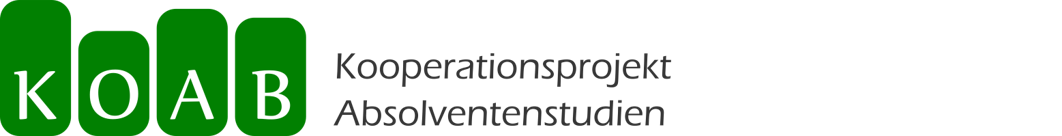 Das Kooperationsprojekt Absolventenstudien (KOAB)Im Kooperationsprojekt Absolventenstudien (KOAB) werden in enger Zusammenarbeit zwischen den Hochschulen und dem Institut für angewandte Statistik jährlich etwa 150.000 Absolvent*innen von 50 bis 70 Hochschulen zur Teilnahme an Befragungen eingeladen, die ca. 1,5 Jahre nach Studienabschluss stattfinden. Es ist eines der bundesweit größten sozialwissenschaftlichen Forschungsprojekte – insgesamt haben sich mit der Befragung der Absolvent*innen des Prüfungsjahrganges 2017 bereits mehr als 450.000 Absolvent*innen beteiligt. Die Befragung erfolgt dabei in einem arbeitsteiligen Prozess: Das Institut für angewandte Statistik koordiniert die Befragung, die zusammen mit den Partnerhochschulen durchgeführt wird.Die Kooperation zwischen ISTAT und Partnerhochschulen ist im Wesentlichen durch folgende Merkmale charakterisiert:Ein Kernfragebogen mit gleichen Inhalten für alle Partnerhochschulen sichert die Vergleichbarkeit der Ergebnisse. Hierfür erstellt das ISTAT einen anonymisierten Gesamtdatensatz mit den Daten aller Befragten.Die Partnerhochschulen übernehmen den Versand von bis zu vier postalischen Einladungen an die Absolvent*innen ihrer Hochschule zur Teilnahme und haben Einfluss auf die Entwicklung eines individuellen Hochschulfragebogens.Spezifische Zusatzfragen erlauben den Hochschulen individuelle Analysen zum Berufsverlauf ihrer ehemaligen Studierenden und liefern wichtige Benchmarks für die interne Hochschulentwicklung.Umfangreiche Beratungs- und Schulungstätigkeiten der ISTAT-Mitarbeiter*innen unterstützen den effizienten Ablauf der Befragung.Nach der Befragung erstellt das ISTAT umfangreiche tabellarische Auswertungen und gibt Hilfestellung bei der Verwendung der Ergebnisse.Zugleich erhalten Hochschulen Hochschuldatensätze mit deren Hilfe sie eigene Auswertungen vornehmen können.Nach der in diesem Tabellenband dokumentierten Erstbefragung ein bis zwei Jahre nach Studienabschluss finden im Kooperationsprojekt auch Zweitbefragungen (Panel) etwa vier bis fünf Jahre nach Studienabschluss statt, um den weiteren beruflichen Werdegang detailliert nachzuzeichnen.Ziel der Absolventenstudien ist es unter anderem, einen zentralen Beitrag zur Qualitätsentwicklung der Hochschulausbildung zu leisten (z. B. für die Studiengangsentwicklung und die Akkreditierung). Hier geht es daher insbesondere um die Evaluation der Wirkungen von Studienbedingungen und -angeboten auf den weiteren Lebensweg sowie den Berufserfolg der Absolvent*innen. Die Diskussion der Ergebnisse mit den Verantwortlichen in den Hochschulen und ihre Berücksichtigung in der Hochschulentwicklung sind ein zentrales Anliegen des Projekts. Das Institut für angewandte Statistik erstellt aus den Befragungen der einzelnen Hochschulen eine gemeinsame Datendatei, die die Grundlage für vergleichende statistische Analysen bildet.Bislang wurden die Abschlussjahrgänge 2006 bis 2017 jeweils ca. 1,5 Jahre nach dem Studienabschluss in die Studie einbezogen. Außerdem erfolgte im Wintersemester 2018/2019 die Befragung des Abschlussjahrgangs 2013 ca. vier bis fünf Jahre nach dem Studienabschluss (Panel), an der sich etwa 10.000 Absolvent*innen beteiligt haben.Das ISTAT – Institut für angewandte StatistikDas Institut für angewandte Statistik (ISTAT) versteht sich als ein universitäres Spin-Off mit einer klaren wissenschaftlichen Ausrichtung. Dabei ist das ISTAT an der Schnittstelle zwischen statistischer Datenanalyse, sozialwissenschaftlicher Methodik und Programmierung beheimatet. Das ISTAT verfügt über einen Mitarbeiterstamm, der sich aus Expert*innen in den Feldern der angewandten Statistik, der Hochschulforschung, der Evaluation und des Qualitätsmanagements zusammensetzt.Im Bereich der Datenerhebung verfügt das Team des ISTAT über weitreichende Erfahrungen hinsichtlich aller gängigen Erhebungsverfahren (CATI, CAPI, Online). Insbesondere im Bereich der Online-Forschung beziehen sich die Erfahrungswerte sowohl auf bundesweite als auch auf internationale Studien. Das Team des ISTAT ist mit einer weitgehenden technischen Expertise ausgestattet, sowohl hinsichtlich der Fragebogenprogrammierung mit QTAFI, Dimensions Net, Quanquest oder MR Studio als auch hinsichtlich des Einsatzes von Programmiersprachen wie Python, PHP, Visual Basic und Java. Dies ermöglicht es dem Team des ISTAT alle Arten der Online-Forschung professionell und auf höchstem Niveau umsetzen zu können.Hinsichtlich der statistischen Datenanalyse vereint das Team des ISTAT Kompetenzen auf den Gebieten der univariaten, bivariaten als auch komplexen multivariaten Datenanalyse. Hier sind vor allem die Stärken im Reporting zu nennen: das ISTAT verfügt über ein Höchstmaß an Know-How im Bereich der Tabellenbanderzeugung und der Erstellung individualisierter grafischer Auswertungen. Ein weiteres Feld der Expertise sind die explorative und die klassische inferenzstatistische Datenanalyse. Darüber hinaus ist das Team des ISTAT ebenfalls routiniert im Umgang mit modernen Resampling-Methoden oder Techniken des Dataminings.Das ISTAT erforscht die Integration von Datenanalysetechniken mit Methoden der objektorientierten Programmierung unter der Berücksichtigung theoretischer Rahmung. Die Mission des ISTAT ist es, die Theoriebildung auf substanzwissenschaftlichen Feldern, wie der Hochschulforschung, der Geographie, der Soziologie, der Psychologie etc. durch die Entwicklung methodisch-technischer Lösungen zu unterstützen und voranzutreiben. Im Vordergrund steht dabei die Überbrückung des Gegensatzes von individueller Auswertung und technischer Automatisierung. Das ISTAT entwickelt daher modularisierte Lösungen, die durch hochgradig verfeinerte Algorithmen angesteuert werden.Die Mission des ISTAT verdeutlicht ein interdisziplinäres Vorgehen, was sich auch im Team abbildet, in dem wissenschaftliche Felder wie Physik, Hochschulforschung, Evaluationsforschung, Didaktik, Geographie, Informatik oder Computerlinguistik vertreten sind. Diese Interdisziplinarität ermöglicht es dem ISTAT Fort- und Weiterbildungen im Gebiet der sozialwissenschaftlichen Methodik und Statistik anzubieten, die sich in besonderem Maße an den Bedürfnissen unterschiedlicher Zielgruppen orientieren.Als Anbieter von Evaluations- und Beratungsleistungen verfolgt das ISTAT einen nutzenfokussierten Ansatz mit hoher Stakeholderorientierung, wie es gerade im Rahmen von Großprojekten und im Miteinander in großen Netzwerken von Vorteil ist.Absolventenbefragung 2019 (Erstbefragung des Abschlussjahrgangs 2017) im ÜberblickProjektnameKooperationsprojekt Absolventenstudien (KOAB): Studienbedingungen und BerufserfolgZentrale ThemenVerbleib nach Studienabschluss;Beschäftigungssuche;Beschäftigungsbedingungen;Berufserfolg;Berufliche Tätigkeit;Retrospektive Bewertung des Studiums;Individuelle Studienvoraussetzungen;Soziale Herkunft / Diversity.MethodeSchriftliche standardisierte Befragung;Umfangreicher Fragebogen mit ca. 500 Variablen (Verwendung des Absolventenpanel(AP)-Fragebogens);Onlinefragebogen in deutscher und englischer Sprache;individuell angepasste Fragebogen für jede Hochschule;zumeist Vollerhebungen aller Personen, die im Prüfungsjahr 2017 einen Abschluss erworben haben.GrundgesamtheitAbsolvent*innen des Prüfungsjahres 2017
(Universitäten: Abschluss im Zeitraum Oktober 2016 bis September 2017;
Fachhochschulen: Abschluss im Zeitraum September 2016 bis August 2017).Durchführung der BefragungIn der Regel vier Kontakte, zumeist per Brief, durch die Hochschulen;Zeitraum des Versands der Einladungen zur Teilnahme: Oktober 2018 bis Februar 2019;Zeitpunkt: ca. 1,5 Jahre nach Studienabschluss;Zielpopulation: 145.355 Absolvent*innen von 55 Hochschulen mit Studienabschluss im Wintersemester 2016/17 und im Sommersemester 2017;Adressqualität: 136.787 gültige Adressen (inklusive Nachrecherche);Brutto-Rücklauf: 48.280 (unkorrigiert);Antwortquote: 38 % (Netto) im Durchschnitt der beteiligten Hochschulen.Erläuterung der ErgebnisdarstellungAufbau der TabellenDie Tabellen enthalten eine vollständige Dokumentation der Fragen und Antworten des Fragebogens. Die Fußnoten der Tabellen dokumentieren die exakte Formulierung der Fragen und – soweit erforderlich – die Antwortvorgaben (bei Antwortskalen).Die Antwortvorgaben des Fragebogens werden in den Tabellen in der Regel vollständig und unverändert wiedergegeben.ProzenteDie Tabellen enthalten in der Regel die Spaltenprozente, die den Vergleich der Prozentangaben für die in den Spaltenköpfen genannten Kategorien erlauben.Beispiel einer Tabelle mit fiktiven Zahlen:Tabelle 6	Erwerb eines beruflichen Abschlusses vor dem Studium nach Hochschultyp (Prozent)	Fachhochschule	Universität	GesamtBeruflicher Abschluss vor dem StudiumJa	55	16	21Nein	45	84	79Gesamt	100	100	100Anzahl	4.665	27.457	32.122Frage A4: Haben Sie vor der ersten Einschreibung einen beruflichen Abschluss erworben?Interpretation der Tabelle: Von den Befragten mit einem Fachhochschulabschluss haben 55 Prozent bereits vor ihrem Studium eine Berufsausbildung erfolgreich abgeschlossen gegenüber 16 Prozent der Befragten mit einem universitären Abschluss.ReferenzstudiumKurzform für das Studium, das die/der Befragte im Prüfungsjahr 2017 (Universitäten: Abschluss im Zeitraum Oktober 2016 bis September 2017; Fachhochschulen: September 2016 bis August 2017) erfolgreich abgeschlossen hat; zu beachten ist, dass sich manche Fragen auf das gesamte (bisherige) Studium und andere Fragen sich auf ein früheres Studium oder ein weiteres Studium beziehen.FallzahlenAlle Tabellen enthalten Angaben zur Anzahl der Befragten, die die jeweilige Frage beantwortet haben. In den Tabellenbänden sind nur Ergebnisse derjenigen Teilgruppen enthalten, die mindestens 10 Personen umfassen.Die Fallzahlen der einzelnen Tabellen sind unterschiedlich, weil Befragte nicht jede Frage beantwortet haben (item non response), manche Fragen für Befragte nicht zutreffend sind (Filterfragen) oder nicht alle Hochschulen die entsprechenden Fragen gestellt haben (optionale Fragen). Um mögliche Fehlinterpretation auf Grund zu geringer Fallzahlen zu vermeiden, werden nur Ergebnisse dargestellt, die auf den Angaben von mindestens 5 Befragten (Prozentuierungsbasis) basieren. Ein Schrägstrich in den Tabellen ersetzt dann die Werte.Im Interesse der besseren Lesbarkeit wurde bei Übersichtstabellen, die Ergebnisse mehrerer Einzelvariablen enthalten (z. B. Mittelwerte bei Fragen mit Itemlisten), nur die maximale Fallzahl angegeben (die maximale Fallzahl gibt die Zahl der Befragten an, die mindestens ein Item beantwortet haben).FilterfragenManche Fragen waren nur zutreffend für bestimmte Gruppen. In den Titeln der Tabellen sind die Gruppen kenntlich gemacht, die die jeweilige Frage beantworten sollten, z. B. "nur Erwerbstätige" oder "nur Befragte, die vor dem Studium einen beruflichen Abschluss erworben haben".KernfragenJede Hochschule verwendete einen individuellen Fragebogen, der die sogenannten Kernfragen enthält, die auch in den Fragebogen der anderen Hochschulen enthalten sind. Dieser Tabellenband enthält alle Ergebnisse der Kernfragen.Optionale FragenOptionale Fragen sind (wie die Kernfragen) im Projekt entwickelte standardisierte Einzelfragen (und Antworten), die allerdings nicht von jeder Hochschule eingesetzt werden. Jede Hochschule entscheidet selbständig, welche der optionalen Fragen in den eigenen Fragebogen aufgenommen werden. Zusätzlich zu den Ergebnissen der Kernfragen wurden in diesen Tabellenband auch die Ergebnisse solcher optionalen Fragen dokumentiert, die im Fragebogen aufgenommen wurden. In der Fußnote der Tabellen sind die optionalen Fragen mit "optionale Frage" gekennzeichnet.Hochschulspezifische FragenHochschulen können auch Anpassungen des Fragebogens für ihre individuellen Bedürfnisse vornehmen und eigene Fragen entwickeln. Diese hochschulspezifischen Fragen sind in diesem Tabellenband mit dem Hinweis "Hochschulspezifische Frage" gekennzeichnet.LegendeStudienfachDokumentation der Tabellen 1 bis 10Die Tabellen 1 bis 10 geben einen Überblick zu den zentralen Ergebnissen der Befragung:Sozio-demografische Charakteristika der Absolvent*innen,Studium und Studienverlauf,Auslandserfahrungen,Bewertung der Studienangebote und -bedingungen,Kompetenzen bei Studienabschluss und berufliche Anforderungen ca. 1,5 Jahre nach Studienabschluss,Beschäftigungssuche und Übergang in die erste Beschäftigung,Erwerbsstatus ca. 1,5 Jahre nach Studienabschluss,Objektive Indikatoren des Berufserfolgs,Subjektive Indikatoren des Berufserfolgs (horizontale und vertikale Passung sowie Berufszufriedenheit),Rahmenbedingungen der beruflichen Arbeit.In den Tabellen 1 bis 10 sind zumeist Ergebnisse von Fragen, die sich im Fragebogen an unterschiedlichen Stellen finden zusammenfassend dargestellt. Im Interesse der Übersichtlichkeit wird in den Tabellen 1 bis 10 darauf verzichtet die einzelnen Fragen und Variablen so zu dokumentieren, wie es sonst in diesem Tabellenband geschieht. Stattdessen findet sich im Folgenden eine vollständige Dokumentation der einzelnen Fragen und Variablen, die in den Tabellen 1 bis 10 verwendet werden. Um einen Vergleich mit den Gesamttabellenbänden zu ermöglichen, sind die gleichen Ergebnisse dargestellt. Falls die entsprechende Frage in den Hochschulfragebogen nicht enthalten ist, wird "-" angezeigt.Dokumentation der Tabelle 1: Sozio-demografische Charakteristika der BefragtenDokumentation der Tabelle 2: Studium und StudienverlaufDokumentation der Tabelle 3: AuslandserfahrungenDokumentation der Tabelle 4: Bewertung der Studienangebote und -bedingungenDie im Fragebogen abgefragten Items zu den Studienangeboten und -bedingungen (Teil D) und den Kompetenzen der Absolventen (Teil E) wurden für die zusammenfassende Darstellung zu additiven Indizes zusammengefasst. Diese Indizes wurden auf Grundlage explorativer Faktorenanalysen gebildet, welche für den Gesamtdatensatz des Prüfungsjahrgangs 2010 durchgeführt wurden. Als Extraktionsmethode wurde dabei die Hauptkomponentenanalyse gewählt. Die Analyse erfolgte entsprechend des Kaiser-Kriteriums und wurde anhand der Varimax-Einstellung rotiert. Fehlende Werte wurden paarweise ausgeschlossen. Die Indexbildung erfolgte nur, wenn Angaben eines Befragten zu mindestens zwei Items vorlagen.Dokumentation der Tabelle 5: Kompetenzen bei Studienabschluss und berufliche Anforderungen ca. 1,5 Jahre nach StudienabschlussDokumentation der Tabelle 6: Beschäftigungssuche und Übergang in die erste BeschäftigungDokumentation der Tabelle 7: Erwerbsstatus ca. 1,5 Jahre nach StudienabschlussDokumentation der Tabelle 8: Objektive Indikatoren des BerufserfolgsDokumentation der Tabelle 9: Subjektive Indikatoren des Berufserfolgs (horizontale und vertikale Passung sowie Berufszufriedenheit)Dokumentation der Tabelle 10: Rahmenbedingungen der beruflichen ArbeitA1. Ausgewählte ErgebnisseTabelle 1	Sozio-demografische Charakteristika der Befragten nach Studienfach (Prozent)	A	B1	B2	E	K2	W1	W2	W4	W5	SON	GesA01 Weibliches Geschlecht	0	58	50	8	80	13	10	20	35	59	41A02 Allgemeine Hochschulreife	36	92	45	80	81	55	80	57	100	51	69A03 Abiturnote (arithmetischer Mittelwert)	2,5	2,0	2,4	2,2	2,2	2,8	2,2	2,4	2,0	2,4	2,3A04 Berufsausbildung vor dem Studium	64	/	64	27	29	64	/	50	/	42	46A05 Mindestens ein Elternteil mit Hochschulabschluss	11	26	12	42	50	29	40	42	30	31	33A06 Internationale Studierende (keine deutsche Staatsangehörigkeit)	0	0	0	0	0	0	0	4	0	0	1A07 Mindestens ein Elternteil im Ausland geboren	0	5	17	8	8	14	10	12	5	10	9A08 Internationale Mobilität vor dem Studium (Bildungsausländer)	0	0	0	0	0	0	0	3	0	0	0A09 Mobil zum Studium (Studienberechtigung nicht im Bundesland der Hochschule erworben)	27	42	41	40	48	18	30	53	27	40	40A10 Alter bei Studienabschluss (arithmetischer Mittelwert)	24,7	22,2	25,7	23,3	25,1	26,1	23,1	28,5	22,7	26,3	25,1A11 Kinder im Haushalt ca. 1,5 Jahre nach Studienabschluss	9	0	6	0	12	14	0	24	0	6	8Anzahl	11	26	22	15	31	11	10	30	22	35	213Quelle: ISTAT, KOAB-Absolventenbefragung 2019 (Jahrgang 2017). Zur Erklärung der einzelnen Fragen/Variablen siehe die 'Dokumentation der Tabellen 1 bis 10'.Tabelle 2	Studium und Studienverlauf nach Studienfach (Prozent)	A	B1	B2	E	K2	W1	W2	W4	W5	SON	GesB01 FächergruppeRechts-, Wirtschafts- und Sozialwissenschaften	0	100	100	0	100	0	0	100	0	60	61Humanmedizin/Gesundheitswissenschaften	0	0	0	0	0	0	0	0	0	26	4Ingenieurwissenschaften	100	0	0	100	0	100	100	0	100	9	34Kunst, Kunstwissenschaft	0	0	0	0	0	0	0	0	0	6	1B02 Examensnote (arithmetischer Mittelwert)	2,1	2,1	2,3	1,9	2,0	2,3	2,2	2,1	2,2	1,9	2,1B03 Studiendauer (Fachsemester; arithmetischer Mittelwert)	6,2	6,4	6,5	6,0	7,2	7,8	6,0	8,9	6,0	7,0	6,9B04 Studienabschluss in der Regelstudienzeit	91	96	86	100	48	27	100	69	95	77	78B05 Praktikum im Studium	91	8	100	27	100	91	0	48	18	49	54Anzahl	11	26	22	15	31	11	10	30	22	35	213Quelle: ISTAT, KOAB-Absolventenbefragung 2019 (Jahrgang 2017). Zur Erklärung der einzelnen Fragen/Variablen siehe die 'Dokumentation der Tabellen 1 bis 10'.Tabelle 3	Auslandserfahrungen nach Studienfach (Prozent)	A	B1	B2	E	K2	W1	W2	W4	W5	SON	GesC01 Internationale Mobilität vor dem Studium (Bildungsausländer)	0	0	0	0	0	0	0	3	0	0	0C02 Internationale Studierende (keine deutsche Staatsangehörigkeit)	0	0	0	0	0	0	0	4	0	0	1C03 Auslandssemester während des Studiums	0	0	14	0	14	0	10	7	5	21	9C04 Praktikum im Ausland während des Studiums	0	4	0	7	0	0	0	0	0	3	2C05 Auslandserfahrungen während des Studiums insgesamt	9	4	14	7	14	0	20	10	20	26	14Anzahl	11	26	22	15	31	11	10	30	22	35	213Quelle: ISTAT, KOAB-Absolventenbefragung 2019 (Jahrgang 2017). Zur Erklärung der einzelnen Fragen/Variablen siehe die 'Dokumentation der Tabellen 1 bis 10'.Tabelle 4	Bewertungen der Studienangebote und -bedingungen nach Studienfach (Prozent; Werte 1 und 2 einer fünfstufigen Antwortskala von 1 = 'sehr gut' bis 5 = 'sehr schlecht')	A	B1	B2	E	K2	W1	W2	W4	W5	SON	GesD01 Gute Ausstattung	100	/	67	87	79	80	/	86	/	65	79D02 Gute Studienorganisation	100	/	77	67	70	80	/	93	/	80	80D03 Gute Lehrinhalte	100	/	59	47	57	30	/	59	/	62	59D04 Gute Betreuung/Beratung durch Lehrenden	100	/	71	67	45	70	/	81	/	71	69D05 Gute Methodenvermittlung	91	/	55	60	60	80	/	48	/	64	61D07 Gute Career-Aktivitäten	13	/	31	20	17	0	/	47	/	25	24D08 Gute Fremdsprachenvermittlung	0	5	9	14	7	38	78	10	14	24	16D09 Hohe Zufriedenheit mit dem Studium	91	83	73	100	86	78	90	90	90	89	87Anzahl	11	23	22	15	30	10	10	29	21	35	206Quelle: ISTAT, KOAB-Absolventenbefragung 2019 (Jahrgang 2017). Zur Erklärung der einzelnen Fragen/Variablen siehe die 'Dokumentation der Tabellen 1 bis 10'.Tabelle 5	Kompetenzen bei Studienabschluss und berufliche Anforderungen ca. 1,5 Jahre nach Studienabschluss nach Studienfach (Prozent; Werte 1 und 2 einer fünfstufigen Antwortskala von 1 = 'in sehr hohem Maße' bis 5 = 'gar nicht')	A	B1	B2	E	K2	W1	W2	W4	W5	SON	GesE01 Hohe Instrumentelle Kompetenzen bei Studienabschluss	100	86	89	100	84	100	100	84	85	84	88E04 Hohe Anforderungen an instrumentellen Kompetenzen	100	86	79	100	90	86	100	67	65	86	83E02 Hohe Interpersonelle Kompetenzen bei Studienabschluss	100	59	72	83	88	50	90	72	65	72	74E05 Hohe Anforderungen an interpersonelle Kompetenzen	80	43	43	100	70	57	56	42	35	62	55E03 Hohe Systemische Kompetenzen bei Studienabschluss	89	82	72	92	72	50	90	76	70	84	78E06 Hohe Anforderungen an Systemische Kompetenzen	/	79	57	100	60	57	89	58	65	81	72Anzahl	10	22	18	13	25	8	10	25	20	32	183Quelle: ISTAT, KOAB-Absolventenbefragung 2019 (Jahrgang 2017). Zur Erklärung der einzelnen Fragen/Variablen siehe die 'Dokumentation der Tabellen 1 bis 10'.Tabelle 6	Beschäftigungssuche und Übergang in die erste Beschäftigung nach Studienfach (Prozent)	A	B1	B2	E	K2	W1	W2	W4	W5	SON	GesF01 Eine Beschäftigung gesucht	55	14	85	14	52	75	10	26	15	33	36F02 Dauer der Beschäftigungssuche für die erste StelleWeniger als 1 Monat	40	/	18	/	29	50	/	0	/	33	251 bis 3 Monate	40	/	29	/	43	33	/	57	/	56	434 bis 6 Monate	0	/	35	/	14	0	/	29	/	11	187 bis 12 Monate	0	/	18	/	14	17	/	14	/	0	12Mehr als 12 Monate	20	/	0	/	0	0	/	0	/	0	2Mittelwerte und Standardabweichung (in Monaten)Arithmetischer Mittelwert	3,2	/	4,4	/	3,0	1,7	/	4,0	/	1,7	3,2Standardabweichung	6,1	/	3,4	/	3,6	2,7	/	2,6	/	1,9	3,4Median	1,0	/	5,0	/	1,5	0,5	/	2,0	/	1,0	2,0F03 Dauer vom Studienende bis zur Aufnahme der ersten StelleDirekt nach Studienabschluss (0 Monate)	0	73	14	56	42	43	67	43	82	40	491 bis 3 Monate	60	27	36	44	37	29	22	21	6	40	304 bis 6 Monate	20	0	14	0	16	14	0	0	6	5	77 bis 12 Monate	0	0	29	0	5	14	11	36	6	10	12Mehr als 12 Monate	20	0	7	0	0	0	0	0	0	5	2Mittelwerte und Standardabweichung (in Monaten)Arithmetischer Mittelwert	5,0	0,6	4,8	0,6	1,7	2,3	1,1	3,6	0,8	2,8	2,2Standardabweichung	4,8	1,1	4,1	0,7	2,4	3,3	2,6	4,3	2,0	4,8	3,5Median	3,0	0,0	4,5	0,0	1,0	1,0	0,0	2,0	0,0	1,0	1,0Anzahl	11	22	20	14	27	8	10	27	20	33	192Quelle: ISTAT, KOAB-Absolventenbefragung 2019 (Jahrgang 2017). Zur Erklärung der einzelnen Fragen/Variablen siehe die 'Dokumentation der Tabellen 1 bis 10'.Tabelle 7	Erwerbsstatus ca. 1,5 Jahre nach Studienabschluss nach Studienfach (Prozent)	A	B1	B2	E	K2	W1	W2	W4	W5	SON	GesG01 ErwerbsstatusAusschließlich erwerbstätig (ohne Ausbildung)	55	59	89	57	35	63	20	50	57	61	55Erwerbstätig und zugleich Ausbildung (berufliche Ausbildung, Studium/Promotion)	9	27	0	14	15	25	70	0	24	19	18Ausschließlich Ausbildung (berufliche Ausbildung, Studium/Promotion)	36	14	11	29	35	13	10	50	19	13	24Weder erwerbstätig noch in Ausbildung	0	0	0	0	15	0	0	0	0	6	3Gesamt	100	100	100	100	100	100	100	100	100	100	100Anzahl	11	22	19	14	26	8	10	24	21	31	186G02 Erwerbsstatus/Tätigkeit (Mehrfachnennungen)Reguläre Erwerbstätigkeit (ohne Ausbildung)	55	78	75	64	46	88	90	46	76	68	66Referendariat, Trainee, u.ä.	9	4	5	7	4	0	0	0	5	6	4Selbstständige/freiberufliche Beschäftigung	9	0	0	0	8	0	10	4	0	10	4Gelegenheitsjob	0	9	5	0	4	0	10	0	0	10	4Praktikum	9	0	0	0	8	0	0	0	0	3	2Weiteres Studium (Master o.ä.)	45	43	15	43	50	38	80	50	43	39	43Promotion	0	0	0	0	0	0	0	0	0	3	1Hausfrau/Hausmann/Familienarbeit	0	0	5	0	4	0	0	0	0	0	1Keine Erwerbstätigkeit, Beschäftigungssuche	0	0	0	7	4	0	0	4	0	6	3Sonstiges	0	0	0	0	0	0	0	0	5	10	2Gesamt	127	135	105	121	127	125	190	104	129	155	130Anzahl	11	23	20	14	26	8	10	24	21	31	188Quelle: ISTAT, KOAB-Absolventenbefragung 2019 (Jahrgang 2017). Zur Erklärung der einzelnen Fragen/Variablen siehe die 'Dokumentation der Tabellen 1 bis 10'.Tabelle 8	Objektive Indikatoren des Berufserfolgs nach Studienfach (Prozent; nur Erwerbstätige)	A	B1	B2	E	K2	W1	W2	W4	W5	SON	GesAlle ErwerbstätigenH01 Vollzeit beschäftigt (35 Stunden und mehr)	100	94	94	100	69	86	67	73	100	74	85H02 Unbefristet beschäftigt	71	70	71	56	56	86	89	63	65	83	70H03 Bruttomonatseinkommen der Vollzeitbeschäftigten (arithmetischer Mittelwert)	3.176	3.309	3.126	4.438	2.848	3.459	/	4.478	3.493	3.587	3.527H04 Personal- oder Budgetverantwortung	14	22	47	33	32	29	22	35	24	22	29Anzahl	7	20	17	9	19	7	9	17	17	23	145Ausschließlich Erwerbstätige (ohne Ausbildung)H01 Vollzeit beschäftigt (35 Stunden und mehr)	100	100	94	100	100	100	/	100	100	86	97H02 Unbefristet beschäftigt	80	69	71	67	71	100	/	82	50	88	75H03 Bruttomonatseinkommen der Vollzeitbeschäftigten (arithmetischer Mittelwert)	3.176	3.216	3.126	4.626	3.042	3.476	/	4.478	3.396	3.466	3.535H04 Personal- oder Budgetverantwortung	20	17	47	17	63	40	/	42	17	29	32Anzahl	5	13	17	6	8	5	2	12	12	17	97Quelle: ISTAT, KOAB-Absolventenbefragung 2019 (Jahrgang 2017). Zur Erklärung der einzelnen Fragen/Variablen siehe die 'Dokumentation der Tabellen 1 bis 10'.Tabelle 9	Subjektive Indikatoren des Berufserfolgs (horizontale und vertikale Passung sowie Berufszufriedenheit) nach Studienfach (Prozent; nur Erwerbstätige)	A	B1	B2	E	K2	W1	W2	W4	W5	SON	GesAlle ErwerbstätigenI01 Hohe Qualifikationsverwendung	38	37	19	56	32	43	67	41	24	38	37I02 Studienfachnahe berufliche Aufgaben	83	94	69	89	74	86	89	67	94	83	82I03 Niveauadäquate Beschäftigung	88	67	75	100	83	86	100	44	88	42	72I04 Hohe Angemessenheit der beruflichen Situation zur Ausbildung	33	74	38	100	53	71	100	59	59	50	61I05 Hohe Berufszufriedenheit	86	82	53	89	61	86	78	53	56	52	65Anzahl	8	19	16	9	19	7	9	17	17	24	145Ausschließlich Erwerbstätige (ohne Ausbildung)I01 Hohe Qualifikationsverwendung	33	46	19	33	11	60	/	42	25	28	30I02 Studienfachnahe berufliche Aufgaben	80	91	69	83	56	80	/	75	92	89	79I03 Niveauadäquate Beschäftigung	100	75	75	100	88	80	/	50	83	39	71I04 Hohe Angemessenheit der beruflichen Situation zur Ausbildung	40	69	38	100	67	80	/	58	58	50	59I05 Hohe Berufszufriedenheit	100	82	53	83	78	80	/	58	55	56	66Anzahl	6	13	16	6	9	5	2	12	12	18	99Quelle: ISTAT, KOAB-Absolventenbefragung 2019 (Jahrgang 2017). Zur Erklärung der einzelnen Fragen/Variablen siehe die 'Dokumentation der Tabellen 1 bis 10'.Tabelle 10	Rahmenbedingungen der beruflichen Arbeit nach Studienfach (Prozent; nur Erwerbstätige)	A	B1	B2	E	K2	W1	W2	W4	W5	SON	GesJ01 Beschäftigung im Großunternehmen/einer großen Organisation (mehr als 1000 Beschäftigte)	100	53	20	63	40	17	67	57	44	47	48J03 Ökonomischer Sektor(Privat-)Wirtschaftlicher Bereich	60	95	79	75	71	86	100	86	100	71	83Öffentlicher Bereich	40	5	14	13	18	14	0	14	0	19	12Organisation ohne Erwerbscharakter (z. B. Vereine, Verbände, Kirchen)	0	0	7	13	12	0	0	0	0	10	5J04 WirtschaftsbereichIndustrie	50	42	41	78	19	0	25	73	100	30	47Dienstleistung	33	42	35	11	50	86	63	20	0	70	40Bildung/Forschung	0	5	6	11	6	14	0	0	0	0	4Sonstige	17	11	18	0	25	0	13	7	0	0	9J05 TätigkeitsbereichLehre, Unterricht, Ausbildung	0	6	0	0	0	0	0	0	0	0	1Forschung, Entwicklung	0	0	0	13	0	14	0	0	0	0	2Technische Tätigkeiten	33	13	0	88	0	43	83	47	23	9	25Kaufmännische Tätigkeiten	33	81	93	0	69	43	17	53	77	64	61Beratung, Betreuung, Gesundheit	0	0	0	0	0	0	0	0	0	18	3Kommunikation, Kunst	0	0	0	0	31	0	0	0	0	5	5Sonstige Tätigkeit	33	0	7	0	0	0	0	0	0	5	3Anzahl	7	20	17	9	18	7	9	16	17	24	144Quelle: ISTAT, KOAB-Absolventenbefragung 2019 (Jahrgang 2017). Zur Erklärung der einzelnen Fragen/Variablen siehe die 'Dokumentation der Tabellen 1 bis 10'.A2. Vor dem StudiumTabelle 11	Höchster Schulabschluss nach Studienfach (Prozent)	A	B1	B2	E	K2	W1	W2	W4	W5	SON	GesHöchster SchulabschlussAllgemeine Hochschulreife (Abitur)	36	92	45	80	81	55	80	57	100	51	69Fachhochschulreife	45	8	50	20	19	45	20	40	0	46	29Fachgebundene Hochschulreife	9	0	5	0	0	0	0	0	0	3	1Sonstiges	9	0	0	0	0	0	0	3	0	0	1Gesamt	100	100	100	100	100	100	100	100	100	100	100Anzahl	11	26	22	15	31	11	10	30	22	35	213Frage A1: Welchen höchsten Schulabschluss haben Sie erreicht? Kernfrage.Tabelle 12	Art der Studienberechtigung nach Studienfach (Prozent; Mehrfachnennungen)	A	B1	B2	E	K2	W1	W2	W4	W5	SON	GesArt der StudienberechtigungGesamtschule mit gymnasialer Oberstufe (einschl. Freie Waldorfschulen)	9	19	0	0	3	0	20	3	9	3	6Gymnasium	27	50	36	73	65	36	30	53	68	49	52Abendgymnasium	0	0	0	0	0	0	0	3	0	0	0Kolleg	0	0	0	0	0	9	10	0	5	3	2Berufsfachschule	9	0	14	0	6	27	10	3	0	3	6Berufsoberschule	0	0	9	0	0	0	0	0	0	0	1Fachoberschule	36	8	36	20	13	27	0	27	0	34	21Fachgymnasium / berufliches Gymnasium	9	27	14	13	13	18	30	3	18	11	15Kollegschule / Berufskolleg	0	0	0	0	3	0	0	7	5	0	2Fachakademie / Fachschule (z. B. Fachwirt/in, staatl. geprüfte/r Betriebswirt/in, o. ä.)	0	4	5	0	3	0	0	0	0	0	1Meisterschule	9	0	0	0	0	0	0	3	0	0	1Technikerschule (staatl. geprüfte/r Techniker/in)	18	0	0	0	0	0	0	0	0	3	1Eignungsprüfung für Kunst-, Musikhochschulen	0	0	0	0	0	0	0	0	0	3	0Immaturenprüfung (fachbezogene Hochschulzugangsberechtigung)	0	0	0	0	0	9	0	0	0	0	0Erwerb der Studienberechtigung im Ausland	0	0	0	0	0	0	0	3	0	0	0Sonstiges	0	0	0	0	0	0	0	3	0	0	0Gesamt	118	108	114	107	106	127	100	110	105	109	109Anzahl	11	26	22	15	31	11	10	30	22	35	213Frage A2: Auf welche Weise haben Sie die Studienberechtigung(en) erworben, welche Grundlage für Ihre erste Einschreibung an einer deutschen Hochschule war(en)? Kernfrage.Tabelle 13	Studienberechtigung im Ausland an einer Deutschen Schule nach Studienfach (Prozent; nur Befragte, die ihre Studienberechtigung im Ausland erworben haben)Wegen einer zu geringen Anzahl der gültigen Antworten wird diese Tabelle nicht dargestellt.Tabelle 14	Jahr des Erwerbs der Studienberechtigung nach Studienfach (Mittelwerte)	A	B1	B2	E	K2	W1	W2	W4	W5	SON	GesJahr des Erwerbs der StudienberechtigungArithmetischer Mittelwert	1.832	1.937	1.920	2.014	2.012	2.011	2.013	2.009	2.013	2.010	1.983Standardabweichung	604	391	429	1	2	2	2	5	1	2	238Median	2.014	2.014	2.013	2.014	2.013	2.011	2.014	2.010	2.014	2.010	2.013Anzahl	11	26	22	15	30	11	10	29	22	35	211Frage A4: Wann haben Sie Ihre (erste) Studienberechtigung erworben? Kernfrage.Tabelle 15	Durchschnittsnote des Studienberechtigungszeugnisses nach Studienfach (Prozent; Mittelwerte)	A	B1	B2	E	K2	W1	W2	W4	W5	SON	GesDurchschnittsnote des StudienberechtigungszeugnissesSehr gut (1,0-1,5)	0	19	0	7	0	0	0	0	14	3	5Gut (1,6-2,5)	45	62	55	60	74	30	70	52	73	51	59Befriedigend (2,6-3,5)	55	19	45	33	26	70	30	48	14	46	36Gesamt	100	100	100	100	100	100	100	100	100	100	100Anzahl	11	26	22	15	31	10	10	29	22	35	211Mittelwerte und StandardabweichungArithmetischer Mittelwert	2,5	2,0	2,4	2,2	2,2	2,8	2,2	2,4	2,0	2,4	2,3Standardabweichung	0,5	0,6	0,5	0,6	0,5	0,4	0,5	0,4	0,5	0,5	0,5Median	2,5	2,0	2,4	2,0	2,1	2,9	2,1	2,4	1,9	2,3	2,2Frage A7: Welche Durchschnittsnote hatten Sie in dem Zeugnis, mit dem Sie Ihre Studienberechtigung erworben haben? Kernfrage.Tabelle 16	Land des Erwerbs der Studienberechtigung nach Studienfach (Prozent)	A	B1	B2	E	K2	W1	W2	W4	W5	SON	GesLand des Erwerbs der StudienberechtigungIn Deutschland	100	100	100	100	100	100	100	97	100	100	100In einem anderen Land	0	0	0	0	0	0	0	3	0	0	0Gesamt	100	100	100	100	100	100	100	100	100	100	100Anzahl	10	26	22	14	31	11	10	30	22	35	211Frage A8: Wo haben Sie Ihre Studienberechtigung erworben? Kernfrage.Tabelle 17	Bundesland des Erwerbs der Studienberechtigung nach Studienfach (Prozent)	A	B1	B2	E	K2	W1	W2	W4	W5	SON	GesBundesland des Erwerbs der StudienberechtigungBaden-Württemberg	0	0	0	0	3	0	0	0	0	0	0Bayern	0	0	5	0	3	0	0	0	0	3	1Brandenburg	10	0	0	0	0	0	0	0	0	0	0Hamburg	0	0	5	0	0	0	0	0	0	0	0Hessen	0	0	0	7	3	0	0	0	0	3	1Niedersachsen	80	58	59	64	52	82	70	47	73	60	61Nordrhein-Westfalen	10	38	32	29	29	18	30	47	27	29	31Rheinland-Pfalz	0	0	0	0	0	0	0	3	0	0	0Sachsen-Anhalt	0	4	0	0	0	0	0	0	0	0	0Schleswig-Holstein	0	0	0	0	6	0	0	0	0	0	1Thüringen	0	0	0	0	0	0	0	0	0	3	0Deutschland, Bundesland unbekannt	0	0	0	0	3	0	0	0	0	3	1Ausland	0	0	0	0	0	0	0	3	0	0	0Gesamt	100	100	100	100	100	100	100	100	100	100	100Anzahl	10	26	22	14	31	11	10	30	22	35	211Frage A8: Wo haben Sie Ihre Studienberechtigung erworben? Codierung offener Antworten. Kernfrage.Tabelle 18	Region des Erwerbs der Studienberechtigung nach Studienfach (Prozent)	A	B1	B2	E	K2	W1	W2	W4	W5	SON	GesRegion des Erwerbs der StudienberechtigungHochschulstandort	0	15	0	7	16	9	10	17	23	6	11Region der Hochschule	80	65	73	64	42	64	60	73	50	57	61Deutschland	20	19	27	29	39	27	30	7	27	34	26Deutschland, Region unbekannt	0	0	0	0	3	0	0	0	0	3	1Ausland	0	0	0	0	0	0	0	3	0	0	0Gesamt	100	100	100	100	100	100	100	100	100	100	100Anzahl	10	26	22	14	31	11	10	30	22	35	211Frage A8: Wo haben Sie Ihre Studienberechtigung erworben? Codierung offener Antworten. Kernfrage.Tabelle 19	Berufserfahrungen vor dem Studium nach Studienfach (Prozent)	A	B2	E	K2	W1	W4	SON	GesBerufserfahrungen vor dem StudiumJa	64	77	29	42	64	73	81	63Nein	36	23	71	58	36	27	19	37Gesamt	100	100	100	100	100	100	100	100Anzahl	11	22	14	31	11	30	26	145Frage A9: Haben Sie vor Ihrem Studium, abgesehen von einer Berufsausbildung, berufliche Erfahrungen gesammelt? Kernfrage.Tabelle 20	Dauer der Berufserfahrungen vor dem Studium nach Studienfach (Prozent; Mittelwerte; nur Befragte, die berufliche Erfahrungen vor dem Studium gesammelt haben)	A	B2	E	K2	W1	W4	SON	GesDauer der Berufserfahrungen vor dem Studium1 bis 6 Monate	67	31	/	23	43	40	14	327 bis 12 Monate	0	13	/	23	14	10	38	2013 bis 24 Monate	0	6	/	31	29	20	5	1425 bis 36 Monate	17	13	/	0	14	5	14	10Mehr als 36 Monate	17	38	/	23	0	25	29	24Gesamt	100	100	/	100	100	100	100	100Anzahl	6	16	4	13	7	20	21	87Mittelwerte und StandardabweichungArithmetischer Mittelwert	16,2	32,7	/	27,8	13,3	31,2	35,6	28,7Standardabweichung	17,8	39,4	/	30,8	12,1	52,9	36,1	37,6Median	6,0	21,5	/	23,0	12,0	12,5	12,0	12,0Frage A9: Haben Sie vor Ihrem Studium, abgesehen von einer Berufsausbildung, berufliche Erfahrungen gesammelt? Kernfrage.Tabelle 21	Erwerb eines beruflichen Abschlusses vor dem Studium nach Studienfach (Prozent)	A	B2	E	K2	W1	W4	SON	GesErwerb eines beruflichen Abschlusses vor dem StudiumJa	64	64	27	29	64	50	42	46Nein	36	36	73	71	36	50	58	54Gesamt	100	100	100	100	100	100	100	100Anzahl	11	22	15	31	11	30	26	146Frage A10: Haben Sie vor der ersten Einschreibung einen beruflichen Abschluss erworben? Kernfrage.Tabelle 22	Abschlussjahr des beruflichen Abschlusses nach Studienfach (Mittelwerte; nur Befragte, die vor dem Studium einen beruflichen Abschluss erworben haben)	A	B1	B2	E	K2	W1	W2	W4	W5	SON	GesAbschlussjahr des beruflichen AbschlussesArithmetischer Mittelwert	2.011	/	2.012	/	2.010	2.011	/	1.866	/	2.011	1.952Standardabweichung	3	/	2	/	3	2	/	536	/	2	342Median	2.012	/	2.013	/	2.010	2.011	/	2.010	/	2.012	2.012Anzahl	6	4	10	4	9	7	2	14	2	10	68Frage A11: Wann haben Sie diese Ausbildung abgeschlossen und was war Ihre Abschlussnote? Berufsausbildung: Abschlussjahr. Kernfrage.Tabelle 23	Abschlussnote des beruflichen Abschlusses nach Studienfach (Mittelwerte; nur Befragte, die vor dem Studium einen beruflichen Abschluss erworben haben)	A	B1	B2	E	K2	W1	W2	W4	W5	SON	GesAbschlussnote des beruflichen AbschlussesArithmetischer Mittelwert	2	/	2	/	2	3	/	2	/	2	2Standardabweichung	0	/	1	/	1	0	/	1	/	0	1Median	2	/	2	/	2	2	/	2	/	2	2Anzahl	5	3	10	4	9	5	2	13	2	10	63Frage A11: Wann haben Sie diese Ausbildung abgeschlossen und was war Ihre Abschlussnote? Berufsausbildung: Abschlussnote. Kernfrage.Tabelle 24	Fachlicher Zusammenhang von Berufsausbildung und Studium nach Studienfach (Prozent; Mittelwerte; nur Befragte, die vor dem Studium einen beruflichen Abschluss erworben haben)	A	B2	E	K2	W1	W4	SON	GesFachlicher Zusammenhang von Berufsausbildung und Studium1 In sehr hohem Maße	17	40	/	0	29	21	20	252	50	50	/	33	29	50	50	433	33	0	/	0	29	21	20	154	0	10	/	22	14	7	10	105 Gar nicht	0	0	/	44	0	0	0	7Gesamt	100	100	/	100	100	100	100	100Anzahl	6	10	4	9	7	14	10	60Zusammengefasste WerteHoch (Werte 1 und 2)	67	90	/	33	57	71	70	68Teils, teils (Wert 3)	33	0	/	0	29	21	20	15Gering (Werte 4 und 5)	0	10	/	67	14	7	10	17Mittelwerte und StandardabweichungArithmetischer Mittelwert	2,2	1,8	/	3,8	2,3	2,1	2,2	2,3Standardabweichung	0,8	0,9	/	1,4	1,1	0,9	0,9	1,2Median	2,0	2,0	/	4,0	2,0	2,0	2,0	2,0Frage A12: Inwieweit stand dieser berufliche Abschluss in einem fachlichen Zusammenhang mit Ihrem Studium? Antwortskala von 1 = 'In sehr hohem Maße' bis 5 = 'Gar nicht'. Kernfrage.Tabelle 25	Abschlussjahr der Aufstiegsfortbildung nach Studienfach (Mittelwerte; nur Befragte, die eine berufliche Qualifikation erworben haben)	A	B2	K2	W2	W4	SON	GesAbschlussjahr der AufstiegsfortbildungArithmetischer Mittelwert	/	/	/	/	/	/	2.013Standardabweichung	/	/	/	/	/	/	2Median	/	/	/	/	/	/	2.013Anzahl	2	1	2	1	1	1	8Frage A15: Wann haben Sie diese Aufstiegsfortbildung abgeschlossen und was war Ihre Abschlussnote? Aufstiegsfortbildung: Abschlussjahr. Kernfrage.Tabelle 26	Abschlussnote der Aufstiegsfortbildung nach Studienfach (Mittelwerte; nur Befragte, die eine berufliche Qualifikation erworben haben)	A	B2	K2	W2	SON	GesAbschlussnote der AufstiegsfortbildungArithmetischer Mittelwert	/	/	/	/	/	2Standardabweichung	/	/	/	/	/	1Median	/	/	/	/	/	2Anzahl	1	1	2	1	1	6Frage A15: Wann haben Sie diese Aufstiegsfortbildung abgeschlossen und was war Ihre Abschlussnote? Aufstiegsfortbildung: Abschlussnote. Kernfrage.Tabelle 27	Anrechnung von Kompetenzen aus beruflicher Vorbildung nach Studienfach (Prozent; nur Befragte, die vor dem Studium einen beruflichen Abschluss erworben haben)	A	B2	E	K2	W1	W4	SON	GesAnrechnung von Kompetenzen aus beruflicher VorbildungJa	50	70	/	33	29	29	10	33Nein	50	30	/	67	71	71	90	67Gesamt	100	100	/	100	100	100	100	100Anzahl	6	10	4	9	7	14	10	60Frage A16: Sind Ihnen aufgrund Ihrer beruflichen Vorbildung Kompetenzen auf das Studium angerechnet worden? Kernfrage.C. Studienverlauf (Referenzstudium)Tabelle 28	Semester des Studienabschlusses nach Studienfach (Prozent)	A	B1	B2	E	K2	W1	W2	W4	W5	SON	GesSemester des StudienabschlussesWintersemester 2016/2017	9	8	14	0	29	9	0	10	5	11	11Sommersemester 2017	91	92	86	100	71	91	100	90	95	89	89Gesamt	100	100	100	100	100	100	100	100	100	100	100Anzahl	11	26	22	15	31	11	10	30	22	35	213Frage C: Wann haben Sie diesen Abschluss erworben? Zeitpunkt der letzten Prüfung. Kernfrage.Tabelle 29	Abschlussart nach Studienfach (Prozent)	A	B1	B2	E	K2	W1	W2	W4	W5	SON	GesAbschlussartBachelor of Engineering	0	0	0	100	0	0	0	0	100	0	17Bachelor of Science	100	0	0	0	0	100	100	60	0	26	28Bachelor of Arts	0	100	100	0	100	0	0	0	0	20	40Master of Engineering	0	0	0	0	0	0	0	0	0	9	1Master of Science	0	0	0	0	0	0	0	0	0	11	2Master of Arts	0	0	0	0	0	0	0	0	0	34	6Master of Business Administration	0	0	0	0	0	0	0	40	0	0	6Gesamt	100	100	100	100	100	100	100	100	100	100	100Anzahl	11	26	22	15	31	11	10	30	22	35	213Frage C: Welchen Abschluss haben Sie erreicht? Kernfrage.Tabelle 30	Studienfach nach Studienfach (Prozent)	A	B1	B2	E	K2	W1	W2	W4	W5	SON	GesStudienfachAllgemeiner Maschinenbau	100	0	0	0	0	0	0	0	0	0	5Betriebswirtschaft (dual) - IDS	0	100	0	0	0	0	0	0	0	0	12Betriebswirtschaft und Management - IMT	0	0	100	0	0	0	0	0	0	0	10Engineering technischer Systeme	0	0	0	100	0	0	0	0	0	0	7Führung und Organisation	0	0	0	0	0	0	0	0	0	11	2Kommunikation und Management	0	0	0	0	0	0	0	0	0	23	4Kommunikationsmanagement	0	0	0	0	100	0	0	0	0	0	15Management betrieblicher Systeme - Betriebswirtschaft	0	0	0	0	0	0	0	0	0	14	2Pflege (dual) - IDS	0	0	0	0	0	0	0	0	0	26	4Technologieanalyse, -engineering, -management	0	0	0	0	0	0	0	0	0	9	1Theaterpädagogik	0	0	0	0	0	0	0	0	0	6	1Wirtschaftsinformatik	0	0	0	0	0	100	0	0	0	0	5Wirtschaftsinformatik (dual)	0	0	0	0	0	0	100	0	0	0	5Wirtschaftsingenieurwesen - Energiewirtschaft	0	0	0	0	0	0	0	0	0	11	2Wirtschaftsingenieurwesen	0	0	0	0	0	0	0	100	0	0	14Wirtschaftsingenieurwesen (dual)	0	0	0	0	0	0	0	0	100	0	10Gesamt	100	100	100	100	100	100	100	100	100	100	100Anzahl	11	26	22	15	31	11	10	30	22	35	213Frage C: In welchem Studienfach/Studiengang haben Sie studiert? Kernfrage.Tabelle 31	Lehramtsstudium nach Studienfach (Prozent)	A	B1	B2	E	K2	W1	W2	W4	W5	SON	GesLehramtsstudiumNein	100	100	100	100	100	100	100	100	100	100	100Gesamt	100	100	100	100	100	100	100	100	100	100	100Anzahl	11	26	22	15	31	11	10	30	22	35	213Frage C: Welchen Abschluss haben Sie erreicht? Kernfrage.Tabelle 32	Studium auch an einer anderen Hochschule nach Studienfach (Prozent; Mehrfachnennungen)	A	B1	B2	E	K2	W1	W2	W4	W5	SON	GesStudium auch an einer anderen HochschuleJa, in Deutschland	9	0	5	0	0	0	0	3	0	3	2Ja, im Ausland	0	0	14	0	16	0	0	3	5	9	6Nein	91	100	86	100	84	100	100	93	95	89	92Gesamt	100	100	105	100	100	100	100	100	100	100	100Anzahl	11	26	21	15	31	11	10	30	22	35	212Frage C: Haben Sie im Laufe dieses Studiums an einer anderen Hochschule studiert? Kernfrage.Tabelle 33	Abschluss- bzw. Durchschnittsnote nach Studienfach (Prozent; Mittelwerte)	A	B1	B2	E	K2	W1	W2	W4	W5	SON	GesAbschluss- bzw. DurchschnittsnoteSehr gut (1,00 - 1,44)	9	0	0	7	3	11	0	7	0	12	5Gut (1,45 - 2,44)	55	76	70	87	90	33	70	59	73	74	72Befriedigend (2,45 - 3,44)	36	24	30	7	6	56	30	34	27	12	23Ausreichend (3,45 - 4,00)	0	0	0	0	0	0	0	0	0	3	0Gesamt	100	100	100	100	100	100	100	100	100	100	100Anzahl	11	25	20	15	31	9	10	29	22	34	206Mittelwerte und StandardabweichungArithmetischer Mittelwert	2,1	2,1	2,3	1,9	2,0	2,3	2,2	2,1	2,2	1,9	2,1Standardabweichung	0,5	0,4	0,4	0,4	0,3	0,5	0,4	0,5	0,3	0,5	0,4Median	2,1	2,2	2,4	2,0	1,9	2,5	2,2	2,1	2,1	1,8	2,1Frage C: Welche Abschluss- bzw. Durchschnittsnote haben Sie in diesem Studium erreicht? Kernfrage.Tabelle 34	Doppelabschluss nach Studienfach (Prozent)	A	B1	B2	E	K2	W1	W2	W4	W5	SON	GesDoppelabschlussJa	0	20	0	20	0	0	10	7	14	11	8Nein	100	80	100	80	100	100	90	93	86	89	92Gesamt	100	100	100	100	100	100	100	100	100	100	100Anzahl	11	25	22	15	31	11	10	30	22	35	212Frage B4: Handelte es sich um einen Doppelabschluss? Optionale Frage.Tabelle 35	Teilzeitstudium nach Studienfach (Prozent)	A	B2	E	K2	W1	W4	SON	GesTeilzeitstudiumJa, ich war als Teilzeit-Student/in eingeschrieben	0	0	13	0	0	17	12	7Ja, aber ich war nicht formal als Teilzeit-Student/in eingeschrieben	0	14	20	10	0	13	16	12Nein	100	86	67	90	100	70	72	81Gesamt	100	100	100	100	100	100	100	100Anzahl	11	22	15	31	11	30	25	145Frage B5: Haben Sie Ihr Studium überwiegend in Teilzeit absolviert? Kernfrage.Tabelle 36	Anzahl der Fachsemester nach Studienfach (Prozent; Mittelwerte)	A	B1	B2	E	K2	W1	W2	W4	W5	SON	GesAnzahl der Fachsemester1 bis 6 Semester	91	92	82	100	48	27	100	62	86	46	707 bis 8 Semester	9	0	9	0	35	45	0	21	14	37	199 bis 10 Semester	0	4	9	0	13	18	0	7	0	11	711 bis 12 Semester	0	4	0	0	0	9	0	3	0	3	213 bis 14 Semester	0	0	0	0	3	0	0	0	0	3	1Mehr als 16 Semester	0	0	0	0	0	0	0	7	0	0	1Gesamt	100	100	100	100	100	100	100	100	100	100	100Anzahl	11	25	22	15	31	11	10	29	22	35	211Mittelwerte und StandardabweichungArithmetischer Mittelwert	6,2	6,4	6,5	6,0	7,2	7,8	6,0	8,9	6,0	7,0	6,9Standardabweichung	0,6	1,4	1,2	0,0	1,7	1,9	0,0	8,2	1,0	2,4	3,4Median	6,0	6,0	6,0	6,0	7,0	7,0	6,0	6,0	6,0	8,0	6,0Frage B7: Wie viele Fachsemester haben Sie insgesamt in diesem Studiengang studiert? Kernfrage.Tabelle 37	Abschluss des Studiums in der Regelstudienzeit nach Studienfach (Prozent)	A	B1	B2	E	K2	W1	W2	W4	W5	SON	GesAbschluss des Studiums in der RegelstudienzeitJa	91	96	86	100	48	27	100	69	95	77	78Nein: Es hat länger als die Regelstudienzeit gedauert	9	4	14	0	52	73	0	31	5	23	22Gesamt	100	100	100	100	100	100	100	100	100	100	100Anzahl	11	25	22	15	31	11	10	29	22	35	211Frage B8: Haben Sie das Studium in der Regelstudienzeit abgeschlossen? Kernfrage.Tabelle 38	Gründe für eine Verlängerung der Studienzeit nach Studienfach (Prozent; Mehrfachnennungen; nur Befragte, die ihr Studium nicht in der Regelstudienzeit beendet haben)	A	B2	K2	W1	W4	SON	GesGründe für eine Verlängerung der StudienzeitNicht bestandene Prüfungen	/	/	19	38	22	14	25Änderung/Umstellung der Prüfungs-, Studienordnung bzw. -struktur	/	/	0	13	0	0	2Nichtzulassung zu einer/mehreren Prüfung(en) (z. B. wegen fehlender personeller Kapazitäten oder Überschneidung von Prüfungsterminen)	/	/	0	0	0	0	2Hohe Anforderungen im Studiengang	/	/	0	25	0	29	9Schlechte Koordination der Studienangebote (Überschneidung von Lehrveranstaltungen etc.)	/	/	6	25	0	0	7Fach- bzw. Schwerpunktwechsel	/	/	6	0	0	0	2Hochschulwechsel	/	/	13	13	0	0	9Abschlussarbeit	/	/	50	63	22	29	41Auslandsaufenthalt(e)	/	/	19	0	0	29	11Erwerbstätigkeit(en)	/	/	31	13	44	43	34Zusätzliche Praktika	/	/	19	25	0	43	18Zusätzliches Studienengagement (habe mich um über den Studiengang hinausgehende Qualifikationen bemüht, Zweitstudium)	/	/	13	0	0	0	5Breites fachliches (inhaltliches, wissenschaftliches) Interesse (habe Veranstaltungen außerhalb meines Studienganges besucht)	/	/	6	0	0	29	9Engagement in Selbstverwaltungsgremien meiner Hochschule	/	/	19	0	0	0	7Persönliche Gründe (z. B. fehlendes Studieninteresse, Motivation, Studienplanung etc.)	/	/	13	25	11	0	14Familiäre Gründe (z. B. Schwangerschaft, Kinder, Pflege von Angehörigen etc.)	/	/	19	13	11	0	11Krankheit	/	/	13	25	0	0	14Sonstiges	/	/	25	0	11	14	14Gesamt	/	/	269	275	122	229	234Anzahl	1	3	16	8	9	7	44Frage B9: Warum haben Sie länger studiert, als in der Regelstudienzeit vorgesehen? Kernfrage.Tabelle 39	Teilnahme an (Berufs-)Praktika im Studium nach Studienfach (Prozent; Mehrfachnennungen)	A	B1	B2	E	K2	W1	W2	W4	W5	SON	GesTeilnahme an (Berufs-)Praktika im StudiumJa, Pflichtpraktika/um. Dauer insgesamt in Monaten	64	0	73	0	97	45	0	41	0	26	37Ja, freiwillige/s Praktika/um. Dauer insgesamt in Monaten	36	4	18	7	19	0	0	7	0	17	11Ja, Praxissemester. Dauer insgesamt in Monaten	9	4	36	20	6	55	0	21	18	14	17Nein, kein Praktikum.	9	92	0	73	0	9	100	52	82	51	46Gesamt	118	100	127	100	123	109	100	121	100	109	112Anzahl	11	25	22	15	31	11	10	29	22	35	211Frage B10: Haben Sie während Ihres Studiums (Berufs-)Praktika absolviert (nicht gemeint sind Laborpraktika, praktische Lehrveranstaltungen u. Ä.)? Kernfrage.Tabelle 40	Studienmotivation nach Studienfach (arithmetischer Mittelwert)	A	B1	B2	E	K2	W1	W2	W4	W5	SON	GesInteresse am Fach	1,5	1,8	1,8	1,5	1,6	1,5	1,5	1,6	1,8	1,5	1,6Wunsch nach persönlicher Entfaltung	1,5	2,0	2,3	2,0	1,9	2,2	1,6	2,1	2,0	1,8	2,0Wissenschaftliches Interesse	2,3	2,9	2,8	2,3	3,3	2,3	2,0	2,4	2,8	2,7	2,7Bessere Chancen am Arbeitsmarkt	1,7	1,6	1,4	1,6	2,0	1,6	2,2	1,4	1,5	1,7	1,7Hohes Einkommen	2,5	1,8	1,8	1,7	2,7	1,8	1,7	1,7	2,0	2,2	2,0Arbeitsplatzsicherheit	2,0	1,8	2,3	1,8	2,9	1,9	2,3	2,0	2,2	2,1	2,2Guter Ruf der Hochschule	2,6	3,3	2,6	3,1	2,8	2,7	2,5	3,0	3,7	2,9	3,0Gute Ranking-Ergebnisse der Hochschule	3,3	4,0	3,4	3,4	3,3	3,2	3,3	3,3	3,8	3,4	3,4Streben nach einem angesehenen Beruf	2,5	1,9	1,8	1,9	2,9	2,4	2,0	2,2	1,9	2,4	2,2Studieren gehört zur Familientradition	4,5	4,4	4,8	4,1	4,2	4,3	4,2	4,2	4,3	4,3	4,3Es gab keinen adäquaten Arbeitsplatz für mich	4,3	4,8	4,5	4,4	4,7	4,5	4,8	4,6	4,8	4,4	4,6Ausfüllen der Wartezeit zu einer anderen Ausbildung	4,6	4,9	5,0	4,8	4,8	4,9	4,9	4,9	4,9	4,6	4,8Persönliche Begabung und Kompetenzen	3,2	2,5	2,1	2,1	2,0	2,3	2,2	2,5	2,1	2,1	2,3Ratschlag von Eltern/Verwandten/Freunden	3,5	3,3	4,3	2,9	3,8	3,6	3,8	3,8	3,4	3,5	3,6Empfehlung von Studien- oder Berufsberatung	3,8	3,7	4,4	3,5	3,9	4,2	4,0	4,2	4,2	4,3	4,1Fester Berufswunsch	3,0	3,5	3,0	2,0	3,3	3,4	3,0	3,0	3,6	2,7	3,0Ausprobieren, weil ich nicht wusste, was ich sonst machen soll	3,7	4,3	4,5	4,4	3,6	4,3	4,9	4,3	4,4	4,3	4,2Studentenleben kennenlernen	4,1	3,8	3,4	3,5	3,1	3,5	4,0	4,3	4,0	4,3	3,8Studienort	2,9	3,9	2,7	3,2	3,9	3,0	2,9	3,0	4,3	3,8	3,5Anzahl	11	25	22	15	31	10	10	29	21	35	209Frage B11: Welche Faktoren waren zu Beginn ausschlaggebend für Ihre Motivation dieses Studium aufzunehmen? Antwortskala von 1 = 'Trifft voll zu' bis 5 = 'Trifft gar nicht zu'. Optionale Frage.Tabelle 41	Studienmotivation nach Studienfach (Prozent; Antwortkategorien zusammengefasst)	A	B1	B2	E	K2	W1	W2	W4	W5	SON	GesInteresse am FachTrifft zu (Werte 1 und 2)	91	88	82	100	97	100	100	86	95	89	91Teils, teils (Wert 3)	0	8	14	0	0	0	0	14	5	11	7Trifft nicht zu (Werte 4 und 5)	9	4	5	0	3	0	0	0	0	0	2Gesamt	100	100	100	100	100	100	100	100	100	100	100Anzahl	11	24	22	15	31	10	10	29	21	35	208Wunsch nach persönlicher EntfaltungTrifft zu (Werte 1 und 2)	82	83	59	87	84	90	90	72	81	91	81Teils, teils (Wert 3)	18	13	32	7	13	0	0	14	19	3	13Trifft nicht zu (Werte 4 und 5)	0	4	9	7	3	10	10	14	0	6	6Gesamt	100	100	100	100	100	100	100	100	100	100	100Anzahl	11	24	22	15	31	10	10	29	21	34	207Wissenschaftliches InteresseTrifft zu (Werte 1 und 2)	55	39	48	60	13	70	80	62	40	45	47Teils, teils (Wert 3)	36	35	24	40	53	20	10	17	30	33	32Trifft nicht zu (Werte 4 und 5)	9	26	29	0	33	10	10	21	30	21	22Gesamt	100	100	100	100	100	100	100	100	100	100	100Anzahl	11	23	21	15	30	10	10	29	20	33	202Bessere Chancen am ArbeitsmarktTrifft zu (Werte 1 und 2)	82	96	91	80	81	80	70	93	95	85	87Teils, teils (Wert 3)	9	4	5	20	3	20	10	7	5	6	7Trifft nicht zu (Werte 4 und 5)	9	0	5	0	16	0	20	0	0	9	6Gesamt	100	100	100	100	100	100	100	100	100	100	100Anzahl	11	25	22	15	31	10	10	29	21	34	208Hohes EinkommenTrifft zu (Werte 1 und 2)	64	83	90	93	45	80	70	83	71	65	73Teils, teils (Wert 3)	27	17	5	7	32	10	20	17	29	26	20Trifft nicht zu (Werte 4 und 5)	9	0	5	0	23	10	10	0	0	9	7Gesamt	100	100	100	100	100	100	100	100	100	100	100Anzahl	11	24	21	15	31	10	10	29	21	34	206ArbeitsplatzsicherheitTrifft zu (Werte 1 und 2)	73	88	75	87	32	70	60	66	62	65	65Teils, teils (Wert 3)	18	8	5	7	42	30	10	28	29	26	22Trifft nicht zu (Werte 4 und 5)	9	4	20	7	26	0	30	7	10	9	12Gesamt	100	100	100	100	100	100	100	100	100	100	100Anzahl	11	24	20	15	31	10	10	29	21	34	205Guter Ruf der HochschuleTrifft zu (Werte 1 und 2)	55	29	43	27	45	40	60	33	10	44	37Teils, teils (Wert 3)	27	33	43	40	32	40	20	41	29	32	34Trifft nicht zu (Werte 4 und 5)	18	38	14	33	23	20	20	26	62	24	28Gesamt	100	100	100	100	100	100	100	100	100	100	100Anzahl	11	24	21	15	31	10	10	27	21	34	204Gute Ranking-Ergebnisse der HochschuleTrifft zu (Werte 1 und 2)	27	0	20	7	32	20	30	21	10	15	18Teils, teils (Wert 3)	36	33	35	53	29	50	30	43	24	47	38Trifft nicht zu (Werte 4 und 5)	36	67	45	40	39	30	40	36	67	38	45Gesamt	100	100	100	100	100	100	100	100	100	100	100Anzahl	11	24	20	15	31	10	10	28	21	34	204Streben nach einem angesehenen BerufTrifft zu (Werte 1 und 2)	55	92	81	93	42	60	80	66	90	62	70Teils, teils (Wert 3)	18	8	14	7	29	20	10	31	10	24	19Trifft nicht zu (Werte 4 und 5)	27	0	5	0	29	20	10	3	0	15	11Gesamt	100	100	100	100	100	100	100	100	100	100	100Anzahl	11	24	21	15	31	10	10	29	21	34	206Studieren gehört zur FamilientraditionTrifft zu (Werte 1 und 2)	9	13	0	13	16	0	0	10	14	3	9Teils, teils (Wert 3)	9	8	5	7	6	20	30	14	0	21	11Trifft nicht zu (Werte 4 und 5)	82	79	95	80	77	80	70	76	86	76	80Gesamt	100	100	100	100	100	100	100	100	100	100	100Anzahl	11	24	20	15	31	10	10	29	21	34	205Es gab keinen adäquaten Arbeitsplatz für michTrifft zu (Werte 1 und 2)	0	0	5	7	0	10	0	0	0	6	2Teils, teils (Wert 3)	27	8	10	7	6	0	0	10	10	12	9Trifft nicht zu (Werte 4 und 5)	73	92	85	87	94	90	100	90	90	82	88Gesamt	100	100	100	100	100	100	100	100	100	100	100Anzahl	11	24	20	15	31	10	10	29	21	34	205Ausfüllen der Wartezeit zu einer anderen AusbildungTrifft zu (Werte 1 und 2)	9	0	0	0	3	0	0	0	0	3	1Teils, teils (Wert 3)	0	4	0	0	0	0	0	3	5	12	3Trifft nicht zu (Werte 4 und 5)	91	96	100	100	97	100	100	97	95	85	95Gesamt	100	100	100	100	100	100	100	100	100	100	100Anzahl	11	24	20	15	31	10	10	29	21	34	205Persönliche Begabung und KompetenzenTrifft zu (Werte 1 und 2)	36	58	75	73	77	60	80	62	67	71	67Teils, teils (Wert 3)	36	29	20	13	16	30	10	21	29	24	22Trifft nicht zu (Werte 4 und 5)	27	13	5	13	6	10	10	17	5	6	10Gesamt	100	100	100	100	100	100	100	100	100	100	100Anzahl	11	24	20	15	31	10	10	29	21	34	205Ratschlag von Eltern/Verwandten/FreundenTrifft zu (Werte 1 und 2)	9	42	10	33	6	30	10	14	19	26	20Teils, teils (Wert 3)	55	8	10	47	35	0	30	25	38	26	27Trifft nicht zu (Werte 4 und 5)	36	50	81	20	58	70	60	61	43	47	53Gesamt	100	100	100	100	100	100	100	100	100	100	100Anzahl	11	24	21	15	31	10	10	28	21	34	205Empfehlung von Studien- oder BerufsberatungTrifft zu (Werte 1 und 2)	27	29	10	20	19	10	20	10	10	9	16Teils, teils (Wert 3)	9	13	5	33	13	10	0	17	10	15	13Trifft nicht zu (Werte 4 und 5)	64	58	86	47	68	80	80	72	81	76	71Gesamt	100	100	100	100	100	100	100	100	100	100	100Anzahl	11	24	21	15	31	10	10	29	21	34	206Fester BerufswunschTrifft zu (Werte 1 und 2)	36	21	36	67	32	30	40	38	24	51	38Teils, teils (Wert 3)	27	29	36	33	23	10	30	31	19	23	26Trifft nicht zu (Werte 4 und 5)	36	50	27	0	45	60	30	31	57	26	36Gesamt	100	100	100	100	100	100	100	100	100	100	100Anzahl	11	24	22	15	31	10	10	29	21	35	208Ausprobieren, weil ich nicht wusste, was ich sonst machen sollTrifft zu (Werte 1 und 2)	18	8	10	13	16	10	0	10	10	9	11Teils, teils (Wert 3)	18	13	0	0	26	10	0	10	10	15	12Trifft nicht zu (Werte 4 und 5)	64	79	90	87	58	80	100	79	81	76	78Gesamt	100	100	100	100	100	100	100	100	100	100	100Anzahl	11	24	21	15	31	10	10	29	21	34	206Studentenleben kennenlernenTrifft zu (Werte 1 und 2)	18	17	29	13	39	20	20	10	10	15	19Teils, teils (Wert 3)	9	29	24	40	23	30	10	14	24	9	20Trifft nicht zu (Werte 4 und 5)	73	54	48	47	39	50	70	76	67	76	60Gesamt	100	100	100	100	100	100	100	100	100	100	100Anzahl	11	24	21	15	31	10	10	29	21	34	206StudienortTrifft zu (Werte 1 und 2)	55	13	50	27	19	50	60	52	10	24	32Teils, teils (Wert 3)	9	29	23	33	10	10	10	10	10	18	17Trifft nicht zu (Werte 4 und 5)	36	58	27	40	71	40	30	38	81	58	51Gesamt	100	100	100	100	100	100	100	100	100	100	100Anzahl	11	24	22	15	31	10	10	29	21	33	206Frage B11: Welche Faktoren waren zu Beginn ausschlaggebend für Ihre Motivation dieses Studium aufzunehmen? Antwortskala von 1 = 'Trifft voll zu' bis 5 = 'Trifft gar nicht zu'. Optionale Frage.Tabelle 42	Beschäftigungsformen im Laufe des Studiums nach Studienfach (Prozent; Mehrfachnennungen)	A	B2	E	K2	W1	W4	SON	GesBeschäftigungsformen im Laufe des StudiumsNebentätigkeit/Studentenjob/Minijob (nicht sozialversicherungspflichtig)	64	77	7	87	70	41	58	60Werkstudent/in	18	14	20	39	10	14	19	21Sozialversicherungspflichtige Beschäftigung und/oder Selbstständigkeit in Teilzeit (bis zu 34 Stunden pro Woche)	18	9	0	6	0	3	15	8Sozialversicherungspflichtige Beschäftigung und/oder Selbstständigkeit in Vollzeit (35 Stunden oder mehr pro Woche)	9	14	67	6	0	41	46	28Keine Erwerbstätigkeit	18	14	13	3	20	14	0	10Gesamt	127	127	107	142	100	114	138	126Anzahl	11	22	15	31	10	29	26	144Frage B12: Welchen Beschäftigungsformen gingen Sie im Laufe des Studiums nach? Kernfrage.Tabelle 43	Dauer der Teilzeitbeschäftigung im Laufe des Studiums nach Studienfach (Mittelwerte; nur Befragte, die berufliche Erfahrungen in Teilzeit während des Studiums gesammelt haben)	A	B2	K2	W4	SON	GesDauer der Teilzeitbeschäftigung im Laufe des Studiums (in Monaten)Arithmetischer Mittelwert	/	/	/	/	/	21Standardabweichung	/	/	/	/	/	16Median	/	/	/	/	/	15Anzahl	2	2	2	1	4	11Frage B13: Wie viele Monate waren Sie im Verlauf des Studiums teilzeitbeschäftigt? Kernfrage.Tabelle 44	Dauer der Vollzeitbeschäftigung im Laufe des Studiums nach Studienfach (Mittelwerte; nur Befragte, die berufliche Erfahrungen in Vollzeit während des Studiums gesammelt haben)	A	B2	E	K2	W4	SON	GesDauer der Vollzeitbeschäftigung im Laufe des Studiums (in Monaten)Arithmetischer Mittelwert	/	/	32	/	45	35	32Standardabweichung	/	/	8	/	13	16	17Median	/	/	36	/	40	36	36Anzahl	1	3	10	2	11	12	39Frage B14: Wie viele Monate waren Sie im Verlauf des Studiums vollzeitbeschäftigt? Kernfrage.Tabelle 45	Dauer der Beschäftigung als Werkstudent/in im Laufe des Studiums nach Studienfach (Mittelwerte; nur Befragte, die während des Studiums als Werkstudent/in beschäftigt waren)	A	B2	E	K2	W1	W4	SON	GesDauer der Beschäftigung als Werkstudent/in im Laufe des Studiums (in Monaten)Arithmetischer Mittelwert	/	/	/	13	/	/	/	14Standardabweichung	/	/	/	9	/	/	/	11Median	/	/	/	12	/	/	/	12Anzahl	2	3	3	11	1	4	4	28Frage B15: Wie viele Monate waren Sie als Werkstudent/in beschäftigt? Kernfrage.Tabelle 46	Studiennahe Berufserfahrungen während des Studiums nach Studienfach (Prozent)	A	B2	E	K2	W1	W4	SON	GesStudiennahe Berufserfahrungen während des StudiumsJa	27	18	87	58	20	54	73	52Nein	73	82	13	42	80	46	27	48Gesamt	100	100	100	100	100	100	100	100Anzahl	11	22	15	31	10	28	26	143Frage B16: Haben Sie während Ihres Studiums berufliche Erfahrungen gesammelt, die in einem Zusammenhang mit Ihrem Studium standen? Optionale Frage.Tabelle 47	Dauer der studiennahen Berufserfahrungen während des Studiums (in Monaten) nach Studienfach (Prozent; Mittelwerte; nur Befragte mit studiennahen Berufserfahrungen)Wegen einer zu geringen Anzahl der gültigen Antworten wird diese Tabelle nicht dargestellt.Tabelle 48	Fortführung der Beschäftigung nach Studienfach (Prozent; nur Befragte, die einer sozialversicherungspflichtige Tätigkeit und/oder Selbstständigkeit während des Studiums nachgegangen sind)	A	B2	E	K2	W4	SON	GesFortführung der BeschäftigungJa, bis zum gegenwärtigen Zeitpunkt	/	20	50	/	85	80	64Ja, aber schon beendet	/	20	20	/	0	7	11Nein	/	60	30	/	15	13	26Gesamt	/	100	100	/	100	100	100Anzahl	2	5	10	2	13	15	47Frage B17: Haben Sie eine Teilzeit- oder Vollzeitbeschäftigung, der Sie im Laufe des Studiums nachgegangen sind, nach Abschluss des Studiums weitergeführt? Kernfrage.Tabelle 49	Tätigkeit als Tutor/in, studentische und/oder wissenschaftliche Hilfskraft im Studium nach Studienfach (Prozent; Mehrfachnennungen)	A	B2	E	K2	W1	W4	SON	GesTätigkeit als Tutor/in, studentische und/oder wissenschaftliche Hilfskraft im StudiumJa, fachnah	9	9	7	39	10	10	19	17Ja, fachfremd	0	9	0	10	10	0	4	5Nein	91	86	93	55	90	90	77	80Gesamt	100	105	100	103	110	100	100	102Anzahl	11	22	15	31	10	29	26	144Frage B18: Waren Sie während Ihres Studiums als Tutor/in, studentische Hilfskraft und/oder wissenschaftliche Hilfskraft tätig? Kernfrage.Tabelle 50	Tätigkeit als Tutor/in, studentische und/oder wissenschaftliche Hilfskraft im Studium nach Studienfach (Mittelwerte)	A	B2	E	K2	W1	W4	SON	GesDauer der fachnahen Tätigkeit als Tutor/in, studentische und/oder wissenschaftliche Hilfskraft im Studium (in Monaten)Arithmetischer Mittelwert	/	/	/	14	/	/	/	13Standardabweichung	/	/	/	8	/	/	/	13Median	/	/	/	12	/	/	/	12Anzahl	1	1	1	12	1	3	4	23Frage B18: Waren Sie während Ihres Studiums als Tutor/in, studentische Hilfskraft und/oder wissenschaftliche Hilfskraft tätig? Kernfrage.Tabelle 51	Tätigkeit als Tutor/in, studentische und/oder wissenschaftliche Hilfskraft im Studium nach Studienfach (Mittelwerte)	B2	K2	W1	SON	GesDauer der fachfremden Tätigkeit als Tutor/in, studentische und/oder wissenschaftliche Hilfskraft im Studium (in Monaten)Arithmetischer Mittelwert	/	/	/	/	8Standardabweichung	/	/	/	/	5Median	/	/	/	/	7Anzahl	2	3	1	1	7Frage B18: Waren Sie während Ihres Studiums als Tutor/in, studentische Hilfskraft und/oder wissenschaftliche Hilfskraft tätig? Kernfrage.Tabelle 52	Art der Behinderung/chronische Erkrankung nach Studienfach (Prozent; Mehrfachnennungen)	A	B1	B2	E	K2	W1	W2	W4	W5	SON	GesArt der Behinderung/chronische ErkrankungMobilitäts- und Bewegungsbeeinträchtigung	/	/	14	/	13	/	/	/	/	0	11Sehbeeinträchtigung/Blindheit	/	/	0	/	0	/	/	/	/	0	3Hörbeeinträchtigung/Gehörlosigkeit	/	/	0	/	13	/	/	/	/	0	9Psychische Beeinträchtigung/Erkrankung (z. B. Psychose, Depression, Essstörung, Suchterkrankung)	/	/	14	/	50	/	/	/	/	43	31Chronische somatische Erkrankung (z. B. Asthma, Diabetes, Rheuma, MS)	/	/	43	/	38	/	/	/	/	43	34Teilleistungsstörung (z. B. Legasthenie, Dyskalkulie)	/	/	0	/	0	/	/	/	/	0	6Sonstige Beeinträchtigung/Erkrankung	/	/	29	/	0	/	/	/	/	14	20Gesamt	/	/	100	/	113	/	/	/	/	100	114Anzahl	1	4	7	1	8	3	1	1	2	7	35Frage B19: Welcher Art war Ihre Behinderung/chronische Erkrankung? Optionale Frage.Tabelle 53	Beeinträchtigung im Studium durch die Behinderung/chronische Erkrankung nach Studienfach (Prozent; Mittelwerte; nur Befragte, die eine Behinderung/chronische Erkrankung haben)	A	B1	B2	E	K2	W1	W2	W4	W5	SON	GesBeeinträchtigung im Studium durch die Behinderung/chronische Erkrankung1 In sehr hohem Maße	/	/	29	/	0	/	/	/	/	0	62	/	/	0	/	38	/	/	/	/	0	203	/	/	43	/	38	/	/	/	/	43	404	/	/	14	/	13	/	/	/	/	57	265 Gar nicht	/	/	14	/	13	/	/	/	/	0	9Gesamt	/	/	100	/	100	/	/	/	/	100	100Anzahl	1	4	7	1	8	3	1	1	2	7	35Zusammengefasste WerteHoch (Werte 1 und 2)	/	/	29	/	38	/	/	/	/	0	26Teils, teils (Wert 3)	/	/	43	/	38	/	/	/	/	43	40Gering (Werte 4 und 5)	/	/	29	/	25	/	/	/	/	57	34Mittelwerte und StandardabweichungArithmetischer Mittelwert	/	/	2,9	/	3,0	/	/	/	/	3,6	3,1Standardabweichung	/	/	1,5	/	1,1	/	/	/	/	0,5	1,0Median	/	/	3,0	/	3,0	/	/	/	/	4,0	3,0Frage B20: Inwieweit wurden Sie durch die Behinderung/chronische Erkrankung in Ihrem Studium beeinträchtigt? Antwortskala von 1 = 'In sehr hohem Maße' bis 5 = 'Gar nicht'. Optionale Frage.Tabelle 54	Verbesserungsbedarf an der Hochschule hinsichtlich Behinderung/chronischer Erkrankung nach Studienfach (Prozent; Mehrfachnennungen; nur Befragte, die eine Behinderung/chronische Erkrankung haben)	B1	B2	E	K2	W1	W5	SON	GesVerbesserungsbedarf an der Hochschule hinsichtlich Behinderung/chronischer ErkrankungBarrierefreiheit der Einrichtungen der Hochschule (einschließlich ihrer Außenbereiche)	/	/	/	0	/	/	/	5Barrierefreiheit der Informationsangebote der Hochschule (z. B. Homepage, Flyer)	/	/	/	0	/	/	/	5Beratung für Studierende mit Behinderung/chronischer Erkrankung bei sozialen Fragen	/	/	/	0	/	/	/	25Unterstützung für Studierende mit Behinderung/chronischer Erkrankung bei sozialen Fragen	/	/	/	0	/	/	/	20Beratung für Studierende mit Behinderung/chronischer Erkrankung bei der Beantragung von Nachteilsausgleichsregelungen für Studium und Prüfungen	/	/	/	60	/	/	/	30Unterstützung für Studierende mit Behinderung/chronischer Erkrankung bei der Beantragung von Nachteilsausgleichsregelungen für Studium und Prüfungen	/	/	/	20	/	/	/	15Informationen zu den Unterstützungsangeboten für Studierende mit Behinderung/chronischer Erkrankung an der Hochschule	/	/	/	40	/	/	/	40Bereitstellung von Hilfsmitteln für Studierende mit Behinderung/chronischer Erkrankung durch die Hochschule	/	/	/	20	/	/	/	25Umsetzung der Nachteilsausgleiche für Studierende mit Behinderung/chronischer Erkrankung in Studium und Prüfungen	/	/	/	20	/	/	/	20Förderung der Vernetzung mit anderen Studierenden mit Behinderung/chronischer Erkrankung	/	/	/	80	/	/	/	60Sonstiger Verbesserungsbedarf an der Hochschule	/	/	/	0	/	/	/	5Gesamt	/	/	/	240	/	/	/	250Anzahl	3	4	1	5	3	1	3	20Frage B21: In welchen Bereichen sehen Sie an Ihrer Hochschule Verbesserungsbedarf? Optionale Frage.Tabelle 55	Finanzierungsquellen im Studium nach Studienfach (Prozent; Mehrfachnennungen)	A	B2	E	K2	W1	W4	SON	GesFinanzierungsquellen im StudiumUnterstützung durch die Eltern und/oder andere Verwandte	64	59	27	71	80	48	46	56Unterstützung durch den (Ehe-)Partner/die (Ehe-)Partnerin	0	0	0	6	0	0	4	2Ausbildungsförderung nach dem BAföG	45	41	0	32	20	17	12	24Eigener Verdienst aus Tätigkeiten während der Vorlesungszeit und/oder der vorlesungsfreien Zeit	64	68	60	77	70	76	69	71Kredit (z. B. Bildungskredit von der KfW Bankengruppe; Kredit zur Studienfinanzierung von einer Bank/Sparkasse oder von Privatpersonen)	0	9	0	23	20	0	4	8Stipendium	55	9	0	23	0	7	15	15Eigene Mittel, die vor dem Studium erworben/angespart wurden	55	59	0	29	50	41	27	36Andere Finanzierungsquelle	18	0	60	3	0	7	19	13Gesamt	300	245	147	265	240	197	196	224Anzahl	11	22	15	31	10	29	26	144Frage B22: Aus welchen der folgenden Quellen haben Sie ihr Studium finanziert? Optionale Frage.Tabelle 56	Wichtigste Finanzierungsquelle des Studiums nach Studienfach (Mittelwerte)	A	B2	E	K2	W1	W4	SON	GesUnterstützung durch die Eltern und/oder andere VerwandteArithmetischer Mittelwert	27	29	5	39	48	29	28	30Standardabweichung	28	28	7	35	34	35	34	33Median	20	23	0	40	35	10	5	20Anzahl	10	22	12	31	10	29	25	139Unterstützung durch den/die (Ehe-)Partner/inArithmetischer Mittelwert	0	0	0	3	0	0	2	1Standardabweichung	0	0	0	14	0	0	8	7Median	0	0	0	0	0	0	0	0Anzahl	10	22	12	31	10	29	25	139Ausbildungsförderung nach dem BAföGArithmetischer Mittelwert	11	17	0	15	10	8	4	10Standardabweichung	20	27	0	28	21	19	14	22Median	0	0	0	0	0	0	0	0Anzahl	10	22	12	31	10	29	25	139Eigener Verdienst aus Tätigkeiten während der Vorlesungszeit und/oder der vorlesungsfreien ZeitArithmetischer Mittelwert	27	30	55	21	21	49	42	35Standardabweichung	29	27	47	19	21	41	39	35Median	20	25	88	20	15	40	30	20Anzahl	10	22	12	31	10	29	25	139Kredit (z. B. Bildungskredit von der KfW Bankengruppe; Kredit zur Studienfinanzierung von einer Bank/Sparkasse oder von Privatpersonen)Arithmetischer Mittelwert	0	2	0	10	10	0	2	4Standardabweichung	0	6	0	21	22	0	10	13Median	0	0	0	0	0	0	0	0Anzahl	10	22	12	31	10	29	25	139StipendiumArithmetischer Mittelwert	4	0	0	6	0	1	2	2Standardabweichung	5	1	0	17	0	6	8	9Median	0	0	0	0	0	0	0	0Anzahl	10	22	12	31	10	29	25	139Eigene Mittel, die vor dem Studium erworben/angespart wurdenArithmetischer Mittelwert	22	22	0	4	12	7	5	9Standardabweichung	28	28	1	9	19	16	12	19Median	15	10	0	0	3	0	0	0Anzahl	10	22	12	31	10	29	25	139Andere FinanzierungsquelleArithmetischer Mittelwert	10	0	39	2	0	7	15	9Standardabweichung	32	0	49	9	0	26	36	27Median	0	0	0	0	0	0	0	0Anzahl	10	22	12	31	10	29	25	139Frage B23: Wie haben Sie Ihr Studium finanziert? Kernfrage.Tabelle 57	Studienförderung nach Studienfach (Prozent; Mehrfachnennungen)	A	B1	B2	E	K2	W1	W2	W4	W5	SON	GesStudienförderungDeutscher Akademischer Austauschdienst (DAAD)	0	0	5	0	0	0	0	0	0	0	1Deutschlandstipendium	10	0	0	0	7	0	0	4	0	3	3Konrad-Adenauer-Stiftung	0	0	0	0	3	0	0	0	0	0	1Studienstiftung des deutschen Volkes	0	0	0	0	3	0	0	0	0	0	1Sonstige, und zwar:	30	0	11	0	17	0	0	4	0	6	7Ich habe keine Förderung durch eine der genannten Institutionen erhalten.	60	100	84	100	72	100	100	93	100	91	90Gesamt	100	100	100	100	103	100	100	100	100	100	101Anzahl	10	23	19	15	29	10	10	28	19	34	197Frage B24: Haben Sie im Laufe Ihres Studiums eine Förderung durch eine oder mehrere der folgenden Institutionen erhalten? Kernfrage.Tabelle 58	Aktive Mitgliedschaft in einer studentischen Organisation nach Studienfach (Prozent)	A	B1	B2	E	K2	W1	W2	W4	W5	SON	GesAktive Mitgliedschaft in einer studentischen OrganisationJa	0	8	5	0	52	10	10	3	0	11	13Nein	100	92	95	100	48	90	90	97	100	89	87Gesamt	100	100	100	100	100	100	100	100	100	100	100Anzahl	11	24	22	15	31	10	10	29	20	35	207Frage B26: Waren Sie während Ihres Studiums aktives Mitglied in einer studentischen Organisation (z. B. Fachschaftsmitglied, Vereinsvorstand, Gremienmitarbeit etc.)? Optionale Frage.Tabelle 59	Aktive Mitgliedschaft in einer studentischen Organisation nach Studienfach (Mittelwerte)	B1	B2	K2	W1	W2	W4	SON	GesZeitlicher Umfang der aktiven Mitgliedschaft in einer studentischen Organisation (in Monaten)Arithmetischer Mittelwert	/	/	14	/	/	/	/	14Standardabweichung	/	/	8	/	/	/	/	8Median	/	/	15	/	/	/	/	12Anzahl	1	1	16	1	1	1	4	25Frage B26: Waren Sie während Ihres Studiums aktives Mitglied in einer studentischen Organisation (z. B. Fachschaftsmitglied, Vereinsvorstand, Gremienmitarbeit etc.)? Optionale Frage.Tabelle 60	Wert des Studiums nach Studienfach (arithmetischer Mittelwert)	A	B1	B2	E	K2	W1	W2	W4	W5	SON	GesIn der Möglichkeit, einen interessanten Beruf zu ergreifen	1,7	1,9	2,1	1,9	1,9	1,6	1,6	1,8	1,9	1,7	1,8In der Chance, mich über eine längere Zeit zu bilden	2,3	2,3	2,3	2,3	1,9	2,0	1,5	2,1	2,2	1,9	2,1In der Verwertbarkeit des Studiums für den (zukünftigen) beruflichen Aufstieg/die (zukünftige) berufliche Karriere	1,9	2,0	2,1	1,9	2,0	1,6	1,5	1,7	1,9	2,0	1,9In der Möglichkeit, mich persönlich weiterzuentwickeln	1,8	2,0	2,1	1,8	1,8	2,4	1,7	1,7	1,8	1,6	1,8In der Vermittlung der Kenntnisse für den Beruf	2,2	2,6	2,7	2,3	2,4	2,6	2,2	2,2	2,5	2,0	2,4Anzahl	11	24	22	15	31	10	10	29	21	35	208Frage B27: Worin sehen Sie rückblickend den Wert Ihres Studiums? Antwortskala von 1 = 'Sehr großen Wert' bis 5 = 'Sehr geringen Wert'. Kernfrage.Tabelle 61	Wert des Studiums nach Studienfach (Prozent; Antwortkategorien zusammengefasst)	A	B1	B2	E	K2	W1	W2	W4	W5	SON	GesIn der Möglichkeit, einen interessanten Beruf zu ergreifengroßen Wert (Werte 1 und 2)	91	88	77	93	81	90	100	79	95	89	87Teils, teils (Wert 3)	0	4	14	0	16	10	0	21	5	9	10geringen Wert (Werte 4 und 5)	9	8	9	7	3	0	0	0	0	3	4Gesamt	100	100	100	100	100	100	100	100	100	100	100Anzahl	11	24	22	15	31	10	10	29	21	35	208In der Chance, mich über eine längere Zeit zu bildengroßen Wert (Werte 1 und 2)	60	70	71	80	84	70	100	69	67	79	75Teils, teils (Wert 3)	40	22	24	13	16	30	0	28	29	21	22geringen Wert (Werte 4 und 5)	0	9	5	7	0	0	0	3	5	0	3Gesamt	100	100	100	100	100	100	100	100	100	100	100Anzahl	10	23	21	15	31	10	10	29	21	34	204In der Verwertbarkeit des Studiums für den (zukünftigen) beruflichen Aufstieg/die (zukünftige) berufliche Karrieregroßen Wert (Werte 1 und 2)	82	88	68	87	74	90	90	90	71	74	80Teils, teils (Wert 3)	9	4	27	13	19	0	10	10	24	21	15geringen Wert (Werte 4 und 5)	9	8	5	0	6	10	0	0	5	6	5Gesamt	100	100	100	100	100	100	100	100	100	100	100Anzahl	11	24	22	15	31	10	10	29	21	34	207In der Möglichkeit, mich persönlich weiterzuentwickelngroßen Wert (Werte 1 und 2)	82	83	82	93	81	70	80	90	86	97	86Teils, teils (Wert 3)	9	8	14	7	13	20	10	7	14	3	10geringen Wert (Werte 4 und 5)	9	8	5	0	6	10	10	3	0	0	4Gesamt	100	100	100	100	100	100	100	100	100	100	100Anzahl	11	24	22	15	31	10	10	29	21	35	208In der Vermittlung der Kenntnisse für den Berufgroßen Wert (Werte 1 und 2)	73	58	52	60	61	60	70	72	52	76	64Teils, teils (Wert 3)	18	25	29	40	23	30	20	24	38	18	26geringen Wert (Werte 4 und 5)	9	17	19	0	16	10	10	3	10	6	10Gesamt	100	100	100	100	100	100	100	100	100	100	100Anzahl	11	24	21	15	31	10	10	29	21	34	206Frage B27: Worin sehen Sie rückblickend den Wert Ihres Studiums? Antwortskala von 1 = 'Sehr großen Wert' bis 5 = 'Sehr geringen Wert'. Kernfrage.Tabelle 62	Einstellungen zum Studium nach Studienfach (arithmetischer Mittelwert)	A	B1	B2	E	K2	W1	W2	W4	W5	SON	GesMein Studium war mir nicht so wichtig wie andere Lebensbereiche.	3,7	3,3	3,4	3,8	3,6	3,4	3,8	3,6	3,4	3,5	3,5Ich habe für mein Studium immer mehr getan, als von mir verlangt wurde.	3,3	3,2	3,2	2,5	3,0	2,9	2,6	3,3	3,0	3,0	3,0Ich habe mich in meinem Studium auf bestimmte, mich interessierende Bereiche konzentriert.	2,4	2,3	2,3	2,3	2,2	2,4	2,4	2,4	2,5	1,9	2,3Ich habe mich in der Gestaltung meines Studiums auf die Anforderungen des Arbeitsmarktes konzentriert.	3,0	3,4	3,2	3,1	3,1	3,2	3,2	3,0	3,5	3,1	3,2Anzahl	11	24	22	14	30	10	10	29	21	35	206Frage B28: Inwiefern treffen die folgenden Aussagen auf Ihr Studium zu? Antwortskala von 1 = 'In sehr hohem Maße' bis 5 = 'Gar nicht'. Kernfrage.Tabelle 63	Einstellungen zum Studium nach Studienfach (Prozent; Antwortkategorien zusammengefasst)	A	B1	B2	E	K2	W1	W2	W4	W5	SON	GesMein Studium war mir nicht so wichtig wie andere Lebensbereiche.Hoch (Werte 1 und 2)	18	21	23	7	10	20	10	21	19	20	17Teils, teils (Wert 3)	18	21	32	14	37	30	10	17	24	26	24Gering (Werte 4 und 5)	64	58	45	79	53	50	80	62	57	54	58Gesamt	100	100	100	100	100	100	100	100	100	100	100Anzahl	11	24	22	14	30	10	10	29	21	35	206Ich habe für mein Studium immer mehr getan, als von mir verlangt wurde.Hoch (Werte 1 und 2)	18	42	23	50	40	30	50	17	38	34	33Teils, teils (Wert 3)	45	17	36	43	27	40	30	45	29	34	33Gering (Werte 4 und 5)	36	42	41	7	33	30	20	38	33	31	33Gesamt	100	100	100	100	100	100	100	100	100	100	100Anzahl	11	24	22	14	30	10	10	29	21	35	206Ich habe mich in meinem Studium auf bestimmte, mich interessierende Bereiche konzentriert.Hoch (Werte 1 und 2)	64	63	68	71	73	60	60	66	57	86	69Teils, teils (Wert 3)	27	25	27	29	17	30	20	28	29	11	23Gering (Werte 4 und 5)	9	13	5	0	10	10	20	7	14	3	8Gesamt	100	100	100	100	100	100	100	100	100	100	100Anzahl	11	24	22	14	30	10	10	29	21	35	206Ich habe mich in der Gestaltung meines Studiums auf die Anforderungen des Arbeitsmarktes konzentriert.Hoch (Werte 1 und 2)	18	17	18	29	30	20	30	29	10	26	23Teils, teils (Wert 3)	64	46	50	43	37	50	40	46	48	49	46Gering (Werte 4 und 5)	18	38	32	29	33	30	30	25	43	26	31Gesamt	100	100	100	100	100	100	100	100	100	100	100Anzahl	11	24	22	14	30	10	10	28	21	35	205Frage B28: Inwiefern treffen die folgenden Aussagen auf Ihr Studium zu? Antwortskala von 1 = 'In sehr hohem Maße' bis 5 = 'Gar nicht'. Kernfrage.Tabelle 64	Vorhandene Kontakte zur Hochschule Osnabrück nach Studienfach (Prozent; Mehrfachnennungen)	A	B1	B2	E	K2	W1	W2	W4	W5	SON	GesVorhandene Kontakte zur Hochschule OsnabrückNewsletter oder ähnliche Informationen	27	0	5	7	40	20	40	31	19	34	23Einladung zu Festlichkeiten und Events	36	17	23	20	43	20	20	48	14	37	30Beruflicher/wissenschaftlicher Kontakt	36	8	0	13	13	20	20	17	5	9	12Teilnahme am Absolventennetzwerk	9	4	14	0	33	0	0	17	5	11	12Information über Weiterbildungsangebote der Hochschule Osnabrück	9	8	0	20	3	30	20	3	10	20	11Kontakte zu Lehrenden	27	8	9	0	20	20	40	14	10	40	19Kontakte zu anderen Absolvent/innen	73	63	64	67	93	60	80	59	71	74	71Nichts davon	27	25	32	27	3	20	10	21	19	9	18Sonstige Kontakte	0	13	0	7	0	0	0	3	5	0	3Gesamt	245	146	145	160	250	190	230	214	157	234	199Anzahl	11	24	22	15	30	10	10	29	21	35	207Frage B29: Welche Kontakte zur Hochschule Osnabrück (inkl. Fakultät, Fachbereich, Institut) haben Sie? Optionale Frage.Tabelle 65	Bewertung der Studienangebote und -bedingungen nach Studienfach (arithmetischer Mittelwert)	A	B2	E	K2	W1	W4	SON	GesZeitliche Koordination der Lehrveranstaltungen	1,4	2,0	2,5	2,3	2,1	2,0	2,1	2,1Zugang zu erforderlichen Lehrveranstaltungen (z. B. Seminare, Übungen)	1,2	1,9	2,1	2,2	2,4	1,7	1,9	1,9Möglichkeit, die Studienanforderungen in der dafür vorgesehenen Zeit zu erfüllen	1,4	1,8	2,0	1,9	2,0	2,0	2,2	1,9System und Organisation von Prüfungen	1,8	2,3	2,5	2,1	2,4	1,8	2,4	2,2Aufbau und Struktur des Studiums	1,7	2,2	2,5	2,7	2,7	1,7	2,2	2,2Erwerb wissenschaftlicher Arbeitsweisen	1,6	2,4	2,1	2,5	2,4	2,4	2,6	2,4Training von mündlicher Präsentation	2,1	2,1	2,5	1,8	1,9	2,3	2,0	2,1Verfassen von wissenschaftlichen Texten	2,1	2,3	1,9	2,5	1,8	2,7	2,4	2,4Aktualität der vermittelten Methoden	1,5	2,2	2,3	2,3	3,1	2,0	2,1	2,2Didaktische Qualität der Lehre	1,5	2,5	2,5	2,5	2,3	2,2	2,4	2,3Fachliche Qualität der Lehre	1,3	2,2	2,1	2,2	2,3	1,9	1,9	2,0Fachliche Vertiefungsmöglichkeiten	2,5	2,8	2,8	2,8	2,7	2,6	2,7	2,7Forschungsbezug von Lehre und Lernen	2,4	2,9	3,1	2,6	2,9	2,9	2,5	2,7Kontakte zu Lehrenden	1,6	1,6	2,1	2,1	2,3	1,7	1,7	1,8Kontakte zu Mitstudierenden	1,4	1,5	1,6	1,6	2,0	1,5	1,7	1,6Anzahl	11	22	15	30	10	29	26	143Frage B30: Wie beurteilen Sie die folgenden Studienangebote und -bedingungen in Ihrem Fach? Antwortskala von 1 = 'Sehr gut' bis 5 = 'Sehr schlecht'. Optionale Frage.Tabelle 66	Bewertung der Studienangebote und -bedingungen nach Studienfach (Prozent; Antwortkategorien zusammengefasst)	A	B2	E	K2	W1	W4	SON	GesZeitliche Koordination der LehrveranstaltungenGut (Werte 1 und 2)	91	82	53	70	90	83	77	77Teils, teils (Wert 3)	9	9	33	27	10	17	15	18Schlecht (Werte 4 und 5)	0	9	13	3	0	0	8	5Gesamt	100	100	100	100	100	100	100	100Anzahl	11	22	15	30	10	29	26	143Zugang zu erforderlichen Lehrveranstaltungen (z. B. Seminare, Übungen)Gut (Werte 1 und 2)	100	77	80	70	60	86	80	79Teils, teils (Wert 3)	0	14	13	23	30	14	16	16Schlecht (Werte 4 und 5)	0	9	7	7	10	0	4	5Gesamt	100	100	100	100	100	100	100	100Anzahl	11	22	15	30	10	29	25	142Möglichkeit, die Studienanforderungen in der dafür vorgesehenen Zeit zu erfüllenGut (Werte 1 und 2)	100	91	80	77	80	72	72	80Teils, teils (Wert 3)	0	5	20	23	20	28	20	18Schlecht (Werte 4 und 5)	0	5	0	0	0	0	8	2Gesamt	100	100	100	100	100	100	100	100Anzahl	11	22	15	30	10	29	25	142System und Organisation von PrüfungenGut (Werte 1 und 2)	91	64	40	80	70	83	56	70Teils, teils (Wert 3)	0	27	60	17	10	17	32	24Schlecht (Werte 4 und 5)	9	9	0	3	20	0	12	6Gesamt	100	100	100	100	100	100	100	100Anzahl	11	22	15	30	10	29	25	142Aufbau und Struktur des StudiumsGut (Werte 1 und 2)	91	64	53	45	50	93	72	67Teils, teils (Wert 3)	9	32	40	38	20	7	24	25Schlecht (Werte 4 und 5)	0	5	7	17	30	0	4	8Gesamt	100	100	100	100	100	100	100	100Anzahl	11	22	15	29	10	29	25	141Erwerb wissenschaftlicher ArbeitsweisenGut (Werte 1 und 2)	91	55	67	55	70	59	56	61Teils, teils (Wert 3)	9	32	27	31	10	24	20	24Schlecht (Werte 4 und 5)	0	14	7	14	20	17	24	15Gesamt	100	100	100	100	100	100	100	100Anzahl	11	22	15	29	10	29	25	141Training von mündlicher PräsentationGut (Werte 1 und 2)	73	73	67	80	80	59	68	70Teils, teils (Wert 3)	18	23	13	10	20	28	16	18Schlecht (Werte 4 und 5)	9	5	20	10	0	14	16	11Gesamt	100	100	100	100	100	100	100	100Anzahl	11	22	15	30	10	29	25	142Verfassen von wissenschaftlichen TextenGut (Werte 1 und 2)	82	59	87	50	90	45	64	62Teils, teils (Wert 3)	9	36	13	30	10	31	12	23Schlecht (Werte 4 und 5)	9	5	0	20	0	24	24	15Gesamt	100	100	100	100	100	100	100	100Anzahl	11	22	15	30	10	29	25	142Aktualität der vermittelten MethodenGut (Werte 1 und 2)	100	71	67	63	20	72	80	70Teils, teils (Wert 3)	0	19	33	30	60	28	12	25Schlecht (Werte 4 und 5)	0	10	0	7	20	0	8	6Gesamt	100	100	100	100	100	100	100	100Anzahl	11	21	15	30	10	29	25	141Didaktische Qualität der LehreGut (Werte 1 und 2)	100	50	53	53	60	62	60	60Teils, teils (Wert 3)	0	45	40	37	40	31	28	33Schlecht (Werte 4 und 5)	0	5	7	10	0	7	12	7Gesamt	100	100	100	100	100	100	100	100Anzahl	11	22	15	30	10	29	25	142Fachliche Qualität der LehreGut (Werte 1 und 2)	100	82	87	77	70	76	92	82Teils, teils (Wert 3)	0	5	13	17	20	21	4	12Schlecht (Werte 4 und 5)	0	14	0	7	10	3	4	6Gesamt	100	100	100	100	100	100	100	100Anzahl	11	22	15	30	10	29	24	141Fachliche VertiefungsmöglichkeitenGut (Werte 1 und 2)	55	36	33	40	40	48	52	44Teils, teils (Wert 3)	36	41	47	37	50	45	20	38Schlecht (Werte 4 und 5)	9	23	20	23	10	7	28	18Gesamt	100	100	100	100	100	100	100	100Anzahl	11	22	15	30	10	29	25	142Forschungsbezug von Lehre und LernenGut (Werte 1 und 2)	55	45	13	40	30	38	62	42Teils, teils (Wert 3)	27	23	60	53	60	38	23	39Schlecht (Werte 4 und 5)	18	32	27	7	10	24	15	19Gesamt	100	100	100	100	100	100	100	100Anzahl	11	22	15	30	10	29	26	143Kontakte zu LehrendenGut (Werte 1 und 2)	91	95	67	73	60	90	85	82Teils, teils (Wert 3)	9	5	27	13	40	10	15	15Schlecht (Werte 4 und 5)	0	0	7	13	0	0	0	4Gesamt	100	100	100	100	100	100	100	100Anzahl	11	21	15	30	10	29	26	142Kontakte zu MitstudierendenGut (Werte 1 und 2)	100	95	100	93	90	90	77	91Teils, teils (Wert 3)	0	5	0	3	0	10	19	7Schlecht (Werte 4 und 5)	0	0	0	3	10	0	4	2Gesamt	100	100	100	100	100	100	100	100Anzahl	11	22	15	30	10	29	26	143Frage B30: Wie beurteilen Sie die folgenden Studienangebote und -bedingungen in Ihrem Fach? Antwortskala von 1 = 'Sehr gut' bis 5 = 'Sehr schlecht'. Optionale Frage.Tabelle 67	Bewertung der Beratungs- und Betreuungselemente nach Studienfach (arithmetischer Mittelwert)	A	B2	E	K2	W1	W4	SON	GesFachliche Beratung und Betreuung durch Lehrende	1,3	2,0	1,9	2,2	2,3	1,9	1,9	2,0Besprechung von Klausuren, Hausarbeiten u. Ä.	1,5	2,4	2,7	3,0	2,4	2,2	3,0	2,5Individuelle Berufsberatung in Ihrem Fach	2,8	2,9	3,1	3,2	3,6	2,7	3,5	3,1Individuelle Studienberatung in Ihrem Fach	2,6	3,0	2,8	2,8	3,4	2,3	2,8	2,8Anzahl	11	21	15	29	10	27	24	137Frage B31: Wie beurteilen Sie die folgenden Beratungs- und Betreuungselemente in Ihrem Fach? Antwortskala von 1 = 'Sehr gut' bis 5 = 'Sehr schlecht'. Kernfrage.Tabelle 68	Bewertung der Beratungs- und Betreuungselemente nach Studienfach (Prozent; Antwortkategorien zusammengefasst)	A	B2	E	K2	W1	W4	SON	GesFachliche Beratung und Betreuung durch LehrendeGut (Werte 1 und 2)	100	67	87	71	80	77	83	79Teils, teils (Wert 3)	0	33	13	18	10	23	8	17Schlecht (Werte 4 und 5)	0	0	0	11	10	0	8	4Gesamt	100	100	100	100	100	100	100	100Anzahl	11	21	15	28	10	26	24	135Besprechung von Klausuren, Hausarbeiten u. Ä.Gut (Werte 1 und 2)	91	53	43	30	86	73	41	54Teils, teils (Wert 3)	9	37	43	41	0	23	23	29Schlecht (Werte 4 und 5)	0	11	14	30	14	4	36	17Gesamt	100	100	100	100	100	100	100	100Anzahl	11	19	14	27	7	26	22	126Individuelle Berufsberatung in Ihrem FachGut (Werte 1 und 2)	25	31	27	14	29	47	27	28Teils, teils (Wert 3)	63	38	45	48	14	27	20	37Schlecht (Werte 4 und 5)	13	31	27	38	57	27	53	36Gesamt	100	100	100	100	100	100	100	100Anzahl	8	13	11	21	7	15	15	90Individuelle Studienberatung in Ihrem FachGut (Werte 1 und 2)	25	29	40	42	0	56	38	36Teils, teils (Wert 3)	75	43	50	32	75	38	38	45Schlecht (Werte 4 und 5)	0	29	10	26	25	6	23	18Gesamt	100	100	100	100	100	100	100	100Anzahl	8	14	10	19	8	16	13	88Frage B31: Wie beurteilen Sie die folgenden Beratungs- und Betreuungselemente in Ihrem Fach? Antwortskala von 1 = 'Sehr gut' bis 5 = 'Sehr schlecht'. Kernfrage.Tabelle 69	Bewertung der Ausstattung nach Studienfach (arithmetischer Mittelwert)	A	B2	E	K2	W1	W4	SON	GesVerfügbarkeit notwendiger Literatur in der Fachbibliothek (inkl. Online-Ressourcen)	1,2	2,0	1,9	1,9	2,3	1,9	2,1	1,9Zugang zu EDV-Diensten (Arbeitsplätze, WLAN etc.)	1,4	1,6	1,8	1,8	1,7	1,6	1,8	1,7Verfügbarkeit von Lehr- und Lernräumen	1,9	2,1	2,1	2,1	1,8	1,9	2,3	2,1Ausstattung der Lehr- und Lernräume (Technik, Arbeitsmittel etc.)	1,6	1,7	1,9	1,9	1,9	1,7	2,3	1,9Verfügbarkeit von Laborplätzen	2,2	2,5	2,8	1,5	2,5	1,9	2,6	2,3Apparative Ausstattung der Laborplätze	2,1	2,5	2,7	1,3	2,3	1,8	2,1	2,1Anzahl	11	21	15	29	10	29	26	141Frage B32: Wie beurteilen Sie die Ausstattung in Ihrem Fach? Antwortskala von 1 = 'Sehr gut' bis 5 = 'Sehr schlecht'. Optionale Frage.Tabelle 70	Bewertung der Ausstattung nach Studienfach (Prozent; Antwortkategorien zusammengefasst)	A	B2	E	K2	W1	W4	SON	GesVerfügbarkeit notwendiger Literatur in der Fachbibliothek (inkl. Online-Ressourcen)Gut (Werte 1 und 2)	100	67	93	83	70	83	73	80Teils, teils (Wert 3)	0	33	7	14	20	14	15	16Schlecht (Werte 4 und 5)	0	0	0	3	10	3	12	4Gesamt	100	100	100	100	100	100	100	100Anzahl	11	21	15	29	10	29	26	141Zugang zu EDV-Diensten (Arbeitsplätze, WLAN etc.)Gut (Werte 1 und 2)	91	95	93	79	90	89	85	88Teils, teils (Wert 3)	9	5	7	17	10	7	12	10Schlecht (Werte 4 und 5)	0	0	0	3	0	4	4	2Gesamt	100	100	100	100	100	100	100	100Anzahl	11	21	15	29	10	28	26	140Verfügbarkeit von Lehr- und LernräumenGut (Werte 1 und 2)	73	71	73	62	90	79	63	71Teils, teils (Wert 3)	27	14	27	31	10	10	29	22Schlecht (Werte 4 und 5)	0	14	0	7	0	10	8	7Gesamt	100	100	100	100	100	100	100	100Anzahl	11	21	15	29	10	29	24	139Ausstattung der Lehr- und Lernräume (Technik, Arbeitsmittel etc.)Gut (Werte 1 und 2)	91	86	93	76	90	86	58	80Teils, teils (Wert 3)	0	10	7	17	10	10	27	13Schlecht (Werte 4 und 5)	9	5	0	7	0	3	15	6Gesamt	100	100	100	100	100	100	100	100Anzahl	11	21	15	29	10	29	26	141Verfügbarkeit von LaborplätzenGut (Werte 1 und 2)	83	/	50	/	/	82	38	65Teils, teils (Wert 3)	0	/	13	/	/	9	25	14Schlecht (Werte 4 und 5)	17	/	38	/	/	9	38	21Gesamt	100	/	100	/	/	100	100	100Anzahl	6	2	8	4	4	11	8	43Apparative Ausstattung der LaborplätzeGut (Werte 1 und 2)	71	/	57	/	/	91	71	76Teils, teils (Wert 3)	14	/	14	/	/	9	14	12Schlecht (Werte 4 und 5)	14	/	29	/	/	0	14	12Gesamt	100	/	100	/	/	100	100	100Anzahl	7	2	7	4	4	11	7	42Frage B32: Wie beurteilen Sie die Ausstattung in Ihrem Fach? Antwortskala von 1 = 'Sehr gut' bis 5 = 'Sehr schlecht'. Optionale Frage.Tabelle 71	Bewertung der praxis- und berufsbezogenen Studienelemente nach Studienfach (arithmetischer Mittelwert)	A	B2	E	K2	W1	W4	SON	GesAktualität der vermittelten Lehrinhalte bezogen auf Praxisanforderungen	1,7	2,4	2,3	2,3	3,0	2,1	2,0	2,2Verknüpfung von Theorie und Praxis	1,5	2,5	1,5	2,0	2,7	2,0	2,0	2,0Vorbereitung auf den Beruf	2,3	3,0	1,9	2,6	3,3	2,6	2,7	2,6Unterstützung bei der Stellensuche	2,9	3,7	3,1	3,0	3,3	3,1	3,3	3,2Angebot berufsorientierender Veranstaltungen	2,7	3,2	2,7	2,8	3,3	3,0	3,0	2,9Unterstützung bei der Suche geeigneter Praktikumsplätze	3,0	3,2	3,2	2,5	3,3	2,8	3,0	2,9Lehrende aus der Praxis	1,5	2,4	2,0	2,0	2,7	2,0	2,1	2,1Praxisbezogene Lehrinhalte	1,5	2,4	1,9	2,2	2,7	1,9	2,2	2,1Projekte im Studium/Studienprojekte/Projektstudium	1,3	2,3	1,6	2,3	2,2	1,8	2,1	2,0Pflichtpraktika/Praxissemester	1,7	2,4	2,9	1,7	2,0	2,0	2,9	2,2Angebote zum Erwerb von Schlüsselkompetenzen	1,9	2,6	2,5	2,5	2,6	2,5	2,9	2,5Anzahl	11	22	15	29	9	29	24	139Frage B33: Wie beurteilen Sie die folgenden praxis- und berufsbezogenen Elemente in Ihrem Fach? Antwortskala von 1 = 'Sehr gut' bis 5 = 'Sehr schlecht'. Kernfrage.Tabelle 72	Bewertung der praxis- und berufsbezogenen Studienelemente nach Studienfach (Prozent; Antwortkategorien zusammengefasst)	A	B2	E	K2	W1	W4	SON	GesAktualität der vermittelten Lehrinhalte bezogen auf PraxisanforderungenGut (Werte 1 und 2)	91	64	67	76	33	79	87	74Teils, teils (Wert 3)	9	27	33	10	44	17	13	20Schlecht (Werte 4 und 5)	0	9	0	14	22	3	0	7Gesamt	100	100	100	100	100	100	100	100Anzahl	11	22	15	29	9	29	23	138Verknüpfung von Theorie und PraxisGut (Werte 1 und 2)	100	64	100	69	44	76	75	75Teils, teils (Wert 3)	0	23	0	31	44	21	21	21Schlecht (Werte 4 und 5)	0	14	0	0	11	3	4	4Gesamt	100	100	100	100	100	100	100	100Anzahl	11	22	15	29	9	29	24	139Vorbereitung auf den BerufGut (Werte 1 und 2)	64	23	80	50	11	54	46	47Teils, teils (Wert 3)	27	55	20	29	56	32	38	36Schlecht (Werte 4 und 5)	9	23	0	21	33	14	17	17Gesamt	100	100	100	100	100	100	100	100Anzahl	11	22	15	28	9	28	24	137Unterstützung bei der StellensucheGut (Werte 1 und 2)	27	9	31	28	33	30	22	25Teils, teils (Wert 3)	45	23	38	48	11	33	39	36Schlecht (Werte 4 und 5)	27	68	31	24	56	37	39	40Gesamt	100	100	100	100	100	100	100	100Anzahl	11	22	13	29	9	27	23	134Angebot berufsorientierender VeranstaltungenGut (Werte 1 und 2)	45	23	47	39	22	37	48	38Teils, teils (Wert 3)	36	45	33	32	33	33	13	32Schlecht (Werte 4 und 5)	18	32	20	29	44	30	39	30Gesamt	100	100	100	100	100	100	100	100Anzahl	11	22	15	28	9	27	23	135Unterstützung bei der Suche geeigneter PraktikumsplätzeGut (Werte 1 und 2)	45	23	8	55	22	35	22	33Teils, teils (Wert 3)	18	36	75	34	22	46	61	43Schlecht (Werte 4 und 5)	36	41	17	10	56	19	17	24Gesamt	100	100	100	100	100	100	100	100Anzahl	11	22	12	29	9	26	23	132Lehrende aus der PraxisGut (Werte 1 und 2)	100	59	87	79	56	82	78	77Teils, teils (Wert 3)	0	36	7	18	33	11	17	18Schlecht (Werte 4 und 5)	0	5	7	4	11	7	4	5Gesamt	100	100	100	100	100	100	100	100Anzahl	11	22	15	28	9	28	23	136Praxisbezogene LehrinhalteGut (Werte 1 und 2)	100	64	87	69	44	86	67	74Teils, teils (Wert 3)	0	27	7	28	33	14	25	20Schlecht (Werte 4 und 5)	0	9	7	3	22	0	8	6Gesamt	100	100	100	100	100	100	100	100Anzahl	11	22	15	29	9	28	24	138Projekte im Studium/Studienprojekte/ProjektstudiumGut (Werte 1 und 2)	100	68	100	69	67	79	75	77Teils, teils (Wert 3)	0	27	0	14	33	21	17	17Schlecht (Werte 4 und 5)	0	5	0	17	0	0	8	6Gesamt	100	100	100	100	100	100	100	100Anzahl	10	22	14	29	9	29	24	137Pflichtpraktika/PraxissemesterGut (Werte 1 und 2)	90	68	36	86	89	73	32	67Teils, teils (Wert 3)	10	18	43	10	11	19	55	24Schlecht (Werte 4 und 5)	0	14	21	3	0	8	14	9Gesamt	100	100	100	100	100	100	100	100Anzahl	10	22	14	29	9	26	22	132Angebote zum Erwerb von SchlüsselkompetenzenGut (Werte 1 und 2)	91	55	53	45	56	46	39	51Teils, teils (Wert 3)	9	32	47	55	33	43	39	40Schlecht (Werte 4 und 5)	0	14	0	0	11	11	22	9Gesamt	100	100	100	100	100	100	100	100Anzahl	11	22	15	29	9	28	23	137Frage B33: Wie beurteilen Sie die folgenden praxis- und berufsbezogenen Elemente in Ihrem Fach? Antwortskala von 1 = 'Sehr gut' bis 5 = 'Sehr schlecht'. Kernfrage.Tabelle 73	Bewertung der Beratungs- und Betreuungselemente nach Studienfach (arithmetischer Mittelwert)	A	B2	E	K2	W1	W4	SON	GesIndividuelle Berufsberatung in Ihrem Fach	4,4	4,2	4,1	4,5	4,1	4,4	4,4	4,3Individuelle Studienberatung in Ihrem Fach	4,3	4,0	4,1	4,3	3,1	4,4	4,1	4,1Anzahl	6	15	9	19	8	15	17	89Frage B34: Wie beurteilen Sie die folgenden Beratungs- und Betreuungselemente in Ihrem Fach? Antwortskala von 1 = 'Sehr gut' bis 5 = 'Sehr schlecht'. Kernfrage.Tabelle 74	Bewertung der Beratungs- und Betreuungselemente nach Studienfach (Prozent; Antwortkategorien zusammengefasst)	A	B2	E	K2	W1	W4	SON	GesIndividuelle Berufsberatung in Ihrem FachGut (Werte 1 und 2)	33	14	44	6	13	33	33	24Teils, teils (Wert 3)	33	50	33	41	13	40	27	36Schlecht (Werte 4 und 5)	33	36	22	53	75	27	40	40Gesamt	100	100	100	100	100	100	100	100Anzahl	6	14	9	17	8	15	15	84Individuelle Studienberatung in Ihrem FachGut (Werte 1 und 2)	50	13	63	35	50	62	38	41Teils, teils (Wert 3)	17	53	25	29	25	23	38	33Schlecht (Werte 4 und 5)	33	33	13	35	25	15	25	27Gesamt	100	100	100	100	100	100	100	100Anzahl	6	15	8	17	8	13	16	83Frage B34: Wie beurteilen Sie die folgenden Beratungs- und Betreuungselemente in Ihrem Fach? Antwortskala von 1 = 'Sehr gut' bis 5 = 'Sehr schlecht'. Kernfrage.Tabelle 75	Bewertung zentraler Angebote der Hochschule Osnabrück nach Studienfach (arithmetischer Mittelwert)	A	B1	B2	E	K2	W1	W2	W4	W5	SON	GesBereitgestellte Studieninformationen im Internet	1,8	2,6	1,9	2,1	2,3	2,3	1,9	2,2	2,1	2,2	2,2Verfügbarkeit notwendiger Literatur (inkl. Online-Ressourcen) in der zentralen Universitätsbibliothek	1,4	2,2	2,0	1,7	1,9	1,9	1,7	1,9	1,9	1,9	1,9Zugang zu EDV-Diensten außerhalb der Fakultät (Arbeitsplätze, WLAN etc.)	1,6	2,2	2,0	1,9	2,1	2,6	1,6	2,0	2,1	2,1	2,0Angebote des Hochschulrechenzentrums	2,1	2,9	2,2	2,3	2,8	2,8	1,9	2,4	2,7	2,6	2,5Allgemeine Studienberatung	2,6	2,8	2,5	2,6	2,8	2,8	1,9	2,6	2,7	2,6	2,6Angebote zum Erlernen von Fremdsprachen	2,9	3,3	3,2	2,8	2,8	3,0	2,5	3,0	3,4	2,8	3,0Akademisches Auslandsamt	2,6	3,3	2,9	3,0	3,0	3,3	2,6	2,9	3,2	3,1	3,0Zentraler Studienservice	2,4	3,2	2,7	2,8	2,9	2,9	1,9	2,7	2,8	2,6	2,7Online-Job Portal der Hochschule Osnabrück	2,6	3,2	2,9	2,9	2,5	3,3	2,6	2,5	2,8	2,7	2,8Firmenkontaktmesse an der Hochschule Osnabrück	2,0	2,9	2,7	2,7	2,8	2,7	2,4	2,2	2,4	2,7	2,6Alumni-Datenbank der Hochschule Osnabrück	2,5	3,4	2,9	2,8	2,8	3,0	2,7	2,7	3,1	2,9	2,9Angebote des Hochschulsports	2,9	2,7	2,8	2,4	2,5	3,3	2,0	2,4	2,6	2,9	2,7Anzahl	10	24	21	15	29	9	10	29	21	34	202Frage B35: Wie bewerten Sie die folgenden zentralen Angebote der Hochschule Osnabrück? Antwortskala von 1 = 'Sehr gut' bis 5 = 'Sehr schlecht'. Optionale Frage.Tabelle 76	Bewertung zentraler Angebote der Hochschule Osnabrück nach Studienfach (Prozent; Antwortkategorien zusammengefasst)	A	B1	B2	E	K2	W1	W2	W4	W5	SON	GesBereitgestellte Studieninformationen im InternetGut (Werte 1 und 2)	90	50	86	87	62	67	80	79	86	74	74Teils, teils (Wert 3)	10	33	14	13	34	33	10	10	14	24	21Schlecht (Werte 4 und 5)	0	17	0	0	3	0	10	10	0	3	5Gesamt	100	100	100	100	100	100	100	100	100	100	100Anzahl	10	24	21	15	29	9	10	29	21	34	202Verfügbarkeit notwendiger Literatur (inkl. Online-Ressourcen) in der zentralen UniversitätsbibliothekGut (Werte 1 und 2)	100	70	76	100	76	89	80	83	90	79	82Teils, teils (Wert 3)	0	22	19	0	24	11	10	14	10	15	15Schlecht (Werte 4 und 5)	0	9	5	0	0	0	10	3	0	6	4Gesamt	100	100	100	100	100	100	100	100	100	100	100Anzahl	10	23	21	15	29	9	10	29	21	33	200Zugang zu EDV-Diensten außerhalb der Fakultät (Arbeitsplätze, WLAN etc.)Gut (Werte 1 und 2)	90	71	70	87	69	56	100	72	70	71	74Teils, teils (Wert 3)	10	21	20	13	21	33	0	17	25	24	20Schlecht (Werte 4 und 5)	0	8	10	0	10	11	0	10	5	6	7Gesamt	100	100	100	100	100	100	100	100	100	100	100Anzahl	10	24	20	15	29	9	10	29	20	34	200Angebote des HochschulrechenzentrumsGut (Werte 1 und 2)	60	18	65	67	23	50	70	54	44	39	45Teils, teils (Wert 3)	40	73	35	33	69	25	30	39	39	52	47Schlecht (Werte 4 und 5)	0	9	0	0	8	25	0	7	17	9	7Gesamt	100	100	100	100	100	100	100	100	100	100	100Anzahl	10	22	20	15	26	8	10	28	18	33	190Allgemeine StudienberatungGut (Werte 1 und 2)	56	25	45	50	24	50	78	54	44	42	43Teils, teils (Wert 3)	33	63	50	43	68	38	11	32	33	45	45Schlecht (Werte 4 und 5)	11	13	5	7	8	13	11	14	22	12	12Gesamt	100	100	100	100	100	100	100	100	100	100	100Anzahl	9	24	20	14	25	8	9	28	18	33	188Angebote zum Erlernen von FremdsprachenGut (Werte 1 und 2)	33	22	30	29	35	25	63	31	15	35	30Teils, teils (Wert 3)	56	39	25	64	38	50	25	46	45	41	42Schlecht (Werte 4 und 5)	11	39	45	7	27	25	13	23	40	24	28Gesamt	100	100	100	100	100	100	100	100	100	100	100Anzahl	9	23	20	14	26	8	8	26	20	34	188Akademisches AuslandsamtGut (Werte 1 und 2)	38	5	26	8	17	13	43	29	13	20	20Teils, teils (Wert 3)	63	75	53	85	67	50	43	54	63	50	60Schlecht (Werte 4 und 5)	0	20	21	8	17	38	14	17	25	30	20Gesamt	100	100	100	100	100	100	100	100	100	100	100Anzahl	8	20	19	13	24	8	7	24	16	30	169Zentraler StudienserviceGut (Werte 1 und 2)	60	10	37	21	21	25	67	42	24	42	33Teils, teils (Wert 3)	40	75	53	79	71	63	33	46	65	48	58Schlecht (Werte 4 und 5)	0	15	11	0	8	13	0	12	12	10	9Gesamt	100	100	100	100	100	100	100	100	100	100	100Anzahl	10	20	19	14	24	8	9	26	17	31	178Online-Job Portal der Hochschule OsnabrückGut (Werte 1 und 2)	44	11	30	20	50	22	63	58	29	34	37Teils, teils (Wert 3)	44	74	45	70	46	33	13	29	59	50	48Schlecht (Werte 4 und 5)	11	16	25	10	4	44	25	13	12	16	16Gesamt	100	100	100	100	100	100	100	100	100	100	100Anzahl	9	19	20	10	26	9	8	24	17	32	174Firmenkontaktmesse an der Hochschule OsnabrückGut (Werte 1 und 2)	78	30	45	42	28	44	63	71	53	37	46Teils, teils (Wert 3)	11	55	40	50	64	33	25	29	35	50	43Schlecht (Werte 4 und 5)	11	15	15	8	8	22	13	0	12	13	11Gesamt	100	100	100	100	100	100	100	100	100	100	100Anzahl	9	20	20	12	25	9	8	24	17	30	174Alumni-Datenbank der Hochschule OsnabrückGut (Werte 1 und 2)	50	10	22	20	22	25	43	35	17	30	25Teils, teils (Wert 3)	38	62	67	80	74	50	43	61	67	50	61Schlecht (Werte 4 und 5)	13	29	11	0	4	25	14	4	17	20	14Gesamt	100	100	100	100	100	100	100	100	100	100	100Anzahl	8	21	18	10	23	8	7	23	18	30	166Angebote des HochschulsportsGut (Werte 1 und 2)	43	41	37	50	52	25	63	61	40	38	45Teils, teils (Wert 3)	29	36	37	50	36	38	38	35	55	41	40Schlecht (Werte 4 und 5)	29	23	26	0	12	38	0	4	5	22	15Gesamt	100	100	100	100	100	100	100	100	100	100	100Anzahl	7	22	19	12	25	8	8	23	20	32	176Frage B35: Wie bewerten Sie die folgenden zentralen Angebote der Hochschule Osnabrück? Antwortskala von 1 = 'Sehr gut' bis 5 = 'Sehr schlecht'. Optionale Frage.Tabelle 77	Zufriedenheit mit dem Studium insgesamt nach Studienfach (Prozent; Mittelwerte)	A	B1	B2	E	K2	W1	W2	W4	W5	SON	GesZufriedenheit mit dem Studium insgesamt1 Sehr zu­frieden	27	22	32	13	10	0	60	45	24	26	262	64	61	41	87	76	78	30	45	67	63	613	0	13	14	0	7	22	10	7	5	11	94	0	0	14	0	3	0	0	3	5	0	35 Sehr unzu­frieden	9	4	0	0	3	0	0	0	0	0	1Gesamt	100	100	100	100	100	100	100	100	100	100	100Anzahl	11	23	22	15	29	9	10	29	21	35	204Zusammengefasste WerteZufrieden (Werte 1 und 2)	91	83	73	100	86	78	90	90	90	89	87Teils, teils (Wert 3)	0	13	14	0	7	22	10	7	5	11	9Unzufrieden (Werte 4 und 5)	9	4	14	0	7	0	0	3	5	0	4Mittelwerte und StandardabweichungArithmetischer Mittelwert	2,0	2,0	2,1	1,9	2,1	2,2	1,5	1,7	1,9	1,9	1,9Standardabweichung	1,1	0,9	1,0	0,4	0,8	0,4	0,7	0,8	0,7	0,6	0,8Median	2,0	2,0	2,0	2,0	2,0	2,0	1,0	2,0	2,0	2,0	2,0Frage B36: Wie zufrieden sind Sie aus heutiger Sicht mit Ihrem Studium an der Hochschule Osnabrück insgesamt? Antwortskala von 1 = 'Sehr zu­frieden' bis 5 = 'Sehr unzu­frieden'. Kernfrage.Tabelle 78	Rückblickende Studienentscheidung im Hinblick auf die Wahl desselben Studiengangs nach Studienfach (Prozent; Mittelwerte)	A	B2	E	K2	W1	W4	SON	GesRückblickende Studienentscheidung im Hinblick auf die Wahl desselben Studiengangs1 Sehr wahrscheinlich	73	68	21	45	22	59	50	512	18	18	57	38	78	31	31	353	9	0	7	10	0	7	12	74	0	9	7	3	0	3	4	45 Sehr unwahrscheinlich	0	5	7	3	0	0	4	3Gesamt	100	100	100	100	100	100	100	100Anzahl	11	22	14	29	9	29	26	140Zusammengefasste WerteWahrscheinlich (Werte 1 und 2)	91	86	79	83	100	90	81	86Teils, teils (Wert 3)	9	0	7	10	0	7	12	7Unwahrscheinlich (Werte 4 und 5)	0	14	14	7	0	3	8	7Mittelwerte und StandardabweichungArithmetischer Mittelwert	1,4	1,6	2,2	1,8	1,8	1,6	1,8	1,7Standardabweichung	0,7	1,2	1,1	1,0	0,4	0,8	1,1	1,0Median	1,0	1,0	2,0	2,0	2,0	1,0	1,5	1,0Frage B37: Wenn Sie - rückblickend - noch einmal die freie Wahl hätten, würden Sie denselben Studiengang wählen? Antwortskala von 1 = 'Sehr wahrscheinlich' bis 5 = 'Sehr unwahrscheinlich'. Optionale Frage.Tabelle 79	Rückblickende Studienentscheidung im Hinblick auf die Wahl derselben Hochschule nach Studienfach (Prozent; Mittelwerte)	A	B2	E	K2	W1	W4	SON	GesRückblickende Studienentscheidung im Hinblick auf die Wahl derselben Hochschule1 Sehr wahrscheinlich	82	68	7	41	44	61	35	482	9	5	53	45	44	25	46	333	9	9	33	7	11	11	8	114	0	9	7	3	0	0	4	45 Sehr unwahrscheinlich	0	9	0	3	0	4	8	4Gesamt	100	100	100	100	100	100	100	100Anzahl	11	22	15	29	9	28	26	140Zusammengefasste WerteWahrscheinlich (Werte 1 und 2)	91	73	60	86	89	86	81	81Teils, teils (Wert 3)	9	9	33	7	11	11	8	11Unwahrscheinlich (Werte 4 und 5)	0	18	7	7	0	4	12	8Mittelwerte und StandardabweichungArithmetischer Mittelwert	1,3	1,9	2,4	1,8	1,7	1,6	2,0	1,8Standardabweichung	0,6	1,4	0,7	1,0	0,7	1,0	1,1	1,0Median	1,0	1,0	2,0	2,0	2,0	1,0	2,0	2,0Frage B37: Wenn Sie - rückblickend - noch einmal die freie Wahl hätten, würden Sie dieselbe Hochschule wählen? Antwortskala von 1 = 'Sehr wahrscheinlich' bis 5 = 'Sehr unwahrscheinlich'. Optionale Frage.Tabelle 80	Rückblickende Studienentscheidung im Hinblick auf eine Studienaufnahme nach Studienfach (Prozent; Mittelwerte)	A	B2	E	K2	W1	W4	SON	GesRückblickende Studienentscheidung im Hinblick auf eine Studienaufnahme1 Sehr wahrscheinlich	55	73	43	72	44	61	65	632	27	18	50	14	44	29	27	273	18	5	7	7	0	11	4	74	0	0	0	3	11	0	0	15 Sehr unwahrscheinlich	0	5	0	3	0	0	4	2Gesamt	100	100	100	100	100	100	100	100Anzahl	11	22	14	29	9	28	26	139Zusammengefasste WerteWahrscheinlich (Werte 1 und 2)	82	91	93	86	89	89	92	89Teils, teils (Wert 3)	18	5	7	7	0	11	4	7Unwahrscheinlich (Werte 4 und 5)	0	5	0	7	11	0	4	4Mittelwerte und StandardabweichungArithmetischer Mittelwert	1,6	1,5	1,6	1,5	1,8	1,5	1,5	1,5Standardabweichung	0,8	1,0	0,6	1,0	1,0	0,7	0,9	0,9Median	1,0	1,0	2,0	1,0	2,0	1,0	1,0	1,0Frage B37: Wenn Sie - rückblickend - noch einmal die freie Wahl hätten, würden Sie wieder studieren? Antwortskala von 1 = 'Sehr wahrscheinlich' bis 5 = 'Sehr unwahrscheinlich'. Optionale Frage.Tabelle 81	Bedeutung verschiedener Aspekte von Lehre und Lernen im Studium nach Studienfach (arithmetischer Mittelwert)	A	B2	E	K2	W1	W4	SON	GesVorlesungen	1,1	1,1	1,2	1,8	1,2	1,4	1,8	1,5Gruppenarbeit	1,5	1,9	2,1	1,7	2,0	2,2	1,9	1,9Teilnahme an Forschungsprojekten	2,9	3,5	3,5	3,2	4,0	3,8	4,0	3,6Praktika und Praxisphasen	2,4	3,0	1,5	1,7	3,1	2,8	3,3	2,5Projekt- und/oder problemorientiertes Lernen	2,3	2,8	2,4	2,8	3,6	2,3	2,7	2,6Schriftliche Arbeiten	2,0	2,0	1,9	2,6	2,0	2,7	2,1	2,3Mündliche Präsentationen von Studierenden	1,9	1,8	2,3	1,4	2,1	2,5	1,7	1,9E-Learning	3,0	3,5	4,0	4,3	4,0	3,7	4,1	3,9Selbst-Studium	1,9	2,3	2,3	2,8	2,3	2,0	2,1	2,3Anzahl	11	22	15	29	9	29	25	140Frage B38: In welchem Ausmaß wurden die folgenden Lehr-/Lernmethoden in Ihrem Studium eingesetzt? Antwortskala von 1 = 'In sehr hohem Maße' bis 5 = 'Gar nicht'. Kernfrage.Tabelle 82	Bedeutung verschiedener Aspekte von Lehre und Lernen im Studium nach Studienfach (Prozent; Antwortkategorien zusammengefasst)	A	B2	E	K2	W1	W4	SON	GesVorlesungenHoch (Werte 1 und 2)	100	100	100	79	100	100	84	93Teils, teils (Wert 3)	0	0	0	17	0	0	16	6Gering (Werte 4 und 5)	0	0	0	3	0	0	0	1Gesamt	100	100	100	100	100	100	100	100Anzahl	11	22	15	29	9	29	25	140GruppenarbeitHoch (Werte 1 und 2)	100	86	73	97	89	72	84	85Teils, teils (Wert 3)	0	14	27	3	11	17	8	12Gering (Werte 4 und 5)	0	0	0	0	0	10	8	4Gesamt	100	100	100	100	100	100	100	100Anzahl	11	21	15	29	9	29	25	139Teilnahme an ForschungsprojektenHoch (Werte 1 und 2)	36	14	13	17	11	14	16	16Teils, teils (Wert 3)	27	32	47	48	0	14	16	28Gering (Werte 4 und 5)	36	55	40	34	89	72	68	56Gesamt	100	100	100	100	100	100	100	100Anzahl	11	22	15	29	9	29	25	140Praktika und PraxisphasenHoch (Werte 1 und 2)	73	32	93	90	22	46	36	57Teils, teils (Wert 3)	9	41	0	10	44	18	20	19Gering (Werte 4 und 5)	18	27	7	0	33	36	44	24Gesamt	100	100	100	100	100	100	100	100Anzahl	11	22	15	29	9	28	25	139Projekt- und/oder problemorientiertes LernenHoch (Werte 1 und 2)	64	45	67	45	11	66	56	53Teils, teils (Wert 3)	36	32	20	34	33	28	28	30Gering (Werte 4 und 5)	0	23	13	21	56	7	16	17Gesamt	100	100	100	100	100	100	100	100Anzahl	11	22	15	29	9	29	25	140Schriftliche ArbeitenHoch (Werte 1 und 2)	73	77	86	52	78	45	80	66Teils, teils (Wert 3)	27	14	14	28	22	41	12	24Gering (Werte 4 und 5)	0	9	0	21	0	14	8	10Gesamt	100	100	100	100	100	100	100	100Anzahl	11	22	14	29	9	29	25	139Mündliche Präsentationen von StudierendenHoch (Werte 1 und 2)	91	95	71	100	78	54	88	83Teils, teils (Wert 3)	0	0	29	0	22	32	12	13Gering (Werte 4 und 5)	9	5	0	0	0	14	0	4Gesamt	100	100	100	100	100	100	100	100Anzahl	11	22	14	29	9	28	25	138E-LearningHoch (Werte 1 und 2)	45	5	7	7	0	18	12	12Teils, teils (Wert 3)	9	55	36	10	11	7	16	20Gering (Werte 4 und 5)	45	41	57	83	89	75	72	67Gesamt	100	100	100	100	100	100	100	100Anzahl	11	22	14	29	9	28	25	138Selbst-StudiumHoch (Werte 1 und 2)	80	59	64	39	67	79	68	64Teils, teils (Wert 3)	20	32	29	50	22	14	28	29Gering (Werte 4 und 5)	0	9	7	11	11	7	4	7Gesamt	100	100	100	100	100	100	100	100Anzahl	10	22	14	28	9	29	25	137Frage B38: In welchem Ausmaß wurden die folgenden Lehr-/Lernmethoden in Ihrem Studium eingesetzt? Antwortskala von 1 = 'In sehr hohem Maße' bis 5 = 'Gar nicht'. Kernfrage.Tabelle 83	Dauer der Studienaktivitäten in der Vorlesungszeit (Stunden pro Woche) nach Studienfach (Mittelwerte)	A	B1	B2	E	K2	W1	W2	W4	W5	SON	GesBesuch von LehrveranstaltungenArithmetischer Mittelwert	21,3	31,5	17,0	30,4	17,0	20,3	26,5	16,5	30,8	25,1	23,6Standardabweichung	6,9	6,0	8,3	6,6	8,6	3,9	10,0	8,0	6,4	10,9	10,0Median	19,0	30,0	17,0	30,0	20,0	20,0	30,0	16,0	30,0	24,0	24,0Anzahl	8	21	18	14	21	7	10	23	19	27	168Studienaktivitäten außerhalb von Lehrveranstaltungen (Gruppenarbeitstreffen, Vor- und Nachbereitung von Lehrveranstaltungen etc.)Arithmetischer Mittelwert	7,8	8,6	4,9	6,1	6,8	5,0	8,9	4,9	6,8	7,1	6,6Standardabweichung	6,5	5,5	4,5	3,7	5,4	3,5	4,8	4,5	4,6	5,2	4,9Median	5,5	10,0	5,0	6,0	5,0	3,0	8,5	4,0	5,0	8,0	5,0Anzahl	8	17	17	13	21	7	10	22	19	24	158Vorbereitung von PrüfungenArithmetischer Mittelwert	4,9	13,4	12,5	16,0	9,2	7,3	11,2	9,1	10,2	11,1	10,8Standardabweichung	5,2	10,0	11,7	16,0	14,5	3,6	8,2	11,2	7,6	12,0	11,3Median	2,5	10,0	8,0	10,0	4,5	10,0	7,5	5,0	10,0	5,0	6,0Anzahl	8	18	16	13	20	7	10	21	19	27	159Erwerbstätigkeit (ohne Praktikum o. Ä.)Arithmetischer Mittelwert	4,4	2,8	7,9	0,0	8,9	4,6	1,6	20,8	0,4	7,4	7,4Standardabweichung	8,8	9,3	8,1	0,0	8,2	5,0	3,7	16,3	1,3	10,9	11,4Median	0,0	0,0	6,5	0,0	8,5	5,0	0,0	13,0	0,0	1,0	0,0Anzahl	5	14	14	9	20	5	7	20	14	18	126Familiäre VerpflichtungenArithmetischer Mittelwert	1,6	4,4	8,4	6,8	9,7	1,8	5,2	6,7	6,7	8,0	6,7Standardabweichung	2,3	5,3	14,5	7,0	22,7	2,7	5,0	6,8	6,3	12,9	11,8Median	0,0	3,0	5,0	5,0	4,5	0,0	3,5	5,0	5,0	3,0	4,0Anzahl	5	15	11	12	18	5	6	15	15	21	123SonstigesArithmetischer Mittelwert	/	/	/	/	/	/	/	/	4,2	/	3,0Standardabweichung	/	/	/	/	/	/	/	/	3,9	/	3,8Median	/	/	/	/	/	/	/	/	6,0	/	0,0Anzahl	0	1	0	1	0	0	0	0	5	0	7Frage B39: Wie viele Stunden pro Woche haben Sie schätzungsweise im Durchschnitt für folgende Tätigkeiten während des Studiums aufgewendet? In der Vorlesungszeit (Stunden). Optionale Frage.Tabelle 84	Dauer der Studienaktivitäten in der vorlesungsfreien Zeit (Stunden pro Woche) nach Studienfach (Mittelwerte)	A	B1	B2	E	K2	W1	W2	W4	W5	SON	GesBesuch von LehrveranstaltungenArithmetischer Mittelwert	1,0	2,8	0,0	0,1	1,7	1,2	0,0	0,7	0,0	1,4	1,0Standardabweichung	1,9	4,9	0,0	0,3	3,7	2,2	0,0	2,6	0,0	4,6	3,2Median	0,0	0,0	0,0	0,0	0,0	0,0	0,0	0,0	0,0	0,0	0,0Anzahl	7	15	13	10	18	5	7	15	14	21	125Studienaktivitäten außerhalb von Lehrveranstaltungen (Gruppenarbeitstreffen, Vor- und Nachbereitung von Lehrveranstaltungen etc.)Arithmetischer Mittelwert	5,5	7,0	4,1	2,5	3,7	5,6	4,9	3,8	3,1	2,9	4,2Standardabweichung	6,7	7,9	6,7	3,3	4,0	3,4	3,6	5,8	3,2	4,4	5,4Median	3,0	5,0	2,0	1,5	2,0	5,0	5,0	0,0	2,0	1,0	2,0Anzahl	6	21	14	10	17	5	8	16	16	24	137Vorbereitung von PrüfungenArithmetischer Mittelwert	17,4	10,0	14,3	3,3	11,1	16,3	0,6	17,4	1,7	9,5	10,6Standardabweichung	13,6	17,5	16,1	4,1	11,4	16,4	0,9	22,6	2,5	12,0	15,1Median	20,0	5,0	10,0	1,5	10,0	13,0	0,0	10,0	0,0	5,0	5,0Anzahl	7	19	15	10	19	6	5	20	14	21	136Erwerbstätigkeit (ohne Praktikum o. Ä.)Arithmetischer Mittelwert	18,3	30,1	17,0	37,3	11,6	8,8	38,0	23,3	26,9	23,7	23,6Standardabweichung	22,8	16,4	14,0	2,5	10,2	6,1	2,2	17,3	17,4	14,2	16,2Median	5,0	38,5	12,0	36,5	9,0	10,0	38,0	20,0	35,0	30,0	30,0Anzahl	8	18	15	12	18	5	7	19	17	21	140Familiäre VerpflichtungenArithmetischer Mittelwert	5,2	5,4	8,5	8,1	12,4	/	7,2	8,2	6,5	13,1	8,7Standardabweichung	4,5	5,4	13,7	9,3	23,0	/	4,6	7,3	6,5	14,3	12,5Median	5,5	4,5	4,0	5,0	5,0	/	5,5	5,0	5,0	10,0	5,0Anzahl	6	18	13	11	18	4	6	17	14	24	131SonstigesArithmetischer Mittelwert	/	/	/	/	/	/	/	/	6,0	/	4,3Standardabweichung	/	/	/	/	/	/	/	/	3,7	/	4,2Median	/	/	/	/	/	/	/	/	7,0	/	6,0Anzahl	0	1	0	1	0	0	0	0	5	0	7Frage B39: Wie viele Stunden pro Woche haben Sie schätzungsweise im Durchschnitt für folgende Tätigkeiten während des Studiums aufgewendet? In der vorlesungsfreien Zeit (Stunden). Optionale Frage.Tabelle 85	Vermittlung von fachbezogenen Englischsprachkenntnissen nach Studienfach (arithmetischer Mittelwert)	A	B1	B2	E	K2	W1	W2	W4	W5	SON	GesVorbereitung auf englischsprachige Fachkommunikation	4,2	3,6	3,4	2,6	4,1	2,8	1,7	3,4	3,0	3,5	3,4Vorbereitung auf den Umgang mit englischsprachiger Literatur	4,3	3,7	3,8	3,0	3,8	3,0	1,8	3,7	3,4	3,4	3,5Anzahl	9	23	22	14	29	8	10	29	21	34	199Frage B40: Wie beurteilen Sie die Vermittlung von fachbezogenen Englischsprachkenntnissen in Ihrem Fach? Antwortskala von 1 = 'Sehr gut' bis 5 = 'Sehr schlecht'. Optionale Frage.Tabelle 86	Vermittlung von fachbezogenen Englischsprachkenntnissen nach Studienfach (Prozent; Antwortkategorien zusammengefasst)	A	B1	B2	E	K2	W1	W2	W4	W5	SON	GesVorbereitung auf englischsprachige FachkommunikationGut (Werte 1 und 2)	11	17	18	43	7	50	89	14	29	29	25Teils, teils (Wert 3)	0	22	45	50	24	38	11	38	38	18	29Schlecht (Werte 4 und 5)	89	61	36	7	69	13	0	48	33	53	46Gesamt	100	100	100	100	100	100	100	100	100	100	100Anzahl	9	23	22	14	29	8	9	29	21	34	198Vorbereitung auf den Umgang mit englischsprachiger LiteraturGut (Werte 1 und 2)	0	5	9	21	14	38	90	10	14	29	19Teils, teils (Wert 3)	11	32	23	50	28	38	0	24	33	21	26Schlecht (Werte 4 und 5)	89	64	68	29	59	25	10	66	52	50	55Gesamt	100	100	100	100	100	100	100	100	100	100	100Anzahl	9	22	22	14	29	8	10	29	21	34	198Frage B40: Wie beurteilen Sie die Vermittlung von fachbezogenen Englischsprachkenntnissen in Ihrem Fach? Antwortskala von 1 = 'Sehr gut' bis 5 = 'Sehr schlecht'. Optionale Frage.Tabelle 87	Wohnort zum Studienabschluss nach Studienfach (Prozent)	A	B1	B2	E	K2	W1	W2	W4	W5	SON	GesWohnort zum StudienabschlussJa	22	52	44	57	52	29	22	37	40	52	44Nein	78	48	56	43	48	71	78	63	60	48	56Gesamt	100	100	100	100	100	100	100	100	100	100	100Anzahl	9	21	18	14	27	7	9	27	20	29	181Frage B41: Haben Sie zum Zeitpunkt Ihres Studienabschlusses im Wintersemester 2016/2017 oder Sommersemester 2017 am Ort Ihrer Hochschule gewohnt? Kernfrage.C. Studienverlauf und PromotionTabelle 88	Aufnahme eines Master-Studiums nach dem Bachelor-Abschluss nach Studienfach (Prozent; nur Befragte, die im Prüfungsjahr 2017 ein Bachelor-Studium abgeschlossen haben)	A	B1	B2	E	K2	W1	W2	W4	W5	SON	GesAufnahme eines Master-Studiums nach dem Bachelor-AbschlussJa	45	39	14	33	43	25	80	71	43	63	44Nein, ich wollte/will aber ein Master-Studium aufnehmen	27	26	27	20	18	38	10	29	48	25	27Nein, ich will kein Master-Studium aufnehmen	27	35	59	47	39	38	10	0	10	13	29Gesamt	100	100	100	100	100	100	100	100	100	100	100Anzahl	11	23	22	15	28	8	10	17	21	16	171Frage C1: Haben Sie nach Ihrem Bachelor-Studium ein Master-Studium aufgenommen? Kernfrage.Tabelle 89	Andauer des Master-Studiums nach dem Bachelor-Abschluss nach Studienfach (Prozent; nur Befragte, die einen Master aufgenommen haben)	A	B1	B2	E	K2	W1	W2	W4	W5	SON	GesAndauer des Master-Studiums nach dem Bachelor-AbschlussJa	100	100	/	100	100	/	100	100	100	100	100Gesamt	100	100	/	100	100	/	100	100	100	100	100Anzahl	5	9	3	5	12	2	8	12	9	10	75Frage C2: Dauert Ihr Masterstudium derzeit noch an? Kernfrage.Tabelle 90	Fach des Masterstudiums nach Studienfach (Prozent; nur Befragte, die einen Master aufgenommen haben)	A	B1	B2	E	K2	W1	W2	W4	W5	SON	GesFach des MasterstudiumsBetriebswirtschaftslehre	0	22	/	/	0	/	0	0	0	0	3Informatik	0	0	/	/	0	/	38	0	0	0	5Kath. Theologie, -Religionslehre	0	0	/	/	8	/	0	0	0	0	1Maschinenbau/-wesen	20	0	/	/	0	/	0	0	0	0	3Wirtschaftsingenieurwesen mit wirtschaftswissenschaftlichem Schwerpunkt	0	0	/	/	0	/	0	9	11	0	3Gesundheitswissenschaften/-management	0	0	/	/	0	/	0	0	0	10	1Berufs- und Wirtschaftspädagogik	0	0	/	/	0	/	0	0	0	30	4Wirtschaftsinformatik	0	0	/	/	0	/	38	0	0	0	4Anderes Fach	0	0	/	/	25	/	13	0	11	50	15Medienwissenschaft	0	0	/	/	8	/	0	0	0	0	1Kommunikationswissenschaft/Publizistik	0	0	/	/	8	/	0	0	0	0	1Wirtschaftsingenieurwesen mit ingenieurwissenschaftlichem Schwerpunkt	0	0	/	/	0	/	0	36	33	0	10Allgemeiner Maschinenbau	0	0	/	/	0	/	0	0	11	0	1Business Management	0	33	/	/	0	/	0	0	11	0	7Entwicklung und Produktion	60	0	/	/	0	/	0	9	0	0	7Fahrzeugtechnik	20	0	/	/	0	/	0	0	0	0	1Führung und Organisation	0	22	/	/	0	/	0	0	0	0	3International Business and Management	0	11	/	/	0	/	0	0	0	0	3Internationale Betriebswirtschaft und Management	0	11	/	/	0	/	0	0	0	0	1Kommunikation und Management	0	0	/	/	25	/	0	0	0	0	4Kommunikationsmanagement	0	0	/	/	25	/	0	0	0	0	4Lehramt an berufsbildenden Schulen - Teilstudiengang Metalltechnik	0	0	/	/	0	/	0	9	0	0	1Management im Gesundheitswesen	0	0	/	/	0	/	0	0	0	10	1Technologieanalyse, -engineering, -management	0	0	/	/	0	/	0	0	11	0	4Wirtschaftsinformatik	0	0	/	/	0	/	13	0	0	0	3Wirtschaftsingenieurwesen - Energiewirtschaft	0	0	/	/	0	/	0	9	0	0	1Wirtschaftsingenieurwesen	0	0	/	/	0	/	0	27	11	0	5Gesamt	100	100	/	/	100	/	100	100	100	100	100Anzahl	5	9	3	4	12	2	8	11	9	10	73Frage C3: Bitte geben Sie das Fach des Masterstudiums an: Kernfrage.Tabelle 91	Zeitpunkt des Entschlusses für ein weiteres Studium nach dem Bachelor-Abschluss nach Studienfach (Prozent; nur Befragte, die einen Master aufgenommen haben)	A	B1	B2	E	K2	W1	W2	W4	W5	SON	GesZeitpunkt des Entschlusses für ein weiteres Studium nach dem Bachelor-AbschlussBereits vor dem Bachelor-Studium	0	22	/	0	17	/	13	8	11	10	12Im Laufe des Bachelor-Studiums	60	22	/	40	33	/	50	42	33	50	39In der Abschlussphase des Bachelor-Studiums	40	33	/	60	33	/	25	25	33	30	33Erst nach Abschluss des Bachelor-Studiums	0	22	/	0	17	/	13	25	22	10	16Gesamt	100	100	/	100	100	/	100	100	100	100	100Anzahl	5	9	3	5	12	2	8	12	9	10	75Frage C5: Wann haben sie sich dafür entschieden, ein Masterstudium aufzunehmen? Kernfrage.Tabelle 92	Gründe für das weitere Studium nach dem Bachelor-Abschluss nach Studienfach (arithmetischer Mittelwert; nur Befragte, die einen Master aufgenommen haben)	A	B1	B2	E	K2	W1	W2	W4	W5	SON	GesAnlage des Studiums (z. B. konsekutiver Studiengang)	2,8	1,9	/	2,4	2,6	/	2,1	2,6	2,4	2,6	2,4Fachliches Interesse	1,6	1,6	/	1,6	1,2	/	1,3	1,6	1,8	1,4	1,5Möglichkeit zur persönlichen Entfaltung	1,4	1,6	/	1,6	1,7	/	1,1	1,8	2,1	1,6	1,6Zeit gewinnen für die berufliche Orientierung	2,0	3,6	/	3,2	2,8	/	3,3	2,8	3,9	3,0	3,1Bessere Verdienstmöglichkeiten	1,6	2,0	/	1,6	1,7	/	2,5	2,2	1,4	1,4	1,8Zusätzliche Kenntnisse erlangen	1,4	1,4	/	1,2	1,4	/	1,5	1,5	1,9	1,7	1,5Um einen Beruf als Wissenschaftler/in, Forscher/in ausüben zu können	3,2	4,1	/	3,4	4,0	/	2,6	3,8	4,4	3,2	3,6Keine angemessene Beschäftigung gefunden	4,0	4,9	/	4,4	4,8	/	5,0	4,4	4,2	4,6	4,6Forschung an einem interessanten Thema	3,4	4,1	/	3,6	3,5	/	2,9	3,8	4,2	3,6	3,6Um später promovieren zu können	3,0	3,6	/	3,4	4,0	/	2,0	3,9	3,9	3,3	3,5Verbesserung der Chancen auf dem Arbeitsmarkt	1,8	1,7	/	2,0	1,4	/	2,1	2,0	1,3	1,8	1,7Aufrechterhalten des Status als Student/in	3,0	4,1	/	3,8	3,1	/	4,3	3,7	4,3	4,0	3,8Konkretes angestrebtes Berufsbild	2,2	2,2	/	3,2	2,6	/	2,4	2,8	2,4	2,4	2,5Geringes Vertrauen in die Berufschancen mit einem Bachelor-Abschluss	3,4	3,3	/	3,2	2,8	/	4,4	3,3	3,9	3,2	3,4Ratschlag von Eltern/Verwandten	3,2	4,6	/	3,8	3,4	/	4,3	3,8	3,7	4,6	3,9Ratschlag von Studien- oder Berufsberater/innen	3,4	4,7	/	4,0	4,1	/	4,5	4,0	4,3	4,7	4,3Etwas ganz anderes machen als bisher	4,8	4,6	/	4,4	4,8	/	4,3	4,4	4,8	4,4	4,6Anzahl	5	9	3	5	12	2	8	12	9	10	75Frage C6: Wie wichtig waren Ihnen folgende Gründe für ein weiteres Studium? Antwortskala von 1 = 'Sehr wichtig' bis 5 = 'Gar nicht wichtig'. Optionale Frage.Tabelle 93	Gründe für das weitere Studium nach dem Bachelor-Abschluss nach Studienfach (Prozent; Antwortkategorien zusammengefasst; nur Befragte, die einen Master aufgenommen haben)	A	B1	B2	E	K2	W1	W2	W4	W5	SON	GesAnlage des Studiums (z. B. konsekutiver Studiengang)Wichtig (Werte 1 und 2)	60	75	/	80	64	/	63	45	56	60	63Teils, teils (Wert 3)	20	25	/	0	9	/	38	27	22	30	22Nicht wichtig (Werte 4 und 5)	20	0	/	20	27	/	0	27	22	10	15Gesamt	100	100	/	100	100	/	100	100	100	100	100Anzahl	5	8	3	5	11	2	8	11	9	10	72Fachliches InteresseWichtig (Werte 1 und 2)	100	100	/	100	100	/	100	92	100	100	99Teils, teils (Wert 3)	0	0	/	0	0	/	0	8	0	0	1Nicht wichtig (Werte 4 und 5)	0	0	/	0	0	/	0	0	0	0	0Gesamt	100	100	/	100	100	/	100	100	100	100	100Anzahl	5	9	3	5	12	2	8	12	9	10	75Möglichkeit zur persönlichen EntfaltungWichtig (Werte 1 und 2)	100	100	/	80	83	/	100	75	78	90	88Teils, teils (Wert 3)	0	0	/	20	17	/	0	25	22	10	12Nicht wichtig (Werte 4 und 5)	0	0	/	0	0	/	0	0	0	0	0Gesamt	100	100	/	100	100	/	100	100	100	100	100Anzahl	5	9	3	5	12	2	8	12	9	10	75Zeit gewinnen für die berufliche OrientierungWichtig (Werte 1 und 2)	80	25	/	40	50	/	38	58	25	30	42Teils, teils (Wert 3)	20	25	/	20	8	/	13	8	0	40	15Nicht wichtig (Werte 4 und 5)	0	50	/	40	42	/	50	33	75	30	42Gesamt	100	100	/	100	100	/	100	100	100	100	100Anzahl	5	8	3	5	12	2	8	12	8	10	73Bessere VerdienstmöglichkeitenWichtig (Werte 1 und 2)	100	75	/	100	75	/	63	75	100	100	84Teils, teils (Wert 3)	0	0	/	0	25	/	0	8	0	0	5Nicht wichtig (Werte 4 und 5)	0	25	/	0	0	/	38	17	0	0	11Gesamt	100	100	/	100	100	/	100	100	100	100	100Anzahl	5	8	3	5	12	2	8	12	9	10	74Zusätzliche Kenntnisse erlangenWichtig (Werte 1 und 2)	100	100	/	100	92	/	100	100	89	80	95Teils, teils (Wert 3)	0	0	/	0	8	/	0	0	0	10	3Nicht wichtig (Werte 4 und 5)	0	0	/	0	0	/	0	0	11	10	3Gesamt	100	100	/	100	100	/	100	100	100	100	100Anzahl	5	8	3	5	12	2	8	12	9	10	74Um einen Beruf als Wissenschaftler/in, Forscher/in ausüben zu könnenWichtig (Werte 1 und 2)	20	25	/	20	8	/	63	0	0	20	18Teils, teils (Wert 3)	20	0	/	40	25	/	13	36	13	50	26Nicht wichtig (Werte 4 und 5)	60	75	/	40	67	/	25	64	88	30	56Gesamt	100	100	/	100	100	/	100	100	100	100	100Anzahl	5	8	3	5	12	2	8	11	8	10	72Keine angemessene Beschäftigung gefundenWichtig (Werte 1 und 2)	/	0	/	0	0	/	0	10	11	10	4Teils, teils (Wert 3)	/	0	/	20	8	/	0	0	11	0	7Nicht wichtig (Werte 4 und 5)	/	100	/	80	92	/	100	90	78	90	89Gesamt	/	100	/	100	100	/	100	100	100	100	100Anzahl	4	9	3	5	12	2	8	10	9	10	72Forschung an einem interessanten ThemaWichtig (Werte 1 und 2)	20	0	/	0	17	/	50	9	11	20	16Teils, teils (Wert 3)	0	33	/	60	42	/	13	27	11	30	28Nicht wichtig (Werte 4 und 5)	80	67	/	40	42	/	38	64	78	50	55Gesamt	100	100	/	100	100	/	100	100	100	100	100Anzahl	5	9	3	5	12	2	8	11	9	10	74Um später promovieren zu könnenWichtig (Werte 1 und 2)	40	33	/	40	17	/	75	9	22	20	28Teils, teils (Wert 3)	20	11	/	20	17	/	13	27	22	40	23Nicht wichtig (Werte 4 und 5)	40	56	/	40	67	/	13	64	56	40	49Gesamt	100	100	/	100	100	/	100	100	100	100	100Anzahl	5	9	3	5	12	2	8	11	9	10	74Verbesserung der Chancen auf dem ArbeitsmarktWichtig (Werte 1 und 2)	80	89	/	80	92	/	75	75	100	80	84Teils, teils (Wert 3)	20	11	/	20	8	/	0	8	0	10	8Nicht wichtig (Werte 4 und 5)	0	0	/	0	0	/	25	17	0	10	8Gesamt	100	100	/	100	100	/	100	100	100	100	100Anzahl	5	9	3	5	12	2	8	12	9	10	75Aufrechterhalten des Status als Student/inWichtig (Werte 1 und 2)	40	11	/	20	50	/	13	18	0	20	22Teils, teils (Wert 3)	20	11	/	20	8	/	13	27	11	10	14Nicht wichtig (Werte 4 und 5)	40	78	/	60	42	/	75	55	89	70	65Gesamt	100	100	/	100	100	/	100	100	100	100	100Anzahl	5	9	3	5	12	2	8	11	9	10	74Konkretes angestrebtes BerufsbildWichtig (Werte 1 und 2)	60	44	/	40	42	/	63	42	56	70	53Teils, teils (Wert 3)	40	56	/	20	50	/	13	25	22	10	29Nicht wichtig (Werte 4 und 5)	0	0	/	40	8	/	25	33	22	20	17Gesamt	100	100	/	100	100	/	100	100	100	100	100Anzahl	5	9	3	5	12	2	8	12	9	10	75Geringes Vertrauen in die Berufschancen mit einem Bachelor-AbschlussWichtig (Werte 1 und 2)	40	11	/	0	42	/	13	36	11	40	26Teils, teils (Wert 3)	0	44	/	80	25	/	0	27	22	20	26Nicht wichtig (Werte 4 und 5)	60	44	/	20	33	/	88	36	67	40	49Gesamt	100	100	/	100	100	/	100	100	100	100	100Anzahl	5	9	3	5	12	2	8	11	9	10	74Ratschlag von Eltern/VerwandtenWichtig (Werte 1 und 2)	20	0	/	0	25	/	0	0	22	0	9Teils, teils (Wert 3)	40	11	/	40	25	/	25	55	22	10	27Nicht wichtig (Werte 4 und 5)	40	89	/	60	50	/	75	45	56	90	64Gesamt	100	100	/	100	100	/	100	100	100	100	100Anzahl	5	9	3	5	12	2	8	11	9	10	74Ratschlag von Studien- oder Berufsberater/innenWichtig (Werte 1 und 2)	40	0	/	0	17	/	0	9	0	0	7Teils, teils (Wert 3)	20	0	/	40	8	/	0	36	22	10	16Nicht wichtig (Werte 4 und 5)	40	100	/	60	75	/	100	55	78	90	77Gesamt	100	100	/	100	100	/	100	100	100	100	100Anzahl	5	9	3	5	12	2	8	11	9	10	74Etwas ganz anderes machen als bisherWichtig (Werte 1 und 2)	/	11	/	0	0	/	13	9	0	0	4Teils, teils (Wert 3)	/	0	/	20	8	/	0	9	11	20	8Nicht wichtig (Werte 4 und 5)	/	89	/	80	92	/	88	82	89	80	88Gesamt	/	100	/	100	100	/	100	100	100	100	100Anzahl	4	9	3	5	12	2	8	11	9	10	73Frage C6: Wie wichtig waren Ihnen folgende Gründe für ein weiteres Studium? Antwortskala von 1 = 'Sehr wichtig' bis 5 = 'Gar nicht wichtig'. Optionale Frage.Tabelle 94	Wechsel der Hochschule für das Masterstudium nach dem Bachelor-Abschluss nach Studienfach (Prozent; nur Befragte, die einen Master aufgenommen haben)	A	B1	B2	E	K2	W1	W2	W4	W5	SON	GesWechsel der Hochschule für das Masterstudium nach dem Bachelor-AbschlussJa, an eine Universität	0	11	/	40	50	/	50	67	22	20	36Ja, an eine Fachhochschule	20	33	/	0	25	/	50	17	56	60	35Ja, an eine Hochschule anderen Typs, und zwar:	0	22	/	0	0	/	0	0	11	20	7Nein	80	33	/	60	25	/	0	17	11	0	23Gesamt	100	100	/	100	100	/	100	100	100	100	100Anzahl	5	9	3	5	12	2	8	12	9	10	75Frage C7: Haben Sie für das Masterstudium die Hochschule gewechselt? Kernfrage.Tabelle 95	Gründe bei der Entscheidung für eine bestimmte Hochschule im weiteren Studium nach Studienfach (arithmetischer Mittelwert; nur Befragte, die einen Master aufgenommen haben)	A	B1	B2	E	K2	W1	W2	W4	W5	SON	GesProfil des Studiengangs	1,4	1,9	/	1,8	1,2	/	1,3	1,7	1,7	1,9	1,6Guter Ruf der Hochschule/der Dozent/innen	2,6	2,9	/	2,0	1,9	/	1,9	2,5	2,2	3,1	2,5Fachlicher Schwerpunkt des angebotenen Studiengangs	2,0	1,7	/	1,8	1,5	/	1,6	1,8	1,7	1,5	1,7Attraktivität der Stadt/Region	2,6	2,3	/	2,6	2,8	/	2,8	2,8	3,2	3,1	2,9Gute Ranking-Ergebnisse der Hochschule	3,2	3,6	/	2,6	2,7	/	2,3	3,7	3,3	3,8	3,2Studiengang mit berufspraktischer Orientierung	2,4	1,4	/	2,0	1,8	/	2,3	3,1	2,4	2,2	2,2Nähe zu Partner/in, Familie	2,0	3,0	/	3,0	3,1	/	4,3	2,9	3,0	3,9	3,2Soziale Kontakte, Freundeskreis	2,6	3,7	/	3,0	3,3	/	4,0	3,2	3,6	3,6	3,4Persönlicher Kontakt zu Lehrenden	3,2	3,8	/	2,8	3,3	/	3,6	3,9	3,9	3,9	3,6Verbleib am bisherigen Wohnort	4,2	2,8	/	3,6	4,3	/	3,5	3,8	3,2	4,4	3,7Günstige Bewerbungsfristen	3,4	4,0	/	3,6	3,5	/	4,1	3,1	3,8	4,1	3,7Fehlende Zulassung an Wunschuniversität	5,0	4,2	/	4,4	4,6	/	4,5	3,9	4,4	4,7	4,4Niedrige Zulassungsbeschränkungen	3,8	4,7	/	4,8	4,1	/	4,4	4,5	4,2	4,5	4,4Keine oder niedrige Studiengebühren	3,6	4,0	/	4,6	4,2	/	4,8	4,1	4,3	4,1	4,2Ich glaube, dass man die Hochschule einmal wechseln sollte	3,6	4,9	/	4,3	3,0	/	3,1	4,1	4,5	3,9	3,9Anzahl	5	9	3	5	12	2	8	12	9	10	75Frage C8: Wie wichtig waren Ihnen folgende Aspekte bei der Entscheidung für die Hochschule, an der Sie Ihr weiteres Studium aufgenommen haben? Antwortskala von 1 = 'Sehr wichtig' bis 5 = 'Gar nicht wichtig'. Optionale Frage.Tabelle 96	Gründe bei der Entscheidung für eine bestimmte Hochschule im weiteren Studium nach Studienfach (Prozent; Antwortkategorien zusammengefasst; nur Befragte, die einen Master aufgenommen haben)	A	B1	B2	E	K2	W1	W2	W4	W5	SON	GesProfil des StudiengangsWichtig (Werte 1 und 2)	100	89	/	100	100	/	100	92	100	90	96Teils, teils (Wert 3)	0	0	/	0	0	/	0	8	0	0	1Nicht wichtig (Werte 4 und 5)	0	11	/	0	0	/	0	0	0	10	3Gesamt	100	100	/	100	100	/	100	100	100	100	100Anzahl	5	9	3	5	12	2	8	12	9	10	75Guter Ruf der Hochschule/der Dozent/innenWichtig (Werte 1 und 2)	60	44	/	80	92	/	88	55	78	40	65Teils, teils (Wert 3)	20	22	/	20	0	/	0	27	11	30	16Nicht wichtig (Werte 4 und 5)	20	33	/	0	8	/	13	18	11	30	19Gesamt	100	100	/	100	100	/	100	100	100	100	100Anzahl	5	9	3	5	12	2	8	11	9	10	74Fachlicher Schwerpunkt des angebotenen StudiengangsWichtig (Werte 1 und 2)	80	89	/	80	92	/	88	83	89	90	87Teils, teils (Wert 3)	20	11	/	20	8	/	0	8	11	10	9Nicht wichtig (Werte 4 und 5)	0	0	/	0	0	/	13	8	0	0	4Gesamt	100	100	/	100	100	/	100	100	100	100	100Anzahl	5	9	3	5	12	2	8	12	9	10	75Attraktivität der Stadt/RegionWichtig (Werte 1 und 2)	40	56	/	80	42	/	50	45	44	50	46Teils, teils (Wert 3)	60	33	/	0	25	/	0	27	11	10	20Nicht wichtig (Werte 4 und 5)	0	11	/	20	33	/	50	27	44	40	34Gesamt	100	100	/	100	100	/	100	100	100	100	100Anzahl	5	9	3	5	12	2	8	11	9	10	74Gute Ranking-Ergebnisse der HochschuleWichtig (Werte 1 und 2)	20	29	/	40	50	/	63	18	22	30	35Teils, teils (Wert 3)	60	14	/	40	25	/	25	27	44	10	28Nicht wichtig (Werte 4 und 5)	20	57	/	20	25	/	13	55	33	60	38Gesamt	100	100	/	100	100	/	100	100	100	100	100Anzahl	5	7	3	5	12	2	8	11	9	10	72Studiengang mit berufspraktischer OrientierungWichtig (Werte 1 und 2)	60	100	/	80	83	/	63	18	67	80	66Teils, teils (Wert 3)	40	0	/	20	8	/	13	64	22	0	22Nicht wichtig (Werte 4 und 5)	0	0	/	0	8	/	25	18	11	20	12Gesamt	100	100	/	100	100	/	100	100	100	100	100Anzahl	5	9	3	5	12	2	8	11	9	10	74Nähe zu Partner/in, FamilieWichtig (Werte 1 und 2)	80	44	/	40	33	/	13	50	44	10	37Teils, teils (Wert 3)	0	11	/	40	33	/	13	10	33	30	21Nicht wichtig (Werte 4 und 5)	20	44	/	20	33	/	75	40	22	60	42Gesamt	100	100	/	100	100	/	100	100	100	100	100Anzahl	5	9	3	5	12	2	8	10	9	10	73Soziale Kontakte, FreundeskreisWichtig (Werte 1 und 2)	40	11	/	60	25	/	13	36	33	20	27Teils, teils (Wert 3)	60	33	/	0	33	/	25	9	22	30	26Nicht wichtig (Werte 4 und 5)	0	56	/	40	42	/	63	55	44	50	47Gesamt	100	100	/	100	100	/	100	100	100	100	100Anzahl	5	9	3	5	12	2	8	11	9	10	74Persönlicher Kontakt zu LehrendenWichtig (Werte 1 und 2)	40	11	/	60	17	/	25	9	22	10	22Teils, teils (Wert 3)	20	22	/	20	42	/	13	36	22	30	26Nicht wichtig (Werte 4 und 5)	40	67	/	20	42	/	63	55	56	60	53Gesamt	100	100	/	100	100	/	100	100	100	100	100Anzahl	5	9	3	5	12	2	8	11	9	10	74Verbleib am bisherigen WohnortWichtig (Werte 1 und 2)	20	44	/	40	17	/	38	27	56	10	31Teils, teils (Wert 3)	0	22	/	0	0	/	0	0	0	0	3Nicht wichtig (Werte 4 und 5)	80	33	/	60	83	/	63	73	44	90	66Gesamt	100	100	/	100	100	/	100	100	100	100	100Anzahl	5	9	3	5	12	2	8	11	9	10	74Günstige BewerbungsfristenWichtig (Werte 1 und 2)	40	22	/	20	33	/	13	45	22	10	27Teils, teils (Wert 3)	20	0	/	40	17	/	13	0	22	20	14Nicht wichtig (Werte 4 und 5)	40	78	/	40	50	/	75	55	56	70	59Gesamt	100	100	/	100	100	/	100	100	100	100	100Anzahl	5	9	3	5	12	2	8	11	9	10	74Fehlende Zulassung an WunschuniversitätWichtig (Werte 1 und 2)	0	22	/	20	8	/	13	25	11	0	15Teils, teils (Wert 3)	0	0	/	0	8	/	0	8	11	10	5Nicht wichtig (Werte 4 und 5)	100	78	/	80	83	/	88	67	78	90	80Gesamt	100	100	/	100	100	/	100	100	100	100	100Anzahl	5	9	3	5	12	2	8	12	9	10	75Niedrige ZulassungsbeschränkungenWichtig (Werte 1 und 2)	40	11	/	0	25	/	13	0	11	0	11Teils, teils (Wert 3)	0	0	/	0	0	/	0	18	22	10	8Nicht wichtig (Werte 4 und 5)	60	89	/	100	75	/	88	82	67	90	81Gesamt	100	100	/	100	100	/	100	100	100	100	100Anzahl	5	9	3	5	12	2	8	11	9	10	74Keine oder niedrige StudiengebührenWichtig (Werte 1 und 2)	40	22	/	0	8	/	0	18	11	22	14Teils, teils (Wert 3)	0	11	/	20	25	/	13	9	11	0	12Nicht wichtig (Werte 4 und 5)	60	67	/	80	67	/	88	73	78	78	74Gesamt	100	100	/	100	100	/	100	100	100	100	100Anzahl	5	9	3	5	12	2	8	11	9	9	73Ich glaube, dass man die Hochschule einmal wechseln sollteWichtig (Werte 1 und 2)	20	0	/	/	58	/	50	10	0	33	23Teils, teils (Wert 3)	40	0	/	/	0	/	0	20	13	0	10Nicht wichtig (Werte 4 und 5)	40	100	/	/	42	/	50	70	88	67	67Gesamt	100	100	/	/	100	/	100	100	100	100	100Anzahl	5	8	3	4	12	2	8	10	8	9	69Frage C8: Wie wichtig waren Ihnen folgende Aspekte bei der Entscheidung für die Hochschule, an der Sie Ihr weiteres Studium aufgenommen haben? Antwortskala von 1 = 'Sehr wichtig' bis 5 = 'Gar nicht wichtig'. Optionale Frage.Tabelle 97	Gründe für die Nicht-Aufnahme des Masterstudiums an der Hochschule Osnabrück nach Studienfach (Prozent; Mehrfachnennungen; nur Befragte, die nach dem Bachelorstudium die Hochschule gewechselt haben)	A	B1	B2	E	K2	W1	W2	W4	W5	SON	GesGründe für die Nicht-Aufnahme des Masterstudiums an der Hochschule OsnabrückWeil der bevorzugte Masterstudiengang bzw. der Schwerpunkt nicht an der Hochschule Osnabrück angeboten wurde.	/	20	/	/	44	/	86	100	86	89	72Weil ich keine Zulassung zum Masterstudium an der Hochschule Osnabrück bekommen habe.	/	0	/	/	11	/	0	0	0	0	2Weil ich die Region der Hochschule Osnabrück nicht sehr attraktiv finde.	/	20	/	/	11	/	0	10	14	11	11Weil ich mich von bestimmten Lehrenden der Hochschule Osnabrück trennen wollte.	/	20	/	/	11	/	0	0	0	0	4Weil ich eine neue Stadt / eine neue Hochschule kennenlernen wollte.	/	0	/	/	56	/	57	40	14	33	36Weil die Möglichkeiten der Studienfinanzierung am neuen Studienort besser sind.	/	20	/	/	0	/	0	0	0	0	2Weil die Region der neuen Hochschule für meinen Berufseinstieg besser passt.	/	60	/	/	11	/	29	0	14	0	15Weil die Region der neuen Hochschule für meine weiteren Zukunftspläne besser passt.	/	20	/	/	22	/	14	0	0	0	9Weil der Ruf der neuen Hochschule besser war.	/	20	/	/	11	/	14	10	14	11	17Weil die Studienbedingungen an der neuen Hochschule besser sein sollten.	/	0	/	/	11	/	14	0	0	0	8Weil die Qualität der Lehre an der neuen Hochschule besser sein sollte.	/	20	/	/	11	/	14	0	14	11	15Weil ich an der Hochschule in der Nähe meines Heimatortes studieren wollte.	/	40	/	/	11	/	29	0	0	0	11Weil ich an der Hochschule in der Nähe meiner Familie / Freunde / Partner/in studieren wollte.	/	20	/	/	11	/	14	0	29	11	13Aus anderen privaten Gründen:	/	20	/	/	22	/	29	0	29	11	17Aus sonstigen Gründen, und zwar:	/	20	/	/	22	/	29	0	14	11	15Gesamt	/	300	/	/	267	/	329	160	229	189	247Anzahl	1	5	2	2	9	1	7	10	7	9	53Frage C9: Warum wollten Sie das Masterstudium nicht an der Hochschule Osnabrück aufnehmen? Optionale Frage.Tabelle 98	Hinderungsgründe für die Nicht-Aufnahme des Masterstudiums an einer anderen Hochschule nach Studienfach (arithmetischer Mittelwert; nur Befragte, die nach dem Bachelorstudium die Hochschule nicht gewechselt haben)	A	B1	E	K2	W1	W4	W5	GesIch hatte Schwierigkeiten, Informationen über ein Masterstudium an anderen Hochschulen zu bekommen	/	/	/	/	/	/	/	4,1Der Aufwand für die Organisation des Umzugs war mir zu hoch.	/	/	/	/	/	/	/	3,9Wohnprobleme am Studienort der anderen Hochschule	/	/	/	/	/	/	/	4,3Trennung von Partner(in), Freunden, Familie	/	/	/	/	/	/	/	3,6Erwartete finanzielle Mehrbelastung am Studienort der anderen Hochschule	/	/	/	/	/	/	/	3,3Wegfall von Verdienstmöglichkeiten	/	/	/	/	/	/	/	3,2Ich hatte Schwierigkeiten, Zugangskriterien des Masterstudiums an meiner eigenen Hochschule zu erfüllen	/	/	/	/	/	/	/	4,6Ich hatte Schwierigkeiten, Zugangskriterien des Masterstudiums an mehreren anderen Hochschulen zu erfüllen	/	/	/	/	/	/	/	4,0Mangelnde Motivation bezüglich eines Wechsels des Studienortes	/	/	/	/	/	/	/	3,8Vermuteter geringer persönlicher Nutzen eines Hochschulwechsels	/	/	/	/	/	/	/	3,2Vermutete Probleme mit Anerkennung der an der Hochschule Osnabrück erbrachten Leistungen	/	/	/	/	/	/	/	3,6Mein Bachelorabschluss von der Hochschule Osnabrück ist inkompatibel zu Masterstudiengängen an anderen Hochschulen	/	/	/	/	/	/	/	3,5Ich habe keine andere Hochschule gefunden, an der die gewünschte Fachrichtung/der gewünschte Studiengang angeboten wird.	/	/	/	/	/	/	/	3,1Der Masterstudiengang an der Hochschule Osnabrück passt für meine persönliche Situation am besten	/	/	/	/	/	/	/	2,2Der Masterstudiengang an der Hochschule Osnabrück ist meiner Meinung nach im Vergleich zu anderen Studiengängen dieses Fachbereichs generell am besten	/	/	/	/	/	/	/	2,6Ich fühle mich an der Hochschule Osnabrück sehr wohl und wollte deshalb an der Hochschule Osnabrück bleiben	/	/	/	/	/	/	/	1,9Ich wollte unbedingt bei bestimmten Lehrenden an der Hochschule Osnabrück weiter studieren	/	/	/	/	/	/	/	3,9Ich fühle mich derzeit in der Region der Hochschule Osnabrück sehr wohl und wollte deshalb zumindest für das Masterstudium an der Hochschule Osnabrück bleiben	/	/	/	/	/	/	/	2,4Ich will auch nach dem Masterstudium in der Region der Hochschule Osnabrück bleiben	/	/	/	/	/	/	/	2,5Sonstiger Grund, und zwar (bitte eintragen):	/	/	/	/	/	/	/	.Anzahl	4	3	3	3	1	2	1	17Frage C10: Hinderten Sie die folgenden Aspekte daran, ein Masterstudium an einer anderen Hochschule aufzunehmen? Antwortskala von 1 = 'Trifft vollkommen zu' bis 5 = 'Trifft gar nicht zu'. Optionale Frage.Tabelle 99	Hinderungsgründe für die Nicht-Aufnahme des Masterstudiums an einer anderen Hochschule nach Studienfach (Prozent; Antwortkategorien zusammengefasst; nur Befragte, die nach dem Bachelorstudium die Hochschule nicht gewechselt haben)	A	B1	E	K2	W1	W4	W5	GesIch hatte Schwierigkeiten, Informationen über ein Masterstudium an anderen Hochschulen zu bekommenTrifft zu (Werte 1 und 2)	/	/	/	/	/	/	/	12Teils, teils (Wert 3)	/	/	/	/	/	/	/	18Trifft nicht zu (Werte 4 und 5)	/	/	/	/	/	/	/	71Gesamt	/	/	/	/	/	/	/	100Anzahl	4	3	3	3	1	2	1	17Der Aufwand für die Organisation des Umzugs war mir zu hoch.Trifft zu (Werte 1 und 2)	/	/	/	/	/	/	/	18Teils, teils (Wert 3)	/	/	/	/	/	/	/	12Trifft nicht zu (Werte 4 und 5)	/	/	/	/	/	/	/	71Gesamt	/	/	/	/	/	/	/	100Anzahl	4	3	3	3	1	2	1	17Wohnprobleme am Studienort der anderen HochschuleTrifft zu (Werte 1 und 2)	/	/	/	/	/	/	/	6Teils, teils (Wert 3)	/	/	/	/	/	/	/	12Trifft nicht zu (Werte 4 und 5)	/	/	/	/	/	/	/	82Gesamt	/	/	/	/	/	/	/	100Anzahl	4	3	3	3	1	2	1	17Trennung von Partner(in), Freunden, FamilieTrifft zu (Werte 1 und 2)	/	/	/	/	/	/	/	18Teils, teils (Wert 3)	/	/	/	/	/	/	/	29Trifft nicht zu (Werte 4 und 5)	/	/	/	/	/	/	/	53Gesamt	/	/	/	/	/	/	/	100Anzahl	4	3	3	3	1	2	1	17Erwartete finanzielle Mehrbelastung am Studienort der anderen HochschuleTrifft zu (Werte 1 und 2)	/	/	/	/	/	/	/	44Teils, teils (Wert 3)	/	/	/	/	/	/	/	6Trifft nicht zu (Werte 4 und 5)	/	/	/	/	/	/	/	50Gesamt	/	/	/	/	/	/	/	100Anzahl	4	3	3	3	1	2	0	16Wegfall von VerdienstmöglichkeitenTrifft zu (Werte 1 und 2)	/	/	/	/	/	/	/	41Teils, teils (Wert 3)	/	/	/	/	/	/	/	12Trifft nicht zu (Werte 4 und 5)	/	/	/	/	/	/	/	47Gesamt	/	/	/	/	/	/	/	100Anzahl	4	3	3	3	1	2	1	17Ich hatte Schwierigkeiten, Zugangskriterien des Masterstudiums an meiner eigenen Hochschule zu erfüllenTrifft zu (Werte 1 und 2)	/	/	/	/	/	/	/	6Teils, teils (Wert 3)	/	/	/	/	/	/	/	6Trifft nicht zu (Werte 4 und 5)	/	/	/	/	/	/	/	88Gesamt	/	/	/	/	/	/	/	100Anzahl	4	3	2	3	1	2	1	16Ich hatte Schwierigkeiten, Zugangskriterien des Masterstudiums an mehreren anderen Hochschulen zu erfüllenTrifft zu (Werte 1 und 2)	/	/	/	/	/	/	/	12Teils, teils (Wert 3)	/	/	/	/	/	/	/	24Trifft nicht zu (Werte 4 und 5)	/	/	/	/	/	/	/	65Gesamt	/	/	/	/	/	/	/	100Anzahl	4	3	3	3	1	2	1	17Mangelnde Motivation bezüglich eines Wechsels des StudienortesTrifft zu (Werte 1 und 2)	/	/	/	/	/	/	/	18Teils, teils (Wert 3)	/	/	/	/	/	/	/	18Trifft nicht zu (Werte 4 und 5)	/	/	/	/	/	/	/	65Gesamt	/	/	/	/	/	/	/	100Anzahl	4	3	3	3	1	2	1	17Vermuteter geringer persönlicher Nutzen eines HochschulwechselsTrifft zu (Werte 1 und 2)	/	/	/	/	/	/	/	31Teils, teils (Wert 3)	/	/	/	/	/	/	/	31Trifft nicht zu (Werte 4 und 5)	/	/	/	/	/	/	/	38Gesamt	/	/	/	/	/	/	/	100Anzahl	4	3	2	3	1	2	1	16Vermutete Probleme mit Anerkennung der an der Hochschule Osnabrück erbrachten LeistungenTrifft zu (Werte 1 und 2)	/	/	/	/	/	/	/	19Teils, teils (Wert 3)	/	/	/	/	/	/	/	19Trifft nicht zu (Werte 4 und 5)	/	/	/	/	/	/	/	63Gesamt	/	/	/	/	/	/	/	100Anzahl	4	3	2	3	1	2	1	16Mein Bachelorabschluss von der Hochschule Osnabrück ist inkompatibel zu Masterstudiengängen an anderen HochschulenTrifft zu (Werte 1 und 2)	/	/	/	/	/	/	/	24Teils, teils (Wert 3)	/	/	/	/	/	/	/	35Trifft nicht zu (Werte 4 und 5)	/	/	/	/	/	/	/	41Gesamt	/	/	/	/	/	/	/	100Anzahl	4	3	3	3	1	2	1	17Ich habe keine andere Hochschule gefunden, an der die gewünschte Fachrichtung/der gewünschte Studiengang angeboten wird.Trifft zu (Werte 1 und 2)	/	/	/	/	/	/	/	38Teils, teils (Wert 3)	/	/	/	/	/	/	/	25Trifft nicht zu (Werte 4 und 5)	/	/	/	/	/	/	/	38Gesamt	/	/	/	/	/	/	/	100Anzahl	4	3	2	3	1	2	1	16Der Masterstudiengang an der Hochschule Osnabrück passt für meine persönliche Situation am bestenTrifft zu (Werte 1 und 2)	/	/	/	/	/	/	/	65Teils, teils (Wert 3)	/	/	/	/	/	/	/	29Trifft nicht zu (Werte 4 und 5)	/	/	/	/	/	/	/	6Gesamt	/	/	/	/	/	/	/	100Anzahl	4	3	3	3	1	2	1	17Der Masterstudiengang an der Hochschule Osnabrück ist meiner Meinung nach im Vergleich zu anderen Studiengängen dieses Fachbereichs generell am bestenTrifft zu (Werte 1 und 2)	/	/	/	/	/	/	/	38Teils, teils (Wert 3)	/	/	/	/	/	/	/	56Trifft nicht zu (Werte 4 und 5)	/	/	/	/	/	/	/	6Gesamt	/	/	/	/	/	/	/	100Anzahl	3	3	3	3	1	2	1	16Ich fühle mich an der Hochschule Osnabrück sehr wohl und wollte deshalb an der Hochschule Osnabrück bleibenTrifft zu (Werte 1 und 2)	/	/	/	/	/	/	/	81Teils, teils (Wert 3)	/	/	/	/	/	/	/	13Trifft nicht zu (Werte 4 und 5)	/	/	/	/	/	/	/	6Gesamt	/	/	/	/	/	/	/	100Anzahl	3	3	3	3	1	2	1	16Ich wollte unbedingt bei bestimmten Lehrenden an der Hochschule Osnabrück weiter studierenTrifft zu (Werte 1 und 2)	/	/	/	/	/	/	/	13Teils, teils (Wert 3)	/	/	/	/	/	/	/	25Trifft nicht zu (Werte 4 und 5)	/	/	/	/	/	/	/	63Gesamt	/	/	/	/	/	/	/	100Anzahl	3	3	3	3	1	2	1	16Ich fühle mich derzeit in der Region der Hochschule Osnabrück sehr wohl und wollte deshalb zumindest für das Masterstudium an der Hochschule Osnabrück bleibenTrifft zu (Werte 1 und 2)	/	/	/	/	/	/	/	69Teils, teils (Wert 3)	/	/	/	/	/	/	/	19Trifft nicht zu (Werte 4 und 5)	/	/	/	/	/	/	/	13Gesamt	/	/	/	/	/	/	/	100Anzahl	3	3	3	3	1	2	1	16Ich will auch nach dem Masterstudium in der Region der Hochschule Osnabrück bleibenTrifft zu (Werte 1 und 2)	/	/	/	/	/	/	/	69Teils, teils (Wert 3)	/	/	/	/	/	/	/	13Trifft nicht zu (Werte 4 und 5)	/	/	/	/	/	/	/	19Gesamt	/	/	/	/	/	/	/	100Anzahl	3	3	3	3	1	2	1	16Frage C10: Hinderten Sie die folgenden Aspekte daran, ein Masterstudium an einer anderen Hochschule aufzunehmen? Antwortskala von 1 = 'Trifft vollkommen zu' bis 5 = 'Trifft gar nicht zu'. Optionale Frage.Tabelle 100	Schwierigkeiten beim Übergang in das Master-Studium nach dem Bachelor-Studium nach Studienfach (Prozent; Mehrfachnennungen; nur Befragte, die ein Master-Studium aufgenommen bzw. geplant haben)	A	B1	B2	E	K2	W1	W2	W4	W5	SON	GesSchwierigkeiten beim Übergang in das Master-Studium nach dem Bachelor-StudiumJa, Leistungen wurden nicht anerkannt	13	0	0	13	6	0	11	18	11	14	9Ja, ich musste auf ein anderes als das ursprünglich gewünschte Fach ausweichen	0	0	0	0	0	0	0	0	6	0	1Ja, ich musste auf eine andere als die ursprünglich gewünschte Hochschule ausweichen	0	0	0	13	0	0	0	12	6	0	3Ja, lange Wartezeiten (z. B. wegen Numerus Clausus)	0	7	0	0	0	0	0	6	0	7	3Ja, keine durchgehende Finanzierung möglich (z. B. BAföG)	0	7	0	0	6	0	0	6	0	14	4Ja, meine Unterlagen/Prüfungsergebnisse lagen nicht rechtzeitig vor	0	0	0	0	6	0	0	0	0	14	3Ja, Zusatzleistungen bzw. Leistungsnachweise mussten erbracht werden	13	7	22	13	29	0	11	18	22	14	17Ja, sonstige	13	13	0	0	12	0	0	0	22	14	9Nein, ich hatte keine Schwierigkeiten	38	67	33	38	47	60	78	53	28	43	48Kann ich nicht beurteilen, da ich noch keine konkreten Schritte unternommen habe	25	13	44	38	12	40	11	24	33	7	23Gesamt	100	113	100	113	118	100	111	135	128	129	118Anzahl	8	15	9	8	17	5	9	17	18	14	120Frage C11: Haben sich bei Ihrem Übergang in das Master-Studium Schwierigkeiten ergeben? Kernfrage.Tabelle 101	Aufnahme eines sonstigen Studiums nach dem Bachelor-Abschluss nach Studienfach (Prozent; nur Befragte, die nach ihrem Bachelor-Studium im Prüfungsjahr 2017 kein Master-Studium aufgenommen haben)	A	B1	B2	E	K2	W1	W2	W4	W5	SON	GesAufnahme eines sonstigen Studiums nach dem Bachelor-AbschlussJa	0	7	0	10	6	0	/	0	0	33	5Nein	100	93	100	90	94	100	/	100	100	67	95Gesamt	100	100	100	100	100	100	/	100	100	100	100Anzahl	6	14	19	10	16	6	2	5	12	6	96Frage C12: Haben Sie nach Ihrem Bachelor-Studium ein weiteres Studium aufgenommen, das jedoch kein Master-Studium ist? Optionale Frage.Tabelle 102	Gründe für die Nicht-Aufnahme eines weiteren Studiums nach dem Bachelor-Abschluss nach Studienfach (Prozent; Mehrfachnennungen; nur Befragte, die nach Ihrem Bachelor-Studium im Prüfungsjahr 2017 kein weiteres Studium aufgenommen haben)	A	B1	B2	E	K2	W1	W2	W4	W5	SON	GesGründe für die Nicht-Aufnahme eines weiteren Studiums nach dem Bachelor-AbschlussErhalt eines attraktiven Jobangebots	83	46	47	50	67	100	/	20	58	/	58Ich wollte Berufserfahrungen sammeln	83	77	63	88	67	67	/	100	83	/	73Bewerbungsfristen waren nicht realisierbar	0	0	0	0	7	0	/	0	0	/	1Finanzielle Gründe	50	38	42	38	60	33	/	40	25	/	40Keinen passenden Studiengang gefunden	0	15	5	25	20	0	/	20	25	/	16Keine Zulassung zum gewünschten Studiengang	17	0	0	0	7	0	/	0	17	/	4Familiäre Gründe	0	8	16	13	33	17	/	20	0	/	14Fehlende Informationen über Studienangebote	0	8	5	0	0	17	/	0	0	/	3Sonstiges	0	23	16	0	13	33	/	0	8	/	13Gesamt	233	215	195	213	273	267	/	200	217	/	223Anzahl	6	13	19	8	15	6	2	5	12	4	90Frage C13: Weshalb haben Sie (bisher) kein weiteres Studium aufgenommen? Optionale Frage.Tabelle 103	Abschluss BA-Studium vor MA nach Studienfach (Prozent; nur Befragte, die im Prüfungsjahr 2017 ein Master-Studium abgeschlossen haben)	W4	SON	GesAbschluss BA-Studium vor MAJa	58	95	81Nein	42	5	19Gesamt	100	100	100Anzahl	12	19	31Frage C14: Haben Sie vor Ihrem Master-Studium ein Bachelor-Studium abgeschlossen? Kernfrage.Tabelle 104	Hochschule des Bachelor-Studiums nach Studienfach (Prozent; nur Befragte, die vor dem Master-Studium ein Bachelor-Studium abgeschlossen haben)	W4	SON	GesHochschule des Bachelor-StudiumsHochschule Osnabrück	71	56	60An einer anderen Hochschule	29	44	40Gesamt	100	100	100Anzahl	7	18	25Frage C15: An welcher Hochschule haben Sie das Bachelor-Studium abgeschlossen? Kernfrage.Tabelle 105	Fach des Bachelorstudiums nach Studienfach (Prozent; nur Befragte, die vor dem Master-Studium ein Bachelor-Studium abgeschlossen haben)	W4	SON	GesFach des BachelorstudiumsBetriebswirtschaftslehre	0	6	4Französisch	0	6	4Schiffbau/ Schiffstechnik	9	0	4Wirtschaftsingenieurwesen	0	6	4Medizinische Informatik	9	0	4Angewandte Sprachwissenschaft	0	6	4Allgemeiner Maschinenbau	18	0	7Betriebswirtschaft (dual) - IDS	0	6	4Betriebswirtschaft (dual) - WiSo	0	6	4Elektrotechnik - Automatisierungssysteme	18	0	7Engineering technischer Systeme	0	12	7Kommunikationsmanagement	0	6	4Maschinenbau	9	6	7Mechatronik	9	0	4Öffentliches Management	0	6	4Wirtschaftsingenieurwesen	9	12	11Wirtschaftsingenieurwesen (dual)	9	0	4Wirtschaftspsychologie	0	6	4Anderes Fach:	9	18	14Gesamt	100	100	100Anzahl	11	17	28Frage C16: In welchem Studienfach/Studiengang haben Sie studiert? Kernfrage.Tabelle 106	Fach des Bachelorstudiums nach Studienfach (Prozent; nur Befragte, die vor dem Master-Studium ein Bachelor-Studium abgeschlossen haben)	W4	SON	GesFach des BachelorstudiumsBetriebswirtschaftslehre	0	6	4Französisch	0	6	4Schiffbau/ Schiffstechnik	9	0	4Wirtschaftsingenieurwesen	0	6	4Medizinische Informatik	9	0	4Angewandte Sprachwissenschaft	0	6	4Allgemeiner Maschinenbau	18	0	7Betriebswirtschaft (dual) - IDS	0	6	4Betriebswirtschaft (dual) - WiSo	0	6	4Elektrotechnik - Automatisierungssysteme	18	0	7Engineering technischer Systeme	0	12	7Kommunikationsmanagement	0	6	4Maschinenbau	9	6	7Mechatronik	9	0	4Öffentliches Management	0	6	4Wirtschaftsingenieurwesen	9	12	11Wirtschaftsingenieurwesen (dual)	9	0	4Wirtschaftspsychologie	0	6	4Anderes Fach:	9	18	14Gesamt	100	100	100Anzahl	11	17	28Frage C16: In welchem Studienfach/Studiengang haben Sie studiert? Kernfrage.Tabelle 107	Abschluss- bzw. Durchschnittsnote des Bachelor-Studiums nach Studienfach (Mittelwerte; nur Befragte, die vor dem Master-Studium ein Bachelor-Studium abgeschlossen haben)	W4	SON	GesAbschluss- bzw. Durchschnittsnote des Bachelor-StudiumsArithmetischer Mittelwert	2,0	2,0	2,0Standardabweichung	0,4	0,5	0,5Median	2,1	2,0	2,0Anzahl	7	17	24Frage C18: Welche Abschluss- bzw. Durchschnittsnote haben Sie im Bachelor-Studium erreicht? Kernfrage.Tabelle 108	Wahrscheinlichkeit des erfolgreichen Master-Abschlusses nach Studienfach (Prozent; Mittelwerte; nur Befragte, die im Prüfungsjahr 2017 ein Bachelor-Studium abgeschlossen haben)	A	B1	B2	E	K2	W1	W2	W4	W5	SON	GesWahrscheinlichkeit des erfolgreichen Master-Abschlusses1 Sehr wahrscheinlich	64	57	45	60	61	63	80	71	50	44	582	27	26	41	33	21	25	20	29	40	31	303	0	13	5	7	14	13	0	0	10	25	94	0	4	5	0	4	0	0	0	0	0	25 Sehr unwahrscheinlich	9	0	5	0	0	0	0	0	0	0	1Gesamt	100	100	100	100	100	100	100	100	100	100	100Anzahl	11	23	22	15	28	8	10	17	20	16	170Zusammengefasste WerteWahrscheinlich (Werte 1 und 2)	91	83	86	93	82	88	100	100	90	75	88Teils, teils (Wert 3)	0	13	5	7	14	13	0	0	10	25	9Unwahrscheinlich (Werte 4 und 5)	9	4	9	0	4	0	0	0	0	0	3Mittelwerte und StandardabweichungArithmetischer Mittelwert	1,6	1,7	1,8	1,5	1,6	1,5	1,2	1,3	1,6	1,8	1,6Standardabweichung	1,2	0,9	1,1	0,6	0,9	0,8	0,4	0,5	0,7	0,8	0,8Median	1,0	1,0	2,0	1,0	1,0	1,0	1,0	1,0	1,5	2,0	1,0Frage C19: Unabhängig von Ihrer gegenwärtigen Situation, wie wahrscheinlich ist es Ihrer Meinung nach, dass Sie ein Masterstudium erfolgreich abschließen können? Antwortskala von 1 = 'Sehr wahrscheinlich' bis 5 = 'Sehr unwahrscheinlich'. Kernfrage.Tabelle 109	Promotion abgeschlossen nach Studienfach (Prozent; nur Befragte, die nach dem Referenzstudium eine Promotion begonnen haben)Wegen einer zu geringen Anzahl der gültigen Antworten wird diese Tabelle nicht dargestellt.Tabelle 110	Registrierung als Doktorand/in nach Studienfach (Prozent; nur Befragte, die nach dem Referenzstudium eine Promotion begonnen haben)Wegen einer zu geringen Anzahl der gültigen Antworten wird diese Tabelle nicht dargestellt.Tabelle 111	Anfang der inhaltlichen Arbeit an der Promotion nach Studienfach (Prozent; nur Befragte, die nach dem Referenzstudium eine Promotion begonnen haben)Wegen einer zu geringen Anzahl der gültigen Antworten wird diese Tabelle nicht dargestellt.Tabelle 112	Hochschule der Promotion nach Studienfach (Prozent; nur Befragte, die nach dem Referenzstudium eine Promotion abgeschlossen haben)Wegen einer zu geringen Anzahl der gültigen Antworten wird diese Tabelle nicht dargestellt.Tabelle 113	Promotionsfach nach Studienfach (Prozent; nur Befragte, die nach dem Referenzstudium eine Promotion abgeschlossen haben)Wegen einer zu geringen Anzahl der gültigen Antworten wird diese Tabelle nicht dargestellt.Tabelle 114	Promotionsfach nach Studienfach (Prozent; nur Befragte, die nach dem Referenzstudium eine Promotion abgeschlossen haben)Wegen einer zu geringen Anzahl der gültigen Antworten wird diese Tabelle nicht dargestellt.Tabelle 115	Erhalt eines Promotionsstipendiums nach Studienfach (Prozent; nur Befragte, die nach dem Referenzstudium eine Promotion abgeschlossen haben)Wegen einer zu geringen Anzahl der gültigen Antworten wird diese Tabelle nicht dargestellt.Tabelle 116	Promotionsform nach Studienfach (Prozent; nur Befragte, die nach dem Referenzstudium eine Promotion abgeschlossen haben)Wegen einer zu geringen Anzahl der gültigen Antworten wird diese Tabelle nicht dargestellt.Tabelle 117	Promotionsnote nach Studienfach (Prozent; nur Befragte, die nach dem Referenzstudium eine Promotion abgeschlossen haben)Wegen einer zu geringen Anzahl der gültigen Antworten wird diese Tabelle nicht dargestellt.Tabelle 118	Hochschule der Promotion nach Studienfach (Prozent; nur Befragte, die noch promovieren)Wegen einer zu geringen Anzahl der gültigen Antworten wird diese Tabelle nicht dargestellt.Tabelle 119	Promotionsfach nach Studienfach (Prozent; nur Befragte, die noch promovieren)Wegen einer zu geringen Anzahl der gültigen Antworten wird diese Tabelle nicht dargestellt.Tabelle 120	Promotionsfach nach Studienfach (Prozent; nur Befragte, die noch promovieren)Wegen einer zu geringen Anzahl der gültigen Antworten wird diese Tabelle nicht dargestellt.Tabelle 121	Erhalt eines Promotionsstipendiums nach Studienfach (Prozent; nur Befragte, die noch promovieren)Wegen einer zu geringen Anzahl der gültigen Antworten wird diese Tabelle nicht dargestellt.Tabelle 122	Promotionsform nach Studienfach (Prozent; nur Befragte, die noch promovieren)Wegen einer zu geringen Anzahl der gültigen Antworten wird diese Tabelle nicht dargestellt.Tabelle 123	Hochschule der Promotion nach Studienfach (Prozent; nur Befragte, die nach dem Referenzstudium eine Promotion abgebrochen haben)Wegen einer zu geringen Anzahl der gültigen Antworten wird diese Tabelle nicht dargestellt.Tabelle 124	Promotionsfach nach Studienfach (Prozent; nur Befragte, die nach dem Referenzstudium eine Promotion abgebrochen haben)Wegen einer zu geringen Anzahl der gültigen Antworten wird diese Tabelle nicht dargestellt.Tabelle 125	Promotionsfach nach Studienfach (Prozent; nur Befragte, die nach dem Referenzstudium eine Promotion abgebrochen haben)Wegen einer zu geringen Anzahl der gültigen Antworten wird diese Tabelle nicht dargestellt.Tabelle 126	Erhalt eines Promotionsstipendiums nach Studienfach (Prozent; nur Befragte, die nach dem Referenzstudium eine Promotion abgebrochen haben)Wegen einer zu geringen Anzahl der gültigen Antworten wird diese Tabelle nicht dargestellt.Tabelle 127	Promotionsform nach Studienfach (Prozent; nur Befragte, die nach dem Referenzstudium eine Promotion abgebrochen haben)Wegen einer zu geringen Anzahl der gültigen Antworten wird diese Tabelle nicht dargestellt.Tabelle 128	Promotionsabsicht nach Studienfach (Prozent; nur Befragte, die keine Promotion begonnen haben)	A	B1	B2	E	K2	W1	W2	W4	W5	SON	GesPromotionsabsichtFür mich kam es nie in Frage zu promovieren.	55	57	86	40	54	50	20	17	55	36	47Ich erwog zu promovieren, habe mich aber dagegen entschieden.	0	4	0	7	7	0	0	21	10	15	9Ich habe noch nicht entschieden, ob ich zukünftig promoviere.	45	30	14	47	36	50	60	59	30	45	40Ich plane zu promovieren.	0	9	0	7	4	0	20	3	5	3	5Gesamt	100	100	100	100	100	100	100	100	100	100	100Anzahl	11	23	22	15	28	8	10	29	20	33	199Frage C39: Welche der folgenden Aussagen trifft auf Sie zu? Kernfrage.Tabelle 129	Auslandsaufenthalt während der Studienzeit nach Studienfach (Prozent)	A	B1	B2	E	K2	W1	W2	W4	W5	SON	GesAuslandsaufenthalt während der StudienzeitJa	9	4	14	7	14	0	20	10	20	26	14Nein	91	96	86	93	86	100	80	90	80	74	86Gesamt	100	100	100	100	100	100	100	100	100	100	100Anzahl	11	23	22	15	28	8	10	29	20	34	200Frage C41: Haben Sie während Ihrer Studienzeit eine Zeit im Ausland verbracht? Kernfrage.Tabelle 130	Zweck des Auslandsaufenthaltes während des Studiums nach Studienfach (Prozent; Mehrfachnennungen; nur Befragte, die während ihres Studiums eine Zeit im Ausland verbracht haben)	A	B1	B2	E	K2	W2	W4	W5	SON	GesZweck des Auslandsaufenthaltes während des StudiumsAuslandssemester	/	/	/	/	/	/	/	/	78	62Studienprojekt	/	/	/	/	/	/	/	/	11	14Pflichtpraktikum	/	/	/	/	/	/	/	/	11	3Freiwilliges Praktikum	/	/	/	/	/	/	/	/	0	7Erwerbstätigkeit	/	/	/	/	/	/	/	/	0	3Sprachkurs	/	/	/	/	/	/	/	/	0	3Längere Reise	/	/	/	/	/	/	/	/	0	3Sonstiges	/	/	/	/	/	/	/	/	0	10Gesamt	/	/	/	/	/	/	/	/	100	107Anzahl	1	1	3	1	4	2	4	4	9	29Frage C42: Bitte geben Sie die Episoden Ihres Auslandsaufenthalts an Kernfrage.Tabelle 131	Dauer der Auslandsaufenthalte während des Studiums (in Wochen) nach Studienfach (Mittelwerte; nur Befragte, die während ihres Studiums eine Zeit im Ausland verbracht haben)	B1	B2	E	K2	W2	W4	W5	SON	GesAuslandssemesterArithmetischer Mittelwert	/	/	/	/	/	/	/	19	26Standardabweichung	/	/	/	/	/	/	/	7	24Median	/	/	/	/	/	/	/	22	22Anzahl	0	3	0	4	1	2	1	7	18StudienprojektArithmetischer Mittelwert	/	/	/	/	/	/	/	/	/Standardabweichung	/	/	/	/	/	/	/	/	/Median	/	/	/	/	/	/	/	/	/Anzahl	0	0	0	0	0	0	3	1	4PflichtpraktikumArithmetischer Mittelwert	/	/	/	/	/	/	/	/	/Standardabweichung	/	/	/	/	/	/	/	/	/Median	/	/	/	/	/	/	/	/	/Anzahl	0	0	0	0	0	0	0	1	1Freiwilliges PraktikumArithmetischer Mittelwert	/	/	/	/	/	/	/	/	/Standardabweichung	/	/	/	/	/	/	/	/	/Median	/	/	/	/	/	/	/	/	/Anzahl	1	0	1	0	0	0	0	0	2ErwerbstätigkeitArithmetischer Mittelwert	/	/	/	/	/	/	/	/	/Standardabweichung	/	/	/	/	/	/	/	/	/Median	/	/	/	/	/	/	/	/	/Anzahl	0	0	0	0	1	0	0	0	1SprachkursArithmetischer Mittelwert	/	/	/	/	/	/	/	/	/Standardabweichung	/	/	/	/	/	/	/	/	/Median	/	/	/	/	/	/	/	/	/Anzahl	1	0	0	0	0	0	0	0	1Längere ReiseArithmetischer Mittelwert	/	/	/	/	/	/	/	/	/Standardabweichung	/	/	/	/	/	/	/	/	/Median	/	/	/	/	/	/	/	/	/Anzahl	0	0	0	0	1	0	0	0	1SonstigesArithmetischer Mittelwert	/	/	/	/	/	/	/	/	/Standardabweichung	/	/	/	/	/	/	/	/	/Median	/	/	/	/	/	/	/	/	/Anzahl	0	0	0	0	0	1	0	0	1Dauer aller AuslandsaufenthalteArithmetischer Mittelwert	/	/	/	/	/	/	/	17	20Standardabweichung	/	/	/	/	/	/	/	7	21Median	/	/	/	/	/	/	/	13	13Anzahl	1	3	1	4	2	3	4	9	27Frage C42: Bitte geben Sie die Episoden Ihres Auslandsaufenthalts an Kernfrage.Tabelle 132	Durch das Studium vermittelte Kompetenzniveau nach Studienfach (arithmetischer Mittelwert)	A	B1	B2	E	K2	W1	W2	W4	W5	SON	GesBeherrschung des eigenen Faches, der eigenen Disziplin	2,2	2,3	2,4	1,9	2,2	2,3	1,8	2,0	2,1	2,0	2,1Fähigkeit, neue Ideen und Lösungen zu entwickeln	1,7	2,3	2,1	1,9	2,2	2,0	1,5	1,9	1,9	1,8	1,9Fähigkeit, sich anderen gegenüber durchzusetzen	2,2	2,5	2,6	2,4	2,6	2,6	2,1	2,5	2,4	2,4	2,4Fähigkeit, sich auf veränderte Umstände einzustellen	2,0	2,2	2,2	2,0	2,3	2,5	2,0	2,0	2,1	2,1	2,1Fähigkeit, Berichte, Protokolle oder ähnliche Texte zu verfassen	2,0	2,5	2,2	1,9	2,3	2,4	1,8	2,2	1,8	1,9	2,1Fähigkeit, wissenschaftliche Methoden anzuwenden	1,8	2,3	2,4	2,1	2,3	2,0	1,2	2,1	1,7	1,8	2,0Fähigkeit, wirtschaftlich zu denken und zu handeln	2,1	1,8	2,1	2,2	2,5	2,3	1,5	2,1	1,8	2,2	2,1Fähigkeit, das Können anderer zu mobilisieren	2,3	2,6	2,6	2,5	3,2	2,8	2,4	2,9	2,7	2,5	2,7Fähigkeit, fächerübergreifend zu denken	1,8	2,6	2,0	2,1	2,7	1,9	1,9	1,8	1,8	1,9	2,1Analytische Fähigkeiten	1,7	2,0	1,9	1,9	2,8	1,9	1,8	2,0	2,0	1,9	2,0Fähigkeit, in einer Fremdsprache zu schreiben und zu sprechen	4,2	3,8	3,4	2,7	4,4	3,6	2,5	3,7	3,4	3,6	3,6Fähigkeit, eigene Ideen und Ideen anderer in Frage zu stellen	2,2	2,2	2,2	2,3	2,5	2,4	1,7	2,3	2,0	2,0	2,2Fähigkeit, effizient auf ein Ziel hin zu arbeiten	1,8	1,9	1,9	1,9	2,3	2,0	1,3	1,9	2,0	2,0	1,9Fähigkeit, eigene Wissenslücken zu erkennen und zu schließen	2,2	2,2	2,1	2,4	2,6	2,1	1,7	2,2	2,3	2,0	2,2Fähigkeit, sich selbst und seinen Arbeitsprozess effektiv zu organisieren	1,8	2,0	1,9	1,9	2,6	1,9	1,7	2,2	2,2	2,0	2,1Fähigkeit, mit anderen produktiv zusammenzuarbeiten	1,6	2,2	2,1	1,9	2,1	2,3	1,6	1,9	2,1	1,6	1,9Fähigkeit, unter Druck gut zu arbeiten	2,4	1,6	2,2	1,5	2,4	2,4	1,3	2,3	2,0	1,8	2,0Fähigkeit, in interkulturellen Zusammenhängen zu handeln	3,1	3,3	2,9	2,4	3,8	3,6	2,8	3,1	2,8	2,8	3,1Fähigkeit, Produkte, Ideen oder Berichte einem Publikum zu präsentieren	2,1	2,4	2,3	2,2	1,5	2,4	1,9	2,3	1,8	1,9	2,1Anzahl	10	22	20	14	26	8	10	26	20	32	188Frage C43: In welchem Maße wurden Ihnen die folgenden Fähigkeiten/Kompetenzen durch das Studium vermittelt? Antwortskala von 1 = 'In sehr hohem Maße' bis 5 = 'Gar nicht'. Optionale Frage.Tabelle 133	Durch das Studium vermittelte Kompetenzniveau nach Studienfach (Prozent; Antwortkategorien zusammengefasst)	A	B1	B2	E	K2	W1	W2	W4	W5	SON	GesBeherrschung des eigenen Faches, der eigenen DisziplinHoch (Werte 1 und 2)	80	73	65	86	73	75	90	85	90	90	81Teils, teils (Wert 3)	10	18	30	14	15	25	10	15	5	10	15Gering (Werte 4 und 5)	10	9	5	0	12	0	0	0	5	0	4Gesamt	100	100	100	100	100	100	100	100	100	100	100Anzahl	10	22	20	14	26	8	10	26	20	31	187Fähigkeit, neue Ideen und Lösungen zu entwickelnHoch (Werte 1 und 2)	90	82	79	93	77	88	100	92	95	88	87Teils, teils (Wert 3)	10	9	16	7	19	13	0	8	5	13	11Gering (Werte 4 und 5)	0	9	5	0	4	0	0	0	0	0	2Gesamt	100	100	100	100	100	100	100	100	100	100	100Anzahl	10	22	19	14	26	8	10	26	20	32	187Fähigkeit, sich anderen gegenüber durchzusetzenHoch (Werte 1 und 2)	90	55	53	57	50	50	80	58	60	56	58Teils, teils (Wert 3)	0	32	32	36	35	38	10	35	30	44	32Gering (Werte 4 und 5)	10	14	16	7	15	13	10	8	10	0	10Gesamt	100	100	100	100	100	100	100	100	100	100	100Anzahl	10	22	19	14	26	8	10	26	20	32	187Fähigkeit, sich auf veränderte Umstände einzustellenHoch (Werte 1 und 2)	90	73	79	86	62	50	70	92	70	78	76Teils, teils (Wert 3)	0	18	11	14	31	38	30	4	30	22	19Gering (Werte 4 und 5)	10	9	11	0	8	13	0	4	0	0	5Gesamt	100	100	100	100	100	100	100	100	100	100	100Anzahl	10	22	19	14	26	8	10	26	20	32	187Fähigkeit, Berichte, Protokolle oder ähnliche Texte zu verfassenHoch (Werte 1 und 2)	90	59	74	79	62	75	70	65	75	72	70Teils, teils (Wert 3)	0	18	26	14	31	13	30	23	20	25	22Gering (Werte 4 und 5)	10	23	0	7	8	13	0	12	5	3	8Gesamt	100	100	100	100	100	100	100	100	100	100	100Anzahl	10	22	19	14	26	8	10	26	20	32	187Fähigkeit, wissenschaftliche Methoden anzuwendenHoch (Werte 1 und 2)	100	68	63	79	69	88	100	73	95	88	80Teils, teils (Wert 3)	0	14	26	14	23	0	0	27	0	9	14Gering (Werte 4 und 5)	0	18	11	7	8	13	0	0	5	3	6Gesamt	100	100	100	100	100	100	100	100	100	100	100Anzahl	10	22	19	14	26	8	10	26	20	32	187Fähigkeit, wirtschaftlich zu denken und zu handelnHoch (Werte 1 und 2)	70	86	79	79	56	63	100	81	90	66	76Teils, teils (Wert 3)	30	5	16	14	32	25	0	15	10	19	17Gering (Werte 4 und 5)	0	9	5	7	12	13	0	4	0	16	8Gesamt	100	100	100	100	100	100	100	100	100	100	100Anzahl	10	22	19	14	25	8	10	26	20	32	186Fähigkeit, das Können anderer zu mobilisierenHoch (Werte 1 und 2)	50	55	47	64	28	38	50	38	50	44	45Teils, teils (Wert 3)	50	36	42	21	32	38	30	35	35	56	39Gering (Werte 4 und 5)	0	9	11	14	40	25	20	27	15	0	16Gesamt	100	100	100	100	100	100	100	100	100	100	100Anzahl	10	22	19	14	25	8	10	26	20	32	186Fähigkeit, fächerübergreifend zu denkenHoch (Werte 1 und 2)	89	45	84	64	52	88	70	88	90	81	74Teils, teils (Wert 3)	11	45	16	36	20	13	20	8	10	16	19Gering (Werte 4 und 5)	0	9	0	0	28	0	10	4	0	3	6Gesamt	100	100	100	100	100	100	100	100	100	100	100Anzahl	9	22	19	14	25	8	10	26	20	32	185Analytische FähigkeitenHoch (Werte 1 und 2)	100	86	68	93	28	75	80	92	80	84	77Teils, teils (Wert 3)	0	9	32	7	56	25	10	4	20	13	19Gering (Werte 4 und 5)	0	5	0	0	16	0	10	4	0	3	4Gesamt	100	100	100	100	100	100	100	100	100	100	100Anzahl	10	22	19	14	25	8	10	26	20	32	186Fähigkeit, in einer Fremdsprache zu schreiben und zu sprechenHoch (Werte 1 und 2)	10	14	32	50	8	13	50	15	15	13	19Teils, teils (Wert 3)	10	23	11	29	4	25	40	15	50	22	22Gering (Werte 4 und 5)	80	64	58	21	88	63	10	69	35	66	59Gesamt	100	100	100	100	100	100	100	100	100	100	100Anzahl	10	22	19	14	25	8	10	26	20	32	186Fähigkeit, eigene Ideen und Ideen anderer in Frage zu stellenHoch (Werte 1 und 2)	70	81	74	71	60	63	90	62	80	77	72Teils, teils (Wert 3)	20	14	16	21	24	38	0	38	15	23	22Gering (Werte 4 und 5)	10	5	11	7	16	0	10	0	5	0	6Gesamt	100	100	100	100	100	100	100	100	100	100	100Anzahl	10	21	19	14	25	8	10	26	20	31	184Fähigkeit, effizient auf ein Ziel hin zu arbeitenHoch (Werte 1 und 2)	100	86	89	86	68	75	90	85	80	91	84Teils, teils (Wert 3)	0	9	11	14	20	25	10	15	20	9	13Gering (Werte 4 und 5)	0	5	0	0	12	0	0	0	0	0	2Gesamt	100	100	100	100	100	100	100	100	100	100	100Anzahl	10	22	19	14	25	8	10	26	20	32	186Fähigkeit, eigene Wissenslücken zu erkennen und zu schließenHoch (Werte 1 und 2)	90	77	78	71	52	75	89	65	70	78	72Teils, teils (Wert 3)	0	9	22	21	32	25	11	27	30	19	21Gering (Werte 4 und 5)	10	14	0	7	16	0	0	8	0	3	7Gesamt	100	100	100	100	100	100	100	100	100	100	100Anzahl	10	22	18	14	25	8	9	26	20	32	184Fähigkeit, sich selbst und seinen Arbeitsprozess effektiv zu organisierenHoch (Werte 1 und 2)	90	77	84	93	44	75	90	65	75	78	74Teils, teils (Wert 3)	10	18	11	7	40	25	10	27	15	19	20Gering (Werte 4 und 5)	0	5	5	0	16	0	0	8	10	3	6Gesamt	100	100	100	100	100	100	100	100	100	100	100Anzahl	10	22	19	14	25	8	10	26	20	32	186Fähigkeit, mit anderen produktiv zusammenzuarbeitenHoch (Werte 1 und 2)	100	73	79	86	84	75	90	81	80	97	84Teils, teils (Wert 3)	0	9	16	14	4	25	0	19	15	3	10Gering (Werte 4 und 5)	0	18	5	0	12	0	10	0	5	0	5Gesamt	100	100	100	100	100	100	100	100	100	100	100Anzahl	10	22	19	14	25	8	10	26	20	32	186Fähigkeit, unter Druck gut zu arbeitenHoch (Werte 1 und 2)	80	91	68	100	64	63	90	73	79	91	80Teils, teils (Wert 3)	0	5	16	0	16	38	10	8	11	9	10Gering (Werte 4 und 5)	20	5	16	0	20	0	0	19	11	0	10Gesamt	100	100	100	100	100	100	100	100	100	100	100Anzahl	10	22	19	13	25	8	10	26	19	32	184Fähigkeit, in interkulturellen Zusammenhängen zu handelnHoch (Werte 1 und 2)	40	23	32	64	17	13	40	31	40	41	34Teils, teils (Wert 3)	10	41	37	29	25	25	30	31	45	31	32Gering (Werte 4 und 5)	50	36	32	7	58	63	30	38	15	28	35Gesamt	100	100	100	100	100	100	100	100	100	100	100Anzahl	10	22	19	14	24	8	10	26	20	32	185Fähigkeit, Produkte, Ideen oder Berichte einem Publikum zu präsentierenHoch (Werte 1 und 2)	80	64	72	79	96	75	80	62	90	84	78Teils, teils (Wert 3)	20	18	17	21	4	13	10	23	10	13	15Gering (Werte 4 und 5)	0	18	11	0	0	13	10	15	0	3	7Gesamt	100	100	100	100	100	100	100	100	100	100	100Anzahl	10	22	18	14	25	8	10	26	20	32	185Frage C43: In welchem Maße wurden Ihnen die folgenden Fähigkeiten/Kompetenzen durch das Studium vermittelt? Antwortskala von 1 = 'In sehr hohem Maße' bis 5 = 'Gar nicht'. Optionale Frage.D. Situation zur Zeit des StudienabschlussesTabelle 134	Gefordertes Kompetenzniveau in der Erwerbstätigkeit nach Studienfach (arithmetischer Mittelwert)	A	B1	B2	E	K2	W1	W2	W4	W5	SON	GesFertigkeit, Informationen aus verschiedenen Quellen zu beschaffen	1,5	2,0	1,9	1,9	1,4	1,8	1,5	1,8	1,7	1,8	1,8Fähigkeit, Zusammenhänge zu erkennen	1,7	1,9	2,0	1,8	1,7	2,0	1,4	1,8	1,7	1,8	1,8Fähigkeit, Relevanz von Informationen zu beurteilen	1,5	2,1	1,9	1,8	1,8	2,3	1,8	2,0	2,1	1,9	1,9Fähigkeit, Entscheidungen zu treffen	1,8	2,0	2,1	2,1	2,2	2,0	1,6	2,1	2,1	1,8	2,0Fähigkeit, Strategien zur Problemlösung zu entwickeln	2,1	2,2	2,3	1,8	2,2	1,8	1,8	1,8	2,1	2,0	2,0Fähigkeit, zu planen und zu organisieren	1,7	1,8	1,8	1,9	2,0	1,8	1,7	1,7	1,8	1,8	1,8Fähigkeit, sich mündlich adäquat auszudrücken	1,9	2,1	2,0	2,3	1,6	2,6	1,5	2,1	2,0	2,0	2,0Fähigkeit, sich schriftlich adäquat auszudrücken	1,8	1,9	1,7	2,0	1,8	2,0	1,5	2,0	2,0	1,9	1,9Fähigkeit, auf Englisch zu kommunizieren	2,9	3,5	2,9	2,4	3,3	2,6	2,0	3,2	2,9	3,1	3,0Fähigkeit, sich selbst zu reflektieren	1,6	2,3	2,0	2,2	1,9	2,5	1,7	2,3	2,4	2,1	2,1Fähigkeit, mit empfangener Kritik umzugehen	1,4	2,6	2,1	2,2	2,2	2,5	1,9	2,2	2,3	2,1	2,2Fähigkeit, konstruktiv Kritik zu üben	1,5	2,4	2,2	2,2	2,1	2,5	1,9	2,2	2,1	2,0	2,1Fähigkeit, im Team zusammenzuarbeiten	1,7	2,0	1,9	1,7	1,7	2,1	1,6	1,6	1,9	1,7	1,8Fähigkeit, theoretisches Wissen praktisch anzuwenden	1,9	2,3	2,2	2,1	2,4	2,6	1,9	2,3	2,2	1,9	2,2Fähigkeit, sich neuen Situationen flexibel anzupassen	1,9	2,0	2,1	1,9	2,2	2,5	2,0	2,2	2,0	1,9	2,1Fähigkeit, neue Ideen zu entwickeln	1,9	2,2	2,4	2,0	2,0	2,3	1,5	2,1	2,5	2,0	2,1Fähigkeit, eigenständig zu arbeiten	1,7	1,9	1,9	1,8	1,6	2,3	1,2	1,7	1,8	1,7	1,7Beherrschung des eigenen Faches, der eigenen Disziplin	1,7	2,2	2,1	2,1	2,4	2,1	1,6	2,0	2,4	1,8	2,1Anzahl	10	22	18	12	25	8	10	25	20	32	182Frage D1: Inwieweit werden die folgenden Fähigkeiten/Kompetenzen in Ihrer gegenwärtigen Erwerbstätigkeit gefordert? Antwortskala von 1 = 'In sehr hohem Maße' bis 5 = 'Gar nicht'. Kernfrage.Tabelle 135	Gefordertes Kompetenzniveau in der Erwerbstätigkeit nach Studienfach (Prozent; Antwortkategorien zusammengefasst)	A	B1	B2	E	K2	W1	W2	W4	W5	SON	GesFertigkeit, Informationen aus verschiedenen Quellen zu beschaffenHoch (Werte 1 und 2)	100	77	89	92	100	100	100	92	90	88	91Teils, teils (Wert 3)	0	18	6	8	0	0	0	4	5	9	6Gering (Werte 4 und 5)	0	5	6	0	0	0	0	4	5	3	3Gesamt	100	100	100	100	100	100	100	100	100	100	100Anzahl	10	22	18	12	25	8	10	25	20	32	182Fähigkeit, Zusammenhänge zu erkennenHoch (Werte 1 und 2)	100	86	89	100	96	88	100	88	90	91	92Teils, teils (Wert 3)	0	9	11	0	4	13	0	12	10	9	8Gering (Werte 4 und 5)	0	5	0	0	0	0	0	0	0	0	1Gesamt	100	100	100	100	100	100	100	100	100	100	100Anzahl	9	22	18	12	25	8	10	25	20	32	181Fähigkeit, Relevanz von Informationen zu beurteilenHoch (Werte 1 und 2)	100	77	88	100	84	63	100	80	80	87	85Teils, teils (Wert 3)	0	18	12	0	16	38	0	16	20	13	14Gering (Werte 4 und 5)	0	5	0	0	0	0	0	4	0	0	1Gesamt	100	100	100	100	100	100	100	100	100	100	100Anzahl	10	22	17	12	25	8	10	25	20	31	180Fähigkeit, Entscheidungen zu treffenHoch (Werte 1 und 2)	89	91	78	75	72	88	90	72	80	84	81Teils, teils (Wert 3)	11	5	17	25	16	13	10	28	15	16	16Gering (Werte 4 und 5)	0	5	6	0	12	0	0	0	5	0	3Gesamt	100	100	100	100	100	100	100	100	100	100	100Anzahl	9	22	18	12	25	8	10	25	20	32	181Fähigkeit, Strategien zur Problemlösung zu entwickelnHoch (Werte 1 und 2)	89	73	72	92	67	88	90	88	79	81	80Teils, teils (Wert 3)	11	23	22	8	29	13	10	12	16	19	18Gering (Werte 4 und 5)	0	5	6	0	4	0	0	0	5	0	2Gesamt	100	100	100	100	100	100	100	100	100	100	100Anzahl	9	22	18	12	24	8	10	25	19	32	179Fähigkeit, zu planen und zu organisierenHoch (Werte 1 und 2)	100	82	89	100	68	100	80	92	90	88	87Teils, teils (Wert 3)	0	14	11	0	32	0	20	8	5	13	12Gering (Werte 4 und 5)	0	5	0	0	0	0	0	0	5	0	1Gesamt	100	100	100	100	100	100	100	100	100	100	100Anzahl	9	22	18	12	25	8	10	25	20	32	181Fähigkeit, sich mündlich adäquat auszudrückenHoch (Werte 1 und 2)	90	73	82	75	92	50	90	68	80	78	78Teils, teils (Wert 3)	0	14	12	25	8	25	10	28	15	19	16Gering (Werte 4 und 5)	10	14	6	0	0	25	0	4	5	3	6Gesamt	100	100	100	100	100	100	100	100	100	100	100Anzahl	10	22	17	12	25	8	10	25	20	32	181Fähigkeit, sich schriftlich adäquat auszudrückenHoch (Werte 1 und 2)	78	82	94	92	84	88	90	72	75	75	81Teils, teils (Wert 3)	22	9	0	8	12	13	10	24	25	22	15Gering (Werte 4 und 5)	0	9	6	0	4	0	0	4	0	3	3Gesamt	100	100	100	100	100	100	100	100	100	100	100Anzahl	9	22	18	12	25	8	10	25	20	32	181Fähigkeit, auf Englisch zu kommunizierenHoch (Werte 1 und 2)	50	18	47	50	28	50	80	24	30	28	35Teils, teils (Wert 3)	10	18	12	42	32	25	20	40	45	31	29Gering (Werte 4 und 5)	40	64	41	8	40	25	0	36	25	41	36Gesamt	100	100	100	100	100	100	100	100	100	100	100Anzahl	10	22	17	12	25	8	10	25	20	32	181Fähigkeit, sich selbst zu reflektierenHoch (Werte 1 und 2)	100	64	78	83	88	63	100	68	70	63	75Teils, teils (Wert 3)	0	32	22	17	12	25	0	20	15	38	21Gering (Werte 4 und 5)	0	5	0	0	0	13	0	12	15	0	4Gesamt	100	100	100	100	100	100	100	100	100	100	100Anzahl	9	22	18	12	25	8	10	25	20	32	181Fähigkeit, mit empfangener Kritik umzugehenHoch (Werte 1 und 2)	100	48	72	75	72	63	80	76	65	72	71Teils, teils (Wert 3)	0	38	22	25	24	25	20	16	25	22	23Gering (Werte 4 und 5)	0	14	6	0	4	13	0	8	10	6	7Gesamt	100	100	100	100	100	100	100	100	100	100	100Anzahl	9	21	18	12	25	8	10	25	20	32	180Fähigkeit, konstruktiv Kritik zu übenHoch (Werte 1 und 2)	100	55	72	75	84	63	80	68	75	72	73Teils, teils (Wert 3)	0	41	22	25	12	25	20	32	25	25	24Gering (Werte 4 und 5)	0	5	6	0	4	13	0	0	0	3	3Gesamt	100	100	100	100	100	100	100	100	100	100	100Anzahl	10	22	18	12	25	8	10	25	20	32	182Fähigkeit, im Team zusammenzuarbeitenHoch (Werte 1 und 2)	100	86	81	100	92	75	90	96	90	91	91Teils, teils (Wert 3)	0	5	13	0	8	25	10	4	5	9	7Gering (Werte 4 und 5)	0	9	6	0	0	0	0	0	5	0	2Gesamt	100	100	100	100	100	100	100	100	100	100	100Anzahl	9	22	16	12	25	8	10	25	20	32	179Fähigkeit, theoretisches Wissen praktisch anzuwendenHoch (Werte 1 und 2)	89	68	78	83	64	38	90	68	70	81	73Teils, teils (Wert 3)	0	23	17	17	24	50	10	28	25	16	21Gering (Werte 4 und 5)	11	9	6	0	12	13	0	4	5	3	6Gesamt	100	100	100	100	100	100	100	100	100	100	100Anzahl	9	22	18	12	25	8	10	25	20	32	181Fähigkeit, sich neuen Situationen flexibel anzupassenHoch (Werte 1 und 2)	89	86	78	92	68	63	80	76	75	84	79Teils, teils (Wert 3)	11	9	22	8	32	13	20	20	25	16	19Gering (Werte 4 und 5)	0	5	0	0	0	25	0	4	0	0	2Gesamt	100	100	100	100	100	100	100	100	100	100	100Anzahl	9	22	18	12	25	8	10	25	20	32	181Fähigkeit, neue Ideen zu entwickelnHoch (Werte 1 und 2)	89	73	61	83	76	75	80	84	60	81	76Teils, teils (Wert 3)	11	23	33	17	16	25	20	12	30	19	20Gering (Werte 4 und 5)	0	5	6	0	8	0	0	4	10	0	4Gesamt	100	100	100	100	100	100	100	100	100	100	100Anzahl	9	22	18	12	25	8	10	25	20	32	181Fähigkeit, eigenständig zu arbeitenHoch (Werte 1 und 2)	100	91	76	92	92	75	100	92	90	84	89Teils, teils (Wert 3)	0	0	24	8	8	13	0	4	10	16	9Gering (Werte 4 und 5)	0	9	0	0	0	13	0	4	0	0	2Gesamt	100	100	100	100	100	100	100	100	100	100	100Anzahl	9	22	17	12	25	8	10	25	20	32	180Beherrschung des eigenen Faches, der eigenen DisziplinHoch (Werte 1 und 2)	100	70	72	92	64	75	90	84	68	91	79Teils, teils (Wert 3)	0	25	28	8	24	25	10	12	16	9	16Gering (Werte 4 und 5)	0	5	0	0	12	0	0	4	16	0	4Gesamt	100	100	100	100	100	100	100	100	100	100	100Anzahl	9	20	18	12	25	8	10	25	19	32	178Frage D1: Inwieweit werden die folgenden Fähigkeiten/Kompetenzen in Ihrer gegenwärtigen Erwerbstätigkeit gefordert? Antwortskala von 1 = 'In sehr hohem Maße' bis 5 = 'Gar nicht'. Kernfrage.Tabelle 136	Differenzen von gefordertem Kompetenzniveau in der Erwerbstätigkeit und Kompetenzen bei Studienabschluss (Anforderungen minus Kompetenzen) nach Studienfach (arithmetischer Mittelwert)	A	B1	B2	E	K2	W1	W2	W4	W5	SON	GesFertigkeit, Informationen aus verschiedenen Quellen zu beschaffen	0,17	0,64	0,71	0,13	1,13	0,14	0,22	-,17	0,59	0,45	0,48Fähigkeit, Zusammenhänge zu erkennen	-,17	0,00	0,21	-,25	0,53	-,29	0,11	-,25	0,35	-,23	0,04Fähigkeit, Relevanz von Informationen zu beurteilen	0,17	0,00	0,15	-,13	0,13	0,00	-,22	-,42	0,29	-,09	0,00Fähigkeit, Entscheidungen zu treffen	-,33	-,07	-,07	-,63	-,07	-,29	-,11	0,00	0,35	-,09	-,07Fähigkeit, Strategien zur Problemlösung zu entwickeln	-,50	-,40	-,21	-,25	0,20	0,14	0,22	-,08	0,12	-,23	-,10Fähigkeit, zu planen und zu organisieren	0,00	-,40	-,21	0,13	-,47	0,14	0,13	0,25	0,12	-,09	-,08Fähigkeit, sich mündlich adäquat auszudrücken	-,33	-,33	-,23	-,13	0,40	-,29	0,22	-,25	0,41	-,18	-,04Fähigkeit, sich schriftlich adäquat auszudrücken	-,17	-,40	0,07	0,25	-,27	0,43	0,56	0,08	0,41	0,05	0,07Fähigkeit, auf Englisch zu kommunizieren	0,67	-1,00	0,31	0,25	0,00	0,29	0,56	-,67	0,18	0,18	0,01Fähigkeit, sich selbst zu reflektieren	0,33	0,47	1,14	0,25	0,80	0,14	1,00	0,50	0,53	0,32	0,57Fähigkeit, mit empfangener Kritik umzugehen	0,50	-,20	0,43	-,13	0,07	-,57	0,44	0,08	0,47	-,09	0,10Fähigkeit, konstruktiv Kritik zu üben	0,17	0,27	0,21	-,13	0,73	-,29	0,33	0,17	0,82	0,05	0,29Fähigkeit, im Team zusammenzuarbeiten	0,67	0,07	0,08	0,38	0,27	0,00	0,33	0,58	0,41	-,05	0,23Fähigkeit, theoretisches Wissen praktisch anzuwenden	-,33	0,20	0,93	0,25	1,07	-,14	-,11	0,50	0,71	0,23	0,42Fähigkeit, sich neuen Situationen flexibel anzupassen	-,60	-,20	-,14	-,38	-,07	-,57	-,33	-,08	-,06	-,41	-,24Fähigkeit, neue Ideen zu entwickeln	0,00	-,07	0,36	-,25	0,00	-,29	0,33	0,17	-,06	0,05	0,04Fähigkeit, eigenständig zu arbeiten	-,40	-,13	0,00	-,63	0,40	-,29	0,11	-,17	0,18	0,05	-,02Beherrschung des eigenen Faches, der eigenen Disziplin	-,40	0,00	0,14	-,63	0,33	-,29	0,11	0,00	-,06	-,14	-,04Anzahl	6	15	14	8	15	7	9	12	17	22	125Frage D1: Inwieweit werden die folgenden Fähigkeiten/Kompetenzen in Ihrer gegenwärtigen Erwerbstätigkeit gefordert? Frage D8: In welchem Maße verfügten Sie zum Zeitpunkt des Studienabschlusses über die folgenden Fähigkeiten/Kompetenzen? Antwortskala von 1 = 'In sehr hohem Maße' bis 5 = 'Gar nicht'. Kernfrage.E. Übergang in den BerufTabelle 137	Aufnahme der Stellensuche nach Abschluss nach Studienfach (Prozent)	A	B1	B2	E	K2	W1	W2	W4	W5	SON	GesAufnahme der Stellensuche nach AbschlussJa	55	14	85	14	52	75	10	26	15	33	36Nein, ich habe mich ganz auf mein weiteres Studium/ meine Promotion konzentriert	36	9	5	29	30	13	20	33	15	18	21Nein, ich habe eine berufliche Tätigkeit fortgeführt, die ich vorher hatte.	0	36	0	21	4	0	50	33	30	39	23Nein, ich habe eine Beschäftigung gefunden, ohne zu suchen.	9	32	5	36	11	13	20	0	40	3	15Nein, ich habe eine selbständige/freiberufliche Tätigkeit aufgenommen.	0	0	0	0	4	0	0	0	0	3	1Nein, ich war in Elternzeit/Familienarbeit.	0	0	5	0	0	0	0	0	0	0	1Nein, ich habe aus einem anderen Grund keine Beschäftigung gesucht:	0	9	0	0	0	0	0	7	0	3	3Gesamt	100	100	100	100	100	100	100	100	100	100	100Anzahl	11	22	20	14	27	8	10	27	20	33	192Frage E1: Haben Sie nach dem Abschluss Ihres Referenzstudiums eine Beschäftigung gesucht? Kernfrage.Tabelle 138	Dauer der Suche für die erste Beschäftigung nach Studienabschluss nach Studienfach (Prozent; Mittelwerte; nur Befragte, die eine Stelle gesucht haben)	A	B2	E	K2	W1	W4	SON	GesDauer der Suche für die erste Beschäftigung nach StudienabschlussWeniger als 1 Monat	40	18	/	29	50	0	33	251 bis 3 Monate	40	29	/	43	33	57	56	434 bis 6 Monate	0	35	/	14	0	29	11	187 bis 12 Monate	0	18	/	14	17	14	0	12Mehr als 12 Monate	20	0	/	0	0	0	0	2Gesamt	100	100	/	100	100	100	100	100Anzahl	5	17	2	14	6	7	9	60Mittelwerte und StandardabweichungArithmetischer Mittelwert	3,2	4,4	/	3,0	1,7	4,0	1,7	3,2Standardabweichung	6,1	3,4	/	3,6	2,7	2,6	1,9	3,4Median	1,0	5,0	/	1,5	0,5	2,0	1,0	2,0Frage E2: Wie viele Monate hat Ihre Suche nach einer ersten Beschäftigung insgesamt gedauert? Falls Sie noch keine Beschäftigung gefunden haben: Wie viele Monate dauert Ihre Suche bisher an? Kernfrage.Tabelle 139	Wege der Beschäftigungssuche nach Studienabschluss nach Studienfach (Prozent; Mehrfachnennungen; nur Befragte, die eine Beschäftigung gesucht haben)	A	B1	B2	E	K2	W1	W2	W4	W5	SON	GesWege der Beschäftigungssuche nach StudienabschlussBewerbung auf ausgeschriebene Stellen (z. B. Zeitung, Internet, Aushang)	67	/	94	/	64	67	/	100	/	70	78Eigenständige Kontaktaufnahme zu Arbeitgebern (Initiativbewerbung)	83	/	65	/	57	17	/	86	/	40	58Firmenkontaktmessen	17	/	24	/	21	17	/	57	/	0	22Durch Praktika während des Studiums	33	/	24	/	64	50	/	29	/	30	35Durch Praktika nach dem Studium	0	/	6	/	7	0	/	0	/	0	3Durch (Neben-)Jobs während des Studiums	17	/	0	/	0	0	/	14	/	10	4Durch das Arbeitsamt/die Bundesagentur für Arbeit	17	/	41	/	14	17	/	71	/	10	29Nutzung von webbasierten Netzwerken (z. B. XING, LinkedIn)	17	/	35	/	43	0	/	57	/	40	33Nutzung von privaten Vermittlungsagenturen	17	/	6	/	0	0	/	14	/	10	6Nutzung der Angebote des Career Service/ Career Center	17	/	12	/	14	17	/	43	/	0	13Durch Lehrende an der Hochschule	0	/	0	/	7	0	/	0	/	0	1Durch Studien- oder Abschlussarbeit	0	/	6	/	36	50	/	14	/	10	16Mit Hilfe von Freunden, Bekannten oder Kommilitonen	33	/	18	/	14	17	/	29	/	20	19Mit Hilfe von Eltern oder Verwandten	17	/	12	/	0	0	/	43	/	20	12Sonstiges	0	/	6	/	7	0	/	0	/	10	6Gesamt	333	/	347	/	350	250	/	557	/	270	335Anzahl	6	3	17	2	14	6	1	7	3	10	69Frage E3: Wie haben Sie versucht, Ihre erste Beschäftigung nach dem Studium zu finden? Kernfrage.Tabelle 140	Erfolgreicher Weg der Beschäftigungssuche nach Studienfach (Prozent; nur Befragte, die eine Stelle gesucht haben)	A	B1	B2	E	K2	W1	W2	W4	W5	SON	GesErfolgreicher Weg der BeschäftigungssucheBewerbung auf ausgeschriebene Stellen (z. B. Zeitung, Internet, Aushang)	20	/	53	/	29	50	/	57	/	45	48Eigenständige Kontaktaufnahme zu Arbeitgebern (Initiativbewerbung)	40	/	18	/	14	0	/	0	/	18	14Ein Arbeitgeber ist an mich herangetreten	0	/	6	/	14	0	/	14	/	9	9Durch Praktika während des Studiums	20	/	6	/	14	17	/	0	/	9	9Durch das Arbeitsamt/die Bundesagentur für Arbeit	0	/	0	/	0	17	/	0	/	0	1Nutzung von webbasierten Netzwerken (z. B. XING, LinkedIn)	0	/	0	/	7	0	/	0	/	0	1Durch Studien- oder Abschlussarbeit	0	/	0	/	14	17	/	0	/	0	4Mit Hilfe von Freunden, Bekannten oder Kommilitonen	20	/	0	/	0	0	/	0	/	0	1Mit Hilfe von Eltern oder Verwandten	0	/	0	/	0	0	/	0	/	9	1Sonstiges:	0	/	6	/	7	0	/	14	/	9	6Nicht zutreffend: Ich habe noch keine Stelle gefunden	0	/	12	/	0	0	/	14	/	0	4Gesamt	100	/	100	/	100	100	/	100	/	100	100Anzahl	5	3	17	2	14	6	1	7	3	11	69Frage E4: Auf welche Weise haben Sie diese Arbeitsstelle gefunden? Kernfrage.Tabelle 141	Suchradius nach Studienfach (Prozent; Mehrfachnennungen; nur Befragte, die eine Stelle gesucht haben)	A	B1	B2	E	K2	W1	W2	W4	W5	SON	GesSuchradiusAn meinem Wohnort zu Studienende	17	/	29	/	43	50	/	43	/	36	39Am Studienort	50	/	47	/	14	67	/	43	/	18	34Überregional, aber nur in einigen ausgewählten Regionen	50	/	76	/	50	50	/	71	/	64	61Deutschlandweit	0	/	6	/	7	0	/	29	/	9	7Gesamt	117	/	159	/	114	167	/	186	/	127	141Anzahl	6	3	17	2	14	6	1	7	3	11	70Frage E5: Wo haben Sie nach Studienabschluss nach einer Beschäftigung gesucht? Kernfrage.Tabelle 142	Praktika nach Studienabschluss nach Studienfach (Prozent)	A	B1	B2	E	K2	W1	W2	W4	W5	SON	GesPraktika nach StudienabschlussJa	18	/	5	0	15	0	/	4	0	0	5Nein	82	/	95	100	85	100	/	96	100	100	95Gesamt	100	/	100	100	100	100	/	100	100	100	100Anzahl	11	4	20	14	27	8	2	26	6	32	150Frage E6: Haben Sie nach Ihrem Abschluss im Wintersemester 2016/2017 oder Sommersemester 2017 ein Praktikum/mehrere Praktika absolviert? Kernfrage.Tabelle 143	Übernahmeangebot nach dem Praktikum nach Studienfach (Prozent; nur Befragte, die nach Studienabschluss ein Praktikum absolviert haben)	A	B2	K2	W4	GesÜbernahmeangebot nach dem PraktikumNein	/	/	/	/	75Ja, ich habe das Angebot aber nicht angenommen	/	/	/	/	13Ja, ich habe das Angebot auch angenommen	/	/	/	/	13Gesamt	/	/	/	/	100Anzahl	2	1	4	1	8Frage E8: Hat man Ihnen im Praktikumsbetrieb ein Beschäftigungsverhältnis für die Zeit nach dem Praktikum angeboten? Kernfrage.F. Motive und ZieleTabelle 144	Berufliche Wertorientierungen nach Studienfach (arithmetischer Mittelwert)	A	B1	B2	E	K2	W1	W2	W4	W5	SON	GesEin angesehener Beruf	2,0	1,8	2,3	2,0	2,6	2,0	1,8	2,2	2,2	2,4	2,2Hohes Einkommen	1,9	1,9	2,0	1,8	2,2	2,1	2,0	1,8	1,8	2,0	1,9Gute Aufstiegsmöglichkeiten	2,1	1,7	1,5	1,9	1,9	1,8	1,6	2,0	1,5	1,9	1,8Vertrauen unter Kollegen/Kolleginnen genießen	1,5	1,6	1,6	1,9	1,4	1,5	1,4	1,7	1,7	1,7	1,6Gute Möglichkeit, familiäre Aufgaben mit dem Beruf zu vereinbaren	1,5	2,0	2,0	1,8	2,0	2,3	1,6	1,7	2,0	1,8	1,9Arbeitsplatzsicherheit	1,6	1,6	1,9	1,7	1,8	1,6	2,2	1,5	2,0	1,7	1,7Eine Arbeit, die zu Innovationen beiträgt	1,9	2,9	2,5	1,8	2,5	1,9	1,6	2,2	2,4	2,4	2,3Neue Ideen entwickeln, kreativ sein	1,8	2,7	2,3	1,7	1,7	1,6	1,8	2,3	2,6	2,0	2,1Eigene Entscheidungsbefugnis haben	1,7	1,9	1,8	2,2	1,9	2,0	1,3	2,2	2,0	1,8	1,9Weitgehend eigenständige Arbeitsplanung	1,7	1,7	1,7	2,1	1,8	2,1	1,5	1,9	1,8	1,7	1,8Mein/e eigene/r Chef/in sein	2,5	2,7	2,7	2,7	2,9	2,6	2,3	2,7	2,9	2,5	2,7Möglichkeit zur gesellschaftlichen Einflussnahme	2,2	3,0	3,1	2,5	2,8	3,0	2,4	3,0	3,2	2,8	2,9Möglichkeit, Nützliches für die Allgemeinheit zu tun	2,4	3,0	2,8	2,4	2,5	3,0	2,5	3,0	2,7	2,5	2,7Gesellschaftliche Achtung und Anerkennung	2,2	2,3	3,0	2,2	2,7	2,8	2,1	3,0	2,5	2,7	2,6Möglichkeit zur wissenschaftlichen Arbeit	2,7	3,7	4,0	3,2	4,1	3,1	2,6	3,5	3,8	3,5	3,6Eine Karriere in der Wissenschaft	3,1	4,0	3,9	3,2	4,5	3,3	3,3	3,9	4,3	3,9	3,9Genug Zeit für Freizeitaktivitäten	2,1	2,5	2,6	2,1	2,0	2,5	2,0	2,3	1,9	2,1	2,2Das Leben in vollen Zügen genießen	2,3	2,5	2,6	2,5	2,0	2,8	2,2	2,5	2,2	2,3	2,4Meine Fähigkeiten weiterentwickeln	1,7	1,8	1,6	1,8	1,6	1,8	1,6	1,8	1,8	1,7	1,7Meinen geistigen Horizont erweitern	1,5	2,0	1,9	1,7	1,8	2,0	1,8	1,8	2,0	1,9	1,8Anzahl	11	22	20	13	26	8	10	26	20	31	187Frage F1: Wie wichtig sind Ihnen im Allgemeinen die folgenden Aspekte einer Berufstätigkeit? Antwortskala von 1 = 'Sehr wichtig' bis 5 = 'Gar nicht wichtig'. Kernfrage.Tabelle 145	Berufliche Wertorientierungen nach Studienfach (Prozent; Antwortkategorien zusammengefasst)	A	B1	B2	E	K2	W1	W2	W4	W5	SON	GesEin angesehener BerufWichtig (Werte 1 und 2)	82	91	65	69	58	88	100	73	70	61	72Teils, teils (Wert 3)	9	9	30	31	31	13	0	23	25	29	22Nicht wichtig (Werte 4 und 5)	9	0	5	0	12	0	0	4	5	10	5Gesamt	100	100	100	100	100	100	100	100	100	100	100Anzahl	11	22	20	13	26	8	10	26	20	31	187Hohes EinkommenWichtig (Werte 1 und 2)	73	86	80	85	81	75	70	92	85	77	82Teils, teils (Wert 3)	27	14	20	15	19	13	30	4	15	16	16Nicht wichtig (Werte 4 und 5)	0	0	0	0	0	13	0	4	0	6	2Gesamt	100	100	100	100	100	100	100	100	100	100	100Anzahl	11	22	20	13	26	8	10	26	20	31	187Gute AufstiegsmöglichkeitenWichtig (Werte 1 und 2)	82	90	95	77	88	88	90	77	100	87	88Teils, teils (Wert 3)	18	10	5	23	8	13	10	19	0	10	11Nicht wichtig (Werte 4 und 5)	0	0	0	0	4	0	0	4	0	3	2Gesamt	100	100	100	100	100	100	100	100	100	100	100Anzahl	11	21	20	13	26	8	10	26	20	31	186Vertrauen unter Kollegen/Kolleginnen genießenWichtig (Werte 1 und 2)	91	95	95	92	100	100	90	88	90	90	93Teils, teils (Wert 3)	9	5	5	8	0	0	10	12	10	10	7Nicht wichtig (Werte 4 und 5)	0	0	0	0	0	0	0	0	0	0	0Gesamt	100	100	100	100	100	100	100	100	100	100	100Anzahl	11	21	20	13	26	8	10	26	20	31	186Gute Möglichkeit, familiäre Aufgaben mit dem Beruf zu vereinbarenWichtig (Werte 1 und 2)	91	73	80	85	81	50	90	88	75	87	81Teils, teils (Wert 3)	9	23	20	15	4	38	10	12	20	10	14Nicht wichtig (Werte 4 und 5)	0	5	0	0	15	13	0	0	5	3	4Gesamt	100	100	100	100	100	100	100	100	100	100	100Anzahl	11	22	20	13	26	8	10	26	20	31	187ArbeitsplatzsicherheitWichtig (Werte 1 und 2)	91	91	80	100	88	100	70	92	75	84	87Teils, teils (Wert 3)	9	9	15	0	12	0	10	8	15	16	11Nicht wichtig (Werte 4 und 5)	0	0	5	0	0	0	20	0	10	0	3Gesamt	100	100	100	100	100	100	100	100	100	100	100Anzahl	11	22	20	13	26	7	10	26	20	31	186Eine Arbeit, die zu Innovationen beiträgtWichtig (Werte 1 und 2)	82	32	65	85	58	88	90	65	50	61	63Teils, teils (Wert 3)	9	45	25	15	23	0	0	31	40	29	26Nicht wichtig (Werte 4 und 5)	9	23	10	0	19	13	10	4	10	10	11Gesamt	100	100	100	100	100	100	100	100	100	100	100Anzahl	11	22	20	13	26	8	10	26	20	31	187Neue Ideen entwickeln, kreativ seinWichtig (Werte 1 und 2)	82	45	50	85	88	100	80	62	55	81	70Teils, teils (Wert 3)	18	23	45	15	12	0	10	31	30	13	21Nicht wichtig (Werte 4 und 5)	0	32	5	0	0	0	10	8	15	6	9Gesamt	100	100	100	100	100	100	100	100	100	100	100Anzahl	11	22	20	13	26	8	10	26	20	31	187Eigene Entscheidungsbefugnis habenWichtig (Werte 1 und 2)	91	77	85	77	81	75	90	73	85	84	81Teils, teils (Wert 3)	9	18	15	15	15	25	10	19	10	13	15Nicht wichtig (Werte 4 und 5)	0	5	0	8	4	0	0	8	5	3	4Gesamt	100	100	100	100	100	100	100	100	100	100	100Anzahl	11	22	20	13	26	8	10	26	20	31	187Weitgehend eigenständige ArbeitsplanungWichtig (Werte 1 und 2)	91	91	100	69	81	88	90	85	85	87	87Teils, teils (Wert 3)	9	5	0	31	19	13	10	15	10	13	12Nicht wichtig (Werte 4 und 5)	0	5	0	0	0	0	0	0	5	0	1Gesamt	100	100	100	100	100	100	100	100	100	100	100Anzahl	11	22	19	13	26	8	10	26	20	31	186Mein/e eigene/r Chef/in seinWichtig (Werte 1 und 2)	45	41	35	54	42	38	56	31	30	52	41Teils, teils (Wert 3)	45	36	50	15	31	63	33	54	50	35	41Nicht wichtig (Werte 4 und 5)	9	23	15	31	27	0	11	15	20	13	18Gesamt	100	100	100	100	100	100	100	100	100	100	100Anzahl	11	22	20	13	26	8	9	26	20	31	186Möglichkeit zur gesellschaftlichen EinflussnahmeWichtig (Werte 1 und 2)	73	24	40	69	35	38	50	28	5	45	37Teils, teils (Wert 3)	18	48	25	0	46	38	30	44	70	32	38Nicht wichtig (Werte 4 und 5)	9	29	35	31	19	25	20	28	25	23	25Gesamt	100	100	100	100	100	100	100	100	100	100	100Anzahl	11	21	20	13	26	8	10	25	20	31	185Möglichkeit, Nützliches für die Allgemeinheit zu tunWichtig (Werte 1 und 2)	64	18	45	69	50	38	50	27	37	61	45Teils, teils (Wert 3)	27	59	35	8	35	13	40	38	42	23	34Nicht wichtig (Werte 4 und 5)	9	23	20	23	15	50	10	35	21	16	22Gesamt	100	100	100	100	100	100	100	100	100	100	100Anzahl	11	22	20	13	26	8	10	26	19	31	186Gesellschaftliche Achtung und AnerkennungWichtig (Werte 1 und 2)	64	68	37	77	46	38	70	32	55	52	52Teils, teils (Wert 3)	36	23	37	23	46	50	20	40	35	29	34Nicht wichtig (Werte 4 und 5)	0	9	26	0	8	13	10	28	10	19	14Gesamt	100	100	100	100	100	100	100	100	100	100	100Anzahl	11	22	19	13	26	8	10	25	20	31	185Möglichkeit zur wissenschaftlichen ArbeitWichtig (Werte 1 und 2)	55	5	5	38	8	38	50	12	10	19	18Teils, teils (Wert 3)	18	41	32	15	12	13	30	35	25	29	26Nicht wichtig (Werte 4 und 5)	27	55	63	46	81	50	20	54	65	52	55Gesamt	100	100	100	100	100	100	100	100	100	100	100Anzahl	11	22	19	13	26	8	10	26	20	31	186Eine Karriere in der WissenschaftWichtig (Werte 1 und 2)	36	9	10	31	4	25	20	12	5	13	13Teils, teils (Wert 3)	36	18	30	23	4	38	40	15	10	17	19Nicht wichtig (Werte 4 und 5)	27	73	60	46	92	38	40	73	85	70	67Gesamt	100	100	100	100	100	100	100	100	100	100	100Anzahl	11	22	20	13	26	8	10	26	20	30	186Genug Zeit für FreizeitaktivitätenWichtig (Werte 1 und 2)	82	45	50	75	73	50	70	65	85	68	66Teils, teils (Wert 3)	9	45	40	25	27	38	30	27	15	23	28Nicht wichtig (Werte 4 und 5)	9	9	10	0	0	13	0	8	0	10	6Gesamt	100	100	100	100	100	100	100	100	100	100	100Anzahl	11	22	20	12	26	8	10	26	20	31	186Das Leben in vollen Zügen genießenWichtig (Werte 1 und 2)	55	45	50	54	65	38	60	58	60	58	56Teils, teils (Wert 3)	45	41	30	38	27	38	40	27	35	29	33Nicht wichtig (Werte 4 und 5)	0	14	20	8	8	25	0	15	5	13	11Gesamt	100	100	100	100	100	100	100	100	100	100	100Anzahl	11	22	20	13	26	8	10	26	20	31	187Meine Fähigkeiten weiterentwickelnWichtig (Werte 1 und 2)	91	91	90	100	92	100	90	92	95	97	94Teils, teils (Wert 3)	9	5	10	0	8	0	10	8	5	3	6Nicht wichtig (Werte 4 und 5)	0	5	0	0	0	0	0	0	0	0	1Gesamt	100	100	100	100	100	100	100	100	100	100	100Anzahl	11	22	20	13	26	8	10	26	20	31	187Meinen geistigen Horizont erweiternWichtig (Werte 1 und 2)	100	86	85	100	92	75	80	92	80	81	87Teils, teils (Wert 3)	0	5	10	0	8	25	20	8	15	13	10Nicht wichtig (Werte 4 und 5)	0	9	5	0	0	0	0	0	5	6	3Gesamt	100	100	100	100	100	100	100	100	100	100	100Anzahl	11	22	20	13	26	8	10	26	20	31	187Frage F1: Wie wichtig sind Ihnen im Allgemeinen die folgenden Aspekte einer Berufstätigkeit? Antwortskala von 1 = 'Sehr wichtig' bis 5 = 'Gar nicht wichtig'. Kernfrage.Tabelle 146	Berufliche Perspektiven nach Studienfach (arithmetischer Mittelwert)	A	B1	B2	E	K2	W1	W2	W4	W5	SON	GesTätigkeit in Forschung und/oder Lehre an einer Hochschule	3,9	4,0	4,6	4,1	4,5	3,6	2,8	4,0	4,5	3,4	4,0Tätigkeit in Forschung an einer außeruniversitären Forschungseinrichtung (z. B. Max-Planck- oder Fraunhofer-Gesellschaft, Akademien der Wissenschaft)	3,8	4,2	4,7	4,1	4,5	3,6	3,4	3,9	4,5	4,0	4,2Angestellte Tätigkeit in Forschung und Entwicklung in der Wirtschaft	3,4	4,1	4,4	2,8	4,3	3,5	3,0	3,3	4,1	3,9	3,8Selbständigkeit bzw. freiberufliche Tätigkeit mit Forschungs- oder Entwicklungsbezug	4,0	4,4	4,4	3,2	4,2	3,5	3,2	3,5	4,4	4,0	4,0Angestellte Tätigkeit ohne (unmittelbaren) Forschungsbezug	3,1	2,2	1,9	2,5	2,1	2,5	2,2	2,5	2,0	2,5	2,3Selbständigkeit bzw. freiberufliche Tätigkeit ohne Forschungs-/Entwicklungsbezug	3,1	3,6	3,2	3,3	3,1	3,0	3,0	3,9	3,7	3,5	3,4Anzahl	10	22	19	13	26	8	10	25	20	32	185Frage F2: Im Folgenden sind verschiedene berufliche Perspektiven aufgeführt. Wie stark streben Sie diese mit Blick auf Ihre eigene berufliche Zukunft (d. h. innerhalb der nächsten zehn Jahre) an? Antwortskala von 1 = 'In sehr hohen Maße' bis 5 = 'Überhaupt nicht'. Kernfrage.Tabelle 147	Berufliche Perspektiven nach Studienfach (Prozent; Antwortkategorien zusammengefasst)	A	B1	B2	E	K2	W1	W2	W4	W5	SON	GesTätigkeit in Forschung und/oder Lehre an einer Hochschulehoch (Werte 1 und 2)	10	9	0	8	4	13	67	8	5	33	14Teils, teils (Wert 3)	30	23	16	23	4	13	0	24	0	17	15wenig (Werte 4 und 5)	60	68	84	69	92	75	33	68	95	50	71Gesamt	100	100	100	100	100	100	100	100	100	100	100Anzahl	10	22	19	13	26	8	9	25	20	30	182Tätigkeit in Forschung an einer außeruniversitären Forschungseinrichtung (z. B. Max-Planck- oder Fraunhofer-Gesellschaft, Akademien der Wissenschaft)hoch (Werte 1 und 2)	10	14	0	8	4	13	50	12	5	6	10Teils, teils (Wert 3)	30	5	11	23	8	13	0	24	5	32	16wenig (Werte 4 und 5)	60	82	89	69	88	75	50	64	90	61	74Gesamt	100	100	100	100	100	100	100	100	100	100	100Anzahl	10	22	19	13	26	8	10	25	20	31	184Angestellte Tätigkeit in Forschung und Entwicklung in der Wirtschafthoch (Werte 1 und 2)	40	14	0	46	4	0	56	28	0	6	15Teils, teils (Wert 3)	0	14	26	31	15	50	11	32	30	39	26wenig (Werte 4 und 5)	60	73	74	23	81	50	33	40	70	55	59Gesamt	100	100	100	100	100	100	100	100	100	100	100Anzahl	10	22	19	13	26	8	9	25	20	31	183Selbständigkeit bzw. freiberufliche Tätigkeit mit Forschungs- oder Entwicklungsbezughoch (Werte 1 und 2)	10	5	0	23	4	0	40	20	5	6	10Teils, teils (Wert 3)	10	9	26	38	23	50	20	32	10	26	23wenig (Werte 4 und 5)	80	86	74	38	73	50	40	48	85	68	67Gesamt	100	100	100	100	100	100	100	100	100	100	100Anzahl	10	22	19	13	26	8	10	25	20	31	184Angestellte Tätigkeit ohne (unmittelbaren) Forschungsbezughoch (Werte 1 und 2)	40	73	74	62	81	63	56	56	85	63	67Teils, teils (Wert 3)	20	5	21	15	8	13	44	24	5	16	15wenig (Werte 4 und 5)	40	23	5	23	12	25	0	20	10	22	17Gesamt	100	100	100	100	100	100	100	100	100	100	100Anzahl	10	22	19	13	26	8	9	25	20	32	184Selbständigkeit bzw. freiberufliche Tätigkeit ohne Forschungs-/Entwicklungsbezughoch (Werte 1 und 2)	30	23	32	33	35	13	40	12	21	29	26Teils, teils (Wert 3)	30	23	32	17	27	63	20	20	21	16	24wenig (Werte 4 und 5)	40	55	37	50	38	25	40	68	58	55	49Gesamt	100	100	100	100	100	100	100	100	100	100	100Anzahl	10	22	19	12	26	8	10	25	19	31	182Frage F2: Im Folgenden sind verschiedene berufliche Perspektiven aufgeführt. Wie stark streben Sie diese mit Blick auf Ihre eigene berufliche Zukunft (d. h. innerhalb der nächsten zehn Jahre) an? Antwortskala von 1 = 'In sehr hohen Maße' bis 5 = 'Überhaupt nicht'. Kernfrage.G. Derzeitige Situation und BeschäftigungssituationTabelle 148	Art der regulären abhängigen Beschäftigung nach Studienfach (Prozent; nur Befragte, die eine reguläre abhängige Beschäftigung haben)	A	B1	B2	E	K2	W1	W2	W4	W5	SON	GesArt der regulären abhängigen BeschäftigungAngestellte/r	100	100	100	89	100	100	100	100	100	94	98Arbeiter/in	0	0	0	11	0	0	0	0	0	6	2Gesamt	100	100	100	100	100	100	100	100	100	100	100Anzahl	5	17	15	9	12	7	7	11	16	18	117Frage G3: Welcher Art ist Ihre derzeitige reguläre abhängige Beschäftigung/Erwerbstätigkeit? Kernfrage.Tabelle 149	Berufliche Stellung - Angestellte nach Studienfach (Prozent; nur Angestellte)	A	B1	B2	E	K2	W1	W2	W4	W5	SON	GesBerufliche Stellung - Angestelltemit ausführender Tätigkeit nach allgemeiner Anweisung (z. B. Verkäufer/in, Schreibkraft)	20	6	7	0	0	0	0	0	0	0	3mit einer qualifizierten Tätigkeit, die ich nach Anweisung erledige (z. B. Sachbearbeiter/in)	0	71	47	13	75	29	14	18	25	35	38mit eigenständiger Leistung in verantwortlicher Tätigkeit (z. B. wissenschaftliche/r Mitarbeiter/in,  Ärztin/Arzt, 	80	24	40	88	25	71	86	82	69	65	57mit umfassenden Führungsaufgaben und Entscheidungsbefugnissen (z. B. Direktor/in, Geschäftsführer/in, Vorstand grö	0	0	7	0	0	0	0	0	6	0	2Gesamt	100	100	100	100	100	100	100	100	100	100	100Anzahl	5	17	15	8	12	7	7	11	16	17	115Frage G4: Ich bin Angestellte/Angestellter... Kernfrage.Tabelle 150	Art der Selbständigkeit nach Studienfach (Prozent; nur Selbständige)Wegen einer zu geringen Anzahl der gültigen Antworten wird diese Tabelle nicht dargestellt.Tabelle 151	Berufliche Stellung - Selbständige nach Studienfach (Prozent; nur Selbständige)Wegen einer zu geringen Anzahl der gültigen Antworten wird diese Tabelle nicht dargestellt.Tabelle 152	Unternehmensgründung nach Studienfach (Prozent; nur Selbständige)Wegen einer zu geringen Anzahl der gültigen Antworten wird diese Tabelle nicht dargestellt.Tabelle 153	Berufliche Stellung - Beamte nach Studienfach (Prozent; nur Beamte)Wegen einer zu geringen Anzahl der gültigen Antworten wird diese Tabelle nicht dargestellt.Tabelle 154	Veränderungen seit Anfang der derzeitigen Beschäftigung nach Studienfach (Prozent; Mehrfachnennungen; nur Erwerbstätige)	A	B1	B2	E	K2	W1	W2	W4	W5	SON	GesVeränderungen seit Anfang der derzeitigen BeschäftigungJa, die berufliche Stellung hat sich geändert (z. B. Verbeamtung, Übernahme von Leitungsfunktionen)	20	6	7	13	8	14	14	17	24	27	15Ja, die Art des Arbeitsverhältnisses hat sich geändert (z. B. Entfristung)	60	22	20	13	31	29	29	0	24	23	23Ja, die Vertragswochenarbeitszeit hat sich geändert	0	0	7	0	15	0	29	0	6	18	8Ja, die tatsächliche Wochenarbeitszeit hat sich geändert	0	17	0	25	15	14	43	0	12	27	15Ja, das monatliche Brutto-Einkommen hat sich geändert	40	83	40	75	46	57	71	50	71	36	56Ja, die Berufsbezeichnung hat sich geändert	0	39	13	38	23	0	29	8	29	27	23Ja, die hauptsächliche Tätigkeit (Arbeitsaufgabe) hat sich geändert	0	50	20	13	8	29	43	17	47	23	27Nein, es haben sich keine der aufgeführten Veränderungen ergeben	40	11	47	13	54	14	29	50	29	45	35Gesamt	160	228	153	188	200	157	286	142	241	227	203Anzahl	5	18	15	8	13	7	7	12	17	22	124Frage G9: Haben sich seit Anfang Ihrer derzeitigen Beschäftigung Veränderungen hinsichtlich der aufgeführten Tätigkeitsmerkmale ergeben? Optionale Frage.Tabelle 155	Berufliche Stellung am Anfang der derzeitigen Beschäftigung nach Studienfach (Prozent; nur Befragte, deren berufliche Stellung sich seit Anfang Ihrer derzeitigen Beschäftigung geändert hat)	B1	B2	E	K2	W1	W2	W4	W5	SON	GesBerufliche Stellung am Anfang der derzeitigen BeschäftigungAngestellte/r	/	/	/	/	/	/	/	/	/	93Sonstiges	/	/	/	/	/	/	/	/	/	7Gesamt	/	/	/	/	/	/	/	/	/	100Anzahl	1	1	1	1	1	1	2	4	3	15Frage G10: Welche berufliche Stellung hatten Sie? Optionale Frage.Tabelle 156	Berufliche Stellung Beamter am Anfang der derzeitigen Beschäftigung nach Studienfach (Prozent; nur Beamte)Wegen einer zu geringen Anzahl der gültigen Antworten wird diese Tabelle nicht dargestellt.Tabelle 157	Berufliche Stellung Angestellter am Anfang der derzeitigen Beschäftigung nach Studienfach (Prozent; nur Angestellte bzw. regulär Beschäftigte)	B1	B2	E	W1	W2	W4	W5	SON	GesBerufliche Stellung Angestellter am Anfang der derzeitigen Beschäftigungmit ausführender Tätigkeit nach allgemeiner Anweisung (z. B. Verkäufer/in, Schreibkraft)	/	/	/	/	/	/	/	/	7mit einer qualifizierten Tätigkeit, die ich nach Anweisung erledigte (z. B. Sachbearbeiter/in)	/	/	/	/	/	/	/	/	57mit eigenständiger Leistung in verantwortlicher Tätigkeit (z. B. wissenschaftliche/r Mitarbeiter/in, Ärztin/Arzt, Ingenieur/in, Sozialarbeiter/in, Lehrer/in, Abteilungsleiter/in, Prokurist/in) 	/	/	/	/	/	/	/	/	36Gesamt	/	/	/	/	/	/	/	/	100Anzahl	1	1	1	1	1	2	4	3	14Frage G12: Ich war Angestellte/Angestellter... Optionale Frage.Tabelle 158	Arbeitsvertragsform am Anfang der derzeitigen Beschäftigung nach Studienfach (Prozent; nur Erwerbstätige)	A	B1	B2	E	K2	W1	W2	W4	W5	SON	GesArbeitsvertragsform am Anfang der derzeitigen BeschäftigungUnbefristet	71	60	65	44	44	71	67	63	41	74	59Befristet	29	40	35	56	56	29	33	38	59	26	41Gesamt	100	100	100	100	100	100	100	100	100	100	100Anzahl	7	20	17	9	18	7	9	16	17	23	143Frage G13: Waren Sie unbefristet oder befristet beschäftigt? Optionale Frage.Tabelle 159	Wochenarbeitszeit am Anfang der derzeitigen Beschäftigung nach Studienfach (Mittelwerte; nur Erwerbstätige)	A	B1	B2	E	K2	W1	W2	W4	W5	SON	GesVertragswochenarbeitszeit (in Stunden)Arithmetischer Mittelwert	37,7	38,3	38,6	37,0	31,0	36,9	33,1	32,7	37,4	34,2	35,7Standardabweichung	2,5	4,6	4,4	2,3	12,8	7,5	10,7	9,9	2,3	9,5	7,8Median	38,5	40,0	40,0	36,5	38,5	40,0	36,5	37,0	37,0	39,5	39,0Anzahl	5	19	16	8	13	7	8	15	17	19	127Tatsächliche Wochenarbeitszeit (in Stunden)Arithmetischer Mittelwert	/	42,5	41,3	40,7	36,7	42,9	32,3	35,1	40,8	37,1	39,1Standardabweichung	/	5,8	6,4	3,9	14,1	4,0	14,7	11,0	2,9	11,2	9,2Median	/	42,0	41,5	40,0	41,0	43,0	38,0	40,0	40,0	40,3	40,5Anzahl	4	18	16	8	12	6	8	13	17	18	120Frage G14: Wie viele Stunden arbeiteten Sie durchschnittlich pro Woche? Optionale Frage.Tabelle 160	Vollzeitbeschäftigung am Anfang der derzeitigen Beschäftigung nach Studienfach (Prozent; nur Erwerbstätige)	A	B1	B2	E	K2	W1	W2	W4	W5	SON	GesVollzeitbeschäftigung am Anfang der derzeitigen BeschäftigungJa	100	95	94	100	69	86	75	73	100	68	85Nein	0	5	6	0	31	14	25	27	0	32	15Gesamt	100	100	100	100	100	100	100	100	100	100	100Anzahl	5	19	16	8	13	7	8	15	17	19	127Frage G14: Wie viele Stunden arbeiteten Sie durchschnittlich pro Woche? Optionale Frage.Tabelle 161	Bruttomonatseinkommen am Anfang der derzeitigen Beschäftigung - nur Vollzeitbeschäftigte nach Studienfach (Prozent; Mittelwerte; nur Vollzeitbeschäftigte)	A	B1	B2	E	K2	W1	W2	W4	W5	SON	GesBruttomonatseinkommen am Anfang der derzeitigen Beschäftigung - nur Vollzeitbeschäftigte501 - 750 €	0	0	0	0	0	0	17	0	0	0	1751 - 1.000 €	0	12	0	0	0	0	0	0	6	0	31.001 - 1.250 €	0	0	0	0	0	0	0	0	6	0	11.751 - 2.000 €	20	0	0	0	22	0	0	0	0	8	42.001 - 2.250 €	0	6	7	0	0	0	0	0	0	0	22.251 - 2.500 €	0	12	13	0	44	0	0	0	12	8	102.501 - 2.750 €	0	6	13	0	0	17	17	0	0	0	52.751 - 3.000 €	0	18	13	0	0	17	0	9	12	8	93.001 - 3.250 €	0	18	20	0	22	50	17	9	29	8	183.251 - 3.500 €	40	18	20	13	0	17	0	9	12	17	143.501 - 3.750 €	20	6	0	38	0	0	0	9	18	17	103.751 - 4.000 €	0	0	0	0	11	0	50	0	6	0	54.001 - 4.250 €	20	6	7	13	0	0	0	0	0	17	64.251 - 4.500 €	0	0	0	0	0	0	0	18	0	8	34.501 - 4.750 €	0	0	0	13	0	0	0	9	0	8	34.751 - 5.000 €	0	0	0	25	0	0	0	18	0	0	45.001 - 5.250 €	0	0	7	0	0	0	0	0	0	0	15.751 - 6.000 €	0	0	0	0	0	0	0	9	0	0	16.251 - 6.500 €	0	0	0	0	0	0	0	9	0	0	1Gesamt	100	100	100	100	100	100	100	100	100	100	100Anzahl	5	17	15	8	9	6	6	11	17	12	106Mittelwerte und StandardabweichungArithmetischer Mittelwert	3.276	2.773	3.109	4.094	2.598	3.042	3.001	4.398	2.920	3.459	3.227Standardabweichung	840	866	753	619	655	258	1.272	1.104	830	814	971Median	3.376	2.876	3.126	3.876	2.376	3.126	3.501	4.376	3.126	3.501	3.126Frage G15: Wie hoch war Ihr monatliches Arbeitseinkommen? Falls Sie selbständig waren: Bitte schätzen Sie Ihren monatlichen Gewinn vor und nach Steuern. Optionale Frage.Tabelle 162	Hauptsächliche Tätigkeit am Anfang der derzeitigen Beschäftigung nach Studienfach (Prozent; nur Erwerbstätige)	A	B1	B2	E	K2	W1	W2	W4	W5	SON	GesHauptsächliche Tätigkeit am Anfang der derzeitigen BeschäftigungAusbildung/Training - außerschulische	0	6	0	0	0	0	0	0	0	0	1Forschung und Entwicklung	0	0	0	11	0	14	0	0	0	0	2Lehre (Hochschule)	0	6	0	0	0	0	0	0	0	0	1Med. Versorgung, Heilen, Behandeln	0	0	0	0	0	0	0	0	0	5	1Pflege/Therapie (medizinisch)	0	0	0	0	0	0	0	0	0	14	2Geschäftsleitung/Betriebsleitung	0	0	0	0	0	0	0	7	0	0	1Personalverwaltung, -betreuung	0	12	13	0	0	0	0	0	0	5	4Personalentwicklung	0	0	0	0	0	0	0	0	0	9	2Qualitätsmanagement	17	0	0	0	0	0	0	13	0	0	2Projektmanagement	17	6	13	0	13	14	14	7	13	14	11Kommunikationsmanagement	0	0	0	0	44	0	0	0	0	9	7Controlling	0	18	27	0	0	0	0	7	19	0	8Revision	0	0	0	0	0	0	0	0	0	5	1Verkauf	0	24	13	0	0	0	0	7	13	9	8Einkauf	0	0	0	0	0	0	0	7	19	0	3Werbung/Marketing	0	0	13	0	6	14	0	0	0	5	4Öffentlichkeitsarbeit	0	0	0	0	6	0	0	0	0	0	1Steuerbelange	0	6	0	0	0	0	0	0	0	5	2Organisation	0	0	0	0	0	0	0	7	0	0	1Administration, Verwaltung	0	0	0	0	0	0	0	0	6	0	1Koordination	0	0	7	0	0	0	0	0	0	0	1Disposition	0	0	0	0	0	0	0	0	13	0	2Steuerberatung	0	6	0	0	0	0	0	0	0	5	2Wirtschaftsprüfung	0	6	0	0	0	0	0	0	0	0	1Unternehmensberatung betriebswirtschaftlich, Unternehmensanalyse	0	0	0	0	0	0	14	0	0	0	1Planen/Entwickeln/Forschung und Entwicklung	17	6	0	11	0	0	0	7	0	0	3Projektplanung, Projektabwicklung (technisch)	0	0	0	11	0	0	14	0	13	0	3Bauplanung/Bauleitung	0	0	0	0	0	0	0	7	0	0	1Konstruktion	17	0	0	22	0	0	0	0	0	0	2Fertigungsvorbereitung/Fertigungssteuerung	0	0	0	0	0	0	0	7	6	0	2Projektsteuerung	0	6	0	0	0	0	14	0	0	0	2Kalkulation	0	0	0	0	0	0	0	13	0	5	2Softwareentwicklung	0	0	0	11	0	43	14	0	0	0	4Systembetreuung	0	0	0	0	0	0	0	7	0	0	1Leitung von Softwareprojekten	0	0	0	11	0	0	0	0	0	0	1Messen und Prüfen	0	0	0	11	0	0	0	0	0	0	1Betriebstechnik, Wartung und Instandhaltung	0	0	0	0	0	0	0	0	0	5	1Beratung/Consulting im technischen Bereich	0	0	0	0	0	14	29	7	0	0	3Schreiben/Texten	0	0	0	0	6	0	0	0	0	5	2Konzeption	0	0	0	0	6	0	0	0	0	0	1Projektkoordination	0	0	0	11	6	0	0	0	0	0	2Design	0	0	0	0	6	0	0	0	0	0	1Öffentlichkeitsarbeit	0	0	0	0	6	0	0	0	0	0	1Sonstiges	33	0	13	0	0	0	0	0	0	5	4Gesamt	100	100	100	100	100	100	100	100	100	100	100Anzahl	6	17	15	9	16	7	7	15	16	22	130Frage G17: Was war Ihre hauptsächliche Tätigkeit (Ihre hauptsächliche Arbeitsaufgabe)? Optionale Frage.Tabelle 163	Leitungsaufgabe nach Studienfach (Prozent; Mehrfachnennungen; nur Erwerbstätige, ohne Selbständige)	A	B1	B2	E	K2	W1	W2	W4	W5	SON	GesLeitungsaufgabeIch leite Mitarbeiter/innen an und erteile diesen Arbeitsaufgaben (fachliche Verantwortung)	29	22	35	44	5	43	44	29	35	26	29Ich entscheide über Personalauswahl (Einstellungen, ggf. Kündigungen)	0	6	18	0	5	14	0	6	12	4	7Ich entscheide selbständig über Ausgaben (Budgetverantwortung)	14	17	35	33	32	29	22	35	12	22	25Nichts davon	57	61	41	44	68	57	33	47	59	57	54Gesamt	100	106	129	122	111	143	100	118	118	109	115Anzahl	7	18	17	9	19	7	9	17	17	23	143Frage G18: Was trifft auf Ihre Beschäftigung zu? Kernfrage.Tabelle 164	Arbeitsvertragsform nach Studienfach (Prozent; nur Erwerbstätige, ohne Selbständige)	A	B1	B2	E	K2	W1	W2	W4	W5	SON	GesArbeitsvertragsformUnbefristet	71	70	71	56	56	86	89	63	65	83	70Befristet	29	30	29	44	44	14	11	38	35	17	30Gesamt	100	100	100	100	100	100	100	100	100	100	100Anzahl	7	20	17	9	18	7	9	16	17	23	143Frage G19: Sind Sie derzeit unbefristet oder befristet beschäftigt? Kernfrage.Tabelle 165	Zeit- und Leiharbeit nach Studienfach (Prozent; nur Erwerbstätige, ohne Selbständige und Beamte)	A	B1	B2	E	K2	W1	W2	W4	W5	SON	GesZeit- und LeiharbeitJa	14	0	0	0	0	0	0	0	0	0	1Nein	86	100	100	100	100	100	100	100	100	100	99Gesamt	100	100	100	100	100	100	100	100	100	100	100Anzahl	7	19	17	9	18	7	9	16	17	23	142Frage G20: Sind Sie derzeit über eine Zeit- bzw. Leiharbeitsfirma eingestellt? Kernfrage.Tabelle 166	Fest vereinbarte Vertragswochenarbeitszeit nach Studienfach (Prozent; nur Erwerbstätige, ohne Selbständige)	A	B1	B2	E	K2	W1	W2	W4	W5	SON	GesFest vereinbarte VertragswochenarbeitszeitJa	71	90	94	89	76	100	67	94	100	83	87Nein	29	10	6	11	24	0	33	6	0	17	13Gesamt	100	100	100	100	100	100	100	100	100	100	100Anzahl	7	20	17	9	17	7	9	16	17	23	142Frage G21: Sieht Ihr Arbeitsvertrag eine fest vereinbarte Vertragswochenarbeitszeit vor? Kernfrage.Tabelle 167	Vertragliche und tatsächliche Wochenarbeitszeit nach Studienfach (Mittelwerte; nur Befragte, die eine fest vereinbarte Vertragswochenarbeitszeit haben, ohne Selbständige)	A	B1	B2	E	K2	W1	W2	W4	W5	SON	GesVertragswochenarbeitszeit (in Stunden)Arithmetischer Mittelwert	37,7	38,2	38,6	37,0	31,7	36,9	32,7	32,7	37,6	34,8	35,9Standardabweichung	2,5	4,7	4,4	2,3	11,8	7,5	12,7	9,9	2,3	9,2	7,7Median	38,5	40,0	40,0	36,5	38,5	40,0	39,0	37,0	38,0	39,5	39,7Anzahl	5	18	16	8	13	7	6	15	17	19	124Tatsächliche Wochenarbeitszeit (in Stunden)Arithmetischer Mittelwert	/	42,9	41,3	40,7	37,3	42,9	34,8	35,1	41,4	38,2	39,6Standardabweichung	/	6,3	6,4	3,9	13,3	4,0	12,3	11,0	2,6	10,9	8,7Median	/	42,0	41,5	40,0	41,0	43,0	40,0	40,0	42,0	41,3	41,0Anzahl	4	17	16	8	12	6	6	13	17	18	117Frage G22: Wie viele Stunden arbeiten Sie durchschnittlich in Ihrer wichtigsten Beschäftigung pro Woche? Wie viele Stunden arbeiten Sie durchschnittlich pro Woche? Kernfrage.Tabelle 168	Vollzeitbeschäftigung nach Studienfach (Prozent; nur Befragte, die eine fest vereinbarte Vertragswochenarbeitszeit haben, ohne Selbständige)	A	B1	B2	E	K2	W1	W2	W4	W5	SON	GesVollzeitbeschäftigung in der ersten BeschäftigungJa	100	94	94	100	69	86	67	73	100	74	85Nein	0	6	6	0	31	14	33	27	0	26	15Gesamt	100	100	100	100	100	100	100	100	100	100	100Anzahl	5	18	16	8	13	7	6	15	17	19	124Frage G22: Wie viele Stunden arbeiten Sie durchschnittlich in Ihrer wichtigsten Beschäftigung pro Woche? Wie viele Stunden arbeiten Sie durchschnittlich pro Woche? Kernfrage.Tabelle 169	Durchschnittliche Wochenarbeitszeit nach Studienfach (Mittelwerte; nur Befragte, die keine fest vereinbarte Vertragswochenarbeitszeit haben und Selbständige)	A	B1	E	K2	W2	W4	SON	GesDurchschnittliche Wochenarbeitszeit (in Stunden)Arithmetischer Mittelwert	/	/	/	25	/	/	27	25Standardabweichung	/	/	/	12	/	/	18	16Median	/	/	/	30	/	/	25	30Anzahl	3	2	1	5	3	2	5	21Frage G23: Wie viele Stunden arbeiten Sie durchschnittlich pro Woche? Kernfrage.Tabelle 170	Bruttoeinkommen der derzeitigen Beschäftigung nach Studienfach (Prozent; nur Erwerbstätige)	A	B1	B2	E	K2	W1	W2	W4	W5	SON	GesBruttoeinkommen der derzeitigen Beschäftigung251 - 500 €	25	6	6	11	16	0	0	6	0	9	8501 - 750 €	0	0	0	0	11	0	11	6	0	0	3751 - 1.000 €	0	0	0	0	0	0	11	6	0	9	31.001 - 1.250 €	0	0	6	0	0	0	0	0	0	9	21.251 - 1.500 €	0	0	0	0	11	0	0	12	0	4	31.501 - 1.750 €	0	6	0	0	5	0	0	0	0	0	11.751 - 2.000 €	13	0	0	0	5	0	11	0	0	4	32.001 - 2.250 €	0	0	6	0	0	0	11	0	0	0	12.251 - 2.500 €	0	6	12	0	16	0	0	0	6	9	62.501 - 2.750 €	0	6	6	0	0	17	11	0	6	4	42.751 - 3.000 €	13	11	18	0	5	0	0	6	0	4	63.001 - 3.250 €	13	17	18	0	16	17	0	12	18	4	123.251 - 3.500 €	25	22	18	11	5	33	11	6	24	9	153.501 - 3.750 €	0	17	0	11	5	17	0	0	18	4	73.751 - 4.000 €	0	6	0	0	5	0	33	0	12	4	64.001 - 4.250 €	13	6	6	22	0	0	0	0	12	9	64.251 - 4.500 €	0	0	0	0	0	0	0	18	0	4	34.501 - 4.750 €	0	0	0	11	0	17	0	0	6	4	34.751 - 5.000 €	0	0	0	22	0	0	0	18	0	4	45.001 - 5.250 €	0	0	6	0	0	0	0	0	0	0	15.751 - 6.000 €	0	0	0	11	0	0	0	6	0	4	2Über 6.500 €, und zwar:	0	0	0	0	0	0	0	6	0	0	1Gesamt	100	100	100	100	100	100	100	100	100	100	100Anzahl	8	18	17	9	19	6	9	17	17	23	143Frage G24: Wie hoch ist derzeit Ihr monatliches Brutto-Einkommen in Ihrer wichtigsten Beschäftigung (inklusive Sonderzahlungen und Überstunden)? Kernfrage.Tabelle 171	Bruttoeinkommen der derzeitigen Beschäftigung nach Studienfach (Mittelwerte; nur Erwerbstätige)Wegen einer zu geringen Anzahl der gültigen Antworten wird diese Tabelle nicht dargestellt.Tabelle 172	Weitere Gehaltsbestandteile nach Studienfach (Mittelwerte; nur Erwerbstätige)	A	B1	B2	E	K2	W1	W2	W4	W5	SON	GesWeitere GehaltsbestandteileArithmetischer Mittelwert	/	2.015	2.665	4.471	1.460	1.567	2.722	3.609	3.213	3.406	2.743Standardabweichung	/	1.449	2.866	1.655	2.466	2.014	1.411	3.680	1.541	4.466	2.808Median	/	2.250	1.500	4.000	8	700	3.300	1.500	3.500	1.300	2.250Anzahl	3	16	13	7	16	6	5	11	15	18	110Frage G25: Wie viel Euro pro Jahr erhalten Sie darüber hinaus jährlich in Form von Zulagen (brutto, ohne Abzug von Steuern und Sozialabgaben)? Zum Beispiel Prämie, Bonus, Gewinnbeteiligung, Weihnachts- oder Urlaubsgeld, geldwerte Sachleistungen etc.? Kernfrage.Tabelle 173	Land der Beschäftigung nach Studienfach (Prozent; nur Erwerbstätige)	A	B1	B2	E	K2	W1	W2	W4	W5	SON	GesLand der BeschäftigungIn Deutschland	100	100	100	100	94	100	100	100	100	96	99In einem anderen Land	0	0	0	0	6	0	0	0	0	4	1Gesamt	100	100	100	100	100	100	100	100	100	100	100Anzahl	8	20	17	9	18	7	9	17	17	23	145Frage G26: In welcher Region sind Sie derzeit beschäftigt? Kernfrage.Tabelle 174	Bundesland der Beschäftigung nach Studienfach (Prozent; nur Erwerbstätige)	A	B1	B2	E	K2	W1	W2	W4	W5	SON	GesBundesland der BeschäftigungBayern	0	0	6	0	0	0	0	0	0	0	1Bremen	0	0	0	0	0	0	0	18	0	0	2Hamburg	0	0	0	0	6	0	0	0	0	0	1Hessen	0	0	0	0	0	0	11	0	0	4	1Niedersachsen	63	60	71	67	28	71	44	35	47	43	50Nordrhein-Westfalen	25	30	18	33	50	14	44	35	41	39	34Sachsen	0	0	0	0	6	0	0	0	0	0	1Sachsen-Anhalt	0	5	0	0	0	0	0	0	0	0	1Schleswig-Holstein	0	0	0	0	6	0	0	0	0	0	1Deutschland, Bundesland unbekannt	13	5	6	0	0	14	0	12	12	9	7Ausland	0	0	0	0	6	0	0	0	0	4	1Gesamt	100	100	100	100	100	100	100	100	100	100	100Anzahl	8	20	17	9	18	7	9	17	17	23	145Frage G26: In welcher Region sind Sie derzeit beschäftigt? Kernfrage.Tabelle 175	Region der Beschäftigung nach Studienfach (Prozent; nur Erwerbstätige)	A	B1	B2	E	K2	W1	W2	W4	W5	SON	GesRegion der BeschäftigungHochschulstandort	13	15	12	11	0	14	11	18	12	13	12Region der Hochschule	63	50	59	78	56	71	56	41	41	48	53Deutschland	13	30	24	11	39	0	33	29	35	26	27Deutschland, Region unbekannt	13	5	6	0	0	14	0	12	12	9	7Ausland	0	0	0	0	6	0	0	0	0	4	1Gesamt	100	100	100	100	100	100	100	100	100	100	100Anzahl	8	20	17	9	18	7	9	17	17	23	145Frage G26: In welcher Region sind Sie derzeit beschäftigt? Kernfrage.Tabelle 176	Wirtschaftszweig nach Studienfach (Prozent; nur Erwerbstätige)	A	B1	B2	E	K2	W1	W2	W4	W5	SON	GesWirtschaftszweigBergbau und Gewinnung von Steinen und Erden, Erdöl/Erdgas	17	5	0	0	0	0	13	0	0	0	2Ernährungsgewerbe und Tabakverarbeitung	0	16	6	0	0	0	13	0	0	0	4Textil-, Bekleidungs- und Ledergewerbe	0	0	12	0	0	0	0	7	0	0	2Papierherstellung, -verarbeitung, Druck	0	0	0	0	0	0	0	0	12	0	1Herstellung von chemischen Erzeugnissen	0	0	6	11	0	0	0	0	0	0	1Metallerzeugung und -bearbeitung, Herstellung von Metallerzeugnissen	0	0	0	11	0	0	0	7	24	4	5Maschinenbau	33	11	6	44	6	0	13	13	41	4	15Elektrotechnik, Feinmechanik, Optik, Herstellung von Büromaschinen, Datenverarbeitungsgeräten	0	0	0	0	0	0	0	7	0	4	1Herstellung von Kraftwagen und Kraftwagenteilen	0	0	0	0	0	0	0	7	0	0	1Sonstiger Fahrzeugbau (ohne Kraftwagen)	0	5	0	0	0	0	0	13	0	0	2Energieversorgung	0	0	0	11	13	0	0	7	0	4	4Baugewerbe	0	0	6	0	0	0	0	7	12	4	4Sonstiges verarbeitendes Gewerbe, Industrie, Bau	17	11	6	0	0	0	0	7	12	9	7Großhandel und Handelsvermittlung	0	5	0	0	0	0	0	7	0	4	2Einzelhandel, Reparatur von Gebrauchsgütern	0	5	0	0	6	0	0	0	0	0	1Gastgewerbe	0	5	6	0	0	0	0	0	0	0	1Verkehrswesen und Transport (Land/Luft/Wasser)	17	5	12	0	6	0	0	0	0	4	4Kreditinstitute, Banken	0	0	0	0	0	0	0	0	0	4	1Versicherungsgewerbe und Pensionskassen (ohne Sozialversicherung)	0	0	0	0	6	0	13	0	0	4	2Wirtschaftsprüfung und Steuerberatung; Buchführung	0	16	0	0	0	0	0	0	0	9	4Unternehmensberatung	0	0	0	0	6	0	13	0	0	0	1Public Relations Beratung	0	0	0	0	13	0	0	0	0	0	1Ingenieurbüros	17	0	0	0	0	0	0	7	0	4	2Werbung	0	0	0	0	6	0	0	0	0	4	1Personal- und Stellenvermittlung, Überlassung von Arbeitskräften	0	0	6	0	0	0	0	0	0	0	1Telekommunikation	0	0	6	0	0	0	0	0	0	0	1Softwarehäuser (Verlegen, Beraten, Entwickeln)	0	5	6	0	0	29	0	0	0	0	3Programmierungstätigkeiten	0	0	0	11	0	29	0	0	0	0	2Beratung/Betrieb auf dem Gebiet der Informationstechnologie bzw. Datenverarbeitungseinr.	0	0	0	0	0	29	38	7	0	0	4Darstellende Kunst	0	0	0	0	0	0	0	0	0	4	1Betrieb von Kultur- und Unterhaltungseinrichtungen	0	0	0	0	6	0	0	0	0	0	1Sport	0	0	0	0	0	0	0	0	0	4	1Krankenhäuser	0	0	0	0	0	0	0	0	0	13	2Sozialwesen seniorenbezogen (Heime, Pflege, Beratung, ambulante soz. Dienste u.a.)	0	0	0	0	0	0	0	0	0	13	2Hochschulen (Universitäten, (Verwaltungs-)Fachhochschulen)	0	5	6	11	6	14	0	0	0	0	4Öffentliche Verwaltung	0	0	6	0	6	0	0	7	0	0	2Kirchliche und sonstige religiöse Vereinigungen	0	0	0	0	6	0	0	0	0	0	1Politische Parteien und Vereinigungen	0	0	0	0	6	0	0	0	0	0	1Sonstiges	0	5	12	0	6	0	0	0	0	0	3Gesamt	100	100	100	100	100	100	100	100	100	100	100Anzahl	6	19	17	9	16	7	8	15	17	23	137Frage G28: Was ist Ihr hauptsächlicher Tätigkeitsbereich? Kernfrage.Tabelle 177	Hauptsächliche Tätigkeit nach Studienfach (Prozent; nur Erwerbstätige)	A	B1	B2	E	K2	W1	W2	W4	W5	SON	GesHauptsächliche TätigkeitForschung und Entwicklung	0	0	0	13	0	14	0	0	0	0	2Lehre (Hochschule)	0	6	0	0	0	0	0	0	0	0	1Med. Versorgung, Heilen, Behandeln	0	0	0	0	0	0	0	0	0	5	1Pflege/Therapie (medizinisch)	0	0	0	0	0	0	0	0	0	14	2Geschäftsleitung/Betriebsleitung	0	0	0	0	0	0	0	7	0	0	1Personalverwaltung, -betreuung	0	19	14	0	0	0	0	0	0	5	5Personalentwicklung	0	0	0	0	0	0	0	0	0	9	2Qualitätsmanagement	17	0	0	0	0	0	0	13	0	0	2Projektmanagement	17	6	14	0	13	29	17	7	23	14	13Kommunikationsmanagement	0	0	0	0	44	0	0	0	0	9	7Controlling	0	13	29	0	0	0	0	7	15	0	7Revision	0	0	0	0	0	0	0	0	0	5	1Verkauf	0	19	14	0	0	0	0	7	8	9	7Einkauf	0	6	0	0	0	0	0	7	8	0	2Werbung/Marketing	0	0	14	0	6	14	0	0	0	5	4Öffentlichkeitsarbeit	0	0	0	0	6	0	0	0	0	0	1Steuerbelange	0	6	0	0	0	0	0	0	0	5	2Organisation	0	0	0	0	0	0	0	7	8	0	2Administration, Verwaltung	0	0	0	0	0	0	0	0	8	0	1Koordination	0	0	7	0	0	0	0	0	0	0	1Disposition	0	0	0	0	0	0	0	0	8	0	1Steuerberatung	0	6	0	0	0	0	0	0	0	5	2Wirtschaftsprüfung	0	6	0	0	0	0	0	0	0	0	1Planen/Entwickeln/Forschung und Entwicklung	17	6	0	13	0	0	0	7	0	0	3Projektplanung, Projektabwicklung (technisch)	0	0	0	13	0	0	17	0	15	0	3Bauplanung/Bauleitung	0	0	0	0	0	0	0	7	0	0	1Konstruktion	17	0	0	25	0	0	0	0	0	0	2Fertigungsvorbereitung/Fertigungssteuerung	0	0	0	0	0	0	0	7	8	0	2Projektsteuerung	0	6	0	0	0	0	0	0	0	0	1Kalkulation	0	0	0	0	0	0	0	13	0	5	2Softwareentwicklung	0	0	0	13	0	29	17	0	0	0	3Systembetreuung	0	0	0	0	0	0	0	7	0	0	1Leitung von Softwareprojekten	0	0	0	13	0	0	0	0	0	0	1Messen und Prüfen	0	0	0	13	0	0	0	0	0	0	1Betriebstechnik, Wartung und Instandhaltung	0	0	0	0	0	0	0	0	0	5	1Beratung/Consulting im technischen Bereich	0	0	0	0	0	14	50	7	0	0	4Schreiben/Texten	0	0	0	0	6	0	0	0	0	5	2Konzeption	0	0	0	0	6	0	0	0	0	0	1Projektkoordination	0	0	0	0	6	0	0	0	0	0	1Design	0	0	0	0	6	0	0	0	0	0	1Öffentlichkeitsarbeit	0	0	0	0	6	0	0	0	0	0	1Sonstiges	33	0	7	0	0	0	0	0	0	5	3Gesamt	100	100	100	100	100	100	100	100	100	100	100Anzahl	6	16	14	8	16	7	6	15	13	22	123Frage G30: Welche hauptsächliche Tätigkeit (hauptsächliche Arbeitsaufgabe) haben Sie derzeit? Kernfrage.Tabelle 178	Sektor der Beschäftigung nach Studienfach (Prozent; nur Erwerbstätige, ohne Selbständige)	A	B1	B2	E	K2	W1	W2	W4	W5	SON	GesSektor der Beschäftigung(Privat-)Wirtschaftlicher Bereich (einschließlich selbständiger, freiberuflicher und Honorartätigkeiten)	60	95	79	75	71	86	100	86	100	71	83Öffentlicher Bereich (z. B. Öffentlicher Dienst/Öffentliche Verwaltung)	40	5	14	13	18	14	0	14	0	19	12Organisation ohne Erwerbscharakter (Vereine, Verbände, Kirchen)	0	0	7	13	12	0	0	0	0	10	5Gesamt	100	100	100	100	100	100	100	100	100	100	100Anzahl	5	20	14	8	17	7	8	14	16	21	130Frage G31: In welchem Sektor sind Sie gegenwärtig tätig? Kernfrage.Tabelle 179	Angleichung der Regelungen im Arbeitsvertrag an dem Öffentlichen Dienst nach Studienfach (Prozent; nur Befragte, die in einer Organisation ohne Erwerbscharakter tätig sind)	B2	E	K2	SON	GesAngleichung der Regelungen im Arbeitsvertrag an dem Öffentlichen DienstJa	/	/	/	/	50Nein	/	/	/	/	33Weiß ich nicht	/	/	/	/	17Gesamt	/	/	/	/	100Anzahl	1	1	2	2	6Frage G32: Sind die Regelungen in Ihrem Arbeitsvertrag dem Öffentlichen Dienst angeglichen? Kernfrage.Tabelle 180	Anzahl der Beschäftigten im Unternehmen bzw. in der Organisation insgesamt nach Studienfach (Prozent; nur Erwerbstätige, ohne Selbständige)	A	B1	B2	E	K2	W1	W2	W4	W5	SON	GesAnzahl der Beschäftigten im Unternehmen bzw. in der Organisation insgesamt1 bis 4	0	0	0	0	0	0	0	0	0	5	15 bis 9	0	0	0	0	20	0	11	0	0	0	310 bis 19	0	0	0	0	7	17	0	7	0	5	320 bis 49	0	5	20	13	7	17	0	7	0	11	850 bis 99	0	5	20	0	7	33	11	14	0	11	10100 bis 249	0	16	20	0	13	17	0	7	13	11	11250 bis 499	0	0	13	13	0	0	11	7	31	5	9500 bis 999	0	21	7	13	7	0	0	0	13	5	81000 oder mehr Beschäftigte	100	53	20	63	40	17	67	57	44	47	48Gesamt	100	100	100	100	100	100	100	100	100	100	100Anzahl	5	19	15	8	15	6	9	14	16	19	126Frage G33: Wie viele Beschäftigte arbeiten in Ihrem Unternehmen bzw. Ihrer Organisation? Insgesamt. Kernfrage.Tabelle 181	Anzahl der Beschäftigten am Standort nach Studienfach (Prozent; nur Erwerbstätige, ohne Selbständige)	A	B1	B2	E	K2	W1	W2	W4	W5	SON	GesAnzahl der Beschäftigten am Standort1 bis 4	/	0	0	0	19	/	0	0	0	6	45 bis 9	/	0	0	0	13	/	0	0	0	12	410 bis 19	/	0	9	0	6	/	0	0	0	12	520 bis 49	/	11	27	0	13	/	0	9	0	12	950 bis 99	/	5	18	13	6	/	17	18	0	12	10100 bis 249	/	37	18	0	6	/	17	9	29	0	16250 bis 499	/	5	9	38	6	/	33	18	36	12	16500 bis 999	/	16	9	13	13	/	0	9	21	6	131000 oder mehr Beschäftigte	/	26	9	38	19	/	33	36	14	29	24Gesamt	/	100	100	100	100	/	100	100	100	100	100Anzahl	4	19	11	8	16	4	6	11	14	17	110Frage G33: Wie viele Beschäftigte arbeiten in Ihrem Unternehmen bzw. Ihrer Organisation? Am Standort. Kernfrage.Tabelle 182	Verwendung der im Studium erworbenen Qualifikationen bei den beruflichen Aufgaben nach Studienfach (Prozent; Mittelwerte; nur Erwerbstätige)	A	B1	B2	E	K2	W1	W2	W4	W5	SON	GesVerwendung der im Studium erworbenen Qualifikationen bei den beruflichen Aufgaben1 In sehr hohem Maße	0	5	13	22	11	14	11	6	0	8	82	38	32	6	33	21	29	56	35	24	29	283	25	37	50	33	53	43	22	47	59	42	434	25	21	31	11	16	0	0	12	12	13	155 Gar nicht	13	5	0	0	0	14	11	0	6	8	5Gesamt	100	100	100	100	100	100	100	100	100	100	100Anzahl	8	19	16	9	19	7	9	17	17	24	145Zusammengefasste WerteHoch (Werte 1 und 2)	38	37	19	56	32	43	67	41	24	38	37Teils, teils (Wert 3)	25	37	50	33	53	43	22	47	59	42	43Gering (Werte 4 und 5)	38	26	31	11	16	14	11	12	18	21	20Mittelwerte und StandardabweichungArithmetischer Mittelwert	3,1	2,9	3,0	2,3	2,7	2,7	2,4	2,6	3,0	2,8	2,8Standardabweichung	1,1	1,0	1,0	1,0	0,9	1,3	1,1	0,8	0,8	1,0	1,0Median	3,0	3,0	3,0	2,0	3,0	3,0	2,0	3,0	3,0	3,0	3,0Frage G34: Wenn Sie Ihre heutigen beruflichen Aufgaben insgesamt betrachten: In welchem Ausmaß verwenden Sie Ihre im Studium erworbenen Qualifikationen? Antwortskala von 1 = 'In sehr hohem Maße' bis 5 = 'Gar nicht'. Kernfrage.Tabelle 183	Ausbildungsadäquate berufliche Situation nach Studienfach (Prozent; Mittelwerte; nur Erwerbstätige)	A	B1	B2	E	K2	W1	W2	W4	W5	SON	GesAusbildungsadäquate berufliche Situation1 In sehr hohem Maße	0	16	6	22	11	14	44	0	6	0	102	33	58	31	78	42	57	56	59	53	50	513	67	26	44	0	32	29	0	35	24	33	294	0	0	13	0	5	0	0	6	18	13	75 Gar nicht	0	0	6	0	11	0	0	0	0	4	3Gesamt	100	100	100	100	100	100	100	100	100	100	100Anzahl	6	19	16	9	19	7	9	17	17	24	143Zusammengefasste WerteHoch (Werte 1 und 2)	33	74	38	100	53	71	100	59	59	50	61Teils, teils (Wert 3)	67	26	44	0	32	29	0	35	24	33	29Gering (Werte 4 und 5)	0	0	19	0	16	0	0	6	18	17	10Mittelwerte und StandardabweichungArithmetischer Mittelwert	2,7	2,1	2,8	1,8	2,6	2,1	1,6	2,5	2,5	2,7	2,4Standardabweichung	0,5	0,7	1,0	0,4	1,1	0,7	0,5	0,6	0,9	0,9	0,9Median	3,0	2,0	3,0	2,0	2,0	2,0	2,0	2,0	2,0	2,5	2,0Frage G35: Wenn Sie alle Aspekte Ihrer beruflichen Situation (Status, Position, Einkommen, Arbeitsaufgaben usw.) bezogen auf Ihre derzeitige Beschäftigung berücksichtigen: In welchem Maße ist Ihre berufliche Situation Ihrer Ausbildung angemessen? Antwortskala von 1 = 'In sehr hohem Maße' bis 5 = 'Gar nicht'. Kernfrage.Tabelle 184	Beschäftigung entsprechend der Hochschulqualifikation nach Studienfach (arithmetischer Mittelwert; nur Erwerbstätige)	A	B1	B2	E	K2	W1	W2	W4	W5	SON	GesHinsichtlich der beruflichen Position	1,7	2,3	2,8	1,6	2,5	2,0	1,4	2,2	2,4	3,0	2,4Hinsichtlich des Niveaus der Arbeitsaufgaben	2,3	2,1	2,4	1,9	2,7	2,0	1,8	2,6	2,4	2,9	2,4Hinsichtlich der fachlichen Qualifikation (Studienfach)	2,5	2,1	2,4	1,9	2,6	2,6	1,8	2,5	2,8	2,7	2,4Anzahl	6	18	16	9	19	7	9	15	17	24	140Frage G36: Würden Sie sagen, dass Sie entsprechend Ihrer Hochschulqualifikation beschäftigt sind? Antwortskala von 1 = 'Ja, auf jeden Fall' bis 5 = 'Nein, auf keinen Fall'. Kernfrage.Tabelle 185	Beschäftigung entsprechend der Hochschulqualifikation nach Studienfach (Prozent; Antwortkategorien zusammengefasst; nur Erwerbstätige)	A	B1	B2	E	K2	W1	W2	W4	W5	SON	GesHinsichtlich der beruflichen PositionNein (Werte 1 und 2)	83	72	50	100	53	86	100	73	71	42	66Teils, teils (Wert 3)	17	11	19	0	37	14	0	13	18	17	16Ja (Werte 4 und 5)	0	17	31	0	11	0	0	13	12	42	17Gesamt	100	100	100	100	100	100	100	100	100	100	100Anzahl	6	18	16	9	19	7	9	15	17	24	140Hinsichtlich des Niveaus der ArbeitsaufgabenNein (Werte 1 und 2)	50	78	56	78	53	100	89	53	59	42	61Teils, teils (Wert 3)	50	17	31	22	32	0	11	27	29	21	24Ja (Werte 4 und 5)	0	6	13	0	16	0	0	20	12	38	14Gesamt	100	100	100	100	100	100	100	100	100	100	100Anzahl	6	18	16	9	19	7	9	15	17	24	140Hinsichtlich der fachlichen Qualifikation (Studienfach)Nein (Werte 1 und 2)	50	72	50	78	53	57	89	60	44	50	58Teils, teils (Wert 3)	33	22	44	11	21	29	11	20	38	29	27Ja (Werte 4 und 5)	17	6	6	11	26	14	0	20	19	21	15Gesamt	100	100	100	100	100	100	100	100	100	100	100Anzahl	6	18	16	9	19	7	9	15	16	24	139Frage G36: Würden Sie sagen, dass Sie entsprechend Ihrer Hochschulqualifikation beschäftigt sind? Antwortskala von 1 = 'Ja, auf jeden Fall' bis 5 = 'Nein, auf keinen Fall'. Kernfrage.Tabelle 186	Beziehung zwischen Studienfach und den beruflichen Aufgaben nach Studienfach (Prozent; nur Erwerbstätige)	A	B1	B2	E	K2	W1	W2	W4	W5	SON	GesBeziehung zwischen Studienfach und den beruflichen AufgabenMeine Fachrichtung ist die einzig mögliche/beste Fachrichtung für meine beruflichen Aufgaben	17	35	50	67	21	29	33	20	18	21	29Einige andere Fachrichtungen hätten mich ebenfalls auf meine beruflichen Aufgaben vorbereiten können	67	59	19	22	53	57	56	47	76	63	53Eine andere Fachrichtung wäre nützlicher für meine beruflichen Aufgaben	0	0	6	11	21	14	11	13	6	8	9In meinem beruflichen Aufgabenfeld kommt es gar nicht auf die Fachrichtung an	17	6	25	0	5	0	0	20	0	8	9Gesamt	100	100	100	100	100	100	100	100	100	100	100Anzahl	6	17	16	9	19	7	9	15	17	24	139Frage G37: Wie würden Sie die Beziehung zwischen Ihrem Studienfach und Ihrem derzeitigen beruflichen Aufgabenfeld charakterisieren? Kernfrage.Tabelle 187	Geeignetes Abschlussniveau für die Beschäftigung nach Studienfach (Prozent; nur Erwerbstätige)	A	B1	B2	E	K2	W1	W2	W4	W5	SON	GesGeeignetes Abschlussniveau für die BeschäftigungMaster, Diplom, Staatsexamen, Magister	25	11	0	44	17	29	33	19	41	33	24Bachelor	63	56	75	56	67	57	67	56	47	33	56Kein Hochschulabschluss erforderlich	13	33	25	0	17	14	0	25	12	33	20Gesamt	100	100	100	100	100	100	100	100	100	100	100Anzahl	8	18	16	9	18	7	9	16	17	24	142Frage G38: Welches Abschlussniveau ist Ihrer Meinung nach für Ihre derzeitige Beschäftigung am besten geeignet? Kernfrage.Tabelle 188	Bedeutung des Hochschulabschlusses nach Studienfach (Prozent; nur Erwerbstätige)	A	B1	B2	E	K2	W1	W2	W4	W5	SON	GesBedeutung des Hochschulabschlussesein Hochschulabschluss zwingend erforderlich ist (z. B. Arzt/Ärztin, Apotheker/in, Lehrer/in)?	25	11	6	11	11	14	0	6	6	8	9ein Hochschulabschluss die Regel ist?	38	28	31	78	44	43	100	44	65	38	47ein Hochschulabschluss nicht die Regel, aber von Vorteil ist?	25	56	50	11	44	43	0	31	29	25	34ein Hochschulabschluss keine Bedeutung hat?	13	6	13	0	0	0	0	19	0	29	10Gesamt	100	100	100	100	100	100	100	100	100	100	100Anzahl	8	18	16	9	18	7	9	16	17	24	142Frage G39: Arbeiten Sie in einer Position, in der... Kernfrage.Tabelle 189	Gründe für die Aufnahme einer studienfernen Beschäftigung nach Studienfach (Prozent; Mehrfachnennungen; nur Erwerbstätige)	A	B1	B2	E	K2	W1	W2	W4	W5	SON	GesGründe für die Aufnahme einer studienfernen BeschäftigungTrifft nicht zu: Meine berufliche Situation steht in engem Zusammenhang zum Studium	67	67	31	63	47	71	78	29	41	50	51Meine gegenwärtige Beschäftigung ist für mich ein Zwischenschritt, da ich mich noch beruflich orientiere	17	7	23	25	18	14	11	21	35	45	24Ich habe (noch) keine angemessene Beschäftigung gefunden	0	7	15	0	6	0	0	14	6	0	5Ich erhalte in meiner gegenwärtigen Tätigkeit ein höheres Einkommen	17	20	8	38	18	0	11	7	12	9	13Meine gegenwärtige Beschäftigung bietet mir mehr Sicherheit	0	20	15	13	18	0	0	21	0	14	12Meine gegenwärtige Beschäftigung entspricht eher meinen Interessen	33	13	23	0	12	29	0	7	6	14	13Meine gegenwärtige Beschäftigung erlaubt mir eine zeitlich flexible Tätigkeit	17	13	0	25	35	14	11	21	24	23	20Meine gegenwärtige Beschäftigung ermöglicht mir, an einem gewünschten Ort zu arbeiten	17	20	8	25	29	14	0	7	12	14	15Meine gegenwärtige Beschäftigung erlaubt mir die Berücksichtigung von Bedürfnissen der Familie/Kinder	0	13	15	0	29	0	0	7	6	9	10Sonstiges	0	7	15	0	12	0	0	7	12	5	7Gesamt	167	187	154	188	224	143	111	143	153	182	170Anzahl	6	15	13	8	17	7	9	14	17	22	128Frage G40: Wenn Sie Ihre berufliche Situation als Ihrer Ausbildung wenig angemessen oder inhaltlich wenig mit Ihrem Studium verbunden sehen, warum haben Sie eine solche Beschäftigung aufgenommen? Kernfrage.Tabelle 190	Entsprechung von Erwartungen bei Studienbeginn und beruflicher Situation nach Studienfach (Prozent; Mittelwerte; nur Erwerbstätige)	A	B1	B2	E	K2	W1	W2	W4	W5	SON	GesEntsprechung von Erwartungen bei Studienbeginn und beruflicher Situation1 Viel besser als erwartet	/	13	0	13	19	17	13	7	0	0	82	/	47	36	13	31	50	50	7	33	35	333	/	40	36	63	25	33	38	71	47	45	444	/	0	29	13	19	0	0	7	20	5	115 Viel schlechter als erwartet	/	0	0	0	6	0	0	7	0	15	4Gesamt	/	100	100	100	100	100	100	100	100	100	100Anzahl	4	15	14	8	16	6	8	14	15	20	120Zusammengefasste WerteBesser (Werte 1 und 2)	/	60	36	25	50	67	63	14	33	35	41Teils, teils (Wert 3)	/	40	36	63	25	33	38	71	47	45	44Schlechter (Werte 4 und 5)	/	0	29	13	25	0	0	14	20	20	15Mittelwerte und StandardabweichungArithmetischer Mittelwert	/	2,3	2,9	2,8	2,6	2,2	2,3	3,0	2,9	3,0	2,7Standardabweichung	/	0,7	0,8	0,9	1,2	0,8	0,7	0,9	0,7	1,0	0,9Median	/	2,0	3,0	3,0	2,5	2,0	2,0	3,0	3,0	3,0	3,0Frage G41: Wenn Sie alle Aspekte Ihrer beruflichen Situation berücksichtigen: Inwieweit entspricht Ihre derzeitige berufliche Situation den Erwartungen, die Sie bei Studienbeginn hatten? Antwortskala von 1 = 'Viel besser als erwartet' bis 5 = 'Viel schlechter als erwartet'. Optionale Frage.Tabelle 191	Entsprechung von Erwartungen bei Studienabschluss und beruflicher Situation nach Studienfach (Prozent; Mittelwerte; nur Erwerbstätige)	A	B1	B2	E	K2	W1	W2	W4	W5	SON	GesEntsprechung von Erwartungen bei Studienabschluss und beruflicher Situation1 Viel besser als erwartet	/	19	0	0	6	0	0	0	0	0	42	/	56	36	75	56	100	75	31	12	36	453	/	19	29	25	25	0	25	54	82	50	404	/	6	36	0	0	0	0	15	6	9	95 Viel schlechter als erwartet	/	0	0	0	13	0	0	0	0	5	2Gesamt	/	100	100	100	100	100	100	100	100	100	100Anzahl	4	16	14	8	16	6	8	13	17	22	124Zusammengefasste WerteBesser (Werte 1 und 2)	/	75	36	75	63	100	75	31	12	36	49Teils, teils (Wert 3)	/	19	29	25	25	0	25	54	82	50	40Schlechter (Werte 4 und 5)	/	6	36	0	13	0	0	15	6	14	11Mittelwerte und StandardabweichungArithmetischer Mittelwert	/	2,1	3,0	2,3	2,6	2,0	2,3	2,8	2,9	2,8	2,6Standardabweichung	/	0,8	0,9	0,5	1,1	0,0	0,5	0,7	0,4	0,8	0,8Median	/	2,0	3,0	2,0	2,0	2,0	2,0	3,0	3,0	3,0	3,0Frage G41: Wenn Sie alle Aspekte Ihrer beruflichen Situation berücksichtigen: Inwieweit entspricht Ihre derzeitige berufliche Situation den Erwartungen, die Sie bei Studienabschluss hatten? Antwortskala von 1 = 'Viel besser als erwartet' bis 5 = 'Viel schlechter als erwartet'. Optionale Frage.Tabelle 192	Gefordertes Kompetenzniveau in der Erwerbstätigkeit nach Studienfach (arithmetischer Mittelwert; nur Erwerbstätige)	A	B1	B2	E	K2	W1	W2	W4	W5	SON	GesFertigkeit, Informationen aus verschiedenen Quellen zu beschaffen	1,7	2,7	2,6	2,1	2,4	1,9	1,8	1,8	2,3	2,2	2,2Fähigkeit, Zusammenhänge zu erkennen	1,5	1,8	2,2	1,4	2,3	1,7	1,6	1,7	2,0	1,6	1,8Fähigkeit, Relevanz von Informationen zu beurteilen	1,7	2,2	2,0	1,8	1,9	2,4	1,6	1,6	2,3	1,8	1,9Fähigkeit, Entscheidungen zu treffen	1,5	1,9	2,1	1,6	2,1	1,9	1,6	1,9	2,4	1,7	1,9Fähigkeit, Strategien zur Problemlösung zu entwickeln	1,7	1,8	2,1	1,7	2,3	1,9	2,0	1,8	2,3	1,8	2,0Fähigkeit, zu planen und zu organisieren	1,5	1,5	1,6	2,0	1,6	1,9	1,8	1,8	1,8	1,7	1,7Fähigkeit, sich mündlich adäquat auszudrücken	1,7	1,7	1,7	2,1	1,9	2,3	1,8	2,0	2,3	1,7	1,9Fähigkeit, sich schriftlich adäquat auszudrücken	1,5	1,5	1,7	2,1	1,5	2,3	2,1	2,2	2,4	2,0	1,9Fähigkeit, auf Englisch zu kommunizieren	3,8	2,5	3,3	2,7	3,4	2,9	2,6	2,5	3,1	3,4	3,0Fähigkeit, sich selbst zu reflektieren	2,0	2,8	3,1	2,4	2,6	2,7	2,7	2,8	2,9	2,5	2,7Fähigkeit, mit empfangener Kritik umzugehen	1,8	2,5	2,6	1,9	2,3	2,0	2,4	2,4	2,8	2,0	2,3Fähigkeit, konstruktiv Kritik zu üben	1,7	2,7	2,4	2,1	2,6	2,3	2,2	2,5	2,9	2,1	2,4Fähigkeit, im Team zusammenzuarbeiten	2,5	1,9	2,1	1,9	1,7	2,1	2,0	2,2	2,2	1,6	2,0Fähigkeit, theoretisches Wissen praktisch anzuwenden	1,8	2,6	3,0	2,3	3,4	2,4	1,8	2,9	2,9	2,2	2,6Fähigkeit, sich neuen Situationen flexibel anzupassen	1,4	1,8	1,9	1,6	2,1	2,0	1,7	2,1	1,9	1,5	1,8Fähigkeit, neue Ideen zu entwickeln	2,0	2,3	2,9	1,8	1,9	2,0	1,9	2,3	2,4	2,0	2,2Fähigkeit, eigenständig zu arbeiten	1,2	1,7	1,7	1,4	1,9	1,9	1,3	1,8	1,9	1,5	1,7Beherrschung des eigenen Faches, der eigenen Disziplin	1,4	2,2	2,2	1,7	2,6	1,9	1,7	2,1	2,5	1,7	2,1Anzahl	6	15	14	9	15	7	9	12	17	22	126Frage G42: Inwieweit werden die folgenden Fähigkeiten/Kompetenzen in Ihrer gegenwärtigen Erwerbstätigkeit gefordert? Antwortskala von 1 = 'In sehr hohem Maße' bis 5 = 'Gar nicht'. Kernfrage.Tabelle 193	Gefordertes Kompetenzniveau in der Erwerbstätigkeit nach Studienfach (Prozent; Antwortkategorien zusammengefasst; nur Erwerbstätige)	A	B1	B2	E	K2	W1	W2	W4	W5	SON	GesFertigkeit, Informationen aus verschiedenen Quellen zu beschaffenHoch (Werte 1 und 2)	83	43	57	78	60	86	89	75	71	64	67Teils, teils (Wert 3)	17	36	21	22	20	14	11	17	18	32	22Gering (Werte 4 und 5)	0	21	21	0	20	0	0	8	12	5	10Gesamt	100	100	100	100	100	100	100	100	100	100	100Anzahl	6	14	14	9	15	7	9	12	17	22	125Fähigkeit, Zusammenhänge zu erkennenHoch (Werte 1 und 2)	100	79	79	100	67	100	100	83	76	91	85Teils, teils (Wert 3)	0	21	7	0	20	0	0	17	18	9	11Gering (Werte 4 und 5)	0	0	14	0	13	0	0	0	6	0	4Gesamt	100	100	100	100	100	100	100	100	100	100	100Anzahl	6	14	14	9	15	7	9	12	17	22	125Fähigkeit, Relevanz von Informationen zu beurteilenHoch (Werte 1 und 2)	83	60	79	89	80	71	89	92	71	82	79Teils, teils (Wert 3)	17	33	14	11	13	14	11	8	18	18	17Gering (Werte 4 und 5)	0	7	7	0	7	14	0	0	12	0	5Gesamt	100	100	100	100	100	100	100	100	100	100	100Anzahl	6	15	14	9	15	7	9	12	17	22	126Fähigkeit, Entscheidungen zu treffenHoch (Werte 1 und 2)	100	80	71	100	60	86	100	67	65	86	79Teils, teils (Wert 3)	0	20	14	0	27	14	0	25	24	9	15Gering (Werte 4 und 5)	0	0	14	0	13	0	0	8	12	5	6Gesamt	100	100	100	100	100	100	100	100	100	100	100Anzahl	6	15	14	9	15	7	9	12	17	22	126Fähigkeit, Strategien zur Problemlösung zu entwickelnHoch (Werte 1 und 2)	83	93	64	100	53	86	67	75	59	86	75Teils, teils (Wert 3)	17	0	21	0	33	14	22	17	29	5	16Gering (Werte 4 und 5)	0	7	14	0	13	0	11	8	12	9	9Gesamt	100	100	100	100	100	100	100	100	100	100	100Anzahl	6	15	14	9	15	7	9	12	17	22	126Fähigkeit, zu planen und zu organisierenHoch (Werte 1 und 2)	100	87	93	78	87	71	88	75	82	82	84Teils, teils (Wert 3)	0	13	0	22	13	14	13	25	12	9	12Gering (Werte 4 und 5)	0	0	7	0	0	14	0	0	6	9	4Gesamt	100	100	100	100	100	100	100	100	100	100	100Anzahl	6	15	14	9	15	7	8	12	17	22	125Fähigkeit, sich mündlich adäquat auszudrückenHoch (Werte 1 und 2)	83	87	79	78	73	71	78	75	65	86	78Teils, teils (Wert 3)	17	7	14	11	20	14	22	17	29	14	17Gering (Werte 4 und 5)	0	7	7	11	7	14	0	8	6	0	6Gesamt	100	100	100	100	100	100	100	100	100	100	100Anzahl	6	15	14	9	15	7	9	12	17	22	126Fähigkeit, sich schriftlich adäquat auszudrückenHoch (Werte 1 und 2)	100	100	79	78	93	71	78	58	65	77	79Teils, teils (Wert 3)	0	0	14	11	7	14	11	42	29	9	14Gering (Werte 4 und 5)	0	0	7	11	0	14	11	0	6	14	6Gesamt	100	100	100	100	100	100	100	100	100	100	100Anzahl	6	15	14	9	15	7	9	12	17	22	126Fähigkeit, auf Englisch zu kommunizierenHoch (Werte 1 und 2)	17	53	36	44	20	43	56	42	47	27	38Teils, teils (Wert 3)	0	27	14	33	33	29	22	33	12	18	22Gering (Werte 4 und 5)	83	20	50	22	47	29	22	25	41	55	40Gesamt	100	100	100	100	100	100	100	100	100	100	100Anzahl	6	15	14	9	15	7	9	12	17	22	126Fähigkeit, sich selbst zu reflektierenHoch (Werte 1 und 2)	67	47	29	56	53	43	44	42	29	45	44Teils, teils (Wert 3)	33	20	36	44	27	43	33	33	53	41	37Gering (Werte 4 und 5)	0	33	36	0	20	14	22	25	18	14	20Gesamt	100	100	100	100	100	100	100	100	100	100	100Anzahl	6	15	14	9	15	7	9	12	17	22	126Fähigkeit, mit empfangener Kritik umzugehenHoch (Werte 1 und 2)	83	53	50	89	67	86	67	50	35	64	60Teils, teils (Wert 3)	0	27	29	11	27	14	22	42	53	32	29Gering (Werte 4 und 5)	17	20	21	0	7	0	11	8	12	5	10Gesamt	100	100	100	100	100	100	100	100	100	100	100Anzahl	6	15	14	9	15	7	9	12	17	22	126Fähigkeit, konstruktiv Kritik zu übenHoch (Werte 1 und 2)	83	47	57	89	53	71	67	42	41	59	57Teils, teils (Wert 3)	17	27	21	0	27	14	33	50	41	32	29Gering (Werte 4 und 5)	0	27	21	11	20	14	0	8	18	9	14Gesamt	100	100	100	100	100	100	100	100	100	100	100Anzahl	6	15	14	9	15	7	9	12	17	22	126Fähigkeit, im Team zusammenzuarbeitenHoch (Werte 1 und 2)	67	80	71	89	73	71	78	67	65	95	77Teils, teils (Wert 3)	0	7	21	0	27	14	22	33	29	5	17Gering (Werte 4 und 5)	33	13	7	11	0	14	0	0	6	0	6Gesamt	100	100	100	100	100	100	100	100	100	100	100Anzahl	6	15	14	9	15	7	9	12	17	22	126Fähigkeit, theoretisches Wissen praktisch anzuwendenHoch (Werte 1 und 2)	83	53	29	67	20	57	100	25	41	55	48Teils, teils (Wert 3)	17	20	36	22	33	29	0	50	29	41	30Gering (Werte 4 und 5)	0	27	36	11	47	14	0	25	29	5	21Gesamt	100	100	100	100	100	100	100	100	100	100	100Anzahl	6	15	14	9	15	7	9	12	17	22	126Fähigkeit, sich neuen Situationen flexibel anzupassenHoch (Werte 1 und 2)	100	87	79	100	67	86	89	75	76	91	83Teils, teils (Wert 3)	0	13	7	0	27	14	0	17	18	9	12Gering (Werte 4 und 5)	0	0	14	0	7	0	11	8	6	0	5Gesamt	100	100	100	100	100	100	100	100	100	100	100Anzahl	5	15	14	9	15	7	9	12	17	22	125Fähigkeit, neue Ideen zu entwickelnHoch (Werte 1 und 2)	60	60	50	89	73	86	78	58	65	77	69Teils, teils (Wert 3)	20	27	14	11	20	0	11	33	29	14	19Gering (Werte 4 und 5)	20	13	36	0	7	14	11	8	6	9	12Gesamt	100	100	100	100	100	100	100	100	100	100	100Anzahl	5	15	14	9	15	7	9	12	17	22	125Fähigkeit, eigenständig zu arbeitenHoch (Werte 1 und 2)	100	87	71	100	80	86	100	83	82	91	86Teils, teils (Wert 3)	0	7	29	0	20	14	0	17	12	5	11Gering (Werte 4 und 5)	0	7	0	0	0	0	0	0	6	5	2Gesamt	100	100	100	100	100	100	100	100	100	100	100Anzahl	5	15	14	9	15	7	9	12	17	22	125Beherrschung des eigenen Faches, der eigenen DisziplinHoch (Werte 1 und 2)	100	60	64	89	53	86	89	67	59	82	71Teils, teils (Wert 3)	0	33	36	11	20	14	0	25	29	18	22Gering (Werte 4 und 5)	0	7	0	0	27	0	11	8	12	0	7Gesamt	100	100	100	100	100	100	100	100	100	100	100Anzahl	5	15	14	9	15	7	9	12	17	22	125Frage G42: Inwieweit werden die folgenden Fähigkeiten/Kompetenzen in Ihrer gegenwärtigen Erwerbstätigkeit gefordert? Antwortskala von 1 = 'In sehr hohem Maße' bis 5 = 'Gar nicht'. Kernfrage.Tabelle 194	Differenzen von gefordertem Kompetenzniveau in der Erwerbstätigkeit und Kompetenzen bei Studienabschluss (Anforderungen minus Kompetenzen) nach Studienfach (arithmetischer Mittelwert; nur Erwerbstätige)	A	B1	B2	E	K2	W1	W2	W4	W5	SON	GesFertigkeit, Informationen aus verschiedenen Quellen zu beschaffen	0,17	0,64	0,71	0,13	1,13	0,14	0,22	-,17	0,59	0,45	0,48Fähigkeit, Zusammenhänge zu erkennen	-,17	0,00	0,21	-,25	0,53	-,29	0,11	-,25	0,35	-,23	0,04Fähigkeit, Relevanz von Informationen zu beurteilen	0,17	0,00	0,15	-,13	0,13	0,00	-,22	-,42	0,29	-,09	0,00Fähigkeit, Entscheidungen zu treffen	-,33	-,07	-,07	-,63	-,07	-,29	-,11	0,00	0,35	-,09	-,07Fähigkeit, Strategien zur Problemlösung zu entwickeln	-,50	-,40	-,21	-,25	0,20	0,14	0,22	-,08	0,12	-,23	-,10Fähigkeit, zu planen und zu organisieren	0,00	-,40	-,21	0,13	-,47	0,14	0,13	0,25	0,12	-,09	-,08Fähigkeit, sich mündlich adäquat auszudrücken	-,33	-,33	-,23	-,13	0,40	-,29	0,22	-,25	0,41	-,18	-,04Fähigkeit, sich schriftlich adäquat auszudrücken	-,17	-,40	0,07	0,25	-,27	0,43	0,56	0,08	0,41	0,05	0,07Fähigkeit, auf Englisch zu kommunizieren	0,67	-1,00	0,31	0,25	0,00	0,29	0,56	-,67	0,18	0,18	0,01Fähigkeit, sich selbst zu reflektieren	0,33	0,47	1,14	0,25	0,80	0,14	1,00	0,50	0,53	0,32	0,57Fähigkeit, mit empfangener Kritik umzugehen	0,50	-,20	0,43	-,13	0,07	-,57	0,44	0,08	0,47	-,09	0,10Fähigkeit, konstruktiv Kritik zu üben	0,17	0,27	0,21	-,13	0,73	-,29	0,33	0,17	0,82	0,05	0,29Fähigkeit, im Team zusammenzuarbeiten	0,67	0,07	0,08	0,38	0,27	0,00	0,33	0,58	0,41	-,05	0,23Fähigkeit, theoretisches Wissen praktisch anzuwenden	-,33	0,20	0,93	0,25	1,07	-,14	-,11	0,50	0,71	0,23	0,42Fähigkeit, sich neuen Situationen flexibel anzupassen	-,60	-,20	-,14	-,38	-,07	-,57	-,33	-,08	-,06	-,41	-,24Fähigkeit, neue Ideen zu entwickeln	0,00	-,07	0,36	-,25	0,00	-,29	0,33	0,17	-,06	0,05	0,04Fähigkeit, eigenständig zu arbeiten	-,40	-,13	0,00	-,63	0,40	-,29	0,11	-,17	0,18	0,05	-,02Beherrschung des eigenen Faches, der eigenen Disziplin	-,40	0,00	0,14	-,63	0,33	-,29	0,11	0,00	-,06	-,14	-,04Anzahl	6	15	14	8	15	7	9	12	17	22	125Frage G42: Inwieweit werden die folgenden Fähigkeiten/Kompetenzen in Ihrer gegenwärtigen Erwerbstätigkeit gefordert? Frage D8: In welchem Maße verfügten Sie zum Zeitpunkt des Studienabschlusses über die folgenden Fähigkeiten/Kompetenzen? Antwortskala von 1 = 'In sehr hohem Maße' bis 5 = 'Gar nicht'. Kernfrage.Tabelle 195	Nutzung der Möglichkeiten der Digitalisierung nach Studienfach (arithmetischer Mittelwert; nur Erwerbstätige)	A	B1	B2	E	K2	W1	W2	W4	W5	SON	GesCloud-Dienste	1,2	1,1	1,5	1,3	1,3	1,1	1,0	1,3	1,3	1,4	1,3Web-Feeds, RSS-Feeds	1,4	2,4	2,2	1,9	1,9	1,9	1,4	1,9	2,0	2,1	2,0Voice Over IP (z. B. Skype)	1,6	1,6	1,6	1,4	1,2	1,0	1,1	1,3	1,6	1,7	1,5Soziale Netzwerke (Facebook, Twitter, Instagram,…)	1,2	1,1	1,1	1,0	1,0	1,4	1,2	1,3	1,3	1,1	1,2Berufliche Netzwerke (Xing, LinkedIn)	1,2	1,4	1,4	1,2	1,0	1,3	1,3	1,1	1,6	1,5	1,3Onlineservices (z. B. Onlinebanking, Onlinebestellungen,…)	1,2	1,0	1,1	1,1	1,0	1,0	1,0	1,1	1,1	1,1	1,1Onlineforen / Diskussionsforen	1,6	1,6	1,8	1,6	1,5	1,4	1,2	1,6	1,8	1,8	1,6Dateiverschlüsselung	1,6	1,9	1,6	1,4	1,7	1,6	1,1	1,5	1,9	1,7	1,7E-Government (Onlinekommunikation mit Ämtern, Nutzung von Elster etc.)	2,0	1,6	1,5	1,6	1,5	1,9	1,4	1,9	1,9	1,9	1,7Projektmanagementsysteme	1,6	2,1	1,9	1,7	1,6	1,9	1,3	1,9	1,9	1,9	1,8Bloggen	1,8	2,1	2,0	2,0	1,8	2,0	1,9	2,1	2,1	2,0	2,0Anzahl	6	14	15	9	18	7	9	15	16	22	131Frage G43: Nutzen Sie die folgenden Möglichkeiten? Antwortskala von 1 = 'Nutze ich' bis 5 = ''. Kernfrage.Tabelle 196	Nutzung der Möglichkeiten der Digitalisierung nach Studienfach (Prozent; Antwortkategorien zusammengefasst; nur Erwerbstätige)	A	B1	B2	E	K2	W1	W2	W4	W5	SON	GesCloud-DiensteKenne ich, aber nutze ich nicht (Werte 1 und 2)	100	100	100	100	100	100	100	100	94	100	99Teils, teils (Wert 3)	0	0	0	0	0	0	0	0	6	0	1Gering (Werte 4 und 5)	0	0	0	0	0	0	0	0	0	0	0Gesamt	100	100	100	100	100	100	100	100	100	100	100Anzahl	6	14	15	9	18	7	9	14	16	22	130Web-Feeds, RSS-FeedsKenne ich, aber nutze ich nicht (Werte 1 und 2)	80	64	73	100	88	100	100	87	81	86	84Teils, teils (Wert 3)	20	36	27	0	12	0	0	13	19	14	16Gering (Werte 4 und 5)	0	0	0	0	0	0	0	0	0	0	0Gesamt	100	100	100	100	100	100	100	100	100	100	100Anzahl	5	14	15	9	17	7	9	15	16	22	129Voice Over IP (z. B. Skype)Kenne ich, aber nutze ich nicht (Werte 1 und 2)	100	93	100	100	100	100	100	93	94	95	97Teils, teils (Wert 3)	0	7	0	0	0	0	0	7	6	5	3Gering (Werte 4 und 5)	0	0	0	0	0	0	0	0	0	0	0Gesamt	100	100	100	100	100	100	100	100	100	100	100Anzahl	5	14	15	9	17	7	9	15	16	22	129Soziale Netzwerke (Facebook, Twitter, Instagram,…)Kenne ich, aber nutze ich nicht (Werte 1 und 2)	100	100	100	100	100	100	100	100	94	100	99Teils, teils (Wert 3)	0	0	0	0	0	0	0	0	6	0	1Gering (Werte 4 und 5)	0	0	0	0	0	0	0	0	0	0	0Gesamt	100	100	100	100	100	100	100	100	100	100	100Anzahl	6	14	15	9	17	7	9	15	16	22	130Berufliche Netzwerke (Xing, LinkedIn)Kenne ich, aber nutze ich nicht (Werte 1 und 2)	100	100	100	100	100	100	100	100	94	86	97Teils, teils (Wert 3)	0	0	0	0	0	0	0	0	6	14	3Gering (Werte 4 und 5)	0	0	0	0	0	0	0	0	0	0	0Gesamt	100	100	100	100	100	100	100	100	100	100	100Anzahl	6	14	15	9	18	7	8	15	16	22	130Onlineservices (z. B. Onlinebanking, Onlinebestellungen,…)Kenne ich, aber nutze ich nicht (Werte 1 und 2)	100	100	100	100	100	100	100	100	94	100	99Teils, teils (Wert 3)	0	0	0	0	0	0	0	0	6	0	1Gering (Werte 4 und 5)	0	0	0	0	0	0	0	0	0	0	0Gesamt	100	100	100	100	100	100	100	100	100	100	100Anzahl	5	14	15	9	18	7	9	14	16	22	129Onlineforen / DiskussionsforenKenne ich, aber nutze ich nicht (Werte 1 und 2)	100	93	100	100	100	100	100	93	94	100	98Teils, teils (Wert 3)	0	7	0	0	0	0	0	7	6	0	2Gering (Werte 4 und 5)	0	0	0	0	0	0	0	0	0	0	0Gesamt	100	100	100	100	100	100	100	100	100	100	100Anzahl	5	14	15	9	18	7	9	14	16	22	129DateiverschlüsselungKenne ich, aber nutze ich nicht (Werte 1 und 2)	100	86	93	100	88	100	100	93	88	95	93Teils, teils (Wert 3)	0	14	7	0	12	0	0	7	13	5	7Gering (Werte 4 und 5)	0	0	0	0	0	0	0	0	0	0	0Gesamt	100	100	100	100	100	100	100	100	100	100	100Anzahl	5	14	14	9	17	7	9	14	16	22	127E-Government (Onlinekommunikation mit Ämtern, Nutzung von Elster etc.)Kenne ich, aber nutze ich nicht (Werte 1 und 2)	80	86	100	88	100	86	100	80	81	82	88Teils, teils (Wert 3)	20	14	0	13	0	14	0	20	19	18	12Gering (Werte 4 und 5)	0	0	0	0	0	0	0	0	0	0	0Gesamt	100	100	100	100	100	100	100	100	100	100	100Anzahl	5	14	15	8	17	7	8	15	16	22	127ProjektmanagementsystemeKenne ich, aber nutze ich nicht (Werte 1 und 2)	100	86	100	100	89	86	100	87	88	91	92Teils, teils (Wert 3)	0	14	0	0	11	14	0	13	13	9	8Gering (Werte 4 und 5)	0	0	0	0	0	0	0	0	0	0	0Gesamt	100	100	100	100	100	100	100	100	100	100	100Anzahl	5	14	15	9	18	7	9	15	16	22	130BloggenKenne ich, aber nutze ich nicht (Werte 1 und 2)	100	93	100	100	100	100	100	87	88	95	95Teils, teils (Wert 3)	0	7	0	0	0	0	0	13	13	5	5Gering (Werte 4 und 5)	0	0	0	0	0	0	0	0	0	0	0Gesamt	100	100	100	100	100	100	100	100	100	100	100Anzahl	5	14	15	9	18	7	8	15	16	22	129Frage G43: Nutzen Sie die folgenden Möglichkeiten? Antwortskala von 1 = 'Nutze ich' bis 5 = ''. Kernfrage.Tabelle 197	Kompetenzen im Computerbereich nach Studienfach (Prozent; Mehrfachnennungen; nur Erwerbstätige)	A	B1	B2	E	K2	W1	W2	W4	W5	SON	GesKompetenzen im ComputerbereichDateiformate ineinander zu konvertieren	100	80	86	100	94	100	100	80	100	86	91Ein passendes Programm für ein auftretendes Problem zu finden	83	93	57	100	89	100	100	73	86	81	84eine Datenbank zu nutzen	100	93	86	100	89	100	89	87	100	100	94eine Datenbank aufzubauen	50	13	43	56	33	71	100	40	43	19	41eine Ordnerstruktur anzulegen, mit der ich Dateien effizient wiederfinden kann	100	100	93	100	100	100	100	93	100	86	96meine Geräte mit sinnvollen Maßnahmen vor Bedrohungen zu schützen	83	53	79	89	61	100	100	73	79	76	76Emails zu erkennen, die betrügerische Absichten verfolgen	83	100	93	100	94	100	100	93	100	90	95bei Virusbefall meiner Geräte angemessen zu reagieren	67	53	64	89	67	86	78	80	86	76	73effiziente Suchstrategien für Webinhalte zu verwenden	100	100	79	78	94	100	100	87	93	76	89für mich relevante Inhalte an andere online zu verbreiten	83	67	64	67	94	43	100	67	86	71	75die Regeln der Online-Kommunikation ('Netiquette') einzuhalten	67	60	71	78	83	71	78	73	79	67	73Serienbriefe zu erstellen	50	73	57	67	61	43	89	73	79	52	65Makros in Word und/oder Excel zu erstellen	33	47	57	67	39	43	89	60	57	38	52Gesamt	1.000	933	929	1.089	1.000	1.057	1.222	980	1.086	919	1.003Anzahl	6	15	14	9	18	7	9	15	14	21	128Frage G44: Nun geht es um Kompetenzen im Computerbereich. Ich bin in der Lage... Kernfrage.Tabelle 198	Verwendbar in Programmiersprachen nach Studienfach (Prozent; nur Erwerbstätige)	A	B1	B2	E	K2	W1	W2	W4	W5	SON	GesVerwendbar in ProgrammiersprachenJa	33	25	13	89	28	71	100	47	33	14	38Nein	67	75	87	11	72	29	0	53	67	86	62Gesamt	100	100	100	100	100	100	100	100	100	100	100Anzahl	6	16	15	9	18	7	9	15	15	22	132Frage G45: Sind Sie in der Lage Programmiersprachen zu verwenden? Kernfrage.Tabelle 199	Digitale Problemlösung nach Studienfach (Prozent; Mittelwerte; nur Erwerbstätige)	A	B1	B2	E	K2	W1	W2	W4	W5	SON	GesDigitale Problemlösung1 Trifft voll zu	33	19	7	11	17	57	78	13	20	10	212	17	31	47	89	50	29	22	47	47	43	443	33	50	20	0	28	14	0	40	27	38	284	17	0	27	0	6	0	0	0	0	10	65 Trifft überhaupt nicht zu	0	0	0	0	0	0	0	0	7	0	1Gesamt	100	100	100	100	100	100	100	100	100	100	100Anzahl	6	16	15	9	18	7	9	15	15	21	131Zusammengefasste WerteTrifft zu (Werte 1 und 2)	50	50	53	100	67	86	100	60	67	52	65Teils, teils (Wert 3)	33	50	20	0	28	14	0	40	27	38	28Trifft nicht zu (Werte 4 und 5)	17	0	27	0	6	0	0	0	7	10	7Mittelwerte und StandardabweichungArithmetischer Mittelwert	2,3	2,3	2,7	1,9	2,2	1,6	1,2	2,3	2,3	2,5	2,2Standardabweichung	1,2	0,8	1,0	0,3	0,8	0,8	0,4	0,7	1,0	0,8	0,9Median	2,5	2,5	2,0	2,0	2,0	1,0	1,0	2,0	2,0	2,0	2,0Frage G46: Ich kann Probleme lösen, die bei der Nutzung digitaler Technologien entstehen Antwortskala von 1 = 'Trifft voll zu' bis 5 = 'Trifft überhaupt nicht zu'. Kernfrage.Tabelle 200	Aktualisierung der digitalen Fähigkeiten nach Studienfach (Prozent; Mittelwerte; nur Erwerbstätige)	A	B1	B2	E	K2	W1	W2	W4	W5	SON	GesAktualisierung der digitalen Fähigkeiten1 Trifft voll zu	17	25	7	0	28	14	56	13	13	14	182	33	19	27	78	17	71	33	33	53	24	343	17	38	40	22	44	0	11	47	20	38	324	33	13	20	0	11	14	0	7	7	19	125 Trifft überhaupt nicht zu	0	6	7	0	0	0	0	0	7	5	3Gesamt	100	100	100	100	100	100	100	100	100	100	100Anzahl	6	16	15	9	18	7	9	15	15	21	131Zusammengefasste WerteTrifft zu (Werte 1 und 2)	50	44	33	78	44	86	89	47	67	38	53Teils, teils (Wert 3)	17	38	40	22	44	0	11	47	20	38	32Trifft nicht zu (Werte 4 und 5)	33	19	27	0	11	14	0	7	13	24	15Mittelwerte und StandardabweichungArithmetischer Mittelwert	2,7	2,6	2,9	2,2	2,4	2,1	1,6	2,5	2,4	2,8	2,5Standardabweichung	1,2	1,2	1,0	0,4	1,0	0,9	0,7	0,8	1,1	1,1	1,0Median	2,5	3,0	3,0	2,0	3,0	2,0	1,0	3,0	2,0	3,0	2,0Frage G47: Ich bringe meine digitalen Fähigkeiten regelmäßig auf den neuesten Stand Antwortskala von 1 = 'Trifft voll zu' bis 5 = 'Trifft überhaupt nicht zu'. Kernfrage.Tabelle 201	Berufszufriedenheit insgesamt nach Studienfach (arithmetischer Mittelwert; nur Erwerbstätige)	A	B1	B2	E	K2	W1	W2	W4	W5	SON	GesBerufszufriedenheit insgesamt	1,9	1,9	2,5	1,9	2,7	1,6	2,1	2,7	2,4	2,5	2,3Lebenszufriedenheit insgesamt	1,7	2,1	2,3	2,0	2,3	1,9	1,6	1,8	1,9	2,1	2,0Anzahl	7	17	15	9	18	7	9	15	16	23	136Frage G48: Wie zufrieden sind Sie alles in allem… Antwortskala von 1 = 'Sehr zufrieden' bis 5 = 'Sehr unzufrieden'. Kernfrage.Tabelle 202	Berufszufriedenheit insgesamt nach Studienfach (Prozent; Antwortkategorien zusammengefasst; nur Erwerbstätige)	A	B1	B2	E	K2	W1	W2	W4	W5	SON	GesBerufszufriedenheit insgesamtZufrieden (Werte 1 und 2)	86	82	53	89	61	86	78	53	56	52	65Teils, teils (Wert 3)	14	12	33	11	17	0	22	27	44	35	24Unzufrieden (Werte 4 und 5)	0	6	13	0	22	14	0	20	0	13	10Gesamt	100	100	100	100	100	100	100	100	100	100	100Anzahl	7	17	15	9	18	7	9	15	16	23	136Lebenszufriedenheit insgesamtZufrieden (Werte 1 und 2)	86	71	67	89	67	71	100	80	88	83	79Teils, teils (Wert 3)	14	24	27	11	17	14	0	20	13	13	16Unzufrieden (Werte 4 und 5)	0	6	7	0	17	14	0	0	0	4	5Gesamt	100	100	100	100	100	100	100	100	100	100	100Anzahl	7	17	15	9	18	7	9	15	16	23	136Frage G48: Wie zufrieden sind Sie alles in allem… Antwortskala von 1 = 'Sehr zufrieden' bis 5 = 'Sehr unzufrieden'. Kernfrage.Tabelle 203	Zufriedenheit mit verschiedenen Aspekten der beruflichen Situation nach Studienfach (arithmetischer Mittelwert; nur Erwerbstätige)	A	B1	B2	E	K2	W1	W2	W4	W5	SON	GesGegenwärtige Arbeitsaufgaben	1,8	2,0	2,4	2,2	2,4	1,9	1,8	2,6	2,3	2,6	2,3Möglichkeit, eigene Ideen einzubringen	2,0	2,6	2,5	2,0	2,4	1,9	2,0	2,3	2,2	2,8	2,4Arbeitsklima	1,7	1,5	2,2	2,0	2,1	1,4	1,7	2,3	1,9	2,3	2,0Erreichte berufliche Position	1,8	2,8	2,7	2,2	2,7	1,7	2,4	2,3	2,9	3,2	2,6Derzeitiges Einkommen	2,5	2,8	3,2	2,3	3,1	2,3	2,2	2,1	2,7	3,1	2,7Berufliche Entwicklungsmöglichkeiten/Aufstiegsmöglichkeiten	2,5	2,5	3,1	2,2	2,8	3,0	2,3	2,4	2,3	3,1	2,7Arbeitsplatzsicherheit	2,0	1,8	2,1	1,9	2,3	1,9	1,4	2,1	1,6	2,0	1,9Raum für Privatleben	1,3	2,2	2,1	2,4	1,9	1,6	1,7	2,2	1,9	2,5	2,1Familienfreundlichkeit	1,5	2,6	2,0	2,4	2,2	2,0	1,4	2,2	2,4	2,3	2,2Anzahl	6	16	15	9	18	7	9	13	16	23	132Frage G49: Inwieweit sind Sie mit den folgenden Aspekten Ihrer beruflichen Situation zufrieden? Antwortskala von 1 = 'Sehr zufrieden' bis 5 = 'Sehr unzufrieden'. Kernfrage.Tabelle 204	Zufriedenheit mit verschiedenen Aspekten der beruflichen Situation nach Studienfach (Prozent; Antwortkategorien zusammengefasst; nur Erwerbstätige)	A	B1	B2	E	K2	W1	W2	W4	W5	SON	GesGegenwärtige ArbeitsaufgabenZufrieden (Werte 1 und 2)	83	81	67	78	61	86	100	58	63	52	69Teils, teils (Wert 3)	17	13	13	11	28	0	0	17	38	30	20Unzufrieden (Werte 4 und 5)	0	6	20	11	11	14	0	25	0	17	11Gesamt	100	100	100	100	100	100	100	100	100	100	100Anzahl	6	16	15	9	18	7	9	12	16	23	131Möglichkeit, eigene Ideen einzubringenZufrieden (Werte 1 und 2)	67	56	53	78	56	86	67	62	63	48	60Teils, teils (Wert 3)	33	19	20	22	28	14	33	15	31	22	23Unzufrieden (Werte 4 und 5)	0	25	27	0	17	0	0	23	6	30	17Gesamt	100	100	100	100	100	100	100	100	100	100	100Anzahl	6	16	15	9	18	7	9	13	16	23	132ArbeitsklimaZufrieden (Werte 1 und 2)	83	81	60	78	78	86	89	69	75	65	74Teils, teils (Wert 3)	17	19	27	22	11	14	11	15	19	22	18Unzufrieden (Werte 4 und 5)	0	0	13	0	11	0	0	15	6	13	8Gesamt	100	100	100	100	100	100	100	100	100	100	100Anzahl	6	16	15	9	18	7	9	13	16	23	132Erreichte berufliche PositionZufrieden (Werte 1 und 2)	83	38	47	78	50	86	44	67	31	26	48Teils, teils (Wert 3)	17	38	33	11	33	14	56	17	38	30	31Unzufrieden (Werte 4 und 5)	0	25	20	11	17	0	0	17	31	43	21Gesamt	100	100	100	100	100	100	100	100	100	100	100Anzahl	6	16	15	9	18	7	9	12	16	23	131Derzeitiges EinkommenZufrieden (Werte 1 und 2)	67	31	33	78	33	71	78	83	50	26	48Teils, teils (Wert 3)	17	44	27	11	33	14	11	17	25	39	27Unzufrieden (Werte 4 und 5)	17	25	40	11	33	14	11	0	25	35	24Gesamt	100	100	100	100	100	100	100	100	100	100	100Anzahl	6	16	15	9	18	7	9	12	16	23	131Berufliche Entwicklungsmöglichkeiten/AufstiegsmöglichkeitenZufrieden (Werte 1 und 2)	67	44	40	67	39	43	56	75	63	26	48Teils, teils (Wert 3)	17	38	13	33	39	29	44	8	19	43	30Unzufrieden (Werte 4 und 5)	17	19	47	0	22	29	0	17	19	30	22Gesamt	100	100	100	100	100	100	100	100	100	100	100Anzahl	6	16	15	9	18	7	9	12	16	23	131ArbeitsplatzsicherheitZufrieden (Werte 1 und 2)	67	81	67	78	56	71	100	69	94	70	74Teils, teils (Wert 3)	17	19	20	22	33	29	0	31	6	26	21Unzufrieden (Werte 4 und 5)	17	0	13	0	11	0	0	0	0	4	5Gesamt	100	100	100	100	100	100	100	100	100	100	100Anzahl	6	16	15	9	18	7	8	13	16	23	131Raum für PrivatlebenZufrieden (Werte 1 und 2)	100	56	60	75	83	100	89	69	88	52	73Teils, teils (Wert 3)	0	38	33	13	6	0	11	31	6	30	20Unzufrieden (Werte 4 und 5)	0	6	7	13	11	0	0	0	6	17	8Gesamt	100	100	100	100	100	100	100	100	100	100	100Anzahl	6	16	15	8	18	7	9	13	16	23	131FamilienfreundlichkeitZufrieden (Werte 1 und 2)	100	31	67	67	71	86	88	62	50	57	62Teils, teils (Wert 3)	0	63	27	22	18	14	13	38	44	35	32Unzufrieden (Werte 4 und 5)	0	6	7	11	12	0	0	0	6	9	6Gesamt	100	100	100	100	100	100	100	100	100	100	100Anzahl	6	16	15	9	17	7	8	13	16	23	130Frage G49: Inwieweit sind Sie mit den folgenden Aspekten Ihrer beruflichen Situation zufrieden? Antwortskala von 1 = 'Sehr zufrieden' bis 5 = 'Sehr unzufrieden'. Kernfrage.Tabelle 205	Charakteristik der beruflichen Situation nach Studienfach (arithmetischer Mittelwert; nur Erwerbstätige)	A	B1	B2	E	K2	W1	W2	W4	W5	SON	GesEin angesehener Beruf	1,8	1,9	2,8	1,9	2,7	2,1	1,7	2,3	2,1	2,7	2,3Hohes Einkommen	3,2	2,5	3,3	2,0	3,3	2,4	2,3	2,5	2,7	3,3	2,8Gute Aufstiegsmöglichkeiten	2,7	2,4	2,8	2,6	2,8	2,7	2,2	2,5	2,2	2,9	2,6Vertrauen unter Kollegen/Kolleginnen genießen	1,8	1,7	1,8	1,8	1,8	1,7	1,4	2,1	1,7	2,0	1,8Gute Möglichkeit, familiäre Aufgaben mit dem Beruf zu vereinbaren	2,0	2,7	2,4	2,8	2,1	2,3	1,6	2,1	2,0	2,8	2,3Arbeitsplatzsicherheit	2,0	1,9	2,1	1,7	2,3	2,0	1,2	2,0	1,9	2,0	1,9Eine Arbeit, die zu Innovationen beiträgt	2,2	3,8	3,1	2,1	3,1	2,0	2,3	2,7	2,7	2,8	2,8Neue Ideen entwickeln, kreativ sein	2,3	3,3	2,9	1,9	2,4	1,9	1,6	2,3	2,5	2,4	2,4Eigene Entscheidungsbefugnis haben	1,8	2,5	2,4	2,4	2,6	2,0	1,6	1,9	2,3	2,4	2,3Weitgehend eigenständige Arbeitsplanung	1,7	2,1	1,9	2,2	1,9	2,1	1,4	1,8	1,7	2,0	1,9Mein/e eigene/r Chef/in sein	2,7	3,4	2,9	2,8	3,6	3,1	3,2	2,7	3,3	3,2	3,2Möglichkeit zur gesellschaftlichen Einflussnahme	2,2	3,9	3,7	3,2	3,8	3,3	3,8	3,3	3,9	3,7	3,6Möglichkeit, Nützliches für die Allgemeinheit zu tun	2,0	3,7	3,9	3,3	3,8	2,9	4,1	3,4	3,5	3,1	3,4Gesellschaftliche Achtung und Anerkennung	2,0	2,6	3,4	2,6	3,0	3,3	2,6	3,0	2,6	3,4	2,9Möglichkeit zur wissenschaftlichen Arbeit	2,8	4,5	4,1	2,8	4,2	2,7	3,7	3,7	4,3	4,0	3,9Eine Karriere in der Wissenschaft	3,0	4,7	4,4	3,1	4,9	2,7	4,3	4,0	4,4	4,5	4,2Genug Zeit für Freizeitaktivitäten	1,7	2,9	2,7	2,4	1,8	2,6	1,8	2,5	1,9	2,8	2,4Anzahl	6	15	14	9	17	7	9	12	16	23	128Frage G50: In welchem Maße treffen die folgenden Aspekte auf Ihre gegenwärtige berufliche Situation zu? Antwortskala von 1 = 'In sehr hohem Maße' bis 5 = 'Gar nicht'. Kernfrage.Tabelle 206	Charakteristik der beruflichen Situation nach Studienfach (Prozent; Antwortkategorien zusammengefasst; nur Erwerbstätige)	A	B1	B2	E	K2	W1	W2	W4	W5	SON	GesEin angesehener BerufWichtig (Werte 1 und 2)	67	80	57	89	44	86	100	67	81	48	68Teils, teils (Wert 3)	33	13	21	11	44	14	0	17	13	26	20Nicht wichtig (Werte 4 und 5)	0	7	21	0	13	0	0	17	6	26	12Gesamt	100	100	100	100	100	100	100	100	100	100	100Anzahl	6	15	14	9	16	7	9	12	16	23	127Hohes EinkommenWichtig (Werte 1 und 2)	17	40	21	89	25	57	78	67	50	26	43Teils, teils (Wert 3)	67	47	36	0	38	29	0	17	31	26	29Nicht wichtig (Werte 4 und 5)	17	13	43	11	38	14	22	17	19	48	28Gesamt	100	100	100	100	100	100	100	100	100	100	100Anzahl	6	15	14	9	16	7	9	12	16	23	127Gute AufstiegsmöglichkeitenWichtig (Werte 1 und 2)	33	53	50	67	50	57	56	64	63	35	52Teils, teils (Wert 3)	67	33	14	11	25	14	33	18	38	39	29Nicht wichtig (Werte 4 und 5)	0	13	36	22	25	29	11	18	0	26	19Gesamt	100	100	100	100	100	100	100	100	100	100	100Anzahl	6	15	14	9	16	7	9	11	16	23	126Vertrauen unter Kollegen/Kolleginnen genießenWichtig (Werte 1 und 2)	83	93	93	100	88	100	100	83	88	78	89Teils, teils (Wert 3)	17	0	0	0	6	0	0	8	13	17	7Nicht wichtig (Werte 4 und 5)	0	7	7	0	6	0	0	8	0	4	4Gesamt	100	100	100	100	100	100	100	100	100	100	100Anzahl	6	15	14	9	17	7	9	12	16	23	128Gute Möglichkeit, familiäre Aufgaben mit dem Beruf zu vereinbarenWichtig (Werte 1 und 2)	67	40	57	44	75	57	89	75	73	30	58Teils, teils (Wert 3)	33	40	21	33	6	43	11	17	20	43	27Nicht wichtig (Werte 4 und 5)	0	20	21	22	19	0	0	8	7	26	15Gesamt	100	100	100	100	100	100	100	100	100	100	100Anzahl	6	15	14	9	16	7	9	12	15	23	126ArbeitsplatzsicherheitWichtig (Werte 1 und 2)	67	80	64	89	69	71	100	75	75	78	76Teils, teils (Wert 3)	17	20	21	11	13	29	0	25	25	17	18Nicht wichtig (Werte 4 und 5)	17	0	14	0	19	0	0	0	0	4	6Gesamt	100	100	100	100	100	100	100	100	100	100	100Anzahl	6	15	14	9	16	7	9	12	16	23	127Eine Arbeit, die zu Innovationen beiträgtWichtig (Werte 1 und 2)	67	13	29	67	31	71	67	50	44	35	42Teils, teils (Wert 3)	33	20	36	33	25	29	11	17	31	43	29Nicht wichtig (Werte 4 und 5)	0	67	36	0	44	0	22	33	25	22	29Gesamt	100	100	100	100	100	100	100	100	100	100	100Anzahl	6	15	14	9	16	7	9	12	16	23	127Neue Ideen entwickeln, kreativ seinWichtig (Werte 1 und 2)	50	33	43	88	53	71	88	67	56	61	58Teils, teils (Wert 3)	50	13	21	13	35	29	13	17	25	22	23Nicht wichtig (Werte 4 und 5)	0	53	36	0	12	0	0	17	19	17	19Gesamt	100	100	100	100	100	100	100	100	100	100	100Anzahl	6	15	14	8	17	7	8	12	16	23	126Eigene Entscheidungsbefugnis habenWichtig (Werte 1 und 2)	67	53	50	67	59	83	89	83	69	61	65Teils, teils (Wert 3)	33	40	36	22	18	17	11	8	19	22	23Nicht wichtig (Werte 4 und 5)	0	7	14	11	24	0	0	8	13	17	12Gesamt	100	100	100	100	100	100	100	100	100	100	100Anzahl	6	15	14	9	17	6	9	12	16	23	127Weitgehend eigenständige ArbeitsplanungWichtig (Werte 1 und 2)	83	73	71	78	82	71	100	83	93	74	80Teils, teils (Wert 3)	17	13	21	11	12	29	0	17	0	13	13Nicht wichtig (Werte 4 und 5)	0	13	7	11	6	0	0	0	7	13	7Gesamt	100	100	100	100	100	100	100	100	100	100	100Anzahl	6	15	14	9	17	7	9	12	15	23	127Mein/e eigene/r Chef/in seinWichtig (Werte 1 und 2)	33	27	29	33	18	43	33	58	38	23	31Teils, teils (Wert 3)	50	27	43	33	24	14	22	17	19	32	28Nicht wichtig (Werte 4 und 5)	17	47	29	33	59	43	44	25	44	45	41Gesamt	100	100	100	100	100	100	100	100	100	100	100Anzahl	6	15	14	9	17	7	9	12	16	22	127Möglichkeit zur gesellschaftlichen EinflussnahmeWichtig (Werte 1 und 2)	67	7	14	33	13	43	22	33	6	13	20Teils, teils (Wert 3)	33	20	21	22	25	0	11	17	25	22	20Nicht wichtig (Werte 4 und 5)	0	73	64	44	63	57	67	50	69	65	60Gesamt	100	100	100	100	100	100	100	100	100	100	100Anzahl	6	15	14	9	16	7	9	12	16	23	127Möglichkeit, Nützliches für die Allgemeinheit zu tunWichtig (Werte 1 und 2)	67	13	14	33	13	43	22	42	25	30	27Teils, teils (Wert 3)	33	27	14	11	25	29	0	0	25	35	21Nicht wichtig (Werte 4 und 5)	0	60	71	56	63	29	78	58	50	35	52Gesamt	100	100	100	100	100	100	100	100	100	100	100Anzahl	6	15	14	9	16	7	9	12	16	23	127Gesellschaftliche Achtung und AnerkennungWichtig (Werte 1 und 2)	83	47	36	67	31	14	56	33	38	17	38Teils, teils (Wert 3)	17	33	14	22	50	57	22	42	56	30	35Nicht wichtig (Werte 4 und 5)	0	20	50	11	19	29	22	25	6	52	27Gesamt	100	100	100	100	100	100	100	100	100	100	100Anzahl	6	15	14	9	16	7	9	12	16	23	127Möglichkeit zur wissenschaftlichen ArbeitWichtig (Werte 1 und 2)	50	0	7	44	12	57	22	18	6	4	16Teils, teils (Wert 3)	17	13	21	22	6	14	22	27	13	30	19Nicht wichtig (Werte 4 und 5)	33	87	71	33	82	29	56	55	81	65	65Gesamt	100	100	100	100	100	100	100	100	100	100	100Anzahl	6	15	14	9	17	7	9	11	16	23	127Eine Karriere in der WissenschaftWichtig (Werte 1 und 2)	50	0	7	33	0	57	11	17	13	4	13Teils, teils (Wert 3)	17	0	7	11	0	14	11	8	0	0	5Nicht wichtig (Werte 4 und 5)	33	100	86	56	100	29	78	75	88	96	82Gesamt	100	100	100	100	100	100	100	100	100	100	100Anzahl	6	15	14	9	17	7	9	12	16	23	128Genug Zeit für FreizeitaktivitätenWichtig (Werte 1 und 2)	83	33	36	56	82	57	89	50	81	35	57Teils, teils (Wert 3)	17	47	50	44	12	29	11	50	19	39	33Nicht wichtig (Werte 4 und 5)	0	20	14	0	6	14	0	0	0	26	10Gesamt	100	100	100	100	100	100	100	100	100	100	100Anzahl	6	15	14	9	17	7	9	12	16	23	128Frage G50: In welchem Maße treffen die folgenden Aspekte auf Ihre gegenwärtige berufliche Situation zu? Antwortskala von 1 = 'In sehr hohem Maße' bis 5 = 'Gar nicht'. Kernfrage.Tabelle 207	Neigung zum Gründertum nach Studienfach (Prozent; Mittelwerte; nur Erwerbstätige, ohne Selbständige)	A	B1	B2	E	K2	W1	W2	W4	W5	SON	GesNeigung zum Gründertum1 Trifft voll zu	0	16	17	17	17	13	40	9	10	10	142	44	16	39	17	30	25	30	30	40	34	313	11	16	22	33	17	38	0	30	5	14	184	33	26	11	17	30	25	20	9	20	21	205 Trifft gar nicht zu	11	26	11	17	4	0	10	22	25	21	16Gesamt	100	100	100	100	100	100	100	100	100	100	100Anzahl	9	19	18	12	23	8	10	23	20	29	171Zusammengefasste WerteTrifft zu (Werte 1 und 2)	44	32	56	33	48	38	70	39	50	45	45Teils, teils (Wert 3)	11	16	22	33	17	38	0	30	5	14	18Trifft nicht zu (Werte 4 und 5)	44	53	22	33	35	25	30	30	45	41	37Mittelwerte und StandardabweichungArithmetischer Mittelwert	3,1	3,3	2,6	3,0	2,7	2,8	2,3	3,0	3,1	3,1	2,9Standardabweichung	1,2	1,5	1,2	1,3	1,2	1,0	1,5	1,3	1,4	1,4	1,3Median	3,0	4,0	2,0	3,0	3,0	3,0	2,0	3,0	2,5	3,0	3,0Frage G51: Ich kann mir grundsätzlich vorstellen, mich einmal selbständig zu machen. Antwortskala von 1 = 'Trifft voll zu' bis 5 = 'Trifft gar nicht zu'. Kernfrage.H2. Erste Erwerbstätigkeit nach dem StudiumTabelle 208	Art der ersten regulären abhängigen Beschäftigung nach Studienfach (Prozent; nur Befragte, die eine reguläre abhängige Beschäftigung hatten)	A	B1	B2	E	K2	W1	W2	W4	W5	SON	GesArt der ersten regulären abhängigen BeschäftigungAngestellte/r	/	100	100	88	100	100	100	100	100	100	99Arbeiter/in	/	0	0	13	0	0	0	0	0	0	1Gesamt	/	100	100	100	100	100	100	100	100	100	100Anzahl	3	15	13	8	10	7	9	11	16	15	107Frage G55: Welcher Art war Ihre erste reguläre abhängige Beschäftigung/Erwerbstätigkeit nach dem Studium? Kernfrage.Tabelle 209	Berufliche Stellung in der ersten Beschäftigung - Angestellte nach Studienfach (Prozent; nur Angestellte)	A	B1	B2	E	K2	W1	W2	W4	W5	SON	GesBerufliche Stellung in der ersten Beschäftigung - Angestelltemit ausführender Tätigkeit nach allgemeiner Anweisung (z. B. Verkäufer/in, Schreibkraft)	/	7	8	0	0	0	0	0	0	0	2mit einer qualifizierten Tätigkeit, die ich nach Anweisung erledige (z. B. Sachbearbeiter/in)	/	67	46	14	70	29	33	18	25	33	38mit eigenständiger Leistung in verantwortlicher Tätigkeit (z. B. wissenschaftliche/r Mitarbeiter/in,  Ärztin/Arzt, 	/	27	38	86	30	71	67	82	69	67	58mit umfassenden Führungsaufgaben und Entscheidungsbefugnissen (z. B. Direktor/in, Geschäftsführer/in, Vorstand grö	/	0	8	0	0	0	0	0	6	0	2Gesamt	/	100	100	100	100	100	100	100	100	100	100Anzahl	3	15	13	7	10	7	9	11	16	15	106Frage G56: Ich war Angestellte/Angestellter... Kernfrage.Tabelle 210	Art der Selbständigkeit der ersten Beschäftigung nach Studienfach (Prozent; nur Selbständige)Wegen einer zu geringen Anzahl der gültigen Antworten wird diese Tabelle nicht dargestellt.Tabelle 211	Berufliche Stellung in der ersten Beschäftigung - Selbständige nach Studienfach (Prozent; nur Selbständige)Wegen einer zu geringen Anzahl der gültigen Antworten wird diese Tabelle nicht dargestellt.Tabelle 212	Berufliche Stellung in der ersten Beschäftigung - Beamte nach Studienfach (Prozent; nur Beamte)Wegen einer zu geringen Anzahl der gültigen Antworten wird diese Tabelle nicht dargestellt.Tabelle 213	Leitungsaufgabe in der ersten Beschäftigung nach Studienfach (Prozent; Mehrfachnennungen; nur Befragte, die nach Studienabschluss eine Beschäftigung aufgenommen bzw. fortgesetzt haben)	A	B1	B2	E	K2	W1	W2	W4	W5	SON	GesLeitungsaufgabe in der ersten BeschäftigungIch leitete Mitarbeiter/innen an und erteilte diesen Arbeitsaufgaben (fachliche Verantwortung)	/	13	29	44	18	43	44	27	38	25	29Ich entschied über Personalauswahl (Einstellungen, ggf. Kündigungen)	/	7	21	0	24	14	0	7	13	5	10Ich entschied selbständig über Ausgaben (Budgetverantwortung)	/	13	29	22	29	29	22	33	13	20	23Nichts davon	/	67	50	56	65	57	33	53	56	60	56Gesamt	/	100	129	122	135	143	100	120	119	110	118Anzahl	4	15	14	9	17	7	9	15	16	20	126Frage G60: Was traf auf Ihre Beschäftigung zu? Kernfrage.Tabelle 214	Arbeitsvertragsform in der ersten Beschäftigung nach Studienfach (Prozent; nur Erwerbstätige, ohne Selbständige und Beamte)	A	B1	B2	E	K2	W1	W2	W4	W5	SON	GesArbeitsvertragsform in der ersten BeschäftigungUnbefristet	/	63	79	44	38	86	89	71	69	84	68Befristet	/	38	21	56	63	14	11	29	31	16	32Gesamt	/	100	100	100	100	100	100	100	100	100	100Anzahl	4	16	14	9	16	7	9	14	16	19	124Frage G61: Waren Sie unbefristet oder befristet beschäftigt? Kernfrage.Tabelle 215	Zeit- und Leiharbeit (erste Beschäftigung) nach Studienfach (Prozent; nur Erwerbstätige, ohne Selbständige und Beamte)	A	B1	B2	E	K2	W1	W2	W4	W5	SON	GesZeit- und Leiharbeit (erste Beschäftigung)Ja	/	0	0	0	0	0	0	0	0	0	1Nein	/	100	100	100	100	100	100	100	100	100	99Gesamt	/	100	100	100	100	100	100	100	100	100	100Anzahl	4	16	14	9	16	7	9	14	16	19	124Frage G62: Waren Sie über eine Zeit- bzw. Leiharbeitsfirma eingestellt? Kernfrage.Tabelle 216	Fest vereinbarte Vertragswochenarbeitszeit in der ersten Beschäftigung nach Studienfach (Prozent; nur Erwerbstätige, ohne Selbständige)	A	B1	B2	E	K2	W1	W2	W4	W5	SON	GesFest vereinbarte Vertragswochenarbeitszeit in der ersten BeschäftigungJa	/	88	93	100	81	100	67	93	100	84	89Nein	/	13	7	0	19	0	33	7	0	16	11Gesamt	/	100	100	100	100	100	100	100	100	100	100Anzahl	4	16	14	9	16	7	9	14	16	19	124Frage G63: Sah Ihr Arbeitsvertrag eine fest vereinbarte Vertragswochenarbeitszeit vor? Kernfrage.Tabelle 217	Wochenarbeitszeit der ersten Beschäftigung nach Studienfach (Mittelwerte; nur Befragte, die eine fest vereinbarte Vertragswochenarbeitszeit hatten, ohne Selbständige)	A	B1	B2	E	K2	W1	W2	W4	W5	SON	GesTatsächliche Wochenarbeitszeit der ersten Beschäftigung (in Stunden)Arithmetischer Mittelwert	/	42,8	41,3	39,5	36,5	42,9	39,2	36,5	41,6	40,5	40,1Standardabweichung	/	2,9	6,9	1,0	13,9	4,0	5,1	9,7	2,6	9,1	7,6Median	/	42,0	42,0	40,0	40,0	43,0	40,0	40,0	42,0	42,5	40,5Anzahl	2	14	13	9	13	6	6	12	16	16	107Frage G64: Wie viele Stunden haben Sie durchschnittlich pro Woche gearbeitet? Kernfrage.Tabelle 218	Vollzeitbeschäftigung in der ersten Beschäftigung nach Studienfach (Prozent; nur Befragte, die eine fest vereinbarte Vertragswochenarbeitszeit hatten, ohne Selbständige)	A	B1	B2	E	K2	W1	W2	W4	W5	SON	GesVollzeitbeschäftigung in der ersten BeschäftigungJa	100	94	94	100	69	86	67	73	100	74	85Nein	0	6	6	0	31	14	33	27	0	26	15Gesamt	100	100	100	100	100	100	100	100	100	100	100Anzahl	5	18	16	8	13	7	6	15	17	19	124Frage G64: Wie viele Stunden haben Sie durchschnittlich pro Woche gearbeitet? Kernfrage.Tabelle 219	Durchschnittliche Wochenarbeitszeit der ersten Beschäftigung nach Studienfach (Mittelwerte; nur Befragte, die keine fest vereinbarte Vertragswochenarbeitszeit hatten und Selbständige)	A	B1	K2	W2	W4	SON	GesDurchschnittliche Wochenarbeitszeit der ersten Beschäftigung (in Stunden)Arithmetischer Mittelwert	/	/	/	/	/	/	27Standardabweichung	/	/	/	/	/	/	17Median	/	/	/	/	/	/	33Anzahl	2	2	4	3	2	3	16Frage G65: Wie viele Stunden haben Sie durchschnittlich pro Woche gearbeitet? Kernfrage.Tabelle 220	Bruttoeinkommen der ersten Beschäftigung nach Studienfach (Prozent; nur Befragte, die nach Studienabschluss eine Beschäftigung aufgenommen bzw. fortgesetzt haben)	A	B1	B2	E	K2	W1	W2	W4	W5	SON	GesBruttoeinkommen der ersten BeschäftigungBis zu 250 €	0	0	0	0	6	0	0	0	0	0	1251 - 500 €	20	7	7	0	18	0	0	7	0	0	6501 - 750 €	0	0	0	0	6	0	0	7	0	0	2751 - 1.000 €	0	0	0	0	6	0	0	0	0	11	21.001 - 1.250 €	0	0	7	0	6	0	0	0	0	5	21.251 - 1.500 €	0	0	0	0	0	0	0	7	0	5	21.751 - 2.000 €	20	0	0	0	18	0	0	0	0	5	42.001 - 2.250 €	0	0	7	0	0	0	13	0	0	0	22.251 - 2.500 €	0	7	14	0	18	0	0	0	6	11	72.501 - 2.750 €	0	7	0	0	0	17	13	0	6	5	42.751 - 3.000 €	20	13	21	11	6	0	0	7	0	5	83.001 - 3.250 €	20	27	14	0	12	17	0	13	19	5	133.251 - 3.500 €	20	13	14	11	0	33	25	7	25	11	143.501 - 3.750 €	0	20	0	22	6	17	0	0	19	5	93.751 - 4.000 €	0	0	0	0	0	0	38	0	13	5	54.001 - 4.250 €	0	7	7	11	0	0	13	0	13	11	64.251 - 4.500 €	0	0	0	0	0	0	0	20	0	5	34.501 - 4.750 €	0	0	0	11	0	17	0	0	0	0	24.751 - 5.000 €	0	0	0	22	0	0	0	20	0	5	55.001 - 5.250 €	0	0	7	0	0	0	0	0	0	0	15.751 - 6.000 €	0	0	0	11	0	0	0	7	0	5	2Über 6.500 €, und zwar:	0	0	0	0	0	0	0	7	0	0	1Gesamt	100	100	100	100	100	100	100	100	100	100	100Anzahl	5	15	14	9	17	6	8	15	16	19	124Frage G66: Wie hoch war Ihr monatliches Brutto-Einkommen in Ihrer ersten Beschäftigung nach dem Studium (inklusive Sonderzahlungen und Überstunden)? Kernfrage.Tabelle 221	Bruttoeinkommen der ersten Beschäftigung nach Studienfach (Mittelwerte; nur Befragte, die nach Studienabschluss eine Beschäftigung aufgenommen bzw. fortgesetzt haben)Wegen einer zu geringen Anzahl der gültigen Antworten wird diese Tabelle nicht dargestellt.Tabelle 222	Weitere Gehaltsbestandteile in der ersten Beschäftigung nach Studienfach (Mittelwerte; nur Befragte, die nach Studienabschluss eine Beschäftigung aufgenommen bzw. fortgesetzt haben)	A	B1	B2	E	K2	W1	W2	W4	W5	SON	GesWeitere Gehaltsbestandteile in der ersten BeschäftigungArithmetischer Mittelwert	/	2.124	2.786	4.329	646	1.567	3.602	3.970	3.014	3.631	2.787Standardabweichung	/	1.594	3.091	1.743	1.755	2.014	1.093	3.668	1.385	4.675	2.882Median	/	2.250	1.500	3.500	0	700	3.710	4.250	3.250	1.300	2.000Anzahl	2	14	11	7	12	6	5	10	14	16	97Frage G67: Wie viel Euro pro Jahr erhielten Sie darüber hinaus jährlich in Form von Zulagen (brutto, ohne Abzug von Steuern und Sozialabgaben)? Zum Beispiel Prämie, Bonus, Gewinnbeteiligung, Weihnachts- oder Urlaubsgeld, geldwerte Sachleistungen etc.? Kernfrage.Tabelle 223	Land der ersten Beschäftigung nach Studienfach (Prozent; nur Befragte, die nach Studienabschluss eine Beschäftigung aufgenommen bzw. fortgesetzt haben)	A	B1	B2	E	K2	W1	W2	W4	W5	SON	GesLand der ersten BeschäftigungIn Deutschland	100	100	100	100	100	100	100	100	100	100	100Gesamt	100	100	100	100	100	100	100	100	100	100	100Anzahl	5	16	14	9	17	7	9	15	16	19	127Frage G68: In welcher Region waren Sie beschäftigt? Kernfrage.Tabelle 224	Bundesland der ersten Beschäftigung nach Studienfach (Prozent; nur Befragte, die nach Studienabschluss eine Beschäftigung aufgenommen bzw. fortgesetzt haben)	A	B1	B2	E	K2	W1	W2	W4	W5	SON	GesBundesland der ersten BeschäftigungBayern	0	0	7	0	0	0	0	0	0	0	1Bremen	0	0	0	0	6	0	0	13	0	0	2Hamburg	0	0	0	0	12	0	0	0	0	0	2Hessen	0	0	0	0	0	0	11	0	0	5	2Niedersachsen	80	56	64	56	35	71	44	33	44	47	50Nordrhein-Westfalen	20	31	21	33	47	14	44	40	44	47	37Sachsen-Anhalt	0	6	0	0	0	0	0	0	0	0	1Deutschland, Bundesland unbekannt	0	6	7	11	0	14	0	13	13	0	6Gesamt	100	100	100	100	100	100	100	100	100	100	100Anzahl	5	16	14	9	17	7	9	15	16	19	127Frage G68: In welcher Region waren Sie beschäftigt? Kernfrage.Tabelle 225	Region der ersten Beschäftigung nach Studienfach (Prozent; nur Befragte, die nach Studienabschluss eine Beschäftigung aufgenommen bzw. fortgesetzt haben)	A	B1	B2	E	K2	W1	W2	W4	W5	SON	GesRegion der ersten BeschäftigungHochschulstandort	20	13	14	11	6	14	11	20	13	16	13Region der Hochschule	80	50	57	67	65	71	56	40	44	53	55Deutschland	0	31	21	11	29	0	33	27	31	32	25Deutschland, Region unbekannt	0	6	7	11	0	14	0	13	13	0	6Gesamt	100	100	100	100	100	100	100	100	100	100	100Anzahl	5	16	14	9	17	7	9	15	16	19	127Frage G68: In welcher Region waren Sie beschäftigt? Kernfrage.Tabelle 226	Sektor der ersten Beschäftigung nach Studienfach (Prozent; nur Befragte, die nach Studienabschluss eine Beschäftigung aufgenommen bzw. fortgesetzt haben)	A	B1	B2	E	K2	W1	W2	W4	W5	SON	GesSektor der ersten Beschäftigung(Privat-)Wirtschaftlicher Bereich (einschließlich selbständiger, freiberuflicher und Honorartätigkeiten)	/	94	77	88	81	86	100	86	100	75	85Öffentlicher Bereich (z. B. Öffentlicher Dienst/Öffentliche Verwaltung)	/	6	15	0	13	14	0	14	0	20	12Organisation ohne Erwerbscharakter (Vereine, Verbände, Kirchen)	/	0	8	13	6	0	0	0	0	5	3Gesamt	/	100	100	100	100	100	100	100	100	100	100Anzahl	4	16	13	8	16	7	8	14	15	20	121Frage G70: In welchem Sektor waren Sie tätig? Kernfrage.Tabelle 227	Angleichung der Regelungen im Arbeitsvertrag der ersten Stelle an dem Öffentlichen Dienst nach Studienfach (Prozent; nur Befragte, die in einer Organisation ohne Erwerbscharakter tätig waren)Wegen einer zu geringen Anzahl der gültigen Antworten wird diese Tabelle nicht dargestellt.Tabelle 228	Erste Beschäftigung entsprechend der Hochschulqualifikation nach Studienfach (arithmetischer Mittelwert; nur Befragte, die nach Studienabschluss eine Beschäftigung aufgenommen bzw. fortgesetzt haben)	A	B1	B2	E	K2	W1	W2	W4	W5	SON	GesHinsichtlich der beruflichen Position	1,4	2,4	3,0	1,6	2,9	2,0	1,4	2,3	2,4	2,8	2,4Hinsichtlich des Niveaus der Arbeitsaufgaben	2,2	2,1	2,5	1,8	2,9	2,0	1,7	2,4	2,4	2,8	2,4Hinsichtlich der fachlichen Qualifikation (Studienfach)	2,4	2,2	2,6	1,8	2,7	2,6	1,6	2,5	2,8	2,5	2,4Anzahl	5	16	14	9	18	7	9	14	16	19	127Frage G72: Würden Sie sagen, dass Sie entsprechend Ihrer Hochschulqualifikation beschäftigt waren? Antwortskala von 1 = 'Ja, auf jeden Fall' bis 5 = 'Nein, auf keinen Fall'. Kernfrage.Tabelle 229	Erste Beschäftigung entsprechend der Hochschulqualifikation nach Studienfach (Prozent; Antwortkategorien zusammengefasst; nur Befragte, die nach Studienabschluss eine Beschäftigung aufgenommen bzw. fortgesetzt haben)	A	B1	B2	E	K2	W1	W2	W4	W5	SON	GesHinsichtlich der beruflichen PositionNein (Werte 1 und 2)	100	69	43	100	44	86	100	71	69	42	65Teils, teils (Wert 3)	0	13	21	0	33	14	0	14	19	21	17Ja (Werte 4 und 5)	0	19	36	0	22	0	0	14	13	37	18Gesamt	100	100	100	100	100	100	100	100	100	100	100Anzahl	5	16	14	9	18	7	9	14	16	19	127Hinsichtlich des Niveaus der ArbeitsaufgabenNein (Werte 1 und 2)	60	75	50	78	39	100	100	64	56	42	61Teils, teils (Wert 3)	40	19	36	22	39	0	0	21	31	26	25Ja (Werte 4 und 5)	0	6	14	0	22	0	0	14	13	32	13Gesamt	100	100	100	100	100	100	100	100	100	100	100Anzahl	5	16	14	9	18	7	9	14	16	19	127Hinsichtlich der fachlichen Qualifikation (Studienfach)Nein (Werte 1 und 2)	60	69	43	78	50	57	100	64	40	53	59Teils, teils (Wert 3)	20	25	50	11	28	29	0	14	40	37	28Ja (Werte 4 und 5)	20	6	7	11	22	14	0	21	20	11	13Gesamt	100	100	100	100	100	100	100	100	100	100	100Anzahl	5	16	14	9	18	7	9	14	15	19	126Frage G72: Würden Sie sagen, dass Sie entsprechend Ihrer Hochschulqualifikation beschäftigt waren? Antwortskala von 1 = 'Ja, auf jeden Fall' bis 5 = 'Nein, auf keinen Fall'. Kernfrage.Tabelle 230	Beziehung zwischen Studienfach und den beruflichen Aufgaben in der ersten Beschäftigung nach Studienfach (Prozent; nur Befragte, die nach Studienabschluss eine Beschäftigung aufgenommen bzw. fortgesetzt haben)	A	B1	B2	E	K2	W1	W2	W4	W5	SON	GesBeziehung zwischen Studienfach und den beruflichen Aufgaben in der ersten BeschäftigungMeine Fachrichtung war die einzig mögliche/beste Fachrichtung für meine beruflichen Aufgaben	20	33	43	67	11	29	33	14	19	21	27Einige andere Fachrichtungen hätten mich ebenfalls auf meine beruflichen Aufgaben vorbereiten können	60	60	21	22	67	57	56	50	75	68	56Eine andere Fachrichtung wäre nützlicher für meine beruflichen Aufgaben gewesen	0	0	7	11	17	14	11	14	6	5	9In meinem beruflichen Aufgabenfeld kam es gar nicht auf die Fachrichtung an	20	7	29	0	6	0	0	21	0	5	9Gesamt	100	100	100	100	100	100	100	100	100	100	100Anzahl	5	15	14	9	18	7	9	14	16	19	126Frage G73: Wie würden Sie die Beziehung zwischen Ihrem Studienfach und Ihrem beruflichen Aufgabenfeld charakterisieren? Kernfrage.Tabelle 231	Geeignetes Abschlussniveau für die erste Beschäftigung nach Studienfach (Prozent; nur Befragte, die nach Studienabschluss eine Beschäftigung aufgenommen bzw. fortgesetzt haben)	A	B1	B2	E	K2	W1	W2	W4	W5	SON	GesGeeignetes Abschlussniveau für die erste BeschäftigungMaster, Diplom, Staatsexamen, Magister	40	6	0	44	13	29	33	20	38	32	23Bachelor	60	63	71	56	63	57	67	53	50	37	56Kein Hochschulabschluss erforderlich	0	31	29	0	25	14	0	27	13	32	21Gesamt	100	100	100	100	100	100	100	100	100	100	100Anzahl	5	16	14	9	16	7	9	15	16	19	126Frage G74: Welches Abschlussniveau war Ihrer Meinung nach für Ihre Beschäftigung am besten geeignet? Kernfrage.H. Angaben zur PersonTabelle 232	Geburtsjahr nach Studienfach (Mittelwerte)	A	B1	B2	E	K2	W1	W2	W4	W5	SON	GesGeburtsjahrArithmetischer Mittelwert	1.992	1.995	1.991	1.994	1.992	1.991	1.994	1.988	1.994	1.991	1.992Standardabweichung	4	2	3	3	3	3	1	7	1	3	4Median	1.994	1.995	1.992	1.995	1.993	1.991	1.994	1.990	1.995	1.991	1.993Anzahl	11	18	18	12	25	8	10	24	20	31	177Frage H1: In welchem Jahr sind Sie geboren? Kernfrage.Tabelle 233	Geschlecht nach Studienfach (Prozent)	A	B1	B2	E	K2	W1	W2	W4	W5	SON	GesGeschlechtmännlich	100	42	50	92	20	88	90	80	65	40	59weiblich	0	58	50	8	80	13	10	20	35	57	40divers	0	0	0	0	0	0	0	0	0	3	1Gesamt	100	100	100	100	100	100	100	100	100	100	100Anzahl	11	19	18	12	25	8	10	25	20	30	178Frage H2: Was ist Ihr Geschlecht? Kernfrage.Tabelle 234	Lebenssituation nach Studienfach (Prozent)	A	B1	B2	E	K2	W1	W2	W4	W5	SON	GesLebenssituationOhne feste/n Partner/in	55	56	44	50	24	71	40	44	15	29	38In fester Lebensgemeinschaft mit einer/einem Partner/in	36	39	50	42	64	14	60	36	80	55	51Verheiratet	9	6	6	8	12	14	0	20	5	16	11Gesamt	100	100	100	100	100	100	100	100	100	100	100Anzahl	11	18	18	12	25	7	10	25	20	31	177Frage H3: Wie ist Ihre derzeitige Lebenssituation? Kernfrage.Tabelle 235	Kinder im Haushalt nach Studienfach (Prozent)	A	B1	B2	E	K2	W1	W2	W4	W5	SON	GesKinder im HaushaltJa	9	0	6	0	12	14	0	24	0	6	8Nein	91	100	94	100	88	86	100	76	100	94	92Gesamt	100	100	100	100	100	100	100	100	100	100	100Anzahl	11	19	18	12	25	7	10	25	20	32	179Frage H4: Hatten/Haben Sie Kinder, die mit Ihnen in einem Haushalt leben? Kernfrage.Tabelle 236	Land des Wohnortes nach Studienfach (Prozent)	A	B1	B2	E	K2	W1	W2	W4	W5	SON	GesLand des WohnortesIn Deutschland	100	100	100	100	96	100	90	100	100	97	98In einem anderen Land	0	0	0	0	4	0	10	0	0	3	2Gesamt	100	100	100	100	100	100	100	100	100	100	100Anzahl	11	19	18	12	25	8	10	25	20	32	180Frage H6: Wo wohnen Sie derzeit? Kernfrage.Tabelle 237	Bundesland des Wohnortes nach Studienfach (Prozent)	A	B1	B2	E	K2	W1	W2	W4	W5	SON	GesBundesland des WohnortesBaden-Württemberg	0	0	6	0	0	0	0	0	0	0	1Bayern	0	0	6	0	0	0	0	0	0	3	1Brandenburg	0	0	0	0	0	0	10	0	0	0	1Bremen	0	5	0	0	0	0	0	16	0	0	3Hamburg	0	0	0	0	0	0	0	0	0	3	1Hessen	0	0	0	0	0	0	20	0	0	6	2Niedersachsen	73	68	56	58	24	88	40	44	50	50	51Nordrhein-Westfalen	18	16	22	33	52	13	20	32	40	34	31Sachsen	0	0	0	8	4	0	0	0	0	0	1Sachsen-Anhalt	0	5	0	0	0	0	0	0	0	0	1Schleswig-Holstein	0	0	0	0	4	0	0	0	0	0	1Thüringen	0	0	0	0	4	0	0	0	0	0	1Deutschland, Bundesland unbekannt	9	5	11	0	8	0	0	8	10	0	6Ausland	0	0	0	0	4	0	10	0	0	3	2Gesamt	100	100	100	100	100	100	100	100	100	100	100Anzahl	11	19	18	12	25	8	10	25	20	32	180Frage H6: Wo wohnen Sie derzeit? Kernfrage.Tabelle 238	Region des Wohnortes nach Studienfach (Prozent)	A	B1	B2	E	K2	W1	W2	W4	W5	SON	GesRegion des WohnortesHochschulstandort	27	16	6	25	4	13	0	16	10	16	13Region der Hochschule	36	53	50	58	52	88	40	40	40	44	48Deutschland	27	26	33	17	32	0	50	36	40	38	32Deutschland, Region unbekannt	9	5	11	0	8	0	0	8	10	0	6Ausland	0	0	0	0	4	0	10	0	0	3	2Gesamt	100	100	100	100	100	100	100	100	100	100	100Anzahl	11	19	18	12	25	8	10	25	20	32	180Frage H6: Wo wohnen Sie derzeit? Kernfrage.Tabelle 239	Geburtsland nach Studienfach (Prozent)	A	B1	B2	E	K2	W1	W2	W4	W5	SON	GesGeburtslandIn Deutschland	100	95	100	92	96	88	100	92	100	94	96In einem anderen Land	0	5	0	8	4	13	0	8	0	6	4Gesamt	100	100	100	100	100	100	100	100	100	100	100Anzahl	11	19	18	12	25	8	10	25	20	32	180Frage H7: In welchem Land wurden Sie geboren? Kernfrage.Tabelle 240	Jahr der Ankunft in Deutschland nach Studienfach (Mittelwerte; nur Befragte, die nicht in Deutschland geboren wurden)	B1	E	K2	W1	W4	SON	GesJahr der Ankunft in DeutschlandArithmetischer Mittelwert	/	/	/	/	/	/	1.995Standardabweichung	/	/	/	/	/	/	3Median	/	/	/	/	/	/	1.995Anzahl	1	1	1	1	1	2	7Frage H8: In welchem Jahr kamen Sie nach Deutschland? Kernfrage.Tabelle 241	Staatsangehörigkeit nach Studienfach (Prozent; Mehrfachnennungen)	A	B1	B2	E	K2	W1	W2	W4	W5	SON	GesStaatsangehörigkeitDie deutsche Staatsangehörigkeit	100	100	100	100	100	100	100	96	100	100	99Eine andere Staatsangehörigkeit	0	0	0	0	8	0	0	8	0	0	2Gesamt	100	100	100	100	108	100	100	104	100	100	102Anzahl	11	19	18	12	25	8	10	25	20	32	180Frage H9: Welche Staatsangehörigkeit(en) haben Sie? Kernfrage.Tabelle 242	Geburtsland des Vaters nach Studienfach (Prozent)	A	B1	B2	E	K2	W1	W2	W4	W5	SON	GesGeburtsland des VatersIn Deutschland	100	95	83	92	92	86	90	88	95	90	91In einem anderen Land	0	5	17	8	8	14	10	12	5	10	9Gesamt	100	100	100	100	100	100	100	100	100	100	100Anzahl	11	19	18	12	25	7	10	25	20	31	178Frage H10: In welchem Land wurden Ihre Eltern geboren? Vater. Kernfrage.Tabelle 243	Geburtsland der Mutter nach Studienfach (Prozent)	A	B1	B2	E	K2	W1	W2	W4	W5	SON	GesGeburtsland der MutterIn Deutschland	100	95	82	92	92	86	90	96	100	90	93In einem anderen Land	0	5	18	8	8	14	10	4	0	10	7Gesamt	100	100	100	100	100	100	100	100	100	100	100Anzahl	11	19	17	12	25	7	10	23	20	31	175Frage H10: In welchem Land wurden Ihre Eltern geboren? Mutter. Kernfrage.Tabelle 244	Höchster Schulabschluss des Vaters nach Studienfach (Prozent)	A	B1	B2	E	K2	W1	W2	W4	W5	SON	GesHöchster Schulabschluss des VatersFachhochschulreife, Abitur bzw. Erweiterte Oberschule mit Abschluss 12. Klasse	18	39	18	42	44	29	40	35	45	38	36Mittlere Reife, Realschulabschluss bzw. Polytechnische Oberschule mit Abschluss 10. Klasse	36	39	24	25	32	29	20	30	25	31	30Volks-/Hauptschulabschluss bzw. Polytechnische Oberschule mit Abschluss 8. oder 9. Klasse	36	22	59	33	20	43	30	35	25	25	31Keinen Schulabschluss	9	0	0	0	0	0	0	0	0	3	1Nicht bekannt	0	0	0	0	4	0	10	0	5	3	2Gesamt	100	100	100	100	100	100	100	100	100	100	100Anzahl	11	18	17	12	25	7	10	23	20	32	175Frage H11: Welchen höchsten Schulabschluss haben Ihre Eltern? Vater. Kernfrage.Tabelle 245	Höchster beruflicher Abschluss der Mutter nach Studienfach (Prozent)	A	B1	B2	E	K2	W1	W2	W4	W5	SON	GesHöchster beruflicher Abschluss der MutterFachhochschulreife, Abitur bzw. Erweiterte Oberschule mit Abschluss 12. Klasse	18	22	18	25	36	14	33	24	37	28	27Mittlere Reife, Realschulabschluss bzw. Polytechnische Oberschule mit Abschluss 10. Klasse	55	61	35	50	48	43	56	32	58	47	47Volks-/Hauptschulabschluss bzw. Polytechnische Oberschule mit Abschluss 8. oder 9. Klasse	27	17	47	25	8	43	11	40	5	19	23Keinen Schulabschluss	0	0	0	0	0	0	0	4	0	6	2Nicht bekannt	0	0	0	0	8	0	0	0	0	0	1Gesamt	100	100	100	100	100	100	100	100	100	100	100Anzahl	11	18	17	12	25	7	9	25	19	32	175Frage H11: Welchen höchsten Schulabschluss haben Ihre Eltern? Mutter. Kernfrage.Tabelle 246	Höchster beruflicher Abschluss des Vaters nach Studienfach (Prozent)	A	B1	B2	E	K2	W1	W2	W4	W5	SON	GesHöchster beruflicher Abschluss des VatersLehre oder Facharbeiterabschluss	33	42	53	25	25	14	50	17	20	21	29Berufsfach- oder Handelsschulabschluss	0	5	6	17	8	14	10	21	25	28	15Meisterprüfung oder staatlich geprüfter Techniker	33	21	29	17	13	29	0	29	15	10	19Abschluss an einer Fachhochschule	0	21	0	25	17	0	20	8	15	10	12Abschluss an einer Universität (einschließlich Lehrerausbildung)	11	0	12	0	25	14	10	21	10	17	13Promotion	0	0	0	0	0	0	0	0	5	0	1Keinen beruflichen Abschluss	11	11	0	0	8	0	0	0	5	7	5Nicht bekannt	11	0	0	0	0	29	10	0	5	3	4Abschluss an einer Ingenieurschule oder Handelsakademie	0	0	0	17	4	0	0	4	0	3	3Gesamt	100	100	100	100	100	100	100	100	100	100	100Anzahl	9	19	17	12	24	7	10	24	20	29	171Frage H12: Welchen höchsten beruflichen Abschluss haben Ihre Eltern? Vater. Kernfrage.Tabelle 247	Höchster beruflicher Abschluss der Mutter nach Studienfach (Prozent)	A	B1	B2	E	K2	W1	W2	W4	W5	SON	GesHöchster beruflicher Abschluss der MutterLehre oder Facharbeiterabschluss	67	44	59	17	33	14	30	38	35	40	39Berufsfach- oder Handelsschulabschluss	11	17	18	50	25	29	40	29	35	30	28Meisterprüfung oder staatlich geprüfte Technikerin	11	6	6	0	13	14	0	4	5	0	5Abschluss an einer Fachschule (DDR)	0	0	0	8	0	14	10	0	0	3	2Abschluss an einer Fachhochschule	0	11	0	8	13	0	0	4	5	0	5Abschluss an einer Universität (einschließlich Lehrerausbildung)	0	6	0	0	17	0	20	17	15	13	11Promotion	0	0	0	0	0	0	0	0	5	0	1Keinen beruflichen Abschluss	0	11	18	8	0	0	0	8	0	3	5Nicht bekannt	11	0	0	0	0	29	0	0	0	7	3Sonstiges	0	0	0	8	0	0	0	0	0	3	1Abschluss an einer Ingenieurschule oder Handelsakademie	0	6	0	0	0	0	0	0	0	0	1Gesamt	100	100	100	100	100	100	100	100	100	100	100Anzahl	9	18	17	12	24	7	10	24	20	30	171Frage H12: Welchen höchsten beruflichen Abschluss haben Ihre Eltern? Mutter. Kernfrage.Tabelle 248	Allgemeine Selbstwirksamkeitserwartungen nach Studienfach (arithmetischer Mittelwert)	A	B1	B2	E	K2	W1	W2	W4	W5	SON	GesIn schwierigen Situationen kann ich mich auf meine Fähigkeiten verlassen.	1,5	1,9	1,7	1,8	1,6	1,8	1,6	1,9	1,9	1,9	1,8Die meisten Probleme kann ich aus eigener Kraft meistern.	1,5	1,8	1,6	2,0	1,9	1,6	1,5	1,8	1,8	1,9	1,8Auch anstrengende und komplizierte Aufgaben kann ich in der Regel gut lösen.	1,8	1,9	1,7	2,0	1,8	2,0	1,6	1,9	2,0	2,0	1,9Anzahl	10	19	18	12	25	8	10	24	20	31	177Frage H13: Treffen die folgenden Aussagen auf Sie zu? Antwortskala von 1 = 'Trifft vollkommen zu' bis 5 = 'Trifft gar nicht zu'. Kernfrage.Tabelle 249	Allgemeine Selbstwirksamkeitserwartungen nach Studienfach (Prozent; Antwortkategorien zusammengefasst)	A	B1	B2	E	K2	W1	W2	W4	W5	SON	GesIn schwierigen Situationen kann ich mich auf meine Fähigkeiten verlassen.Hoch (Werte 1 und 2)	100	89	94	100	92	88	100	92	100	90	94Teils, teils (Wert 3)	0	11	6	0	8	13	0	8	0	10	6Gering (Werte 4 und 5)	0	0	0	0	0	0	0	0	0	0	0Gesamt	100	100	100	100	100	100	100	100	100	100	100Anzahl	10	19	18	12	25	8	10	24	20	31	177Die meisten Probleme kann ich aus eigener Kraft meistern.Hoch (Werte 1 und 2)	100	95	94	92	80	100	100	96	95	87	92Teils, teils (Wert 3)	0	5	6	8	20	0	0	4	5	13	8Gering (Werte 4 und 5)	0	0	0	0	0	0	0	0	0	0	0Gesamt	100	100	100	100	100	100	100	100	100	100	100Anzahl	10	19	18	12	25	8	10	24	20	31	177Auch anstrengende und komplizierte Aufgaben kann ich in der Regel gut lösen.Hoch (Werte 1 und 2)	100	84	89	92	88	88	100	83	95	81	88Teils, teils (Wert 3)	0	16	11	8	8	13	0	13	5	19	11Gering (Werte 4 und 5)	0	0	0	0	4	0	0	4	0	0	1Gesamt	100	100	100	100	100	100	100	100	100	100	100Anzahl	10	19	18	12	25	8	10	24	20	31	177Frage H13: Treffen die folgenden Aussagen auf Sie zu? Antwortskala von 1 = 'Trifft vollkommen zu' bis 5 = 'Trifft gar nicht zu'. Kernfrage.Tabelle 250	Persönlichkeitsmerkmale nach Studienfach (arithmetischer Mittelwert)	A	B1	B2	E	K2	W1	W2	W4	W5	SON	GesIch bin eher zurückhaltend, reserviert	2,2	3,7	3,8	2,5	3,6	2,2	3,3	2,5	3,3	3,0	3,1Ich schenke anderen leicht Vertrauen, glaube an das Gute im Menschen	2,2	2,8	2,9	2,8	2,8	2,7	3,2	2,7	2,8	2,5	2,7Ich bin bequem, neige zur Faulheit	2,8	3,7	3,8	3,0	3,4	3,0	3,1	3,2	3,1	3,3	3,3Ich bin entspannt, lasse mich durch Stress nicht aus der Ruhe bringen	2,2	3,1	2,5	3,0	3,2	2,0	2,4	2,7	2,7	2,6	2,7Ich habe nur wenig künstlerisches Interesse	2,4	2,7	3,3	2,8	3,9	2,8	2,8	2,5	2,4	2,9	2,9Ich gehe aus mir heraus, bin gesellig	2,7	2,2	1,9	2,4	2,2	3,2	2,4	2,8	2,5	2,3	2,4Ich neige dazu, andere zu kritisieren	2,9	2,8	3,1	3,1	3,5	2,5	2,8	3,0	2,9	3,4	3,1Ich erledige Aufgaben gründlich	1,7	1,9	1,4	1,8	1,9	2,0	1,6	1,9	2,0	1,9	1,8Ich werde leicht nervös und unsicher	2,6	3,2	3,9	2,9	3,1	3,0	4,0	3,0	3,3	3,4	3,3Ich habe eine aktive Vorstellungskraft, bin fantasievoll	2,1	2,7	2,3	2,3	1,8	1,8	2,6	2,5	2,9	2,6	2,4Anzahl	10	18	16	12	24	6	10	24	20	30	170Frage H14: Inwieweit treffen die folgenden Aussagen auf Sie zu? Antwortskala von 1 = 'Trifft voll und ganz zu' bis 5 = 'Trifft überhaupt nicht zu'. Kernfrage.Tabelle 251	Persönlichkeitsmerkmale nach Studienfach (Prozent; Antwortkategorien zusammengefasst)	A	B1	B2	E	K2	W1	W2	W4	W5	SON	GesIch bin eher zurückhaltend, reserviertTrifft zu (Werte 1 und 2)	70	18	19	58	8	50	30	58	35	40	36Teils, teils (Wert 3)	20	18	19	17	33	33	10	25	10	10	19Trifft nicht zu (Werte 4 und 5)	10	65	63	25	58	17	60	17	55	50	45Gesamt	100	100	100	100	100	100	100	100	100	100	100Anzahl	10	17	16	12	24	6	10	24	20	30	169Ich schenke anderen leicht Vertrauen, glaube an das Gute im MenschenTrifft zu (Werte 1 und 2)	80	50	44	42	54	33	40	50	50	57	51Teils, teils (Wert 3)	20	28	38	42	13	50	30	25	20	30	27Trifft nicht zu (Werte 4 und 5)	0	22	19	17	33	17	30	25	30	13	22Gesamt	100	100	100	100	100	100	100	100	100	100	100Anzahl	10	18	16	12	24	6	10	24	20	30	170Ich bin bequem, neige zur FaulheitTrifft zu (Werte 1 und 2)	30	11	13	33	17	50	50	21	26	30	25Teils, teils (Wert 3)	50	39	19	42	38	17	10	46	47	23	34Trifft nicht zu (Werte 4 und 5)	20	50	69	25	46	33	40	33	26	47	41Gesamt	100	100	100	100	100	100	100	100	100	100	100Anzahl	10	18	16	12	24	6	10	24	19	30	169Ich bin entspannt, lasse mich durch Stress nicht aus der Ruhe bringenTrifft zu (Werte 1 und 2)	70	28	50	42	29	83	70	42	35	50	45Teils, teils (Wert 3)	20	39	44	25	21	17	20	42	60	33	35Trifft nicht zu (Werte 4 und 5)	10	33	6	33	50	0	10	17	5	17	21Gesamt	100	100	100	100	100	100	100	100	100	100	100Anzahl	10	18	16	12	24	6	10	24	20	30	170Ich habe nur wenig künstlerisches InteresseTrifft zu (Werte 1 und 2)	50	39	31	50	9	50	40	50	60	43	41Teils, teils (Wert 3)	20	33	13	17	26	0	40	33	20	23	24Trifft nicht zu (Werte 4 und 5)	30	28	56	33	65	50	20	17	20	33	35Gesamt	100	100	100	100	100	100	100	100	100	100	100Anzahl	10	18	16	12	23	6	10	24	20	30	169Ich gehe aus mir heraus, bin geselligTrifft zu (Werte 1 und 2)	30	72	81	50	67	50	70	33	55	60	58Teils, teils (Wert 3)	70	11	13	50	29	17	20	50	30	30	32Trifft nicht zu (Werte 4 und 5)	0	17	6	0	4	33	10	17	15	10	11Gesamt	100	100	100	100	100	100	100	100	100	100	100Anzahl	10	18	16	12	24	6	10	24	20	30	170Ich neige dazu, andere zu kritisierenTrifft zu (Werte 1 und 2)	30	47	31	17	8	50	30	29	35	20	27Teils, teils (Wert 3)	50	24	38	58	38	33	50	42	35	30	38Trifft nicht zu (Werte 4 und 5)	20	29	31	25	54	17	20	29	30	50	35Gesamt	100	100	100	100	100	100	100	100	100	100	100Anzahl	10	17	16	12	24	6	10	24	20	30	169Ich erledige Aufgaben gründlichTrifft zu (Werte 1 und 2)	100	78	100	92	83	100	90	83	90	73	86Teils, teils (Wert 3)	0	17	0	8	17	0	10	17	10	27	14Trifft nicht zu (Werte 4 und 5)	0	6	0	0	0	0	0	0	0	0	1Gesamt	100	100	100	100	100	100	100	100	100	100	100Anzahl	10	18	16	12	24	6	10	24	20	30	170Ich werde leicht nervös und unsicherTrifft zu (Werte 1 und 2)	50	28	13	33	25	33	0	25	20	20	24Teils, teils (Wert 3)	20	33	13	42	38	33	30	50	40	30	34Trifft nicht zu (Werte 4 und 5)	30	39	75	25	38	33	70	25	40	50	42Gesamt	100	100	100	100	100	100	100	100	100	100	100Anzahl	10	18	16	12	24	6	10	24	20	30	170Ich habe eine aktive Vorstellungskraft, bin fantasievollTrifft zu (Werte 1 und 2)	70	50	63	67	79	100	50	54	40	41	57Teils, teils (Wert 3)	20	28	31	33	21	0	30	38	30	48	31Trifft nicht zu (Werte 4 und 5)	10	22	6	0	0	0	20	8	30	10	11Gesamt	100	100	100	100	100	100	100	100	100	100	100Anzahl	10	18	16	12	24	6	10	24	20	29	169Frage H14: Inwieweit treffen die folgenden Aussagen auf Sie zu? Antwortskala von 1 = 'Trifft voll und ganz zu' bis 5 = 'Trifft überhaupt nicht zu'. Kernfrage.Tabelle 252	Soziale Aktivitäten nach Studienfach (Prozent; Mehrfachnennungen)	A	B1	B2	E	K2	W1	W2	W4	W5	SON	GesSoziale AktivitätenIm Bereich Sport und Bewegung (z. B. in Sportverein)	64	67	53	92	67	43	90	81	89	62	71Im Bereich Kultur und Musik (z. B. Theater- oder Musikgruppe, Chor)	18	11	0	17	8	0	10	10	11	17	11Freizeit und Geselligkeit (z. B. Fanclub, Karnevalsverein oder Kleingartenverein )	45	28	7	25	4	14	40	29	32	24	23Sozialer Bereich, Gesundheitsbereich, Rettungsdienste (z. B. Hilfsorganisation, Selbsthilfegruppe, Krankenpflege, freiwillige Feuerwehr)	0	6	7	0	8	0	0	5	5	28	8Schule oder Kindergarten (z. B. Elternvertretung, Förderverein)	0	6	0	0	8	0	0	5	0	0	2Außerschulische Jugendarbeit oder Bildungsarbeit für Erwachsene (z. B. Kinder- oder Jugendgruppen, Bildungsveranstaltungen)	18	17	13	17	4	0	10	5	16	7	10Umwelt, Naturschutz oder Tierschutz (in einem entsprechenden Verband oder Projekt)	9	6	0	0	8	0	0	0	0	3	3Politik und politische Interessenvertretung (z. B. Partei, Gemeinderat, politischen Initiativen oder Projekte)	0	17	7	0	8	0	20	0	0	3	5Berufliche Interessenvertretung außerhalb des Betriebes (z. B. Gewerkschaft, Berufsverband oder Arbeitsloseninitiative)	0	6	0	8	4	0	10	5	0	10	5Im kirchlichen oder religiösen Bereich (z. B. Kirchengemeinde, religiösen Organisation oder Gemeinschaft)	0	17	7	8	8	0	10	10	11	7	8In einem noch nicht genannten Bereich, z. B. Bürgerinitiativen, Gerichte und Justiz oder Sonstiges, das bisher nicht genannt wurde	9	6	7	0	4	14	0	0	5	3	4Nein, in keinem dieser Bereiche	9	17	33	0	17	57	0	14	11	17	16Gesamt	173	200	133	167	150	129	190	162	179	183	169Anzahl	11	18	15	12	24	7	10	21	19	29	166Frage H15: Wenn Sie an die letzten 12 Monate denken: Haben Sie sich in einem oder mehreren der folgenden Bereiche außerhalb von Beruf und Familie aktiv beteiligt? Kernfrage.Tabelle 253	Ehrenamtliche soziale Aktivitäten nach Studienfach (Prozent; Mehrfachnennungen; nur Befragte, die sich außerhalb von Beruf und Familie aktiv beteiligt haben)	A	B1	B2	E	K2	W1	W2	W4	W5	SON	GesEhrenamtliche soziale AktivitätenIm Bereich Sport und Bewegung (z. B. in Sportverein)	60	33	30	33	10	/	60	41	41	35	36Im Bereich Kultur und Musik (z. B. Theater- oder Musikgruppe, Chor)	10	13	0	8	5	/	10	12	6	9	8Freizeit und Geselligkeit (z. B. Fanclub, Karnevalsverein oder Kleingartenverein)	30	13	0	0	0	/	30	12	0	13	9Sozialer Bereich, Gesundheitsbereich, Rettungsdienste (z. B. Hilfsorganisation, Selbsthilfegruppe, Krankenpflege, freiwillige Feuerwehr)	0	7	10	0	5	/	0	6	6	13	6Schule oder Kindergarten (z. B. Elternvertretung, Förderverein)	0	7	0	0	5	/	0	6	0	0	2Außerschulische Jugendarbeit oder Bildungsarbeit für Erwachsene (z. B. Kinder- oder Jugendgruppen, Bildungsveranstaltungen)	0	13	20	8	5	/	10	6	6	9	8Umwelt, Naturschutz oder Tierschutz (in einem entsprechenden Verband oder Projekt)	10	0	0	0	5	/	0	0	0	4	2Politik und politische Interessenvertretung (z. B. Partei, Gemeinderat, politischen Initiativen oder Projekte)	0	13	10	0	5	/	10	0	0	0	4Berufliche Interessenvertretung außerhalb des Betriebes (z. B. Gewerkschaft, Berufsverband oder Arbeitsloseninitiative)	0	7	0	0	5	/	10	0	0	0	2Im kirchlichen oder religiösen Bereich (z. B. Kirchengemeinde, religiösen Organisation oder Gemeinschaft)	0	13	10	8	10	/	0	6	6	9	7In einem noch nicht genannten Bereich, z. B. Bürgerinitiativen, Gerichte und Justiz oder Sonstiges, das bisher nicht genannt wurde	10	7	0	0	5	/	0	0	0	4	3Nein, in keinem dieser Bereiche	10	33	50	50	55	/	30	41	41	26	38Gesamt	130	160	130	108	115	/	160	129	106	122	126Anzahl	10	15	10	12	20	3	10	17	17	23	137Frage H16: Wenn Sie an die letzten 12 Monate denken: Haben Sie in den genannten Bereichen auch Aufgaben oder Arbeiten übernommen, die Sie freiwillig oder ehrenamtlich ausüben? Kernfrage.I. Kommentare/AnregungenTabelle 254	Beurteilung des Fragebogens nach Studienfach (arithmetischer Mittelwert)	A	B1	B2	E	K2	W1	W2	W4	W5	SON	GesVerständlichkeit der Formulierungen	1,6	2,1	1,8	2,3	2,0	2,1	1,5	1,9	2,1	2,3	2,0Länge des Fragebogens	4,2	4,2	4,1	4,6	4,2	4,0	3,5	3,9	4,2	4,2	4,1Übersichtlichkeit des Fragebogens	3,1	3,0	2,2	3,6	2,8	3,1	2,7	2,4	2,8	2,8	2,8Bezug zum eigenen Studienfach	2,5	2,9	2,1	3,1	2,5	2,6	2,2	2,2	2,9	2,7	2,6Bezug zum eigenen Berufsfeld nach dem Studium	2,3	2,8	2,3	2,9	2,8	3,3	2,4	2,4	2,6	2,6	2,6Relevanz der Fragen, um das Studienangebot an berufliche Anforderungen anpassen zu können	2,5	2,7	2,6	2,9	2,8	2,6	2,6	2,5	2,6	2,9	2,7Anzahl	11	18	18	12	25	8	10	24	20	29	175Frage I3: Wie beurteilen Sie die folgenden Aspekte des Fragebogens? Antwortskala von 1 = 'Sehr gut' bis 5 = 'Sehr schlecht'. Optionale Frage.Tabelle 255	Beurteilung des Fragebogens nach Studienfach (Prozent; Antwortkategorien zusammengefasst)	A	B1	B2	E	K2	W1	W2	W4	W5	SON	GesVerständlichkeit der FormulierungenGut (Werte 1 und 2)	82	78	83	75	80	75	90	88	75	68	79Teils, teils (Wert 3)	18	11	17	17	12	25	10	8	20	21	16Schlecht (Werte 4 und 5)	0	11	0	8	8	0	0	4	5	11	6Gesamt	100	100	100	100	100	100	100	100	100	100	100Anzahl	11	18	18	12	25	8	10	24	20	28	174Länge des FragebogensGut (Werte 1 und 2)	9	6	6	0	0	0	20	8	0	3	5Teils, teils (Wert 3)	9	11	17	8	16	25	20	17	15	17	15Schlecht (Werte 4 und 5)	82	83	78	92	84	75	60	75	85	79	80Gesamt	100	100	100	100	100	100	100	100	100	100	100Anzahl	11	18	18	12	25	8	10	24	20	29	175Übersichtlichkeit des FragebogensGut (Werte 1 und 2)	27	44	76	17	46	13	50	63	45	43	46Teils, teils (Wert 3)	27	22	18	33	33	50	30	25	30	32	29Schlecht (Werte 4 und 5)	45	33	6	50	21	38	20	13	25	25	25Gesamt	100	100	100	100	100	100	100	100	100	100	100Anzahl	11	18	17	12	24	8	10	24	20	28	172Bezug zum eigenen StudienfachGut (Werte 1 und 2)	64	33	72	25	56	50	70	71	45	45	53Teils, teils (Wert 3)	27	39	28	50	24	38	30	21	30	31	30Schlecht (Werte 4 und 5)	9	28	0	25	20	13	0	8	25	24	17Gesamt	100	100	100	100	100	100	100	100	100	100	100Anzahl	11	18	18	12	25	8	10	24	20	29	175Bezug zum eigenen Berufsfeld nach dem StudiumGut (Werte 1 und 2)	73	39	67	33	40	38	60	58	55	57	52Teils, teils (Wert 3)	27	39	22	42	36	13	30	38	35	29	32Schlecht (Werte 4 und 5)	0	22	11	25	24	50	10	4	10	14	16Gesamt	100	100	100	100	100	100	100	100	100	100	100Anzahl	11	18	18	12	25	8	10	24	20	28	174Relevanz der Fragen, um das Studienangebot an berufliche Anforderungen anpassen zu könnenGut (Werte 1 und 2)	45	50	39	25	32	50	50	58	55	36	44Teils, teils (Wert 3)	55	33	56	58	52	38	30	29	30	39	41Schlecht (Werte 4 und 5)	0	17	6	17	16	13	20	13	15	25	15Gesamt	100	100	100	100	100	100	100	100	100	100	100Anzahl	11	18	18	12	25	8	10	24	20	28	174Frage I3: Wie beurteilen Sie die folgenden Aspekte des Fragebogens? Antwortskala von 1 = 'Sehr gut' bis 5 = 'Sehr schlecht'. Optionale Frage.K. Kontakte zur Hochschule OsnabrückTabelle 256	Gewünschte Kontakte zur Hochschule Osnabrück nach Studienfach (Prozent; Mehrfachnennungen)	A	B1	B2	E	K2	W1	W2	W4	W5	SON	GesGewünschte Kontakte zur Hochschule OsnabrückNewsletter oder ähnliche Informationen	22	25	44	18	46	38	40	40	21	37	35Einladung zu Festlichkeiten und Events	33	44	50	36	50	50	20	55	26	44	43Beruflicher/wissenschaftlicher Kontakt	33	19	39	9	42	38	30	25	32	44	33Teilnahme am Absolventennetzwerk	33	44	39	27	67	50	50	45	37	30	43Information über Weiterbildungsangebote der Hochschule Osnabrück	22	19	33	27	33	50	30	25	32	41	31Kontakte zu Lehrenden	22	19	11	18	29	25	20	30	21	37	25Kontakte zu anderen Absolvent/innen	56	56	50	55	63	38	60	35	63	41	51Nichts davon	22	31	11	36	13	25	20	20	26	7	19Gesamt	244	256	278	227	342	313	270	275	258	281	279Anzahl	9	16	18	11	24	8	10	20	19	27	162Frage K1: Welche Kontakte zur Hochschule Osnabrück (inkl. Fakultät, Fachbereich, Institut) wünschen Sie sich? Optionale Frage.Seitenrand: 3 cm;3 cm; 3 cm; 3 cm : 7 Tabs = Einzug auf 7; erster Tab auf 8Seitenrand: 3 cm;3 cm; 3 cm; 3 cm : 7 Tabs = Einzug auf 7; erster Tab auf 8Seitenrand: 3 cm;3 cm; 3 cm; 3 cm : 7 Tabs = Einzug auf 7; erster Tab auf 8ISTAT – Institut für angewandte StatistikISTAT – Institut für angewandte StatistikISTAT – Institut für angewandte StatistikAbsolventenbefragung 2019Absolventenbefragung 2019Absolventenbefragung 2019Ergebnisse der Erstbefragung des Abschlussjahrgangs 2017Ergebnisse der Erstbefragung des Abschlussjahrgangs 2017Ergebnisse der Erstbefragung des Abschlussjahrgangs 2017Hochschule OsnabrückGrundauswertung Fak. MKT nach StudienfachHochschule OsnabrückGrundauswertung Fak. MKT nach StudienfachHochschule OsnabrückGrundauswertung Fak. MKT nach StudienfachKOAB-Tabellenband
Nr. 18/osnabrueck_hs/02(03)_00KOAB-Tabellenband
Nr. 18/osnabrueck_hs/02(03)_00Koordinierende OrganisationISTAT – Institut für angewandte StatistikKOABDas Kooperationsprojekt Absolventenstudien (KOAB) wird vom Institut für angewandte Statistik (ISTAT) koordiniert. Seit dem Jahr 2009 befragen mehr als 50 Hochschulen jährlich etwa 40.000 Hochschulabsolvent*innen ca. 1,5 Jahre nach ihrem Studienabschluss zu Studium und Berufsweg. Eine weitere Befragung der Absolvent*innen findet etwa vier bis fünf Jahre nach Studienabschluss statt (Panel).KontaktISTAT – Institut für angewandte StatistikUniversitätsplatz 12
34127 KasselE-Mail: koab@istat.deWebISTAT: www.istat.deWeitere Informationen zu den KOAB Absolventenbefragungen
http://www.istat.de/de/koab_a.htmlISTAT – Institut für angewandte StatistikAbsolventenbefragung 2019Ergebnisse der Erstbefragung des Abschlussjahrgangs 2017Hochschule OsnabrückGrundauswertung Fak. MKT nach StudienfachAAllgemeiner Maschinenbau (n = 11)B1Betriebswirtschaft (dual) - IDS (n = 26)B2Betriebswirtschaft und Management - IMT (n = 22)EEngineering technischer Systeme (n = 15)K2Kommunikationsmanagement (n = 31)W1Wirtschaftsinformatik (n = 11)W2Wirtschaftsinformatik (dual) (n = 10)W4Wirtschaftsingenieurwesen (n = 30)W5Wirtschaftsingenieurwesen (dual) (n = 22)SONSonstiges (n = 35)GesGesamt (n = 213)A01	Weibliches GeschlechtA01	Weibliches GeschlechtInterpretationAnteil der Absolvent*innen weiblichen Geschlechts in ProzentFrageWas ist Ihr Geschlecht?A02	Allgemeine HochschulreifeA02	Allgemeine HochschulreifeInterpretationAnteil der Absolvent*innen mit allgemeiner Hochschulreife in ProzentFrageWelchen höchsten Schulabschluss haben Sie erreicht?A03	Abiturnote (arithmetischer Mittelwert)A03	Abiturnote (arithmetischer Mittelwert)InterpretationArithmetischer Mittelwert der Durchschnittsnote des Zeugnisses, das zum Studium berechtigteFrageWelche Durchschnittsnote hatten Sie in dem Zeugnis, mit dem Sie Ihre (erste) Studienberechtigung erworben haben?A04	Berufsausbildung vor dem StudiumA04	Berufsausbildung vor dem StudiumInterpretationAnteil der Absolvent*innen, die vor dem Studium einen beruflichen Abschluss erworben haben, in ProzentFrageHaben Sie vor der ersten Einschreibung einen beruflichen Abschluss erworben?A05	Mindestens ein Elternteil mit HochschulabschlussA05	Mindestens ein Elternteil mit HochschulabschlussInterpretationAnteil der Absolvent*innen, die mindestens ein Elternteil mit Hochschulausbildung haben, in ProzentFrageWelchen höchsten beruflichen Abschluss haben Ihre Eltern?AnmerkungZur Hochschulausbildung zählen die Angaben:Abschluss an einer Fachschule (DDR), Abschluss an einer Fachhochschule, Abschluss an einer Ingenieurschule oder Handelsakademie, Abschluss an einer Kunst- oder Musikhochschule, Abschluss an einer Universität (einschließlich Lehrerausbildung), Promotion und Habilitation.A06	Internationale Studierende (keine deutsche Staatsangehörigkeit)A06	Internationale Studierende (keine deutsche Staatsangehörigkeit)InterpretationAnteil der Absolvent*innen, die keine deutsche Staatsangehörigkeit besitzen, in ProzentFrageWelche Staatsangehörigkeit(en) haben Sie? (Mehrfachnennungen möglich)Antwortoptionen1 = Die deutsche Staatsangehörigkeit2 = Eine andere StaatsangehörigkeitA07	Mindestens ein Elternteil im Ausland geborenA07	Mindestens ein Elternteil im Ausland geborenInterpretationAnteil der Absolvent*innen mit mindestens einem im Ausland geborenen Elternteil in ProzentFrageIn welchem Land wurden Ihre Eltern geboren? (Vater/Mutter)A08	Internationale Mobilität vor dem Studium (Bildungsausländer)A08	Internationale Mobilität vor dem Studium (Bildungsausländer)InterpretationAnteil der Absolvent*innen, die ihre Studienberechtigung im Ausland erworben haben, in ProzentFrageWo haben Sie Ihre Studienberechtigung vor der Einschreibung erworben??A09	Mobil zum Studium (Studienberechtigung nicht im Bundesland der Hochschule erworben)A09	Mobil zum Studium (Studienberechtigung nicht im Bundesland der Hochschule erworben)InterpretationAnteil der Absolvent*innen, die ihre Studienberechtigung nicht im Bundesland der Hochschule erworben haben, in ProzentFrageWo haben Sie Ihre Studienberechtigung vor der Einschreibung erworben??A10	Alter bei Studienabschluss (arithmetischer Mittelwert)A10	Alter bei Studienabschluss (arithmetischer Mittelwert)InterpretationArithmetischer Mittelwert des Lebensalters bei StudienabschlussFrageIn welchem Jahr sind Sie geboren?AnmerkungDas Alter bei Studienabschluss errechnet sich aus der Subtraktion des Geburtsjahres vom Abschlussjahr.A11	Kinder im Haushalt ca. 1,5 Jahre nach StudienabschlussA11	Kinder im Haushalt ca. 1,5 Jahre nach StudienabschlussInterpretationAnteil der Absolvent*innen, mit denen 1,5 Jahre nach Studienabschluss Kinder im Haushalt lebten, in ProzentFrageHaben Sie Kinder (die mit Ihnen in einem Haushalt leben)?B01	FächergruppeB01	FächergruppeInterpretationAnteil der Absolvent*innen, die im Wintersemester 2016/2017 oder im Sommersemester 2017 einen Abschluss in den angegebenen Studienfachrichtungen erworben haben, in ProzentFrageIn welchem Studienfach/Studiengang haben Sie studiert?AnmerkungDie Aggregation der Studienfächer zu Fächergruppen folgt der Systematik des Statistischen Bundesamtes.B02	Examensnote (arithmetischer Mittelwert)B02	Examensnote (arithmetischer Mittelwert)InterpretationArithmetischer Mittelwert der Examensnoten des im Wintersemester 2016/2017 oder im Sommersemester 2017 abgeschlossenen StudiumsFrageWelche Abschluss- bzw. Durchschnittsnote haben Sie in diesem Studium erreicht?B03	Studiendauer (Fachsemester; arithmetischer Mittelwert)B03	Studiendauer (Fachsemester; arithmetischer Mittelwert)InterpretationArithmetischer Mittelwert der Fachsemester des im Wintersemester 2016/2017 oder im Sommersemester 2017 abgeschlossenen StudiumsFrageWie viele Fachsemester - einschließlich Prüfungssemester - haben Sie insgesamt in dem Studiengang studiert, den Sie im Wintersemester 2016/2017 oder Sommersemester 2017 abgeschlossen haben?AnmerkungAngaben von 50 Semestern oder mehr wurden als unplausibel von der Analyse ausgeschlossen.B04	Studienabschluss in der RegelstudienzeitB04	Studienabschluss in der RegelstudienzeitInterpretationAnteil der Absolvent*innen, die ihr Studium in der Regelstudienzeit abgeschlossen haben, in ProzentFrageHaben Sie das Studium in der Regelstudienzeit abgeschlossen?B05	Praktikum im StudiumB05	Praktikum im StudiumInterpretationAnteil der Absolvent*innen, die während ihres Studiums mindestens ein Praktikum absolviert haben, in ProzentFrageHaben Sie während Ihres Studiums (Berufs-)Praktika absolviert (nicht gemeint sind Laborpraktika, praktische Lehrveranstaltungen u. Ä.)? (Mehrfachnennungen möglich)C01	Internationale Mobilität vor dem Studium (Bildungsausländer)C01	Internationale Mobilität vor dem Studium (Bildungsausländer)InterpretationAnteil der Absolvent*innen, die ihre Studienberechtigung nicht in Deutschland erworben haben, in ProzentFrageWo haben Sie Ihre Studienberechtigung vor der Einschreibung erworben??C02	Internationale Studierende (keine deutsche Staatsangehörigkeit)C02	Internationale Studierende (keine deutsche Staatsangehörigkeit)C02	Internationale Studierende (keine deutsche Staatsangehörigkeit)InterpretationAnteil der Absolvent*innen, die keine deutsche Staatsangehörigkeit besitzen, in ProzentAnteil der Absolvent*innen, die keine deutsche Staatsangehörigkeit besitzen, in ProzentFrageWelche Staatsangehörigkeit(en) haben Sie? (Mehrfachnennungen möglich)Welche Staatsangehörigkeit(en) haben Sie? (Mehrfachnennungen möglich)AntwortoptionenAntwortoptionen1 = Die deutsche Staatsangehörigkeit2 = Eine andere StaatsangehörigkeitC03	Auslandssemester während des StudiumsC03	Auslandssemester während des StudiumsInterpretationAnteil der Absolvent*innen, die während ihres Studiums eine Zeit im Ausland studiert haben, in ProzentFrageHaben Sie während Ihrer Studienzeit eine Zeit im Ausland verbracht? Bitte geben Sie die Episoden Ihres Auslandsaufenthalts an.AnmerkungAntwort "Auslandssemester"C04	Praktikum im Ausland während des StudiumsC04	Praktikum im Ausland während des StudiumsInterpretationAnteil der Absolvent*innen, die während ihres Studiums ein Praktikum im Ausland absolviert haben, in ProzentFrageHaben Sie während Ihrer Studienzeit eine Zeit im Ausland verbracht? Bitte geben Sie die Episoden Ihres Auslandsaufenthalts an.AnmerkungAntworten "Pflichtpraktikum" und "Freiwilliges Praktikum"C05	Auslandserfahrungen während des Studiums insgesamtC05	Auslandserfahrungen während des Studiums insgesamtInterpretationAnteil der Absolvent*innen, die während ihres Studiums eine Zeit im Ausland verbracht haben, in ProzentFrageHaben Sie während Ihrer Studienzeit eine Zeit im Ausland verbracht?C06	Auslandssemester während des Studiums oder danachC06	Auslandssemester während des Studiums oder danachInterpretationAnteil der Absolvent*innen, die während ihres Studiums oder danach mindestens ein Auslandssemester absolviert haben, in ProzentFragea) Bitte geben Sie die Episoden Ihres Auslandsaufenthalts an.b) Haben Sie jemals seit Ihrem Studienende...? (Mehrfachnennungen möglich)AnmerkungAntworten a) "Auslandssemester" oder b) "… außerhalb Deutschlands studiert"Antworten a) "Auslandssemester" oder b) "… außerhalb Deutschlands studiert"C07	Praktikum im Ausland während des Studiums oder danachC07	Praktikum im Ausland während des Studiums oder danachInterpretationAnteil der Absolvent*innen, die während ihres Studiums oder danach ein Praktikum im Ausland absolviert haben, in ProzentFragea) Bitte geben Sie die Episoden Ihres Auslandsaufenthalts an.b) Haben Sie jemals seit Ihrem Studienende...? (Mehrfachnennungen möglich)AnmerkungAntworten a) "Pflichtpraktikum", "Freiwilliges Praktikum", oder b) "… außerhalb Deutschlands ein Praktikum absolviert"Antworten a) "Pflichtpraktikum", "Freiwilliges Praktikum", oder b) "… außerhalb Deutschlands ein Praktikum absolviert"C08	Auslandserfahrungen insgesamt (während des Studiums oder danach)C08	Auslandserfahrungen insgesamt (während des Studiums oder danach)InterpretationAnteil der Absolvent*innen, die während ihres Studiums oder danach eine Zeit im Ausland verbracht haben, in ProzentFragea) Haben Sie während Ihrer Studienzeit eine Zeit im Ausland verbracht?oder b) Haben Sie jemals seit Ihrem Studienende? "… außerhalb Deutschlands studiert" oder "… außerhalb Deutschlands ein Praktikum absolviert"?D01	Gute AusstattungD01	Gute AusstattungInterpretationAnteil der Absolvent*innen, die die Ausstattung in ihrem Fach als "gut" bewerten, in ProzentErläuterungAdditiver Index aus zwei Items; Cronbachs Alpha = 0,68FrageWie beurteilen Sie die Ausstattung in Ihrem Fach?Items
(in Klammern die standardisierten Faktorladungen)Zugang zu EDV-Diensten (Arbeitsplätze, WLAN etc.) (0,77)Verfügbarkeit notwendiger Literatur in der Fachbibliothek (inkl. Onlineressourcen) (0,75)AntwortoptionenAntwortskala von 1 = "Sehr gut" bis 5 = "Sehr schlecht", 6 = "Nicht vorhanden"AnmerkungAls "gut" zählen hier die Werte 1 und 2 der fünfstufigen Antwortskala.D02	Gute StudienorganisationD02	Gute StudienorganisationInterpretationAnteil der Absolvent*innen, die die Studienorganisation in ihrem Fach als "gut" bewerten, in ProzentErläuterungAdditiver Index aus fünf Items; Cronbachs Alpha = 0,77FrageWie beurteilen Sie die folgenden Studienangebote und -bedingungen in Ihrem Fach?Items
(in Klammern die standardisierten Faktorladungen)Zeitliche Koordination der Lehrveranstaltungen (0,75)Möglichkeit, die Studienanforderungen in der dafür vorgesehenen Zeit zu erfüllen (0,71)System und Organisation von Prüfungen (0,68)Zugang zu erforderlichen Lehrveranstaltungen (z. B. Seminare, Übungen) (0,68)Aufbau und Struktur des Studiums (0,53)AntwortoptionenAntwortskala von 1 = "Sehr gut" bis 5 = "Sehr schlecht"AnmerkungAls "gut" zählen hier die Werte 1 und 2 der fünfstufigen Antwortskala.D03	Gute LehrinhalteD03	Gute LehrinhalteInterpretationAnteil der Absolvent*innen, die die Lehrinhalte in ihrem Fach als "gut" bewerten, in ProzentErläuterungAdditiver Index aus fünf Items; Cronbachs Alpha = 0,75FrageWie beurteilen Sie die folgenden Studienangebote und -bedingungen in Ihrem Fach?Items
(in Klammern die standardisierten Faktorladungen)Fachliche Qualität der Lehre (0,70)Fachliche Vertiefungsmöglichkeiten (0,68)Forschungsbezug von Lehre und Lernen (0,60)Aktualität der vermittelten Methoden (0,47)Didaktische Qualität der Lehre (0,44)AntwortoptionenAntwortskala von 1 = "Sehr gut" bis 5 = "Sehr schlecht"AnmerkungAls "gut" zählen hier die Werte 1 und 2 der fünfstufigen Antwortskala.D04	Gute Betreuung/Beratung durch LehrendeD04	Gute Betreuung/Beratung durch LehrendeInterpretationAnteil der Absolvent*innen, die die Betreuung/Beratung durch Lehrende in ihrem Fach als "gut" bewerten, in ProzentErläuterungAdditiver Index aus drei Items; Cronbachs Alpha = 0,80FrageWie beurteilen Sie die folgenden Studienangebote und -bedingungen in Ihrem Fach?Items
(in Klammern die standardisierten Faktorladungen)Kontakte zu Lehrenden (0,76)Fachliche Beratung und Betreuung durch Lehrende (0,72)Besprechung von Klausuren, Hausarbeiten u. Ä. (0,63)AntwortoptionenAntwortskala von 1 = "Sehr gut" bis 5 = "Sehr schlecht"AnmerkungAls "gut" zählen hier die Werte 1 und 2 der fünfstufigen Antwortskala.D05	Gute MethodenvermittlungD05	Gute MethodenvermittlungInterpretationAnteil der Absolvent*innen, die die Methodenvermittlung in ihrem Fach als gut bewerten, in ProzentErläuterungAdditiver Index aus drei Items; Cronbachs Alpha = 0,71FrageWie beurteilen Sie die folgenden Studienangebote und -bedingungen in Ihrem Fach?Items
(in Klammern die standardisierten Faktorladungen)Verfassen von wissenschaftlichen Texten (0,81)Erwerb wissenschaftlicher Arbeitsweisen (0,71)Training von mündlicher Präsentation (0,65)AntwortoptionenAntwortskala von 1 = "Sehr gut" bis 5 = "Sehr schlecht"AnmerkungAls "gut" zählen hier die Werte 1 und 2 der fünfstufigen Antwortskala.D06	Gute PraxisorientierungD06	Gute PraxisorientierungInterpretationAnteil der Absolvent*innen, die die Praxisorientierung in ihrem Fach als gut bewerten, in ProzentErläuterungAdditiver Index aus sieben Items; Cronbachs Alpha = 0,86FrageWie beurteilen Sie die folgenden praxis- und berufsbezogenen Elemente in Ihrem Fach?Items
(in Klammern die standardisierten Faktorladungen)Praxisbezogene Lehrinhalte (0,80)Verknüpfung von Theorie und Praxis (0,72)Aktualität der vermittelten Lehrinhalte bezogen auf Praxisanforderungen (0,69)Lehrende aus der Praxis (0,68)Vorbereitung auf den Beruf (0,66)Projekte im Studium/Studienprojekte/Projektstudium (0,59)Pflichtpraktika/Praxissemester (0,47)AntwortoptionenAntwortskala von 1 = "Sehr gut" bis 5 = "Sehr schlecht"AnmerkungAls "gut" zählen hier die Werte 1 und 2 der fünfstufigen Antwortskala.D07	Gute Career-AktivitätenD07	Gute Career-AktivitätenInterpretationAnteil der Absolvent*innen, die die Career-Aktivitäten in ihrem Fach als "gut" bewerten, in ProzentErläuterungAdditiver Index aus fünf Items; Cronbachs Alpha = 0,81FrageWie beurteilen Sie die folgenden Beratungs- und Betreuungselemente in Ihrem Fach? und Wie beurteilen Sie die folgenden praxis- und berufsbezogenen Elemente in Ihrem Fach?Items
(in Klammern die standardisierten Faktorladungen)Unterstützung bei der Stellensuche (0,70)Angebot berufsorientierender Veranstaltungen (0,66)Unterstützung bei der Suche geeigneter Praktikumsplätze (0,66)Individuelle Berufsberatung in Ihrem Fach (0,64)Individuelle Studienberatung in Ihrem Fach (0,51)AntwortoptionenAntwortskala von 1 = "Sehr gut" bis 5 = "Sehr schlecht"AnmerkungAls "gut" zählen hier die Werte 1 und 2 der fünfstufigen Antwortskala.D08	Gute FremdsprachenvermittlungD08	Gute FremdsprachenvermittlungInterpretationAnteil der Absolvent*innen, die die Fremdsprachenvermittlung in ihrem Fach als "gut" bewerten, in ProzentErläuterungAdditiver Index aus zwei Items; Cronbachs Alpha = 0,83FrageWie beurteilen Sie die Vermittlung von fachbezogenen Englischsprachkenntnissen in Ihrem Fach?Items
(in Klammern die standardisierten Faktorladungen)Vorbereitung auf englischsprachige Fachkommunikation (0,78)Vorbereitung auf den Umgang mit englischsprachiger Literatur (0,72)AntwortoptionenAntwortskala von 1 = "Sehr gut" bis 5 = "Sehr schlecht"AnmerkungAls "gut" zählen hier die Werte 1 und 2 der fünfstufigen Antwortskala.D09	Hohe Zufriedenheit mit dem StudiumD09	Hohe Zufriedenheit mit dem StudiumInterpretationAnteil der Absolvent*innen, die mit ihrem Studium zufrieden sind, in ProzentErläuterungEinzelvariableFrageWie zufrieden sind Sie aus heutiger Sicht mit Ihrem Studium an der Referenzhochschule insgesamt?AntwortoptionenAntwortskala von 1 = "Sehr zufrieden" bis 5 = "Sehr unzufrieden"AnmerkungAls "hohe Zufriedenheit" zählen hier die Werte 1 und 2 der fünfstufigen Antwortskala.E01	Hohe instrumentelle Kompetenzen bei StudienabschlussE01	Hohe instrumentelle Kompetenzen bei StudienabschlussInterpretationAnteil der Absolvent*innen, die zum Zeitpunkt des Studienabschlusses in hohem Maße über instrumentelle Kompetenzen verfügten, in ProzentErläuterungAdditiver Index aus neun Items; SRMR = 0,0304; RMSEA = 0,061FrageIn welchem Maße verfügten Sie zum Zeitpunkt des Studienabschlusses über die folgenden Fähigkeiten/Kompetenzen?Items
(in Klammern die standardisierten Faktorladungen)Fähigkeit, Informationen aus verschiedenen Quellen zu beschaffen (0,65)Fähigkeit, Zusammenhänge zu erkennen (0,77)Fähigkeit, Relevanz von Informationen zu beurteilen (0,77)Fähigkeit, Entscheidungen zu treffen (0,70)Fähigkeit, Strategien zur Problemlösung zu entwickeln (0,76)Fähigkeit, zu planen und zu organisieren (0,64)Fähigkeit, sich mündlich adäquat auszudrücken (0,82)Fähigkeit, sich schriftlich adäquat auszudrücken (0,76)Fähigkeit, auf Englisch zu kommunizieren (0,46)AntwortoptionenAntwortskala von 1 = "In sehr hohem Maße" bis 5 = "Gar nicht"AnmerkungAls "hoch" zählen hier die Werte 1 und 2 der fünfstufigen Antwortskala.Die Items eins bis drei bilden den kognitiven Bereich ab, die Items vier bis sechs den methodologischen, die Items sieben bis neun den linguistischen.E02	Hohe interpersonelle Kompetenzen bei StudienabschlussE02	Hohe interpersonelle Kompetenzen bei StudienabschlussInterpretationAnteil der Absolvent*innen, die zum Zeitpunkt des Studienabschlusses in hohem Maße über interpersonelle Kompetenzen verfügten, in ProzentErläuterungAdditiver Index aus vier Items; SRMR = 0,0071; RMSEA = 0,011FrageIn welchem Maße verfügten Sie zum Zeitpunkt des Studienabschlusses über die folgenden Fähigkeiten/Kompetenzen?Items
(in Klammern die standardisierten Faktorladungen)Fähigkeit, sich selbst zu reflektieren (0,69)Fähigkeit, mit empfangener Kritik umzugehen (0,79)Fähigkeit, konstruktive Kritik zu üben (0,81)Fähigkeit, im Team zu arbeiten (0,51)AntwortoptionenAntwortskala von 1 = "In sehr hohem Maße" bis 5 = "Gar nicht"AnmerkungAls "hoch" zählen hier die Werte 1 und 2 der fünfstufigen Antwortskala.E03	Hohe systemische Kompetenzen bei StudienabschlussE03	Hohe systemische Kompetenzen bei StudienabschlussInterpretationAnteil der Absolvent*innen, die zum Zeitpunkt des Studienabschlusses in hohem Maße über systemische Kompetenzen verfügten, in ProzentErläuterungAdditiver Index aus vier Items; SRMR = 0,0206; RMSEA = 0,054FrageIn welchem Maße verfügten Sie zum Zeitpunkt des Studienabschlusses über die folgenden Fähigkeiten/Kompetenzen?Items
(in Klammern die standardisierten Faktorladungen)Fähigkeit, theoretisches Wissen praktisch anzuwenden (0,58)Fähigkeit, sich neuen Situationen flexibel anzupassen (0,69)Fähigkeit, neue Ideen zu entwickeln (0,69)Fähigkeit, eigenständig zu arbeiten (0,59)AntwortoptionenAntwortskala von 1 = "In sehr hohem Maße" bis 5 = "Gar nicht"AnmerkungAls "hoch" zählen hier die Werte 1 und 2 der fünfstufigen Antwortskala.E04	Hohe Anforderungen an instrumentellen KompetenzenE04	Hohe Anforderungen an instrumentellen KompetenzenInterpretationAnteil der Absolvent*innen, in deren Erwerbstätigkeit ca. 1,5 Jahre nach Studienabschluss in hohem Maße instrumentelle Kompetenzen gefordert wirdErläuterungAdditiver Index aus neun Items; SRMR = 0,0325; RMSEA = 0,059FrageInwieweit werden die folgenden Fähigkeiten/Kompetenzen in Ihrer gegenwärtigen Erwerbstätigkeit gefordert?Items
(in Klammern die standardisierten Faktorladungen)Fähigkeit, Informationen aus verschiedenen Quellen zu beschaffen (0,63)Fähigkeit, Zusammenhänge zu erkennen (0,79)Fähigkeit, Relevanz von Informationen zu beurteilen (0,78)Fähigkeit, Entscheidungen zu treffen (0,72)Fähigkeit, Strategien zur Problemlösung zu entwickeln (0,74)Fähigkeit, zu planen und zu organisieren (0,65)Fähigkeit, sich mündlich adäquat auszudrücken (0,80)Fähigkeit, sich schriftlich adäquat auszudrücken (0,77)Fähigkeit, auf Englisch zu kommunizieren (0,45)AntwortoptionenAntwortskala von 1 = "In sehr hohem Maße" bis 5 = "Gar nicht"AnmerkungAls "hoch" zählen hier die Werte 1 und 2 der fünfstufigen Antwortskala.E05	Hohe Anforderungen an interpersonelle KompetenzenE05	Hohe Anforderungen an interpersonelle KompetenzenInterpretationAnteil der Absolvent*innen, in deren Erwerbstätigkeit ca. 1,5 Jahre nach Studienabschluss in hohem Maße Fachkompetenzen gefordert wirdErläuterungAdditiver Index aus vier Items; SRMR = 0,0068; RMSEA = 0,010FrageInwieweit werden die folgenden Fähigkeiten/Kompetenzen in Ihrer gegenwärtigen Erwerbstätigkeit gefordert?Items
(in Klammern die standardisierten Faktorladungen)Fähigkeit, sich selbst zu reflektieren (0,70)Fähigkeit, mit empfangener Kritik umzugehen (0,77)Fähigkeit, konstruktive Kritik zu üben (0,79)Fähigkeit, im Team zu arbeiten (0,50)AntwortoptionenAntwortskala von 1 = "In sehr hohem Maße" bis 5 = "Gar nicht"AnmerkungAls "hoch" zählen hier die Werte 1 und 2 der fünfstufigen Antwortskala.E06	Hohe Anforderungen an systemischen KompetenzenE06	Hohe Anforderungen an systemischen KompetenzenInterpretationAnteil der Absolvent*innen, in deren Erwerbstätigkeit ca. 1,5 Jahre nach Studienabschluss in hohem Maße Sozialkompetenzen gefordert wirdErläuterungAdditiver Index aus vier Items; SRMR = 0,0195; RMSEA = 0,055FrageInwieweit werden die folgenden Fähigkeiten/Kompetenzen in Ihrer gegenwärtigen Erwerbstätigkeit gefordert?Items
(in Klammern die standardisierten Faktorladungen)Fähigkeit, theoretisches Wissen praktisch anzuwenden (0,56)Fähigkeit, sich neuen Situationen flexibel anzupassen (0,68)Fähigkeit, neue Ideen zu entwickeln (0,67)Fähigkeit, eigenständig zu arbeiten (0,60)AntwortoptionenAntwortskala von 1 = "In sehr hohem Maße" bis 5 = "Gar nicht"AnmerkungAls "hoch" zählen hier die Werte 1 und 2 der fünfstufigen Antwortskala.F01	Eine Beschäftigung gesuchtF01	Eine Beschäftigung gesuchtInterpretationAnteil der Absolvent*innen, die versucht haben, eine Beschäftigung nach Studienabschluss zu finden, in ProzentFrageWie haben Sie versucht, Ihre erste Beschäftigung nach dem Studium zu finden? (Mehrfachnennungen möglich)AnmerkungAls Beschäftigungssuche wurde die Angabe von mindestens einer Suchmethode gezählt.F02	Dauer der Beschäftigungssuche für die erste StelleF02	Dauer der Beschäftigungssuche für die erste StelleInterpretationGruppierte Angaben, arithmetischer Mittelwert, Standardabweichung und Median der Dauer der Beschäftigungssuche in Monaten; die Beschäftigungssuche kann schon vor dem Studienabschluss beginnen oder erst einige Zeit nach dem Abschluss.FrageWie viele Monate hat Ihre Suche nach einer ersten Beschäftigung insgesamt gedauert? Falls Sie noch keine Beschäftigung gefunden haben: Wie viele Monate dauert Ihre Suche bisher an? Bitte berücksichtigen Sie keine Jobs, d. h. vorübergehende, studienferne Tätigkeiten, zum Geldverdienen.F03	Dauer vom Studienende bis zur Aufnahme der ersten StelleF03	Dauer vom Studienende bis zur Aufnahme der ersten StelleInterpretationGruppierte Angaben, arithmetischer Mittelwert, Standardabweichung und Median der Dauer von Studienabschluss bis Beginn der ersten Beschäftigung in MonatenErläuterungDie Dauer von Studienende bis Aufnahme der ersten Stelle errechnet sich durch Subtraktion des Zeitpunkts des Studienendes vom Zeitpunkt der Aufnahme der ersten Beschäftigung.FrageBitte geben Sie den Zeitraum des Studiums an: Wann haben sie die Beschäftigung aufgenommen, die Sie nach Studienabschluss zuerst ausgeübt haben?F04	Anzahl der BewerbungenF04	Anzahl der BewerbungenInterpretationGruppierte Angaben, arithmetischer Mittelwert, Standardabweichung und Median der Anzahl der BewerbungenFrageMit wie vielen Arbeitgebern haben Sie Kontakt aufgenommen (Bewerbungen o. Ä.)?G01	ErwerbsstatusG01	ErwerbsstatusInterpretationAnteil der Absolvent*innen, die ca. 1,5 Jahre nach Studienabschluss sich in einem der genannten Situationen befinden, in ProzentFrageBitte tragen Sie in die untenstehende Tabelle alle Tätigkeiten ein, die Sie derzeit ausüben. Bitte tragen Sie auch Phasen der Erwerbslosigkeit und der Stellensuche ein.AnmerkungEs wurden auch Angaben im Fragebogen zur beruflichen Stellung und zum Einkommen berücksichtigt. Zur Gewinnung der Typologie wurden bei Mehrfachnennungen nur Angaben zur Erwerbstätigkeit oder Ausbildung berücksichtigt.G02	Erwerbsstatus/Tätigkeit (Mehrfachnennungen)G02	Erwerbsstatus/Tätigkeit (Mehrfachnennungen)InterpretationAnteil der Absolvent*innen, die ca. 1,5 Jahre nach Studienabschluss sich in einem der genannten Situationen befinden, in ProzentFrageBitte tragen Sie in die untenstehende Tabelle alle Tätigkeiten ein, die Sie derzeit ausüben. Bitte tragen Sie auch Phasen der Erwerbslosigkeit und der Stellensuche ein.AnmerkungIm Unterschied zu G01 sind hier die Mehrfachnennungen enthalten.H01	Vollzeit beschäftigt (35 Stunden und mehr)H01	Vollzeit beschäftigt (35 Stunden und mehr)InterpretationAnteil der Absolvent*innen, die ca. 1,5 Jahre nach Studienabschluss Vollzeit beschäftigt sind, in ProzentFrageWie viele Stunden arbeiten Sie durchschnittlich pro Woche? /Vertragswochenarbeitszeit (in Stunden)AnmerkungAls "Vollzeit beschäftigt" zählen Angaben von mindestens 35 Stunden.H02	Unbefristet beschäftigtH02	Unbefristet beschäftigtInterpretationAnteil der Absolvent*innen, die ca. 1,5 Jahre nach Studienabschluss unbefristet beschäftigt sind, in ProzentFrageSind Sie derzeit unbefristet oder befristet beschäftigt?H03	Bruttomonatseinkommen der Vollzeitbeschäftigten (arithmetischer Mittelwert)H03	Bruttomonatseinkommen der Vollzeitbeschäftigten (arithmetischer Mittelwert)InterpretationArithmetischer Mittelwert des monatlichen Brutto-Einkommens der vollzeitbeschäftigten Absolvent*innenFrageWie hoch ist derzeit Ihr monatliches Brutto-Einkommen in Ihrer wichtigsten Beschäftigung (inklusive Sonderzahlungen und Überstunden)?ErläuterungDie Werte der metrischen Variable errechnen sich aus den Klassenmitten der gegebenen Antwortoptionen.H04	Personal- oder BudgetverantwortungH04	Personal- oder BudgetverantwortungInterpretationAnteil der Absolvent*innen, die ca. 1,5 Jahre nach Studienabschluss Personal- und/oder Budgetverantwortung haben, in ProzentFrageWas trifft auf Ihre Beschäftigung zu? (Mehrfachnennungen möglich)AnmerkungAntworten "Ich entscheide über Personalauswahl (Einstellungen, ggf. Kündigungen)" und/oder "Ich entscheide selbständig über Ausgaben (Budgetverantwortung)"Antworten "Ich entscheide über Personalauswahl (Einstellungen, ggf. Kündigungen)" und/oder "Ich entscheide selbständig über Ausgaben (Budgetverantwortung)"I01	Hohe QualifikationsverwendungI01	Hohe QualifikationsverwendungInterpretationAnteil der Absolvent*innen, die ihre im Studium erworbenen Qualifikationen in hohem Maße in ihren beruflichen Aufgaben verwenden, in ProzentFrageWenn Sie Ihre heutigen beruflichen Aufgaben insgesamt betrachten: In welchem Ausmaß verwenden Sie Ihre im Studium erworbenen Qualifikationen?AntwortoptionenAntwortskala von 1 = "In sehr hohem Maße" bis 5 = "Gar nicht"AnmerkungAls "in hohem Maße" zählen hier die Werte 1 und 2 der fünfstufigen Antwortskala.I02	Studienfachnahe berufliche AufgabenI02	Studienfachnahe berufliche AufgabenInterpretationAnteil der Absolvent*innen, die ihre derzeitigen beruflichen Aufgaben als studienfachnah charakterisieren, in ProzentFrageWie würden Sie die Beziehung zwischen Ihrem Studienfach und Ihrem derzeitigen beruflichen Aufgabenfeld charakterisieren? (Bitte nur eine Angabe)AnmerkungAls "studienfachnah" zählen hier die Antwortoptionen:"Meine Fachrichtung ist die einzig mögliche/beste Fachrichtung für meine beruflichen Aufgaben";"Einige andere Fachrichtungen hätten mich ebenfalls auf meine beruflichen Aufgaben vorbereiten können".I03	Niveauadäquate BeschäftigungI03	Niveauadäquate BeschäftigungInterpretationAnteil der Absolvent*innen, die ihre derzeitige Beschäftigung als ihrem Abschlussniveau adäquat charakterisieren, in ProzentFrageWelches Abschlussniveau ist Ihrer Meinung nach für Ihre derzeitige Beschäftigung am besten geeignet? (Bitte nur eine Angabe)AnmerkungAls "niveauadäquat" zählen die Antwortoptionen, die ein höheres Hochschul-Abschlussniveau oder das gleiche Hochschul-Abschlussniveau als das Referenzstudium darstellen.I04	Hohe Angemessenheit der beruflichen Situation zur AusbildungI04	Hohe Angemessenheit der beruflichen Situation zur AusbildungInterpretationAnteil der Absolvent*innen, die ihre berufliche Situation 1,5 Jahre nach Studienabschluss in hohem Maße für ihre Ausbildung angemessen halten, in ProzentFrageWenn Sie alle Aspekte Ihrer beruflichen Situation (Status, Position, Einkommen, Arbeitsaufgaben usw.) bezogen auf Ihre derzeitige Beschäftigung berücksichtigen: In welchem Maße ist Ihre berufliche Situation Ihrer Ausbildung angemessen?AntwortoptionenAntwortskala von 1 = "In sehr hohem Maße" bis 5 = "Gar nicht"AnmerkungAls "hoch" zählen hier die Werte 1 und 2 der fünfstufigen Antwortskala.I05	Hohe BerufszufriedenheitI05	Hohe BerufszufriedenheitInterpretationAnteil der Absolvent*innen, die mit ihrer beruflichen Situation 1,5 Jahre nach Studienabschluss insgesamt zufrieden sind, in ProzentFrageWie zufrieden sind Sie alles in allem... mit Ihrer beruflichen Situation?AntwortoptionenAntwortskala von 1 = "Sehr zufrieden" bis 5 = "Sehr unzufrieden"AnmerkungAls "zufrieden" zählen hier die Werte 1 und 2 der fünfstufigen Antwortskala.J01	Beschäftigung im Großunternehmen/einer großen Organisation (mehr als 1000 Beschäftigte)J01	Beschäftigung im Großunternehmen/einer großen Organisation (mehr als 1000 Beschäftigte)InterpretationAnteil der Absolvent*innen, die 1,5 Jahre nach Studienabschluss in einem Großunternehmen/einer großen Organisation beschäftigt sind, in ProzentFrageWie viele Beschäftigte arbeiten in Ihrem Unternehmen bzw. Ihrer Organisation? Insgesamt.AnmerkungAls "Großunternehmen/große Organisation" zählt hier der Wert "1000 und mehr Beschäftigte".J02	Internationale Ausrichtung des Unternehmens/der OrganisationJ02	Internationale Ausrichtung des Unternehmens/der OrganisationInterpretationAnteil der Absolvent*innen, die 1,5 Jahre nach Studienabschluss in einem Unternehmen/einer Organisation mit internationaler Ausrichtung beschäftigt sind, in ProzentFrageIn welchem räumlichen Wirkungsbereich ist Ihr Unternehmen/Ihre Firma bzw. Ihre Organisation hauptsächlich tätig?AnmerkungAls internationale Ausrichtung des Unternehmens/der Organisation zählt hier die Antwort "International".J03	Ökonomischer SektorJ03	Ökonomischer SektorInterpretationAnteil der Absolvent*innen, die ca. 1,5 Jahre nach Studienabschluss in einem der genannten ökonomischen Sektoren tätig sind, in ProzentFrageIn welchem Sektor sind Sie gegenwärtig tätig?J04	WirtschaftsbereichJ04	WirtschaftsbereichInterpretationAnteil der Absolvent*innen, die ca. 1,5 Jahre nach Studienabschluss in einem der genannten Wirtschaftsbereiche tätig sind, in ProzentFrageIn welchem Wirtschaftszweig bzw. Bereich sind Sie gegenwärtig tätig?AnmerkungBei den genannten Wirtschaftsbereichen handelt es sich um Aggregate aus den Angaben der Befragten.J05	TätigkeitsbereichJ05	TätigkeitsbereichInterpretationAnteil der Absolvent*innen, die ca. 1,5 Jahre nach Studienabschluss in einem der genannten Tätigkeitsbereiche beschäftigt sind, in ProzentFrageWelche hauptsächliche Tätigkeit (hauptsächliche Arbeitsaufgabe) haben Sie derzeit?AnmerkungBei den genannten Tätigkeitsbereichen handelt es sich um Aggregate aus den Angaben der Befragten.